ΜΕΡΟΣ Α - ΠΕΡΙΓΡΑΦΗ ΦΥΣΙΚΟΥ ΑΝΤΙΚΕΙΜΕΝΟΥ ΤΗΣ ΣΥΜΒΑΣΗΣΔιευκρινίζεται ότι όπου στην περιγραφή των ειδών γίνεται μνεία συγκεκριμένου προτύπου, κατασκευής ή προέλευσης ή ιδιαίτερων μεθόδων κατασκευής, ή αναφορά σε σήμα, δίπλωμα ευρυσιτεχνίας ή τύπο καθώς και σε συγκεκριμένη καταγωγή ή παραγωγή, εμπορικό σήμα, η μνεία αυτή αφορά και στα ισοδύναμα αυτών.Η προσφορά των οικονομικών φορέων θα συνοδεύεται υποχρεωτικά από αναλυτικό φύλλο συμμόρφωσης προς τις τεχνικές προδιαγραφές που αναλύονται κατωτέρω, σημείο προς σημείο, με παραπομπές σε αντίστοιχα τεχνικά φυλλάδια τα οποία θα πρέπει να συνοδεύουν την προσφορά τους.Αναλυτική Περιγραφή Φυσικού Αντικειμένου Έργου MIS 5047233Αναλυτική Περιγραφή Φυσικού Αντικειμένου Έργου MIS 5047233ΜΕΡΟΣ Β- ΟΙΚΟΝΟΜΙΚΟ ΑΝΤΙΚΕΙΜΕΝΟ ΤΗΣ ΣΥΜΒΑΣΗΣΦορέας χρηματοδότησης της παρούσας σύμβασης είναι το Υπουργείο Ανάπτυξης και Επενδύσεων, Κωδ. ΣΑ Ε1191. Η δαπάνη για την εν λόγω σύμβαση, βαρύνει την Κ.Α. σχετική πίστωση του προϋπολογισμού του οικονομικού έτους 2021 του Φορέα.Η παρούσα σύμβαση χρηματοδοτείται από Πιστώσεις του Προγράμματος Δημοσίων Επενδύσεων (αριθ. ενάριθ. έργου 2020ΣΕ11910123). Η σύμβαση περιλαμβάνεται στο υποέργο Νο 2 της Πράξης: «Κέντρο Έρευνας, Ποιοτικής Ανάλυσης Yλικών Πολιτισμικής Κληρονομιάς και Επικοινωνίας της Επιστήμης» η οποία έχει ενταχθεί στο Επιχειρησιακό Πρόγραμμα «Ανταγωνιστικότητα, Επιχειρηματικότητα & Καινοτομία», με βάση την Απόφαση Ένταξης με αριθ. πρωτ. 6283/1436/Α2/20-11-2020 της Ειδικής Υπηρεσίας Διαχείρισης Ε.Π. Ανταγωνιστικότητα, Επιχειρηματικότητα και Καινοτομία του Ευρωπαϊκού Ταμείου Περιφερειακής Ανάπτυξης και Ταμείου Συνοχής της Ειδικής Γραμματείας Διαχείρισης Προγραμμάτων του Υπουργείου Ανάπτυξης και Επενδύσεων και έχει λάβει κωδικό MIS 5047233. Η παρούσα σύμβαση συγχρηματοδοτείται από το Ευρωπαϊκό Ταμείο Περιφερειακής Ανάπτυξης (ΕΤΠΑ) και από εθνικούς πόρους μέσω του ΠΔΕ.Η εν λόγω προμήθεια κατατάσσεται στους ακόλουθους κωδικούς του Κοινού Λεξιλογίου δημοσίων συμβάσεων (CPV): 38000000-5, 38636100-3, 31712348-1, 38636000-2, 31512200-0, 38622000-1, 38623000-8, 38553000-6, 42122000-0, 42122440-6, 42122450-9, 38423100-7, 44615000-4, 34520000-8, 32320000-2, 48000000-8, 38421100-3, 39180000-7, 38432200-4.Η εκτιμώμενη αξία της σύμβασης ανέρχεται στο ποσό των 1.540.000,00€ συμπεριλαμβανομένου ΦΠΑ 24% (προϋπολογισμός χωρίς ΦΠΑ: 1.241.935,48€, ΦΠΑ: 298.064,52€).Αναλυτικότερα:Η διάρκεια της σύμβασης ορίζεται σε έξι (6) μήνες, με εξαίρεση την ομάδα (8) για την οποία η διάρκεια ορίζεται σε δώδεκα (12) μήνες, από την υπογραφή της σύμβασης.O Συντάξας των Τεχνικών ΠροδιαγραφώνΚαθηγητής Γεώργιος ΦλούδαςΤμήμα ΦυσικήςΠανεπιστήμιο ΙωαννίνωνΕΞΟΠΛΙΣΜΟΣ ΕΡΓΟΥ MIS 5047233 - ΟΜΑΔΕΣ, CPV ΚΑΙ ΠΡΟΥΠΟΛΟΓΙΣΜΟΙ ΕΞΟΠΛΙΣΜΟΣ ΕΡΓΟΥ MIS 5047233 - ΟΜΑΔΕΣ, CPV ΚΑΙ ΠΡΟΥΠΟΛΟΓΙΣΜΟΙ ΕΞΟΠΛΙΣΜΟΣ ΕΡΓΟΥ MIS 5047233 - ΟΜΑΔΕΣ, CPV ΚΑΙ ΠΡΟΥΠΟΛΟΓΙΣΜΟΙ ΕΞΟΠΛΙΣΜΟΣ ΕΡΓΟΥ MIS 5047233 - ΟΜΑΔΕΣ, CPV ΚΑΙ ΠΡΟΥΠΟΛΟΓΙΣΜΟΙ ΕΞΟΠΛΙΣΜΟΣ ΕΡΓΟΥ MIS 5047233 - ΟΜΑΔΕΣ, CPV ΚΑΙ ΠΡΟΥΠΟΛΟΓΙΣΜΟΙ ΕΞΟΠΛΙΣΜΟΣ ΕΡΓΟΥ MIS 5047233 - ΟΜΑΔΕΣ, CPV ΚΑΙ ΠΡΟΥΠΟΛΟΓΙΣΜΟΙ ΕΞΟΠΛΙΣΜΟΣ ΕΡΓΟΥ MIS 5047233 - ΟΜΑΔΕΣ, CPV ΚΑΙ ΠΡΟΥΠΟΛΟΓΙΣΜΟΙ ΕΞΟΠΛΙΣΜΟΣ ΕΡΓΟΥ MIS 5047233 - ΟΜΑΔΕΣ, CPV ΚΑΙ ΠΡΟΥΠΟΛΟΓΙΣΜΟΙ ΕΞΟΠΛΙΣΜΟΣ ΕΡΓΟΥ MIS 5047233 - ΟΜΑΔΕΣ, CPV ΚΑΙ ΠΡΟΥΠΟΛΟΓΙΣΜΟΙ ΕΞΟΠΛΙΣΜΟΣ ΕΡΓΟΥ MIS 5047233 - ΟΜΑΔΕΣ, CPV ΚΑΙ ΠΡΟΥΠΟΛΟΓΙΣΜΟΙ ΕΞΟΠΛΙΣΜΟΣ ΕΡΓΟΥ MIS 5047233 - ΟΜΑΔΕΣ, CPV ΚΑΙ ΠΡΟΥΠΟΛΟΓΙΣΜΟΙ ΕΞΟΠΛΙΣΜΟΣ ΕΡΓΟΥ MIS 5047233 - ΟΜΑΔΕΣ, CPV ΚΑΙ ΠΡΟΥΠΟΛΟΓΙΣΜΟΙ ΕΞΟΠΛΙΣΜΟΣ ΕΡΓΟΥ MIS 5047233 - ΟΜΑΔΕΣ, CPV ΚΑΙ ΠΡΟΥΠΟΛΟΓΙΣΜΟΙ ΕΞΟΠΛΙΣΜΟΣ ΕΡΓΟΥ MIS 5047233 - ΟΜΑΔΕΣ, CPV ΚΑΙ ΠΡΟΥΠΟΛΟΓΙΣΜΟΙ Α/Α ΟμάδαςΤίτλος Ομάδας CPV Κατ. ΔαπάνηςAA Είδους στην ΟμάδαΠεριγραφή Εξοπλισμού Μονάδα Μέτρησης Ποσό-τηταΠ/Υ Ομάδας με ΦΠΑ Π/Υ Ομάδας με ΦΠΑ Π/Υ Ομάδας χωρίς ΦΠΑ Τόπος Παράδοσης - Εγκατάστασης Τόπος Παράδοσης - Εγκατάστασης Τόπος Παράδοσης - Εγκατάστασης Α/Α ΟμάδαςΤίτλος Ομάδας CPV Κατ. ΔαπάνηςAA Είδους στην ΟμάδαΠεριγραφή Εξοπλισμού Μονάδα Μέτρησης Ποσό-τηταΠ/Υ Ομάδας με ΦΠΑ Π/Υ Ομάδας με ΦΠΑ Π/Υ Ομάδας χωρίς ΦΠΑ Τμήμα Εργαστήριο Κτίριο / Όροφος 1Οργανολογία Ακτίνων Χ38000000-514-051Οργανολογία σκέδασης ακτίνων Χ σε μικρές γωνίες (SAXS)ΣΕΤ11.139.000,241.139.000,24918.548,58ΦυσικήςΕ’ Εργαστήριο ΦυσικήςΦ3/1ος 1Οργανολογία Ακτίνων Χ38000000-514-052Οργανολογία περίθλασης ακτίνων Χ-κόνεως (pXRD)ΣΕΤ11.139.000,241.139.000,24918.548,58ΦυσικήςΠερίθλασης ακτίνων Χ σκόνηςΦ2-222, 1ος όροφος1Οργανολογία Ακτίνων Χ38000000-514-053Οργανολογία σαρωτικής μακροσκοπικής φασματοσκοπίας φθορισμού ακτίνων-Χ (MA-XRF)ΣΕΤ11.139.000,241.139.000,24918.548,58Μηχανικών Επιστήμης ΥλικώνΕργαστήριο: Κεραμικών και Σύνθετων ΥλικώνΜεταβατικό κτίριο1Οργανολογία Ακτίνων Χ38000000-514-054Οργανολογία μ-CTΣΕΤ11.139.000,241.139.000,24918.548,58Μηχανικών Επιστήμης ΥλικώνΜηχανικής Συνθέτων και Ευφυών ΥλικώνΠολυδύναμο 1, Ισόγειο2EΞΑΡΤΗΜΑΤΑ CPMAS KAI ΑΝΑΒΑΘΜΙΣΗ NMR 400 MHz38000000-514-051Aναβάθμιση του υπάρχοντος Avance I 400 MHz που είναι εγκατεστημένο στον μαγνήτη 400 MHz Bruker 52 mm με τα ηλεκτρονικά Avance II 400 MHz τα οποία είναι εγκατεστημένα τώρα στο σύστημα NMR 500 MHz Bruker του εργαστηρίου μας, με τις κατάλληλες αλλαγές.ΣΕΤ1141.000141.000113.709,68ΧΗΜΕΙΑΣNMRX3-1142EΞΑΡΤΗΜΑΤΑ CPMAS KAI ΑΝΑΒΑΘΜΙΣΗ NMR 400 MHz38000000-514-052Μονάδα MAS για έλεγχο της ταχύτητας spinning και MAS στερεάς κατάστασης.ΤΕΜ1141.000141.000113.709,68ΧΗΜΕΙΑΣNMR2EΞΑΡΤΗΜΑΤΑ CPMAS KAI ΑΝΑΒΑΘΜΙΣΗ NMR 400 MHz38000000-514-053Αυτόματος ρότορας MAS έγχυσης δείγματος 4 mm: για αλλαγή δείγματος χωρίς αφαίρεση του probe από τον μαγνήτηΤΕΜ1141.000141.000113.709,68ΧΗΜΕΙΑΣNMR2EΞΑΡΤΗΜΑΤΑ CPMAS KAI ΑΝΑΒΑΘΜΙΣΗ NMR 400 MHz38000000-514-054Probe στερεάς κατάστασης CPMAS 4 mm o οποίος θα πρέπει να εγκατασταθεί στον υπάρχοντα μαγνήτη 400 MHzΤΕΜ1ΧΗΜΕΙΑΣNMR5Επισκευή / αντικατάσταση μονάδας VT στο σύστημα Avance I 250 MHzΤΕΜ1ΧΗΜΕΙΑΣNMR3Πηγή Laser38636100-331712348-138636000-231512200-014-051Ολοκληρωμένο σύστημα CW laser11155499,9244758ΦυσικήςΚέντρο Εφαρμογών LaserΦ3/43Πηγή Laser38636100-331712348-138636000-231512200-014-052Κάτοπτρα κοιλότητας laser 12255499,9244758ΦυσικήςΚέντρο Εφαρμογών LaserΦ3/43Πηγή Laser38636100-331712348-138636000-231512200-014-053Κυκλοφορητής διαλύματος χρωστικής για ταλαντωτή laser χρωστικής 11155499,9244758ΦυσικήςΚέντρο Εφαρμογών LaserΦ3/43Πηγή Laser38636100-331712348-138636000-231512200-014-054Κυκλοφορητής διαλύματος χρωστικής για ενισχυτή laser χρωστικής11155499,9244758ΦυσικήςΚέντρο Εφαρμογών LaserΦ3/43Πηγή Laser38636100-331712348-138636000-231512200-014-055Μονάδα γένεσης δεύτερης αρμονικής για laser βαφής 11155499,9244758ΦυσικήςΚέντρο Εφαρμογών LaserΦ3/43Πηγή Laser38636100-331712348-138636000-231512200-014-056Λυχνίες έκλαμψης Νd:YaG laser12255499,9244758ΦυσικήςΚέντρο Εφαρμογών LaserΦ3/43Πηγή Laser38636100-331712348-138636000-231512200-014-057Φίλτρα νερού ψύξης Νd:YaG laser12255499,9244758ΦυσικήςΚέντρο Εφαρμογών LaserΦ3/44Οπτομηχανικά38000000-5            38622000-138623000-814-051Παράθυρα UV fused silica16621000,6416936ΦυσικήςΚέντρο Εφαρμογών LaserΦ3/44Οπτομηχανικά38000000-5            38622000-138623000-814-052Πλακίδιο λ/4καθυστέρησης (λ=8,3μm)11121000,6416936ΦυσικήςΚέντρο Εφαρμογών LaserΦ3/44Οπτομηχανικά38000000-5            38622000-138623000-814-053Πλακίδιο λ/4καθυστέρησης (λ=5,3μm)11121000,6416936ΦυσικήςΚέντρο Εφαρμογών LaserΦ3/44Οπτομηχανικά38000000-5            38622000-138623000-814-054Ανιχνευτής υπέρυθρου11121000,6416936ΦυσικήςΚέντρο Εφαρμογών LaserΦ3/44Οπτομηχανικά38000000-5            38622000-138623000-814-055Οπτική τράπεζα12221000,6416936ΦυσικήςΚέντρο Εφαρμογών LaserΦ3/44Οπτομηχανικά38000000-5            38622000-138623000-814-056Πολωτής11121000,6416936ΦυσικήςΚέντρο Εφαρμογών LaserΦ3/44Οπτομηχανικά38000000-5            38622000-138623000-814-057Κάτοπτρα UV-VIS15521000,6416936ΦυσικήςΚέντρο Εφαρμογών LaserΦ3/44Οπτομηχανικά38000000-5            38622000-138623000-814-058Παράθυρα UV-VIS-IR18821000,6416936ΦυσικήςΚέντρο Εφαρμογών LaserΦ3/44Οπτομηχανικά38000000-5            38622000-138623000-814-059Κάτοπτρα VIS-IR1101021000,6416936ΦυσικήςΚέντρο Εφαρμογών LaserΦ3/44Οπτομηχανικά38000000-5            38622000-138623000-814-0510Φακός f=250 mm11121000,6416936ΦυσικήςΚέντρο Εφαρμογών LaserΦ3/44Οπτομηχανικά38000000-5            38622000-138623000-814-0511Φακός  f=500 mm11121000,6416936ΦυσικήςΚέντρο Εφαρμογών LaserΦ3/44Οπτομηχανικά38000000-5            38622000-138623000-814-0512Οπτικά διαφράγματα (ίριδες)Σετ των51121000,6416936ΦυσικήςΚέντρο Εφαρμογών LaserΦ3/44Οπτομηχανικά38000000-5            38622000-138623000-814-0513Υποδοχείς μεταλλικών  πασσάλων ανάρτησης οπτικώνΣετ των52221000,6416936ΦυσικήςΚέντρο Εφαρμογών LaserΦ3/44Οπτομηχανικά38000000-5            38622000-138623000-814-0514Βάσεις στήριξης υποδοχέων  πασσάλων ανάρτησης οπτικώνΣετ των52221000,6416936ΦυσικήςΚέντρο Εφαρμογών LaserΦ3/44Οπτομηχανικά38000000-5            38622000-138623000-814-0515Συστήματα πρόσδεσης σε τράπεζα των βάσεων ανάρτησης οπτικώνΣετ των52221000,6416936ΦυσικήςΚέντρο Εφαρμογών LaserΦ3/44Οπτομηχανικά38000000-5            38622000-138623000-814-0516Πάσσαλοι ανάρτησης οπτικών ύψους 50 mmΣετ των52221000,6416936ΦυσικήςΚέντρο Εφαρμογών LaserΦ3/44Οπτομηχανικά38000000-5            38622000-138623000-814-0517Πάσσαλοι ανάρτησης οπτικών ύψους 100mmΣετ των52221000,6416936ΦυσικήςΚέντρο Εφαρμογών LaserΦ3/44Οπτομηχανικά38000000-5            38622000-138623000-814-0518Σωλήνας εγκατάστασης οπτικών 2 ίντσες11121000,6416936ΦυσικήςΚέντρο Εφαρμογών LaserΦ3/44Οπτομηχανικά38000000-5            38622000-138623000-814-0519Σωλήνας εγκατάστασης οπτικών 3 ίντσες11121000,6416936ΦυσικήςΚέντρο Εφαρμογών LaserΦ3/44Οπτομηχανικά38000000-5            38622000-138623000-814-0520Βάσεις για κάτοπτρο διαμέτρου 1 ίντσας1101021000,6416936ΦυσικήςΚέντρο Εφαρμογών LaserΦ3/44Οπτομηχανικά38000000-5            38622000-138623000-814-0521Βάσεις στήριξης φακώνΣετ των51121000,6416936ΦυσικήςΚέντρο Εφαρμογών LaserΦ3/44Οπτομηχανικά38000000-5            38622000-138623000-814-0522Βάσεις οπτικού διαμέτρου μιας ίντσας με δυνατότητα περιστροφής 11121000,6416936ΦυσικήςΚέντρο Εφαρμογών LaserΦ3/44Οπτομηχανικά38000000-5            38622000-138623000-814-0523Μηχανοκίνητη βάση περιστροφής11121000,6416936ΦυσικήςΚέντρο Εφαρμογών LaserΦ3/44Οπτομηχανικά38000000-5            38622000-138623000-814-0524Κάρτα όρασης (viewing card) στο IR11121000,6416936ΦυσικήςΚέντρο Εφαρμογών LaserΦ3/44Οπτομηχανικά38000000-5            38622000-138623000-814-0525Σφιγκτήρες για σύστημα κενού1202021000,6416936ΦυσικήςΚέντρο Εφαρμογών LaserΦ3/44Οπτομηχανικά38000000-5            38622000-138623000-814-0526Δακτυλίδια κεντραρίσματος1202021000,6416936ΦυσικήςΚέντρο Εφαρμογών LaserΦ3/45Μαγνητόμετρο38553000-614-051Μαγνητόμετρο σετ1111990,89670ΦυσικήςΚέντρο Εφαρμογών LaserΦ3/46Αντλίες και όργανα κενού42122000-042122440-642122450-938423100-714-051Περιστροφική αντλία κενού11126796,421610ΦυσικήςΚέντρο Εφαρμογών LaserΦ3/46Αντλίες και όργανα κενού42122000-042122440-642122450-938423100-714-052Μοριακή αντλία  κενού (turbo-molecular)11126796,421610ΦυσικήςΚέντρο Εφαρμογών LaserΦ3/46Αντλίες και όργανα κενού42122000-042122440-642122450-938423100-714-053Μετρητής κενού11126796,421610ΦυσικήςΚέντρο Εφαρμογών LaserΦ3/46Αντλίες και όργανα κενού42122000-042122440-642122450-938423100-714-054Προσαρμογείς υποδοχής οπτικών παραθύρων 18826796,421610ΦυσικήςΚέντρο Εφαρμογών LaserΦ3/46Αντλίες και όργανα κενού42122000-042122440-642122450-938423100-714-055Ηλεκτρική σύνδεση για κενό (feedthrough)12226796,421610ΦυσικήςΚέντρο Εφαρμογών LaserΦ3/46Αντλίες και όργανα κενού42122000-042122440-642122450-938423100-714-056Βαλβίδα κενού14426796,421610ΦυσικήςΚέντρο Εφαρμογών LaserΦ3/46Αντλίες και όργανα κενού42122000-042122440-642122450-938423100-714-057Βάνα κενού μεμβράνης 11126796,421610ΦυσικήςΚέντρο Εφαρμογών LaserΦ3/46Αντλίες και όργανα κενού42122000-042122440-642122450-938423100-714-058Παλμογράφος 1GHz11126796,421610ΦυσικήςΚέντρο Εφαρμογών LaserΦ3/47Θάλαμος κενού προσαρμοσμένος για κρυοστάτη44615000-414-051Κυλινδρικός θάλαμος κενού11147123800ΦυσικήςΚέντρο Εφαρμογών laserΦ3/47Θάλαμος κενού προσαρμοσμένος για κρυοστάτη44615000-414-052Προσαρμογέας θαλάμου κενού με κρυοστάτη (κωνική σύνδεση)11147123800ΦυσικήςΚέντρο Εφαρμογών laserΦ3/48Ηλιακό σκάφος34520000-814-051Ηλιακό σκάφοςΤΜΧ172.000€72.000€58.064,51Π.Τ.Ν.Εργαστηριακή μονάδα διδακτικής θετικών επιστημών και εκπαίδευσης για την αειφορίαΠ.Τ.Ν. 2ος  9Οργανολογία VR, IT hardware & software 32320000-2 48000000-814-051Nvivo 12ΤΜΧ120.00020.00016.129,03Π.Τ.Ν.Εργαστηριακή μονάδα διδακτικής θετικών επιστημών και εκπαίδευσης για την αειφορίαΠ.Τ.Ν. 2ος  9Οργανολογία VR, IT hardware & software 32320000-2 48000000-814-052RPG maker MZΤΜΧ120.00020.00016.129,03Π.Τ.Ν.Εργαστηριακή μονάδα διδακτικής θετικών επιστημών και εκπαίδευσης για την αειφορίαΠ.Τ.Ν. 2ος  9Οργανολογία VR, IT hardware & software 32320000-2 48000000-814-053PCΤΜΧ120.00020.00016.129,03Π.Τ.Ν.Εργαστηριακή μονάδα διδακτικής θετικών επιστημών και εκπαίδευσης για την αειφορίαΠ.Τ.Ν. 2ος  9Οργανολογία VR, IT hardware & software 32320000-2 48000000-814-054ProjectorΤΜΧ120.00020.00016.129,03Π.Τ.Ν.Εργαστηριακή μονάδα διδακτικής θετικών επιστημών και εκπαίδευσης για την αειφορίαΠ.Τ.Ν. 2ος  9Οργανολογία VR, IT hardware & software 32320000-2 48000000-814-055Οθόνη υπολογιστήΤΜΧ120.00020.00016.129,03Π.Τ.Ν.Εργαστηριακή μονάδα διδακτικής θετικών επιστημών και εκπαίδευσης για την αειφορίαΠ.Τ.Ν. 2ος  9Οργανολογία VR, IT hardware & software 32320000-2 48000000-814-056TabletsΤΜΧ1520.00020.00016.129,03Π.Τ.Ν.Εργαστηριακή μονάδα διδακτικής θετικών επιστημών και εκπαίδευσης για την αειφορίαΠ.Τ.Ν. 2ος  9Οργανολογία VR, IT hardware & software 32320000-2 48000000-814-057Action CameraΤΜΧ120.00020.00016.129,03Π.Τ.Ν.Εργαστηριακή μονάδα διδακτικής θετικών επιστημών και εκπαίδευσης για την αειφορίαΠ.Τ.Ν. 2ος  9Οργανολογία VR, IT hardware & software 32320000-2 48000000-814-058Video CameraΤΜΧ120.00020.00016.129,03Π.Τ.Ν.Εργαστηριακή μονάδα διδακτικής θετικών επιστημών και εκπαίδευσης για την αειφορίαΠ.Τ.Ν. 2ος  9Οργανολογία VR, IT hardware & software 32320000-2 48000000-814-059CameraΤΜΧ120.00020.00016.129,03Π.Τ.Ν.Εργαστηριακή μονάδα διδακτικής θετικών επιστημών και εκπαίδευσης για την αειφορίαΠ.Τ.Ν. 2ος  9Οργανολογία VR, IT hardware & software 32320000-2 48000000-814-0510Φακός φωτογραφικής μηχανής συμβατός με το παραπάνω σώμα (ΑΑ είδους 9)ΤΜΧ120.00020.00016.129,03Π.Τ.Ν.Εργαστηριακή μονάδα διδακτικής θετικών επιστημών και εκπαίδευσης για την αειφορίαΠ.Τ.Ν. 2ος  9Οργανολογία VR, IT hardware & software 32320000-2 48000000-814-0511Φακός φωτογραφικής μηχανής συμβατός με το παραπάνω σώμα (ΑΑ είδους 9)ΤΜΧ120.00020.00016.129,03Π.Τ.Ν.Εργαστηριακή μονάδα διδακτικής θετικών επιστημών και εκπαίδευσης για την αειφορίαΠ.Τ.Ν. 2ος  9Οργανολογία VR, IT hardware & software 32320000-2 48000000-814-0512Smart TV for webinarΤΜΧ120.00020.00016.129,03Π.Τ.Ν.Εργαστηριακή μονάδα διδακτικής θετικών επιστημών και εκπαίδευσης για την αειφορίαΠ.Τ.Ν. 2ος  9Οργανολογία VR, IT hardware & software 32320000-2 48000000-814-0513LaptopΤΜΧ120.00020.00016.129,03Π.Τ.Ν.Εργαστηριακή μονάδα διδακτικής θετικών επιστημών και εκπαίδευσης για την αειφορίαΠ.Τ.Ν. 2ος  9Οργανολογία VR, IT hardware & software 32320000-2 48000000-814-0514Συσκευή VR για υπολογιστήΤΜΧ420.00020.00016.129,03Π.Τ.Ν.Εργαστηριακή μονάδα διδακτικής θετικών επιστημών και εκπαίδευσης για την αειφορίαΠ.Τ.Ν. 2ος  9Οργανολογία VR, IT hardware & software 32320000-2 48000000-814-0515Συσκευή VR για υπολογιστήΤΜΧ120.00020.00016.129,03Π.Τ.Ν.Εργαστηριακή μονάδα διδακτικής θετικών επιστημών και εκπαίδευσης για την αειφορίαΠ.Τ.Ν. 2ος  9Οργανολογία VR, IT hardware & software 32320000-2 48000000-814-0516ΗχείαΤΜΧ420.00020.00016.129,03Π.Τ.Ν.Εργαστηριακή μονάδα διδακτικής θετικών επιστημών και εκπαίδευσης για την αειφορίαΠ.Τ.Ν. 2ος  9Οργανολογία VR, IT hardware & software 32320000-2 48000000-814-0517ΕνισχυτήςΤΜΧ120.00020.00016.129,03Π.Τ.Ν.Εργαστηριακή μονάδα διδακτικής θετικών επιστημών και εκπαίδευσης για την αειφορίαΠ.Τ.Ν. 2ος  9Οργανολογία VR, IT hardware & software 32320000-2 48000000-814-0518Ασύρματο μικρόφωνο κεφαλήςΤΜΧ120.00020.00016.129,03Π.Τ.Ν.Εργαστηριακή μονάδα διδακτικής θετικών επιστημών και εκπαίδευσης για την αειφορίαΠ.Τ.Ν. 2ος  9Οργανολογία VR, IT hardware & software 32320000-2 48000000-814-0519Ασύρματο μικρόφωνο χειρόςΤΜΧ120.00020.00016.129,03Π.Τ.Ν.Εργαστηριακή μονάδα διδακτικής θετικών επιστημών και εκπαίδευσης για την αειφορίαΠ.Τ.Ν. 2ος  9Οργανολογία VR, IT hardware & software 32320000-2 48000000-814-0520Μείκτης ήχουΤΜΧ120.00020.00016.129,03Π.Τ.Ν.Εργαστηριακή μονάδα διδακτικής θετικών επιστημών και εκπαίδευσης για την αειφορίαΠ.Τ.Ν. 2ος  9Οργανολογία VR, IT hardware & software 32320000-2 48000000-814-0521web camΤΜΧ120.00020.00016.129,03Π.Τ.Ν.Εργαστηριακή μονάδα διδακτικής θετικών επιστημών και εκπαίδευσης για την αειφορίαΠ.Τ.Ν. 2ος  9Οργανολογία VR, IT hardware & software 32320000-2 48000000-814-0522Μπαταρία για επίγειους σαρωτές LaserΤΜΧ120.00020.00016.129,03Π.Τ.Ν.Εργαστηριακή μονάδα διδακτικής θετικών επιστημών και εκπαίδευσης για την αειφορίαΠ.Τ.Ν. 2ος  10Οργανολογία Εργαστηρίου38421100-338000000-539180000-714-051Κιάλια 10×50ΤΜΧ1010.00010.0008.064,51Π.Τ.Ν.Εργαστηριακή μονάδα διδακτικής θετικών επιστημών και εκπαίδευσης για την αειφορίαΠ.Τ.Ν. 2ος  10Οργανολογία Εργαστηρίου38421100-338000000-539180000-714-052Τηλεσκόπιο. Κατοπτρικό τηλεσκόπιο που συλλέγει και εστιάζει το φως με τη βοήθεια κοίλου παραβολικού κατόπτρου.ΤΜΧ210.00010.0008.064,51Π.Τ.Ν.Εργαστηριακή μονάδα διδακτικής θετικών επιστημών και εκπαίδευσης για την αειφορίαΠ.Τ.Ν. 2ος  10Οργανολογία Εργαστηρίου38421100-338000000-539180000-714-053Διοφθάλμιο Μικροσκόπιο μεγέθυνσηςΤΜΧ210.00010.0008.064,51Π.Τ.Ν.Εργαστηριακή μονάδα διδακτικής θετικών επιστημών και εκπαίδευσης για την αειφορίαΠ.Τ.Ν. 2ος  10Οργανολογία Εργαστηρίου38421100-338000000-539180000-714-054Ψηφιακό Θερμο-ΥγρόμετροΤΜΧ210.00010.0008.064,51Π.Τ.Ν.Εργαστηριακή μονάδα διδακτικής θετικών επιστημών και εκπαίδευσης για την αειφορίαΠ.Τ.Ν. 2ος  10Οργανολογία Εργαστηρίου38421100-338000000-539180000-714-055Συσκευή Μέτρησης CO2 (Τύπου AirCO2ntrol 3000 ή ισοδύναμο ή ανώτερο)ΤΜΧ210.00010.0008.064,51Π.Τ.Ν.Εργαστηριακή μονάδα διδακτικής θετικών επιστημών και εκπαίδευσης για την αειφορίαΠ.Τ.Ν. 2ος  10Οργανολογία Εργαστηρίου38421100-338000000-539180000-714-056kit ανάλυσης νερούΤΜΧ310.00010.0008.064,51Π.Τ.Ν.Εργαστηριακή μονάδα διδακτικής θετικών επιστημών και εκπαίδευσης για την αειφορίαΠ.Τ.Ν. 2ος  10Οργανολογία Εργαστηρίου38421100-338000000-539180000-714-057Τατάμι στρώματαΤΜΧ2010.00010.0008.064,51Π.Τ.Ν.Εργαστηριακή μονάδα διδακτικής θετικών επιστημών και εκπαίδευσης για την αειφορίαΠ.Τ.Ν. 2ος  10Οργανολογία Εργαστηρίου38421100-338000000-539180000-714-058Σταγονόμετρα πλαστικά πιπέττεςΤΜΧ5010.00010.0008.064,51Π.Τ.Ν.Εργαστηριακή μονάδα διδακτικής θετικών επιστημών και εκπαίδευσης για την αειφορίαΠ.Τ.Ν. 2ος  10Οργανολογία Εργαστηρίου38421100-338000000-539180000-714-059Γυάλινος δοκιμαστικός Σωλήνας με βιδωτό καπάκιΤΜΧ5010.00010.0008.064,51Π.Τ.Ν.Εργαστηριακή μονάδα διδακτικής θετικών επιστημών και εκπαίδευσης για την αειφορίαΠ.Τ.Ν. 2ος  10Οργανολογία Εργαστηρίου38421100-338000000-539180000-714-0510Θερμόμετρο εδάφουςΤΜΧ210.00010.0008.064,51Π.Τ.Ν.Εργαστηριακή μονάδα διδακτικής θετικών επιστημών και εκπαίδευσης για την αειφορίαΠ.Τ.Ν. 2ος  10Οργανολογία Εργαστηρίου38421100-338000000-539180000-714-0511Θερμόμετρο αέραΤΜΧ410.00010.0008.064,51Π.Τ.Ν.Εργαστηριακή μονάδα διδακτικής θετικών επιστημών και εκπαίδευσης για την αειφορίαΠ.Τ.Ν. 2ος  10Οργανολογία Εργαστηρίου38421100-338000000-539180000-714-0512Βάση στήριξης δοκιμαστικών σωλήνωνΤΜΧ210.00010.0008.064,51Π.Τ.Ν.Εργαστηριακή μονάδα διδακτικής θετικών επιστημών και εκπαίδευσης για την αειφορίαΠ.Τ.Ν. 2ος  10Οργανολογία Εργαστηρίου38421100-338000000-539180000-714-0513Φορητό οξυγονόμετρο διαλυτού οξυγόνου ΤΜΧ110.00010.0008.064,51Π.Τ.Ν.Εργαστηριακή μονάδα διδακτικής θετικών επιστημών και εκπαίδευσης για την αειφορίαΠ.Τ.Ν. 2ος  10Οργανολογία Εργαστηρίου38421100-338000000-539180000-714-0514Δίσκος secchi για καταγραφή θολερότητας και τη σχέση φωτός-βάθους στα νερά λιμνώνΤΜΧ110.00010.0008.064,51Π.Τ.Ν.Εργαστηριακή μονάδα διδακτικής θετικών επιστημών και εκπαίδευσης για την αειφορίαΠ.Τ.Ν. 2ος  10Οργανολογία Εργαστηρίου38421100-338000000-539180000-714-0515Δειγματολήπτες υδάτων με δυνατότητα λήψης από συγκεκριμένο βάθοςΤΜΧ110.00010.0008.064,51Π.Τ.Ν.Εργαστηριακή μονάδα διδακτικής θετικών επιστημών και εκπαίδευσης για την αειφορίαΠ.Τ.Ν. 2ος  10Οργανολογία Εργαστηρίου38421100-338000000-539180000-714-0516ψηφιακό PHμετροΤΜΧ110.00010.0008.064,51Π.Τ.Ν.Εργαστηριακή μονάδα διδακτικής θετικών επιστημών και εκπαίδευσης για την αειφορίαΠ.Τ.Ν. 2ος  10Οργανολογία Εργαστηρίου38421100-338000000-539180000-714-0517Πεχαμετρικά Χαρτιά pH 0-14pH Paper Test Strips (100 strips ανά πακέτο)ΤΜΧ1010.00010.0008.064,51Π.Τ.Ν.Εργαστηριακή μονάδα διδακτικής θετικών επιστημών και εκπαίδευσης για την αειφορίαΠ.Τ.Ν. 2ος  10Οργανολογία Εργαστηρίου38421100-338000000-539180000-714-0518Ψηφιακός Βροχογράφος με ψηφιακή οθόνηΤΜΧ110.00010.0008.064,51Π.Τ.Ν.Εργαστηριακή μονάδα διδακτικής θετικών επιστημών και εκπαίδευσης για την αειφορίαΠ.Τ.Ν. 2ος  10Οργανολογία Εργαστηρίου38421100-338000000-539180000-714-0519Μετεωρολογικός σταθμόςΤΜΧ110.00010.0008.064,51Π.Τ.Ν.Εργαστηριακή μονάδα διδακτικής θετικών επιστημών και εκπαίδευσης για την αειφορίαΠ.Τ.Ν. 2ος  10Οργανολογία Εργαστηρίου38421100-338000000-539180000-714-0520ΑγωγιμόμετροΤΜΧ110.00010.0008.064,51Π.Τ.Ν.Εργαστηριακή μονάδα διδακτικής θετικών επιστημών και εκπαίδευσης για την αειφορίαΠ.Τ.Ν. 2ος  10Οργανολογία Εργαστηρίου38421100-338000000-539180000-714-0521Μετρητής pH νερού με αισθητήραΤΜΧ110.00010.0008.064,51Π.Τ.Ν.Εργαστηριακή μονάδα διδακτικής θετικών επιστημών και εκπαίδευσης για την αειφορίαΠ.Τ.Ν. 2ος  10Οργανολογία Εργαστηρίου38421100-338000000-539180000-714-0522Στερεοσκόπιο Τριοφθάλμιο (continuous magnification from 7,5×–45×) με κάμεραΤΜΧ110.00010.0008.064,51Π.Τ.Ν.Εργαστηριακή μονάδα διδακτικής θετικών επιστημών και εκπαίδευσης για την αειφορίαΠ.Τ.Ν. 2ος  10Οργανολογία Εργαστηρίου38421100-338000000-539180000-714-0523Μετρητής Αγωγιμότητας με αισθητήραΤΜΧ110.00010.0008.064,51Π.Τ.Ν.Εργαστηριακή μονάδα διδακτικής θετικών επιστημών και εκπαίδευσης για την αειφορίαΠ.Τ.Ν. 2ος  10Οργανολογία Εργαστηρίου38421100-338000000-539180000-714-0524Μετρητής ΘολότηταςΤΜΧ110.00010.0008.064,51Π.Τ.Ν.Εργαστηριακή μονάδα διδακτικής θετικών επιστημών και εκπαίδευσης για την αειφορίαΠ.Τ.Ν. 2ος  10Οργανολογία Εργαστηρίου38421100-338000000-539180000-714-0525Επίτοιχος πάγκος χημείουΤΜΧ110.00010.0008.064,51Π.Τ.Ν.Εργαστηριακή μονάδα διδακτικής θετικών επιστημών και εκπαίδευσης για την αειφορίαΠ.Τ.Ν. 2ος  10Οργανολογία Εργαστηρίου38421100-338000000-539180000-714-0526Ντουλάπι φύλαξης αντιδραστηρίωνΤΜΧ110.00010.0008.064,51Π.Τ.Ν.Εργαστηριακή μονάδα διδακτικής θετικών επιστημών και εκπαίδευσης για την αειφορίαΠ.Τ.Ν. 2ος  11Πλήρες σύστημα ιοντικής χρωματογραφίας38432200-414-051Πλήρες σύστημα ιοντικής χρωματογραφίαςΣΕΤ1138.000€30.645,16ΧημείαςΒιομηχανικής ΧημείαςΧ2-224ΟμάδαΤίτλος Ομάδας CPV Κατηγορία ΔαπάνηςΠ/Υ Ομάδας με ΦΠΑ Π/Υ Ομάδας χωρίς ΦΠΑ 1Οργανολογία Ακτίνων Χ38000000-514-05 Δαπάνες Οργάνων και Εξοπλισμού (Επιστημονικά Όργανα)1.139.000,24918.548,58Ομάδα 1: ΟΡΓΑΝΟΛΟΓΙΑ ΑΚΤΙΝΩΝ ΧΟμάδα 1: ΟΡΓΑΝΟΛΟΓΙΑ ΑΚΤΙΝΩΝ ΧΟμάδα 1: ΟΡΓΑΝΟΛΟΓΙΑ ΑΚΤΙΝΩΝ ΧΟμάδα 1: ΟΡΓΑΝΟΛΟΓΙΑ ΑΚΤΙΝΩΝ ΧΟμάδα 1: ΟΡΓΑΝΟΛΟΓΙΑ ΑΚΤΙΝΩΝ ΧΑΑ Είδους στην ΟμάδαΣύντομη Περιγραφή ΕίδουςΣύντομη Περιγραφή ΕίδουςΜον. Μετρ.Πλήθος1Σκέδαση ακτίνων Χ σε μικρές γωνίες (SAXS)Σκέδαση ακτίνων Χ σε μικρές γωνίες (SAXS) ΣΕΤ 1Αναλυτικές Τεχνικές Προδιαγραφές Είδους Αναλυτικές Τεχνικές Προδιαγραφές Είδους Αναλυτικές Τεχνικές Προδιαγραφές Είδους Απαί-τηση Απάν-τηση Προμήθεια συστήματος σκέδασης ακτίνων Χ σε μικρές γωνίες (SAXS), με τα ακόλουθα τεχνικά χαρακτηριστικά: Προμήθεια συστήματος σκέδασης ακτίνων Χ σε μικρές γωνίες (SAXS), με τα ακόλουθα τεχνικά χαρακτηριστικά: Προμήθεια συστήματος σκέδασης ακτίνων Χ σε μικρές γωνίες (SAXS), με τα ακόλουθα τεχνικά χαρακτηριστικά: ΝΑΙ  Να είναι ένα συμπαγές όργανο για τη διερεύνηση τρισδιάστατων δομών, σωματιδίων ή διατάξεων με διαστάσεις της τάξης του 1 nm έως περίπου 100 nm  Να είναι ένα συμπαγές όργανο για τη διερεύνηση τρισδιάστατων δομών, σωματιδίων ή διατάξεων με διαστάσεις της τάξης του 1 nm έως περίπου 100 nm  Να είναι ένα συμπαγές όργανο για τη διερεύνηση τρισδιάστατων δομών, σωματιδίων ή διατάξεων με διαστάσεις της τάξης του 1 nm έως περίπου 100 nmΝΑΙΝα διαθέτει γεννήτρια ακτίνων-Χ, μεταβαλλόμενης τάσης 0-50 kV (σε βήματα του 1 kV) και μεταβαλλόμενης έντασης 0-2 mA (σε βήματα του 0,5 μA). Με σταθερότητα καλύτερη από ±0,1% για 8 ώρες.Να διαθέτει γεννήτρια ακτίνων-Χ, μεταβαλλόμενης τάσης 0-50 kV (σε βήματα του 1 kV) και μεταβαλλόμενης έντασης 0-2 mA (σε βήματα του 0,5 μA). Με σταθερότητα καλύτερη από ±0,1% για 8 ώρες.Να διαθέτει γεννήτρια ακτίνων-Χ, μεταβαλλόμενης τάσης 0-50 kV (σε βήματα του 1 kV) και μεταβαλλόμενης έντασης 0-2 mA (σε βήματα του 0,5 μA). Με σταθερότητα καλύτερη από ±0,1% για 8 ώρες.ΝΑΙΝα διαθέτει πηγή ακτίνων-Χ από Cu με τεχνολογία μικρο-εστίασης (microfocus), η οποία να παράγει σταθερή εστιασμένη κάθετη δέσμη και να είναι αερόψυκτη (όχι υδρόψυκτη), μέγιστης τάσης 50 kV. Η πηγή να φέρει παράθυρο Be και η λυχνία να είναι προ-ευθυγραμμισμένη, να είναι κατάλληλη για συνεχή λειτουργία και να αλλάζει εύκολα. Να έχει εγγύηση καλής λειτουργίας 3 ετών (αλλαγή της λυχνίας  σε περίπτωση μείωσης της έντασης άνω του 20% χωρίς καμία επιβάρυνση).Να διαθέτει πηγή ακτίνων-Χ από Cu με τεχνολογία μικρο-εστίασης (microfocus), η οποία να παράγει σταθερή εστιασμένη κάθετη δέσμη και να είναι αερόψυκτη (όχι υδρόψυκτη), μέγιστης τάσης 50 kV. Η πηγή να φέρει παράθυρο Be και η λυχνία να είναι προ-ευθυγραμμισμένη, να είναι κατάλληλη για συνεχή λειτουργία και να αλλάζει εύκολα. Να έχει εγγύηση καλής λειτουργίας 3 ετών (αλλαγή της λυχνίας  σε περίπτωση μείωσης της έντασης άνω του 20% χωρίς καμία επιβάρυνση).Να διαθέτει πηγή ακτίνων-Χ από Cu με τεχνολογία μικρο-εστίασης (microfocus), η οποία να παράγει σταθερή εστιασμένη κάθετη δέσμη και να είναι αερόψυκτη (όχι υδρόψυκτη), μέγιστης τάσης 50 kV. Η πηγή να φέρει παράθυρο Be και η λυχνία να είναι προ-ευθυγραμμισμένη, να είναι κατάλληλη για συνεχή λειτουργία και να αλλάζει εύκολα. Να έχει εγγύηση καλής λειτουργίας 3 ετών (αλλαγή της λυχνίας  σε περίπτωση μείωσης της έντασης άνω του 20% χωρίς καμία επιβάρυνση).ΝΑΙΝα διαθέτει διπλή διάταξη διέλευσης της δέσμης υπό κενό (rotary vacuum pump, κενό ίσο ή καλύτερο του 1 mbar) για βελτίωση των συνθηκών λειτουργίας.  Να διαθέτει διπλή διάταξη διέλευσης της δέσμης υπό κενό (rotary vacuum pump, κενό ίσο ή καλύτερο του 1 mbar) για βελτίωση των συνθηκών λειτουργίας.  Να διαθέτει διπλή διάταξη διέλευσης της δέσμης υπό κενό (rotary vacuum pump, κενό ίσο ή καλύτερο του 1 mbar) για βελτίωση των συνθηκών λειτουργίας.  ΝΑΙΝα συνοδεύεται από τις κατάλληλες οπτικές διατάξεις (Gӧbel mirrors, pinholes, beamstops),  για τη βελτιστοποίηση της ανάλυσης SAXS, οι οποίες να είναι προστατευμένες σε ερμητικά κλειστό περιβάλλον. Με μέγεθος εστιασμένης δέσμης περίπου 0,8 mm x 0,8 mm και απόκλιση δέσμης <0,2ο και στις δύο κατευθύνσεις.Να συνοδεύεται από τις κατάλληλες οπτικές διατάξεις (Gӧbel mirrors, pinholes, beamstops),  για τη βελτιστοποίηση της ανάλυσης SAXS, οι οποίες να είναι προστατευμένες σε ερμητικά κλειστό περιβάλλον. Με μέγεθος εστιασμένης δέσμης περίπου 0,8 mm x 0,8 mm και απόκλιση δέσμης <0,2ο και στις δύο κατευθύνσεις.Να συνοδεύεται από τις κατάλληλες οπτικές διατάξεις (Gӧbel mirrors, pinholes, beamstops),  για τη βελτιστοποίηση της ανάλυσης SAXS, οι οποίες να είναι προστατευμένες σε ερμητικά κλειστό περιβάλλον. Με μέγεθος εστιασμένης δέσμης περίπου 0,8 mm x 0,8 mm και απόκλιση δέσμης <0,2ο και στις δύο κατευθύνσεις.ΝΑΙΝα έχει ευρύχωρο θάλαμο τοποθέτησης δειγμάτων με ενσωματωμένη, κινούμενη μηχανικά βάση δείγματος αναφοράς, με 4 θέσεις. Να διαθέτει επιπλέον 2 ξεχωριστές βάσεις δειγμάτων:Μία μηχανικά κινούμενη βάση στους άξονες ΧΥ με τα ακόλουθα χαρακτηριστικά:Μετακίνηση στον Χ κατά 80 mm, σε βήματα του 0,01 mmΜετακίνηση στον Υ κατά 115 mm, σε βήματα του 0,01 mmΜέγιστο φορτίο 5 kgΜία μηχανικά κινούμενη βάση στους άξονες ΖΧ με τα ακόλουθα χαρακτηριστικά:Εύρος γωνίας κλίσης ±7ο για κάθε άξονα, με βήμα 0,01οΜέγιστο πάχος δείγματος 2 mmΝα έχει ευρύχωρο θάλαμο τοποθέτησης δειγμάτων με ενσωματωμένη, κινούμενη μηχανικά βάση δείγματος αναφοράς, με 4 θέσεις. Να διαθέτει επιπλέον 2 ξεχωριστές βάσεις δειγμάτων:Μία μηχανικά κινούμενη βάση στους άξονες ΧΥ με τα ακόλουθα χαρακτηριστικά:Μετακίνηση στον Χ κατά 80 mm, σε βήματα του 0,01 mmΜετακίνηση στον Υ κατά 115 mm, σε βήματα του 0,01 mmΜέγιστο φορτίο 5 kgΜία μηχανικά κινούμενη βάση στους άξονες ΖΧ με τα ακόλουθα χαρακτηριστικά:Εύρος γωνίας κλίσης ±7ο για κάθε άξονα, με βήμα 0,01οΜέγιστο πάχος δείγματος 2 mmΝα έχει ευρύχωρο θάλαμο τοποθέτησης δειγμάτων με ενσωματωμένη, κινούμενη μηχανικά βάση δείγματος αναφοράς, με 4 θέσεις. Να διαθέτει επιπλέον 2 ξεχωριστές βάσεις δειγμάτων:Μία μηχανικά κινούμενη βάση στους άξονες ΧΥ με τα ακόλουθα χαρακτηριστικά:Μετακίνηση στον Χ κατά 80 mm, σε βήματα του 0,01 mmΜετακίνηση στον Υ κατά 115 mm, σε βήματα του 0,01 mmΜέγιστο φορτίο 5 kgΜία μηχανικά κινούμενη βάση στους άξονες ΖΧ με τα ακόλουθα χαρακτηριστικά:Εύρος γωνίας κλίσης ±7ο για κάθε άξονα, με βήμα 0,01οΜέγιστο πάχος δείγματος 2 mmΝΑΙΝα συνοδεύεται από τους κατάλληλους υποδοχείς δειγμάτων για τοποθέτηση ταυτόχρονα έως και 18 δειγμάτων (ανάλογα το μέγεθός τους). Τα δείγμα να μπορεί να είναι:ΣτερεόΚόνεωςΥγρόΝα συνοδεύεται από τους κατάλληλους υποδοχείς δειγμάτων για τοποθέτηση ταυτόχρονα έως και 18 δειγμάτων (ανάλογα το μέγεθός τους). Τα δείγμα να μπορεί να είναι:ΣτερεόΚόνεωςΥγρόΝα συνοδεύεται από τους κατάλληλους υποδοχείς δειγμάτων για τοποθέτηση ταυτόχρονα έως και 18 δειγμάτων (ανάλογα το μέγεθός τους). Τα δείγμα να μπορεί να είναι:ΣτερεόΚόνεωςΥγρόΝΑΙΝα διαθέτει 2 ανιχνευτές:Ένα δισδιάστατο (2D) ανιχνευτή φωτονίων ακτίνων Χ κατάλληλο για SAXS, με μεγάλη ευαισθησία, ανάλυση και ταχύτητα απόκρισης, χαμηλού θορύβου (maximum 5x10-4 cps/sec), με minimum ενεργή περιοχή 15000 mm2 και χωρική ανάλυση (pitch): 68 μm x 68 μm. Με τουλάχιστον 4.000.000 ανιχνεύσιμα κανάλια και γωνιακό εύρος τουλάχιστον 5ο (2θ). Να διαθέτει ξεχωριστή πηγή ακτίνων Χ για τη βαθμονόμησή τουΈνα μονοδιάστατο (1D) ανιχνευτή φωτονίων ακτίνων Χ κατάλληλο για WAXS (Wide Angle X-ray Scattering), με ενεργή περιοχή 50 mm x 16 mm, γωνιακό εύρος τουλάχιστον 18o (2θ) έως 26ο (2θ), χωρική ανάλυση (pitch): 65 μm. Με τουλάχιστον 1600 ανιχνεύσιμα κανάλιαΝα διαθέτει 2 ανιχνευτές:Ένα δισδιάστατο (2D) ανιχνευτή φωτονίων ακτίνων Χ κατάλληλο για SAXS, με μεγάλη ευαισθησία, ανάλυση και ταχύτητα απόκρισης, χαμηλού θορύβου (maximum 5x10-4 cps/sec), με minimum ενεργή περιοχή 15000 mm2 και χωρική ανάλυση (pitch): 68 μm x 68 μm. Με τουλάχιστον 4.000.000 ανιχνεύσιμα κανάλια και γωνιακό εύρος τουλάχιστον 5ο (2θ). Να διαθέτει ξεχωριστή πηγή ακτίνων Χ για τη βαθμονόμησή τουΈνα μονοδιάστατο (1D) ανιχνευτή φωτονίων ακτίνων Χ κατάλληλο για WAXS (Wide Angle X-ray Scattering), με ενεργή περιοχή 50 mm x 16 mm, γωνιακό εύρος τουλάχιστον 18o (2θ) έως 26ο (2θ), χωρική ανάλυση (pitch): 65 μm. Με τουλάχιστον 1600 ανιχνεύσιμα κανάλιαΝα διαθέτει 2 ανιχνευτές:Ένα δισδιάστατο (2D) ανιχνευτή φωτονίων ακτίνων Χ κατάλληλο για SAXS, με μεγάλη ευαισθησία, ανάλυση και ταχύτητα απόκρισης, χαμηλού θορύβου (maximum 5x10-4 cps/sec), με minimum ενεργή περιοχή 15000 mm2 και χωρική ανάλυση (pitch): 68 μm x 68 μm. Με τουλάχιστον 4.000.000 ανιχνεύσιμα κανάλια και γωνιακό εύρος τουλάχιστον 5ο (2θ). Να διαθέτει ξεχωριστή πηγή ακτίνων Χ για τη βαθμονόμησή τουΈνα μονοδιάστατο (1D) ανιχνευτή φωτονίων ακτίνων Χ κατάλληλο για WAXS (Wide Angle X-ray Scattering), με ενεργή περιοχή 50 mm x 16 mm, γωνιακό εύρος τουλάχιστον 18o (2θ) έως 26ο (2θ), χωρική ανάλυση (pitch): 65 μm. Με τουλάχιστον 1600 ανιχνεύσιμα κανάλιαΝΑΙΝα διαθέτει video camera παρακολούθησης και καταγραφής του δείγματος, με ανάλυση 1200 x 800 έως 160 x 90 και γωνία οριζόντιας θέασης έως 80ο.Να διαθέτει video camera παρακολούθησης και καταγραφής του δείγματος, με ανάλυση 1200 x 800 έως 160 x 90 και γωνία οριζόντιας θέασης έως 80ο.Να διαθέτει video camera παρακολούθησης και καταγραφής του δείγματος, με ανάλυση 1200 x 800 έως 160 x 90 και γωνία οριζόντιας θέασης έως 80ο.ΝΑΙΝα συνοδεύεται από υπολογιστή υψηλής επίδοσης, εξοπλισμένο με τα απαραίτητα εξαρτήματα και λογισμικό:Ελέγχου λειτουργίας, το οποίο πρέπει να εξασφαλίζει τον πλήρη και αποτελεσματικό έλεγχο του συστήματος, να έχει τη δυνατότητα υπενθύμισης προληπτικής συντήρησης και να εμφανίζει την κατάσταση του οργάνου, να διαθέτει τη δυνατότητα πολλαπλών και ταυτοχρόνων επεξεργασιών. Να έχει δυνατότητα τηλεξυπηρέτησης για εντοπισμό βλαβών ή προβλημάτων λειτουργίας.Απεικόνισης και επεξεργασίας των δεδομένων SAXS, το οποίο επιτρέπει την απεικόνιση και την προ-επεξεργασία 1D και 2D δεδομένων SAXS, καθώς και την ανάλυση με ή άνευ μοντέλου των 1D αποτελεσμάτων SAXS. Με δυνατότητα εξαγωγής των δεδομένων σε formats για επεξεργασία τους σε άλλα προγράμματα του υπολογιστή. Απεικόνισης και επεξεργασίας των δεδομένων GISAXS (Grazing Incidence Small Angle X-ray Scattering), το οποίο επιτρέπει την ανάλυση δεδομένων από τα νανοσωματίδια που αναπτύσσονται στην επιφάνεια ή ενσωματώνονται σε μεγάλα δείγματα. Με δυνατότητα εξαγωγής των δεδομένων σε formats για επεξεργασία τους σε άλλα προγράμματα του υπολογιστή.Να συνοδεύεται από υπολογιστή υψηλής επίδοσης, εξοπλισμένο με τα απαραίτητα εξαρτήματα και λογισμικό:Ελέγχου λειτουργίας, το οποίο πρέπει να εξασφαλίζει τον πλήρη και αποτελεσματικό έλεγχο του συστήματος, να έχει τη δυνατότητα υπενθύμισης προληπτικής συντήρησης και να εμφανίζει την κατάσταση του οργάνου, να διαθέτει τη δυνατότητα πολλαπλών και ταυτοχρόνων επεξεργασιών. Να έχει δυνατότητα τηλεξυπηρέτησης για εντοπισμό βλαβών ή προβλημάτων λειτουργίας.Απεικόνισης και επεξεργασίας των δεδομένων SAXS, το οποίο επιτρέπει την απεικόνιση και την προ-επεξεργασία 1D και 2D δεδομένων SAXS, καθώς και την ανάλυση με ή άνευ μοντέλου των 1D αποτελεσμάτων SAXS. Με δυνατότητα εξαγωγής των δεδομένων σε formats για επεξεργασία τους σε άλλα προγράμματα του υπολογιστή. Απεικόνισης και επεξεργασίας των δεδομένων GISAXS (Grazing Incidence Small Angle X-ray Scattering), το οποίο επιτρέπει την ανάλυση δεδομένων από τα νανοσωματίδια που αναπτύσσονται στην επιφάνεια ή ενσωματώνονται σε μεγάλα δείγματα. Με δυνατότητα εξαγωγής των δεδομένων σε formats για επεξεργασία τους σε άλλα προγράμματα του υπολογιστή.Να συνοδεύεται από υπολογιστή υψηλής επίδοσης, εξοπλισμένο με τα απαραίτητα εξαρτήματα και λογισμικό:Ελέγχου λειτουργίας, το οποίο πρέπει να εξασφαλίζει τον πλήρη και αποτελεσματικό έλεγχο του συστήματος, να έχει τη δυνατότητα υπενθύμισης προληπτικής συντήρησης και να εμφανίζει την κατάσταση του οργάνου, να διαθέτει τη δυνατότητα πολλαπλών και ταυτοχρόνων επεξεργασιών. Να έχει δυνατότητα τηλεξυπηρέτησης για εντοπισμό βλαβών ή προβλημάτων λειτουργίας.Απεικόνισης και επεξεργασίας των δεδομένων SAXS, το οποίο επιτρέπει την απεικόνιση και την προ-επεξεργασία 1D και 2D δεδομένων SAXS, καθώς και την ανάλυση με ή άνευ μοντέλου των 1D αποτελεσμάτων SAXS. Με δυνατότητα εξαγωγής των δεδομένων σε formats για επεξεργασία τους σε άλλα προγράμματα του υπολογιστή. Απεικόνισης και επεξεργασίας των δεδομένων GISAXS (Grazing Incidence Small Angle X-ray Scattering), το οποίο επιτρέπει την ανάλυση δεδομένων από τα νανοσωματίδια που αναπτύσσονται στην επιφάνεια ή ενσωματώνονται σε μεγάλα δείγματα. Με δυνατότητα εξαγωγής των δεδομένων σε formats για επεξεργασία τους σε άλλα προγράμματα του υπολογιστή.ΝΑΙΤον υπολογιστή να συνοδεύoυν δεύτερη οθόνη συμπαρατήρησης και δέκα (10) άδειες χρήστη για τα λογισμικά.  Τον υπολογιστή να συνοδεύoυν δεύτερη οθόνη συμπαρατήρησης και δέκα (10) άδειες χρήστη για τα λογισμικά.  Τον υπολογιστή να συνοδεύoυν δεύτερη οθόνη συμπαρατήρησης και δέκα (10) άδειες χρήστη για τα λογισμικά.  ΝΑΙΝα προσφερθεί με αντισεισμικό σύστημα σταθεροποίησης του οργάνου στο πάτωμα.Να προσφερθεί με αντισεισμικό σύστημα σταθεροποίησης του οργάνου στο πάτωμα.Να προσφερθεί με αντισεισμικό σύστημα σταθεροποίησης του οργάνου στο πάτωμα.ΝΑΙΝα διαθέτει σύστημα θέρμανσης από RT έως +300 οC και σύστημα ψύξης-θέρμανσης από -30 οC έως τους +120 οC που θα είναι συνδεδεμένο με ψυκτική μονάδα ύδατος, ισχύος 300W σε θερμοκρασία νερού 15 οC και θερμοκρασία περιβάλλοντος έως 30 οC.Να διαθέτει σύστημα θέρμανσης από RT έως +300 οC και σύστημα ψύξης-θέρμανσης από -30 οC έως τους +120 οC που θα είναι συνδεδεμένο με ψυκτική μονάδα ύδατος, ισχύος 300W σε θερμοκρασία νερού 15 οC και θερμοκρασία περιβάλλοντος έως 30 οC.Να διαθέτει σύστημα θέρμανσης από RT έως +300 οC και σύστημα ψύξης-θέρμανσης από -30 οC έως τους +120 οC που θα είναι συνδεδεμένο με ψυκτική μονάδα ύδατος, ισχύος 300W σε θερμοκρασία νερού 15 οC και θερμοκρασία περιβάλλοντος έως 30 οC.ΝΑΙΗ κατασκευή του συστήματος να πληροί τις προδιαγραφές ασφαλείας για ακτινοβολία Ακτίνων-Χ και να συνοδεύεται από όλα τα ειδικά πιστοποιητικά ασφαλείας των οργανισμών πιστοποίησης και έγκριση κυκλοφορίας στην Ευρωπαϊκή Ένωση.Η κατασκευή του συστήματος να πληροί τις προδιαγραφές ασφαλείας για ακτινοβολία Ακτίνων-Χ και να συνοδεύεται από όλα τα ειδικά πιστοποιητικά ασφαλείας των οργανισμών πιστοποίησης και έγκριση κυκλοφορίας στην Ευρωπαϊκή Ένωση.Η κατασκευή του συστήματος να πληροί τις προδιαγραφές ασφαλείας για ακτινοβολία Ακτίνων-Χ και να συνοδεύεται από όλα τα ειδικά πιστοποιητικά ασφαλείας των οργανισμών πιστοποίησης και έγκριση κυκλοφορίας στην Ευρωπαϊκή Ένωση.ΝΑΙΝα λειτουργεί σε δίκτυο 220/240V, 50/60 HzΝα λειτουργεί σε δίκτυο 220/240V, 50/60 HzΝα λειτουργεί σε δίκτυο 220/240V, 50/60 HzΝΑΙΟ προμηθευτής υποχρεούται να εγκαταστήσει και να παραδώσει το όλο σύστημα σε πλήρη λειτουργία. Την εγκατάσταση να ακολουθήσει 3ήμερη βασική εκπαίδευση στο χώρο του χρήστη.Ο προμηθευτής υποχρεούται να εγκαταστήσει και να παραδώσει το όλο σύστημα σε πλήρη λειτουργία. Την εγκατάσταση να ακολουθήσει 3ήμερη βασική εκπαίδευση στο χώρο του χρήστη.Ο προμηθευτής υποχρεούται να εγκαταστήσει και να παραδώσει το όλο σύστημα σε πλήρη λειτουργία. Την εγκατάσταση να ακολουθήσει 3ήμερη βασική εκπαίδευση στο χώρο του χρήστη.ΝΑΙΟ προμηθευτής υποχρεούται να παρέχει τουλάχιστον 7 έτη κάλυψη σε γνήσια ανταλλακτικά, εγκεκριμένα από τον κατασκευαστή, συντήρηση, επισκευές και παροχή πληροφοριακού υλικού.Ο προμηθευτής υποχρεούται να παρέχει τουλάχιστον 7 έτη κάλυψη σε γνήσια ανταλλακτικά, εγκεκριμένα από τον κατασκευαστή, συντήρηση, επισκευές και παροχή πληροφοριακού υλικού.Ο προμηθευτής υποχρεούται να παρέχει τουλάχιστον 7 έτη κάλυψη σε γνήσια ανταλλακτικά, εγκεκριμένα από τον κατασκευαστή, συντήρηση, επισκευές και παροχή πληροφοριακού υλικού.ΝΑΙΟ προμηθευτής υποχρεούται να παρέχει γραπτή εγγύηση καλής λειτουργίας συστήματος για 12 μήνες.Ο προμηθευτής υποχρεούται να παρέχει γραπτή εγγύηση καλής λειτουργίας συστήματος για 12 μήνες.Ο προμηθευτής υποχρεούται να παρέχει γραπτή εγγύηση καλής λειτουργίας συστήματος για 12 μήνες.ΝΑΙΟ προμηθευτής υποχρεούται να διαθέτει οργανωμένο τμήμα τεχνικής εξυπηρέτησης µε κατάλληλα εκπαιδευμένους και έμπειρους τεχνικούς. Για την εγκατάσταση, εκπαίδευση, συντήρηση και επισκευή του συστήματος, το σύστημα να υποστηρίζεται από εκπαιδευμένους στον οίκο μηχανικούς και τεχνικούς με πιστοποίηση παρακολούθησης από τον οίκο κατασκευής. Τα συγκεκριμένα πιστοποιητικά να κατατεθούν.Ο προμηθευτής υποχρεούται να διαθέτει οργανωμένο τμήμα τεχνικής εξυπηρέτησης µε κατάλληλα εκπαιδευμένους και έμπειρους τεχνικούς. Για την εγκατάσταση, εκπαίδευση, συντήρηση και επισκευή του συστήματος, το σύστημα να υποστηρίζεται από εκπαιδευμένους στον οίκο μηχανικούς και τεχνικούς με πιστοποίηση παρακολούθησης από τον οίκο κατασκευής. Τα συγκεκριμένα πιστοποιητικά να κατατεθούν.Ο προμηθευτής υποχρεούται να διαθέτει οργανωμένο τμήμα τεχνικής εξυπηρέτησης µε κατάλληλα εκπαιδευμένους και έμπειρους τεχνικούς. Για την εγκατάσταση, εκπαίδευση, συντήρηση και επισκευή του συστήματος, το σύστημα να υποστηρίζεται από εκπαιδευμένους στον οίκο μηχανικούς και τεχνικούς με πιστοποίηση παρακολούθησης από τον οίκο κατασκευής. Τα συγκεκριμένα πιστοποιητικά να κατατεθούν.ΝΑΙΗ ύπαρξη εξειδικευμένου τμήματος Service να αποδεικνύεται πέρα από τα πιστοποιητικά παρακολούθησης της εκπαίδευσης και από τον κωδικό με τον οποίο είναι δηλωμένοι οι τεχνικοί του αναδόχου στην επιθεώρηση εργασίας (απαιτείται να είναι δηλωμένοι ότι πράγματι εργάζονται και δηλώνονται ως τεχνικοί και όχι ως υπάλληλοι γραφείου). Να κατατεθεί ο αντίστοιχος πίνακας προσωπικού από την επιθεώρηση εργασίας.Η ύπαρξη εξειδικευμένου τμήματος Service να αποδεικνύεται πέρα από τα πιστοποιητικά παρακολούθησης της εκπαίδευσης και από τον κωδικό με τον οποίο είναι δηλωμένοι οι τεχνικοί του αναδόχου στην επιθεώρηση εργασίας (απαιτείται να είναι δηλωμένοι ότι πράγματι εργάζονται και δηλώνονται ως τεχνικοί και όχι ως υπάλληλοι γραφείου). Να κατατεθεί ο αντίστοιχος πίνακας προσωπικού από την επιθεώρηση εργασίας.Η ύπαρξη εξειδικευμένου τμήματος Service να αποδεικνύεται πέρα από τα πιστοποιητικά παρακολούθησης της εκπαίδευσης και από τον κωδικό με τον οποίο είναι δηλωμένοι οι τεχνικοί του αναδόχου στην επιθεώρηση εργασίας (απαιτείται να είναι δηλωμένοι ότι πράγματι εργάζονται και δηλώνονται ως τεχνικοί και όχι ως υπάλληλοι γραφείου). Να κατατεθεί ο αντίστοιχος πίνακας προσωπικού από την επιθεώρηση εργασίας.ΝΑΙΧώρος Παράδοσης – ΕγκατάστασηςΧώρος Παράδοσης – ΕγκατάστασηςΥπεύθυνος για ΠληροφορίεςΤηλ. ΥπευθύνουΤηλ. ΥπευθύνουΤμήμα: ΦυσικήςΕργαστήριο: Ε’ ΦυσικήςΚτίριο-Όροφος: Φ3/1ος Τμήμα: ΦυσικήςΕργαστήριο: Ε’ ΦυσικήςΚτίριο-Όροφος: Φ3/1ος Καθηγητής  Γεώργιος Φλούδας26510085642651008564ΑΑ Είδους στην ΟμάδαΣύντομη Περιγραφή ΕίδουςΣύντομη Περιγραφή ΕίδουςΜον. Μετρ.Πλήθος2Οργανολογία περίθλασης ακτίνων Χ-κόνεως (pXRD)Οργανολογία περίθλασης ακτίνων Χ-κόνεως (pXRD)ΣΕΤ1Αναλυτικές Τεχνικές Προδιαγραφές Είδους Αναλυτικές Τεχνικές Προδιαγραφές Είδους Αναλυτικές Τεχνικές Προδιαγραφές Είδους Απαί-τηση Απάν-τηση   Οργανολογίας περίθλασης ακτίνων Χ-κόνεως (pXRD), με τα ακόλουθα τεχνικά χαρακτηριστικά:   Οργανολογίας περίθλασης ακτίνων Χ-κόνεως (pXRD), με τα ακόλουθα τεχνικά χαρακτηριστικά:   Οργανολογίας περίθλασης ακτίνων Χ-κόνεως (pXRD), με τα ακόλουθα τεχνικά χαρακτηριστικά: ΝΑΙΝα διαθέτει γεννήτρια ακτίνων Χ με τα εξής χαρακτηριστικά :1.1.Μέγιστη ισχύς: τουλάχιστον 3.000 W για συνεχή λειτουργία.Υψηλή τάση:  από 20 kV μέχρι τουλάχιστον 50 kV, σε βήμα   1.1 kV ή μικρότερο.1.3 Ρεύμα: από 5 mA μέχρι τουλάχιστον 60 mA, σε βήματα 1.1 mA ή μικρότερο.1.4 Να φέρει κεφαλή λυχνίας με όλα τα εξαρτήματα σύνδεσης.1.5 Η διακύμανση της υψηλής τάσης, και του ρεύματος να είναι μικρότερη του 0.006%, για διακύμανση τάσης εισόδου είναι 10%, και να υπάρχει συνεχής αυτόματη ρύθμιση της υψηλής τάσεως και του ρεύματος.1.6 Να διαθέτει αυτόματο conditioning της λυχνίας. Να καταγράφεται (μέσω του προγράμματος) οι συνολικές συνθήκες λειτουργίας.1.7 Να επιτρέπει αυτόματο έλεγχος των συνθηκών kV και mA μέσω λογισμικού.  1.8 Να φέρει εσωτερικό σύστημα ψύξης, τόσο για τη γεννήτρια όσο και για τη λυχνία, το οποίο να συνδέεται σε εξωτερική παροχή νερού. 1.9 Να λειτουργεί σε δίκτυο 220/380-230/400V 3p 50/60 HzΝα διαθέτει γεννήτρια ακτίνων Χ με τα εξής χαρακτηριστικά :1.1.Μέγιστη ισχύς: τουλάχιστον 3.000 W για συνεχή λειτουργία.Υψηλή τάση:  από 20 kV μέχρι τουλάχιστον 50 kV, σε βήμα   1.1 kV ή μικρότερο.1.3 Ρεύμα: από 5 mA μέχρι τουλάχιστον 60 mA, σε βήματα 1.1 mA ή μικρότερο.1.4 Να φέρει κεφαλή λυχνίας με όλα τα εξαρτήματα σύνδεσης.1.5 Η διακύμανση της υψηλής τάσης, και του ρεύματος να είναι μικρότερη του 0.006%, για διακύμανση τάσης εισόδου είναι 10%, και να υπάρχει συνεχής αυτόματη ρύθμιση της υψηλής τάσεως και του ρεύματος.1.6 Να διαθέτει αυτόματο conditioning της λυχνίας. Να καταγράφεται (μέσω του προγράμματος) οι συνολικές συνθήκες λειτουργίας.1.7 Να επιτρέπει αυτόματο έλεγχος των συνθηκών kV και mA μέσω λογισμικού.  1.8 Να φέρει εσωτερικό σύστημα ψύξης, τόσο για τη γεννήτρια όσο και για τη λυχνία, το οποίο να συνδέεται σε εξωτερική παροχή νερού. 1.9 Να λειτουργεί σε δίκτυο 220/380-230/400V 3p 50/60 HzΝα διαθέτει γεννήτρια ακτίνων Χ με τα εξής χαρακτηριστικά :1.1.Μέγιστη ισχύς: τουλάχιστον 3.000 W για συνεχή λειτουργία.Υψηλή τάση:  από 20 kV μέχρι τουλάχιστον 50 kV, σε βήμα   1.1 kV ή μικρότερο.1.3 Ρεύμα: από 5 mA μέχρι τουλάχιστον 60 mA, σε βήματα 1.1 mA ή μικρότερο.1.4 Να φέρει κεφαλή λυχνίας με όλα τα εξαρτήματα σύνδεσης.1.5 Η διακύμανση της υψηλής τάσης, και του ρεύματος να είναι μικρότερη του 0.006%, για διακύμανση τάσης εισόδου είναι 10%, και να υπάρχει συνεχής αυτόματη ρύθμιση της υψηλής τάσεως και του ρεύματος.1.6 Να διαθέτει αυτόματο conditioning της λυχνίας. Να καταγράφεται (μέσω του προγράμματος) οι συνολικές συνθήκες λειτουργίας.1.7 Να επιτρέπει αυτόματο έλεγχος των συνθηκών kV και mA μέσω λογισμικού.  1.8 Να φέρει εσωτερικό σύστημα ψύξης, τόσο για τη γεννήτρια όσο και για τη λυχνία, το οποίο να συνδέεται σε εξωτερική παροχή νερού. 1.9 Να λειτουργεί σε δίκτυο 220/380-230/400V 3p 50/60 HzΝΑΙΝα διαθέτει λυχνία ακτίνων Χ κεραμικού τύπου με τα εξής χαρακτηριστικάάμεσα αναγνωρίσιμη από το σύστημα χωρίς ανάγκη ευθυγράμμισης να διαθέτει ανοδο χαλκού.Ισχύ τουλάχιστον 2.0 kW.Προσαρμογέα που να δέχεται διάφορες λυχνίες.Να διαθέτει λυχνία ακτίνων Χ κεραμικού τύπου με τα εξής χαρακτηριστικάάμεσα αναγνωρίσιμη από το σύστημα χωρίς ανάγκη ευθυγράμμισης να διαθέτει ανοδο χαλκού.Ισχύ τουλάχιστον 2.0 kW.Προσαρμογέα που να δέχεται διάφορες λυχνίες.Να διαθέτει λυχνία ακτίνων Χ κεραμικού τύπου με τα εξής χαρακτηριστικάάμεσα αναγνωρίσιμη από το σύστημα χωρίς ανάγκη ευθυγράμμισης να διαθέτει ανοδο χαλκού.Ισχύ τουλάχιστον 2.0 kW.Προσαρμογέα που να δέχεται διάφορες λυχνίες.ΝΑΙΝα διαθέτει γραμμικό ανιχνευτή (1-D)   στερεάς κατάστασης με τα εξής χαρακτηριστικά με τουλάχιστον 160 λωρίδες (strips) από πυρίτιο  Μέγιστος αριθμός κρούσεων τουλάχιστο 95.000.000 ανά λεπτό3.3    Ενεργή περιοχή 12 x 16mm και γωνία κάλυψης  (2θ) 2,8° ή μικρότερηΔιακριτική ικανότητα <1100 eV σε θερμοκρασία δωματίου3.5     Χωρική ανάλυση (pitch):  80  μm ή καλύτερηΝα διαθέτει γραμμικό ανιχνευτή (1-D)   στερεάς κατάστασης με τα εξής χαρακτηριστικά με τουλάχιστον 160 λωρίδες (strips) από πυρίτιο  Μέγιστος αριθμός κρούσεων τουλάχιστο 95.000.000 ανά λεπτό3.3    Ενεργή περιοχή 12 x 16mm και γωνία κάλυψης  (2θ) 2,8° ή μικρότερηΔιακριτική ικανότητα <1100 eV σε θερμοκρασία δωματίου3.5     Χωρική ανάλυση (pitch):  80  μm ή καλύτερηΝα διαθέτει γραμμικό ανιχνευτή (1-D)   στερεάς κατάστασης με τα εξής χαρακτηριστικά με τουλάχιστον 160 λωρίδες (strips) από πυρίτιο  Μέγιστος αριθμός κρούσεων τουλάχιστο 95.000.000 ανά λεπτό3.3    Ενεργή περιοχή 12 x 16mm και γωνία κάλυψης  (2θ) 2,8° ή μικρότερηΔιακριτική ικανότητα <1100 eV σε θερμοκρασία δωματίου3.5     Χωρική ανάλυση (pitch):  80  μm ή καλύτερηΝΑΙΝα διαθέτει κατακόρυφο γωνιόμετρο,  υψηλής ακριβείας, με τα εξής χαρακτηριστικά:4.1 Κίνηση γωνιομέτρου: θ/θ. 4.2 Διάμετρος τουλάχιστον από 500 έως 600 mm, με δυνατότητα επιλογής   ενδιάμεσων ρυθμίσεων4.3 Ελάχιστο βήμα περιστροφής (θ/2θ): 0,0001°4.4 Επαναληψιμότητα: μικρότερη  (ή ίση) ± 0,00025°.4.5 Μέγιστη γωνιακή ταχύτητα περιστροφής: 15°/sec ή υψηλότερη.4.6 Ακρίβεια μέτρησης θ/2θ: 0.0001°.4.7 Περιοχή ολικής περιστροφής θ: 360°4.8 Περιοχή ολικής περιστροφής 2θ: -110 έως τουλάχιστο 165°Να διαθέτει κατακόρυφο γωνιόμετρο,  υψηλής ακριβείας, με τα εξής χαρακτηριστικά:4.1 Κίνηση γωνιομέτρου: θ/θ. 4.2 Διάμετρος τουλάχιστον από 500 έως 600 mm, με δυνατότητα επιλογής   ενδιάμεσων ρυθμίσεων4.3 Ελάχιστο βήμα περιστροφής (θ/2θ): 0,0001°4.4 Επαναληψιμότητα: μικρότερη  (ή ίση) ± 0,00025°.4.5 Μέγιστη γωνιακή ταχύτητα περιστροφής: 15°/sec ή υψηλότερη.4.6 Ακρίβεια μέτρησης θ/2θ: 0.0001°.4.7 Περιοχή ολικής περιστροφής θ: 360°4.8 Περιοχή ολικής περιστροφής 2θ: -110 έως τουλάχιστο 165°Να διαθέτει κατακόρυφο γωνιόμετρο,  υψηλής ακριβείας, με τα εξής χαρακτηριστικά:4.1 Κίνηση γωνιομέτρου: θ/θ. 4.2 Διάμετρος τουλάχιστον από 500 έως 600 mm, με δυνατότητα επιλογής   ενδιάμεσων ρυθμίσεων4.3 Ελάχιστο βήμα περιστροφής (θ/2θ): 0,0001°4.4 Επαναληψιμότητα: μικρότερη  (ή ίση) ± 0,00025°.4.5 Μέγιστη γωνιακή ταχύτητα περιστροφής: 15°/sec ή υψηλότερη.4.6 Ακρίβεια μέτρησης θ/2θ: 0.0001°.4.7 Περιοχή ολικής περιστροφής θ: 360°4.8 Περιοχή ολικής περιστροφής 2θ: -110 έως τουλάχιστο 165°ΝΑΙΝα διαθέτει περιστροφική βάση δείγματος ελεγχόμενη από υπολογιστή, κατάλληλη για δείγμα κόνεως & μικρών στερεών δειγμάτων, που να διαθέτει:5.1 Γωνιακό εύρος (2Θ) ανακλώμενης δέσμης: 0 έως τουλάχιστο 165° 5.2 Γωνιακό εύρος (2Θ) διαπερατής δέσμης: -10 έως τουλάχιστο 105° 5.3 Υποδοχή δείγματος διαστάσεων [τουλάχιστο] διαμέτρου 50 mm, 25mm πάχος5.4 Ρύθμιση ταχύτητας περιστροφής [τουλάχιστο] 100 rpm, βήματα πλάτους 0,25ο 5.5 Πλάκα τοποθέτησης δείγματος διπλής όψης, κάψουλα δείγματος ανακλώμενης δέσμης, διάφραγμα ευθυγράμμισης και κατάλληλο πρότυπο δείγμα.5.6  Διάφραγμα ελαχιστοποίησης φαινομένων  σκέδασης αέρα (anti-scatter screen), για μετρήσεις μικρών γωνιών.Να διαθέτει περιστροφική βάση δείγματος ελεγχόμενη από υπολογιστή, κατάλληλη για δείγμα κόνεως & μικρών στερεών δειγμάτων, που να διαθέτει:5.1 Γωνιακό εύρος (2Θ) ανακλώμενης δέσμης: 0 έως τουλάχιστο 165° 5.2 Γωνιακό εύρος (2Θ) διαπερατής δέσμης: -10 έως τουλάχιστο 105° 5.3 Υποδοχή δείγματος διαστάσεων [τουλάχιστο] διαμέτρου 50 mm, 25mm πάχος5.4 Ρύθμιση ταχύτητας περιστροφής [τουλάχιστο] 100 rpm, βήματα πλάτους 0,25ο 5.5 Πλάκα τοποθέτησης δείγματος διπλής όψης, κάψουλα δείγματος ανακλώμενης δέσμης, διάφραγμα ευθυγράμμισης και κατάλληλο πρότυπο δείγμα.5.6  Διάφραγμα ελαχιστοποίησης φαινομένων  σκέδασης αέρα (anti-scatter screen), για μετρήσεις μικρών γωνιών.Να διαθέτει περιστροφική βάση δείγματος ελεγχόμενη από υπολογιστή, κατάλληλη για δείγμα κόνεως & μικρών στερεών δειγμάτων, που να διαθέτει:5.1 Γωνιακό εύρος (2Θ) ανακλώμενης δέσμης: 0 έως τουλάχιστο 165° 5.2 Γωνιακό εύρος (2Θ) διαπερατής δέσμης: -10 έως τουλάχιστο 105° 5.3 Υποδοχή δείγματος διαστάσεων [τουλάχιστο] διαμέτρου 50 mm, 25mm πάχος5.4 Ρύθμιση ταχύτητας περιστροφής [τουλάχιστο] 100 rpm, βήματα πλάτους 0,25ο 5.5 Πλάκα τοποθέτησης δείγματος διπλής όψης, κάψουλα δείγματος ανακλώμενης δέσμης, διάφραγμα ευθυγράμμισης και κατάλληλο πρότυπο δείγμα.5.6  Διάφραγμα ελαχιστοποίησης φαινομένων  σκέδασης αέρα (anti-scatter screen), για μετρήσεις μικρών γωνιών.ΝΑΙ Να διαθέτει μονάδα αυτομάτου ελέγχου με τα εξής χαρακτηριστικά:6.1 Σε πραγματικό χρόνο αναγνώριση των ηλεκτρονικών, οπτικών, μηχανικών και ηλεκτρικών του οργάνου 6.2 Αυτόματη ευθυγράμμιση των οπτικών Να διαθέτει μονάδα αυτομάτου ελέγχου με τα εξής χαρακτηριστικά:6.1 Σε πραγματικό χρόνο αναγνώριση των ηλεκτρονικών, οπτικών, μηχανικών και ηλεκτρικών του οργάνου 6.2 Αυτόματη ευθυγράμμιση των οπτικών Να διαθέτει μονάδα αυτομάτου ελέγχου με τα εξής χαρακτηριστικά:6.1 Σε πραγματικό χρόνο αναγνώριση των ηλεκτρονικών, οπτικών, μηχανικών και ηλεκτρικών του οργάνου 6.2 Αυτόματη ευθυγράμμιση των οπτικώνΝΑΙ7. Να διαθέτει οπτικά/διαφράγματα με τα εξής χαρακτηριστικά:7.1 Μηχανικά κινούμενα διαφράγματα πρωτεύουσας δέσμης πλήρως ελεγχόμενα από το πρόγραμμα από 0.05° έως 1.0°.7.2 Μηχανικά κινούμενα διαφράγματα δευτερεύουσας δέσμη πλήρως ελεγχόμενα από το πρόγραμμα από 0.1 έως 1.0°7.3Παραβολικό καθρέπτη (Goebel Mirror) 40mm με πολλαπλές επιστρώσεις. 7.3 Να επιτρέπει αυτόματη αλλαγή γεωμετρίας από α) Bragg-Brentano (με τα μηχανικά διαφράγματα) σε β) Γεωμετρία- παράλληλης δέσμης (με Goebel mirror) για XRR ή GID. 7. Να διαθέτει οπτικά/διαφράγματα με τα εξής χαρακτηριστικά:7.1 Μηχανικά κινούμενα διαφράγματα πρωτεύουσας δέσμης πλήρως ελεγχόμενα από το πρόγραμμα από 0.05° έως 1.0°.7.2 Μηχανικά κινούμενα διαφράγματα δευτερεύουσας δέσμη πλήρως ελεγχόμενα από το πρόγραμμα από 0.1 έως 1.0°7.3Παραβολικό καθρέπτη (Goebel Mirror) 40mm με πολλαπλές επιστρώσεις. 7.3 Να επιτρέπει αυτόματη αλλαγή γεωμετρίας από α) Bragg-Brentano (με τα μηχανικά διαφράγματα) σε β) Γεωμετρία- παράλληλης δέσμης (με Goebel mirror) για XRR ή GID. 7. Να διαθέτει οπτικά/διαφράγματα με τα εξής χαρακτηριστικά:7.1 Μηχανικά κινούμενα διαφράγματα πρωτεύουσας δέσμης πλήρως ελεγχόμενα από το πρόγραμμα από 0.05° έως 1.0°.7.2 Μηχανικά κινούμενα διαφράγματα δευτερεύουσας δέσμη πλήρως ελεγχόμενα από το πρόγραμμα από 0.1 έως 1.0°7.3Παραβολικό καθρέπτη (Goebel Mirror) 40mm με πολλαπλές επιστρώσεις. 7.3 Να επιτρέπει αυτόματη αλλαγή γεωμετρίας από α) Bragg-Brentano (με τα μηχανικά διαφράγματα) σε β) Γεωμετρία- παράλληλης δέσμης (με Goebel mirror) για XRR ή GID. ΝΑΙΝα διαθέτει θάλαμο για in-situ μελέτες στερεών δειγμάτων ή αντιδράσεων στερεών με αέρια, με κάθετο γωνιόμετρο. Ο θαλάμος να εχει τα εξής χαρακτηριστικά:8.1 Θερμοκρασία λειτουργίας τουλάχιστο έως 800 οC, ρυθμιζόμενη μέσω του λογισμικού του XRD8.2 Μέγιστη πίεση θαλάμου 8  bar ή ανώτερη.8.3 Να διαθέτει κατάλληλη διάταξη για μετρήσεις δειγμάτων σε κυλινδρικούς δειγματοφορείς υπό κενόΝα διαθέτει θάλαμο για in-situ μελέτες στερεών δειγμάτων ή αντιδράσεων στερεών με αέρια, με κάθετο γωνιόμετρο. Ο θαλάμος να εχει τα εξής χαρακτηριστικά:8.1 Θερμοκρασία λειτουργίας τουλάχιστο έως 800 οC, ρυθμιζόμενη μέσω του λογισμικού του XRD8.2 Μέγιστη πίεση θαλάμου 8  bar ή ανώτερη.8.3 Να διαθέτει κατάλληλη διάταξη για μετρήσεις δειγμάτων σε κυλινδρικούς δειγματοφορείς υπό κενόΝα διαθέτει θάλαμο για in-situ μελέτες στερεών δειγμάτων ή αντιδράσεων στερεών με αέρια, με κάθετο γωνιόμετρο. Ο θαλάμος να εχει τα εξής χαρακτηριστικά:8.1 Θερμοκρασία λειτουργίας τουλάχιστο έως 800 οC, ρυθμιζόμενη μέσω του λογισμικού του XRD8.2 Μέγιστη πίεση θαλάμου 8  bar ή ανώτερη.8.3 Να διαθέτει κατάλληλη διάταξη για μετρήσεις δειγμάτων σε κυλινδρικούς δειγματοφορείς υπό κενόΝΑΙΚατά την εγκατάσταση το όργανο πρέπει να έχει πιστοποιημένο βαθμονόμηση ίση ή καλύτερη από ± 0.01° 2θ  σε όλη την περιοχή γωνιών μετρημένο με το πρότυπο NIST SRM 1976a (που να συνοδεύει τη συσκευή). Επίσης οι εντάσεις να είναι ±10% σε όλη την περιοχή.Κατά την εγκατάσταση το όργανο πρέπει να έχει πιστοποιημένο βαθμονόμηση ίση ή καλύτερη από ± 0.01° 2θ  σε όλη την περιοχή γωνιών μετρημένο με το πρότυπο NIST SRM 1976a (που να συνοδεύει τη συσκευή). Επίσης οι εντάσεις να είναι ±10% σε όλη την περιοχή.Κατά την εγκατάσταση το όργανο πρέπει να έχει πιστοποιημένο βαθμονόμηση ίση ή καλύτερη από ± 0.01° 2θ  σε όλη την περιοχή γωνιών μετρημένο με το πρότυπο NIST SRM 1976a (που να συνοδεύει τη συσκευή). Επίσης οι εντάσεις να είναι ±10% σε όλη την περιοχή.ΝΑΙΑκτινοβολία Ασφάλεια10.1 Να φέρει φίλτρο για απαλοιφή της ακτινοβολίας Κβ του χαλκού10.2 Να διαθέτει περίβλημα προστασίας/ακτινοπροστασίας ώστε το όλο σύστημα να πληροί τις προδιαγραφές ασφαλείας για ακτινοβολία Ακτίνων-Χ και να συνοδεύεται από όλα τα ειδικά πιστοποιητικά ασφαλείας των οργανισμών πιστοποίησης και έγκριση κυκλοφορίας στην Ευρωπαϊκή Ένωση.Ακτινοβολία Ασφάλεια10.1 Να φέρει φίλτρο για απαλοιφή της ακτινοβολίας Κβ του χαλκού10.2 Να διαθέτει περίβλημα προστασίας/ακτινοπροστασίας ώστε το όλο σύστημα να πληροί τις προδιαγραφές ασφαλείας για ακτινοβολία Ακτίνων-Χ και να συνοδεύεται από όλα τα ειδικά πιστοποιητικά ασφαλείας των οργανισμών πιστοποίησης και έγκριση κυκλοφορίας στην Ευρωπαϊκή Ένωση.Ακτινοβολία Ασφάλεια10.1 Να φέρει φίλτρο για απαλοιφή της ακτινοβολίας Κβ του χαλκού10.2 Να διαθέτει περίβλημα προστασίας/ακτινοπροστασίας ώστε το όλο σύστημα να πληροί τις προδιαγραφές ασφαλείας για ακτινοβολία Ακτίνων-Χ και να συνοδεύεται από όλα τα ειδικά πιστοποιητικά ασφαλείας των οργανισμών πιστοποίησης και έγκριση κυκλοφορίας στην Ευρωπαϊκή Ένωση.ΝΑΙ11. Λογισμικό και Η/Υ.11.1 Να συνοδεύεται από σύγχρονο Η/Υ με οθόνη11.2 Να διαθέτει λογισμικό ελέγχου &  λειτουργίας του οργάνου, με δυνατότητα υπενθύμισης προληπτικής συντήρησης να εμφανίζει την κατάσταση του οργάνου, και δυνατότητα πολλαπλών και ταυτοχρόνων επεξεργασιών. 11.2 Να έχει δυνατότητα τηλεξυπηρέτησης για εντοπισμό βλαβών ή προβλημάτων λειτουργίας.11.3 Να διαθέτει λογισμικό επεξεργασίας δεδομένων συμβατό με εφαρμογές Windows,  υπέρθεσης διαγραμμάτων μέτρησης και αναφοράς από βιβλιοθήκη δεδομένων, ποσοτικούς υπολογισμούς και δυνατότητα δημιουργίας αναφορών.11.4 Να διαθέτει λογισμικό ανάλυσης κρυσταλλικών φάσεων11.5 Να διαθέτει λογισμικό ποσοτικής ανάλυσης φάσεων (Rietveld), ποσοτικοποίηση φάσεων, βελτίωση δομής, Ab-initio προσδιορισμό δομής και ανάλυση μικροδομής.11.6  Να περιλαμβάνει βάση δεδομένων κρυσταλλογραφικών ενώσεων, κατάλληλη για τον προσδιορισμό και την ταυτοποίηση ενώσεων/δειγμάτων ανόργανων και κοινών οργανικών υλικών, με λογισμικό αναζήτησης δεδομένων.11. Λογισμικό και Η/Υ.11.1 Να συνοδεύεται από σύγχρονο Η/Υ με οθόνη11.2 Να διαθέτει λογισμικό ελέγχου &  λειτουργίας του οργάνου, με δυνατότητα υπενθύμισης προληπτικής συντήρησης να εμφανίζει την κατάσταση του οργάνου, και δυνατότητα πολλαπλών και ταυτοχρόνων επεξεργασιών. 11.2 Να έχει δυνατότητα τηλεξυπηρέτησης για εντοπισμό βλαβών ή προβλημάτων λειτουργίας.11.3 Να διαθέτει λογισμικό επεξεργασίας δεδομένων συμβατό με εφαρμογές Windows,  υπέρθεσης διαγραμμάτων μέτρησης και αναφοράς από βιβλιοθήκη δεδομένων, ποσοτικούς υπολογισμούς και δυνατότητα δημιουργίας αναφορών.11.4 Να διαθέτει λογισμικό ανάλυσης κρυσταλλικών φάσεων11.5 Να διαθέτει λογισμικό ποσοτικής ανάλυσης φάσεων (Rietveld), ποσοτικοποίηση φάσεων, βελτίωση δομής, Ab-initio προσδιορισμό δομής και ανάλυση μικροδομής.11.6  Να περιλαμβάνει βάση δεδομένων κρυσταλλογραφικών ενώσεων, κατάλληλη για τον προσδιορισμό και την ταυτοποίηση ενώσεων/δειγμάτων ανόργανων και κοινών οργανικών υλικών, με λογισμικό αναζήτησης δεδομένων.11. Λογισμικό και Η/Υ.11.1 Να συνοδεύεται από σύγχρονο Η/Υ με οθόνη11.2 Να διαθέτει λογισμικό ελέγχου &  λειτουργίας του οργάνου, με δυνατότητα υπενθύμισης προληπτικής συντήρησης να εμφανίζει την κατάσταση του οργάνου, και δυνατότητα πολλαπλών και ταυτοχρόνων επεξεργασιών. 11.2 Να έχει δυνατότητα τηλεξυπηρέτησης για εντοπισμό βλαβών ή προβλημάτων λειτουργίας.11.3 Να διαθέτει λογισμικό επεξεργασίας δεδομένων συμβατό με εφαρμογές Windows,  υπέρθεσης διαγραμμάτων μέτρησης και αναφοράς από βιβλιοθήκη δεδομένων, ποσοτικούς υπολογισμούς και δυνατότητα δημιουργίας αναφορών.11.4 Να διαθέτει λογισμικό ανάλυσης κρυσταλλικών φάσεων11.5 Να διαθέτει λογισμικό ποσοτικής ανάλυσης φάσεων (Rietveld), ποσοτικοποίηση φάσεων, βελτίωση δομής, Ab-initio προσδιορισμό δομής και ανάλυση μικροδομής.11.6  Να περιλαμβάνει βάση δεδομένων κρυσταλλογραφικών ενώσεων, κατάλληλη για τον προσδιορισμό και την ταυτοποίηση ενώσεων/δειγμάτων ανόργανων και κοινών οργανικών υλικών, με λογισμικό αναζήτησης δεδομένων.ΝΑΙ14.Γενικoί όροι14.1 Ο προμηθευτής υποχρεούται να εγκαταστήσει και να παραδώσει το όλο σύστημα σε πλήρη λειτουργία. Κατά τη διάρκεια της εγγύησης να πραγματοποιηθεί εκπαίδευση του προσωπικού για χρονικό διάστημα 3 ημερών τουλάχιστον.14.2 Ο προμηθευτής υποχρεούται να παρέχει τουλάχιστον 7 έτη κάλυψη σε γνήσια ανταλλακτικά, εγκεκριμένα από τον κατασκευαστή, συντήρηση, επισκευές και παροχή πληροφοριακού υλικού.14.3 Ο προμηθευτής υποχρεούται να παρέχει γραπτή εγγύηση καλής λειτουργίας συστήματος για 12 μήνες14.4 Ο προμηθευτής υποχρεούται να διαθέτει οργανωµένο τµήµα τεχνικής εξυπηρέτησης µε κατάλληλα εκπαιδευµένους και έµπειρους τεχνικούς. Για την εγκατάσταση, εκπαίδευση, συντήρηση και επισκευή του συστήματος, το σύστημα να υποστηρίζεται από εκπαιδευμένους στον οίκο μηχανικούς και τεχνικούς με πιστοποίηση παρακολούθησης από τον οίκο κατασκευής. Τα συγκεκριμένα πιστοποιητικά να κατατεθούν.14.5 Η ύπαρξη εξειδικευμένου τμήματος Service να αποδεικνύεται πέρα από τα πιστοποιητικά παρακολούθησης της εκπαίδευσης και από τον κωδικό με τον οποίο είναι δηλωμένοι οι τεχνικοί του αναδόχου στην επιθεώρηση εργασίας 14.Γενικoί όροι14.1 Ο προμηθευτής υποχρεούται να εγκαταστήσει και να παραδώσει το όλο σύστημα σε πλήρη λειτουργία. Κατά τη διάρκεια της εγγύησης να πραγματοποιηθεί εκπαίδευση του προσωπικού για χρονικό διάστημα 3 ημερών τουλάχιστον.14.2 Ο προμηθευτής υποχρεούται να παρέχει τουλάχιστον 7 έτη κάλυψη σε γνήσια ανταλλακτικά, εγκεκριμένα από τον κατασκευαστή, συντήρηση, επισκευές και παροχή πληροφοριακού υλικού.14.3 Ο προμηθευτής υποχρεούται να παρέχει γραπτή εγγύηση καλής λειτουργίας συστήματος για 12 μήνες14.4 Ο προμηθευτής υποχρεούται να διαθέτει οργανωµένο τµήµα τεχνικής εξυπηρέτησης µε κατάλληλα εκπαιδευµένους και έµπειρους τεχνικούς. Για την εγκατάσταση, εκπαίδευση, συντήρηση και επισκευή του συστήματος, το σύστημα να υποστηρίζεται από εκπαιδευμένους στον οίκο μηχανικούς και τεχνικούς με πιστοποίηση παρακολούθησης από τον οίκο κατασκευής. Τα συγκεκριμένα πιστοποιητικά να κατατεθούν.14.5 Η ύπαρξη εξειδικευμένου τμήματος Service να αποδεικνύεται πέρα από τα πιστοποιητικά παρακολούθησης της εκπαίδευσης και από τον κωδικό με τον οποίο είναι δηλωμένοι οι τεχνικοί του αναδόχου στην επιθεώρηση εργασίας 14.Γενικoί όροι14.1 Ο προμηθευτής υποχρεούται να εγκαταστήσει και να παραδώσει το όλο σύστημα σε πλήρη λειτουργία. Κατά τη διάρκεια της εγγύησης να πραγματοποιηθεί εκπαίδευση του προσωπικού για χρονικό διάστημα 3 ημερών τουλάχιστον.14.2 Ο προμηθευτής υποχρεούται να παρέχει τουλάχιστον 7 έτη κάλυψη σε γνήσια ανταλλακτικά, εγκεκριμένα από τον κατασκευαστή, συντήρηση, επισκευές και παροχή πληροφοριακού υλικού.14.3 Ο προμηθευτής υποχρεούται να παρέχει γραπτή εγγύηση καλής λειτουργίας συστήματος για 12 μήνες14.4 Ο προμηθευτής υποχρεούται να διαθέτει οργανωµένο τµήµα τεχνικής εξυπηρέτησης µε κατάλληλα εκπαιδευµένους και έµπειρους τεχνικούς. Για την εγκατάσταση, εκπαίδευση, συντήρηση και επισκευή του συστήματος, το σύστημα να υποστηρίζεται από εκπαιδευμένους στον οίκο μηχανικούς και τεχνικούς με πιστοποίηση παρακολούθησης από τον οίκο κατασκευής. Τα συγκεκριμένα πιστοποιητικά να κατατεθούν.14.5 Η ύπαρξη εξειδικευμένου τμήματος Service να αποδεικνύεται πέρα από τα πιστοποιητικά παρακολούθησης της εκπαίδευσης και από τον κωδικό με τον οποίο είναι δηλωμένοι οι τεχνικοί του αναδόχου στην επιθεώρηση εργασίας ΝΑΙΧώρος Παράδοσης – ΕγκατάστασηςΧώρος Παράδοσης – ΕγκατάστασηςΥπεύθυνος για ΠληροφορίεςΤηλ. ΥπευθύνουΤηλ. ΥπευθύνουΤμήμα: ΦΥΣΙΚΗΣΕργαστήριο: ΠΕΡΙΘΛΑΣΗΣ ΑΚΤΙΝΩΝ Χ-ΣΚΟΝΗΣΚτίριο-Όροφος: Φ2-222Τμήμα: ΦΥΣΙΚΗΣΕργαστήριο: ΠΕΡΙΘΛΑΣΗΣ ΑΚΤΙΝΩΝ Χ-ΣΚΟΝΗΣΚτίριο-Όροφος: Φ2-222ΙΩΑΝΝΗΣ ΔΕΛΗΓΙΑΝΝΑΚΗΣ26510086622651008662ΑΑ Είδους στην ΟμάδαΣύντομη Περιγραφή ΕίδουςΣύντομη Περιγραφή ΕίδουςΜον. Μετρ.Πλήθος3Οργανολογία σαρωτικής μακροσκοπικής φασματοσκοπίας φθορισμού ακτίνων-Χ (MA-XRF)Οργανολογία σαρωτικής μακροσκοπικής φασματοσκοπίας φθορισμού ακτίνων-Χ (MA-XRF)ΣΕΤ1Αναλυτικές Τεχνικές Προδιαγραφές Είδους Αναλυτικές Τεχνικές Προδιαγραφές Είδους Αναλυτικές Τεχνικές Προδιαγραφές Είδους Απαί-τηση Απάν-τηση Προμήθεια διάταξης σαρωτικής μακροσκοπικής φασματοσκοπίας φθορισμού ακτίνων-Χ, (MA-XRF, macroscopic X-ray fluorescence) με τα ακόλουθα τεχνικά χαρακτηριστικά: Προμήθεια διάταξης σαρωτικής μακροσκοπικής φασματοσκοπίας φθορισμού ακτίνων-Χ, (MA-XRF, macroscopic X-ray fluorescence) με τα ακόλουθα τεχνικά χαρακτηριστικά: Προμήθεια διάταξης σαρωτικής μακροσκοπικής φασματοσκοπίας φθορισμού ακτίνων-Χ, (MA-XRF, macroscopic X-ray fluorescence) με τα ακόλουθα τεχνικά χαρακτηριστικά: ΝΑΙ1. Φασματοσκόπιο φθορισμού ακτίνων-Χ ενεργειακού διαχωρισμού (ED-XRF) ανοικτής διάταξης, κατάλληλο για την ανάλυση δειγμάτων μεγάλων διαστάσεων. Το σύστημα λυχνίας-ανιχνευτή (κεφαλή) να είναι τοποθετημένο σε μηχανικά κινούμενο σύστημα τριών αξόνων (x,y,x), ώστε να είναι δυνατή η σημειακή, γραμμική και δισδιάστατη “on the fly” μέτρηση, τόσο σε οριζόντια όσο και σε κατακόρυφη θέση. Η κίνηση να είναι ελεγχόμενη από το λογισμικό του συστήματος, με μέγιστη ταχύτητα σάρωσης 100 mm/s σε Χ/Υ και 50 mm/s στον Ζ άξονα. Το εύρος κίνησης της κεφαλής να είναι τουλάχιστον 800 x 600 x 90 mm2.  Ακρίβεια προσδιορισμού θέσης ίση με 10 μm. Η βάση στήριξης της κεφαλής να μεταβάλλεται μεταξύ οριζόντιας και κάθετης θέσης μέτρησης, με γωνιακό βήμα ± 10 °. 1. Φασματοσκόπιο φθορισμού ακτίνων-Χ ενεργειακού διαχωρισμού (ED-XRF) ανοικτής διάταξης, κατάλληλο για την ανάλυση δειγμάτων μεγάλων διαστάσεων. Το σύστημα λυχνίας-ανιχνευτή (κεφαλή) να είναι τοποθετημένο σε μηχανικά κινούμενο σύστημα τριών αξόνων (x,y,x), ώστε να είναι δυνατή η σημειακή, γραμμική και δισδιάστατη “on the fly” μέτρηση, τόσο σε οριζόντια όσο και σε κατακόρυφη θέση. Η κίνηση να είναι ελεγχόμενη από το λογισμικό του συστήματος, με μέγιστη ταχύτητα σάρωσης 100 mm/s σε Χ/Υ και 50 mm/s στον Ζ άξονα. Το εύρος κίνησης της κεφαλής να είναι τουλάχιστον 800 x 600 x 90 mm2.  Ακρίβεια προσδιορισμού θέσης ίση με 10 μm. Η βάση στήριξης της κεφαλής να μεταβάλλεται μεταξύ οριζόντιας και κάθετης θέσης μέτρησης, με γωνιακό βήμα ± 10 °. 1. Φασματοσκόπιο φθορισμού ακτίνων-Χ ενεργειακού διαχωρισμού (ED-XRF) ανοικτής διάταξης, κατάλληλο για την ανάλυση δειγμάτων μεγάλων διαστάσεων. Το σύστημα λυχνίας-ανιχνευτή (κεφαλή) να είναι τοποθετημένο σε μηχανικά κινούμενο σύστημα τριών αξόνων (x,y,x), ώστε να είναι δυνατή η σημειακή, γραμμική και δισδιάστατη “on the fly” μέτρηση, τόσο σε οριζόντια όσο και σε κατακόρυφη θέση. Η κίνηση να είναι ελεγχόμενη από το λογισμικό του συστήματος, με μέγιστη ταχύτητα σάρωσης 100 mm/s σε Χ/Υ και 50 mm/s στον Ζ άξονα. Το εύρος κίνησης της κεφαλής να είναι τουλάχιστον 800 x 600 x 90 mm2.  Ακρίβεια προσδιορισμού θέσης ίση με 10 μm. Η βάση στήριξης της κεφαλής να μεταβάλλεται μεταξύ οριζόντιας και κάθετης θέσης μέτρησης, με γωνιακό βήμα ± 10 °. ΝΑΙ2.  Να επιτρέπει την ανίχνευση όλων των στοιχείων του περιοδικού πίνακα με ατομικό αριθμό ≥16. Επιπλέον να διαθέτει σύστημα ροής ηλίου για ανίχνευση στοιχείων με ατομικό αριθμό ≥11.2.  Να επιτρέπει την ανίχνευση όλων των στοιχείων του περιοδικού πίνακα με ατομικό αριθμό ≥16. Επιπλέον να διαθέτει σύστημα ροής ηλίου για ανίχνευση στοιχείων με ατομικό αριθμό ≥11.2.  Να επιτρέπει την ανίχνευση όλων των στοιχείων του περιοδικού πίνακα με ατομικό αριθμό ≥16. Επιπλέον να διαθέτει σύστημα ροής ηλίου για ανίχνευση στοιχείων με ατομικό αριθμό ≥11.ΝΑΙ3. Να φέρει μικρο-εστιακή και αερόψυκτη λυχνία ακτίνων-Χ με άνοδο Rh (ροδίου). Η λυχνία να διαθέτει λεπτό παράθυρο Be. Να διαθέτει περιστρεφόμενα φίλτρα για τη διαμόρφωση της ιονίζουσας ακτινοβολίας (οδηγός με τουλάχιστον 5 φίλτρα).  Γεννήτρια υψηλής τάσης  50 kV, και μέγιστης ισχύος τουλάχιστον 30 W. 3. Να φέρει μικρο-εστιακή και αερόψυκτη λυχνία ακτίνων-Χ με άνοδο Rh (ροδίου). Η λυχνία να διαθέτει λεπτό παράθυρο Be. Να διαθέτει περιστρεφόμενα φίλτρα για τη διαμόρφωση της ιονίζουσας ακτινοβολίας (οδηγός με τουλάχιστον 5 φίλτρα).  Γεννήτρια υψηλής τάσης  50 kV, και μέγιστης ισχύος τουλάχιστον 30 W. 3. Να φέρει μικρο-εστιακή και αερόψυκτη λυχνία ακτίνων-Χ με άνοδο Rh (ροδίου). Η λυχνία να διαθέτει λεπτό παράθυρο Be. Να διαθέτει περιστρεφόμενα φίλτρα για τη διαμόρφωση της ιονίζουσας ακτινοβολίας (οδηγός με τουλάχιστον 5 φίλτρα).  Γεννήτρια υψηλής τάσης  50 kV, και μέγιστης ισχύος τουλάχιστον 30 W. ΝΑΙ4. Να διαθέτει οπτική ίνα ακτίνων-Χ προσαρτημένη στη λυχνία ακτίνων-Χ ώστε να είναι εφικτή  ανάλυση  με ίχνος δέσμης (spot size) μεταξύ 100-500 μm (για την Κα του Mo). Μεταβλητή απόστασης οπτικής ίνας-στόχου, ώστε να είναι δυνατή η μεταβολή του ίχνους της δέσμης να μπορεί να ρυθμιστεί σε τουλάχιστον πέντε βήματα, ώστε να ταιριάζει με τη δομή του δείγματος.4. Να διαθέτει οπτική ίνα ακτίνων-Χ προσαρτημένη στη λυχνία ακτίνων-Χ ώστε να είναι εφικτή  ανάλυση  με ίχνος δέσμης (spot size) μεταξύ 100-500 μm (για την Κα του Mo). Μεταβλητή απόστασης οπτικής ίνας-στόχου, ώστε να είναι δυνατή η μεταβολή του ίχνους της δέσμης να μπορεί να ρυθμιστεί σε τουλάχιστον πέντε βήματα, ώστε να ταιριάζει με τη δομή του δείγματος.4. Να διαθέτει οπτική ίνα ακτίνων-Χ προσαρτημένη στη λυχνία ακτίνων-Χ ώστε να είναι εφικτή  ανάλυση  με ίχνος δέσμης (spot size) μεταξύ 100-500 μm (για την Κα του Mo). Μεταβλητή απόστασης οπτικής ίνας-στόχου, ώστε να είναι δυνατή η μεταβολή του ίχνους της δέσμης να μπορεί να ρυθμιστεί σε τουλάχιστον πέντε βήματα, ώστε να ταιριάζει με τη δομή του δείγματος.ΝΑΙ5. Να διαθέτει ανιχνευτή πυριτίου (Silicon drift detector, SDD ), ενεργής περιοχής ανίχνευσης τουλάχιστον 30 mm2 και διακριτικής ικανότητας  μικρότερης των 145 eV στην Kα του Mn. 5. Να διαθέτει ανιχνευτή πυριτίου (Silicon drift detector, SDD ), ενεργής περιοχής ανίχνευσης τουλάχιστον 30 mm2 και διακριτικής ικανότητας  μικρότερης των 145 eV στην Kα του Mn. 5. Να διαθέτει ανιχνευτή πυριτίου (Silicon drift detector, SDD ), ενεργής περιοχής ανίχνευσης τουλάχιστον 30 mm2 και διακριτικής ικανότητας  μικρότερης των 145 eV στην Kα του Mn. ΝΑΙ6. Να φέρει δύο οπτικά μικροσκόπια που να επιτρέπουν την παρατήρηση της ελεγχόμενης περιοχής του δείγματος με διαφορετικές κλίμακες μεγέθυνσης. Οι διαστάσεις απεικόνισης να είναι περίπου 30 x 22 mm2 και 11 x 8 mm2, αντίστοιχα.  Με τη χρήση κατάλληλου ενσωματωμένου λογισμικού να επιτρέπεται η εναλλασσόμενη προβολή της επιφάνειας του δείγματος, ώστε να επιτυγχάνεται αφενός μεν μεγαλύτερη επισκόπηση, αφετέρου δε η ακριβέστερη τοποθέτηση. 6. Να φέρει δύο οπτικά μικροσκόπια που να επιτρέπουν την παρατήρηση της ελεγχόμενης περιοχής του δείγματος με διαφορετικές κλίμακες μεγέθυνσης. Οι διαστάσεις απεικόνισης να είναι περίπου 30 x 22 mm2 και 11 x 8 mm2, αντίστοιχα.  Με τη χρήση κατάλληλου ενσωματωμένου λογισμικού να επιτρέπεται η εναλλασσόμενη προβολή της επιφάνειας του δείγματος, ώστε να επιτυγχάνεται αφενός μεν μεγαλύτερη επισκόπηση, αφετέρου δε η ακριβέστερη τοποθέτηση. 6. Να φέρει δύο οπτικά μικροσκόπια που να επιτρέπουν την παρατήρηση της ελεγχόμενης περιοχής του δείγματος με διαφορετικές κλίμακες μεγέθυνσης. Οι διαστάσεις απεικόνισης να είναι περίπου 30 x 22 mm2 και 11 x 8 mm2, αντίστοιχα.  Με τη χρήση κατάλληλου ενσωματωμένου λογισμικού να επιτρέπεται η εναλλασσόμενη προβολή της επιφάνειας του δείγματος, ώστε να επιτυγχάνεται αφενός μεν μεγαλύτερη επισκόπηση, αφετέρου δε η ακριβέστερη τοποθέτηση. ΝΑΙ7. Εύχρηστο λογισμικό που να επιτρέπει τον έλεγχο του συστήματος, τη συλλογή δεδομένων, την απεικόνιση και την ερμηνεία των μετρήσεων και τη δημιουργία αναφορών μέσω ηλεκτρονικού υπολογιστή. Ειδικότερα :Έλεγχος λειτουργίας του οργάνου (παράμετροι λειτουργίας της λυχνίας ακτίνων-Χ, επιλογή φίλτρων, χρόνος μέτρησης, έλεγχος κεφαλής μέτρησης, έλεγχος μικροσκοπίων, κύκλωμα ασφαλείας). Συλλογή, απεικόνιση και ανάλυση φάσματος, τόσο σημείων όσο και επιφανειών με συναρτήσεις HyperMap.Ποιοτική ανάλυση φασμάτων είτε από τον χρήστη είτε αυτόματα.Προσδιορισμός εντάσεων φασματικών γραμμών, είτε με προσαρμογή συναρτήσεων φασματικής κατανομής, είτε με διαδικασίες deconvolution. Λογισμικό ποσοτικής ανάλυσης στην περίπτωση που οι παράμετροι του στόχου το επιτρέπουν. 7. Εύχρηστο λογισμικό που να επιτρέπει τον έλεγχο του συστήματος, τη συλλογή δεδομένων, την απεικόνιση και την ερμηνεία των μετρήσεων και τη δημιουργία αναφορών μέσω ηλεκτρονικού υπολογιστή. Ειδικότερα :Έλεγχος λειτουργίας του οργάνου (παράμετροι λειτουργίας της λυχνίας ακτίνων-Χ, επιλογή φίλτρων, χρόνος μέτρησης, έλεγχος κεφαλής μέτρησης, έλεγχος μικροσκοπίων, κύκλωμα ασφαλείας). Συλλογή, απεικόνιση και ανάλυση φάσματος, τόσο σημείων όσο και επιφανειών με συναρτήσεις HyperMap.Ποιοτική ανάλυση φασμάτων είτε από τον χρήστη είτε αυτόματα.Προσδιορισμός εντάσεων φασματικών γραμμών, είτε με προσαρμογή συναρτήσεων φασματικής κατανομής, είτε με διαδικασίες deconvolution. Λογισμικό ποσοτικής ανάλυσης στην περίπτωση που οι παράμετροι του στόχου το επιτρέπουν. 7. Εύχρηστο λογισμικό που να επιτρέπει τον έλεγχο του συστήματος, τη συλλογή δεδομένων, την απεικόνιση και την ερμηνεία των μετρήσεων και τη δημιουργία αναφορών μέσω ηλεκτρονικού υπολογιστή. Ειδικότερα :Έλεγχος λειτουργίας του οργάνου (παράμετροι λειτουργίας της λυχνίας ακτίνων-Χ, επιλογή φίλτρων, χρόνος μέτρησης, έλεγχος κεφαλής μέτρησης, έλεγχος μικροσκοπίων, κύκλωμα ασφαλείας). Συλλογή, απεικόνιση και ανάλυση φάσματος, τόσο σημείων όσο και επιφανειών με συναρτήσεις HyperMap.Ποιοτική ανάλυση φασμάτων είτε από τον χρήστη είτε αυτόματα.Προσδιορισμός εντάσεων φασματικών γραμμών, είτε με προσαρμογή συναρτήσεων φασματικής κατανομής, είτε με διαδικασίες deconvolution. Λογισμικό ποσοτικής ανάλυσης στην περίπτωση που οι παράμετροι του στόχου το επιτρέπουν. ΝΑΙ8. Η κατασκευή του φασματοσκοπίου να είναι αρθρωτή, με  δυνατότητα αποσυναρμολόγησης/συναρμολόγησής του ώστε να εφικτή η μεταφορά του στο πεδίο έρευνας (π.χ. μουσείο). Να διατεθεί συσκευασία πολλών χρήσεων για ασφαλή μεταφορά του οργάνου (flight case bundle).8. Η κατασκευή του φασματοσκοπίου να είναι αρθρωτή, με  δυνατότητα αποσυναρμολόγησης/συναρμολόγησής του ώστε να εφικτή η μεταφορά του στο πεδίο έρευνας (π.χ. μουσείο). Να διατεθεί συσκευασία πολλών χρήσεων για ασφαλή μεταφορά του οργάνου (flight case bundle).8. Η κατασκευή του φασματοσκοπίου να είναι αρθρωτή, με  δυνατότητα αποσυναρμολόγησης/συναρμολόγησής του ώστε να εφικτή η μεταφορά του στο πεδίο έρευνας (π.χ. μουσείο). Να διατεθεί συσκευασία πολλών χρήσεων για ασφαλή μεταφορά του οργάνου (flight case bundle).ΝΑΙ9. Να λειτουργεί σε δίκτυο 220/240V, 50/60 Hz και να έχει κατανάλωση έως 450W9. Να λειτουργεί σε δίκτυο 220/240V, 50/60 Hz και να έχει κατανάλωση έως 450W9. Να λειτουργεί σε δίκτυο 220/240V, 50/60 Hz και να έχει κατανάλωση έως 450WΝΑΙ10. Ο προμηθευτής υποχρεούται να εγκαταστήσει και να παραδώσει το όλο σύστημα σε πλήρη λειτουργία.10. Ο προμηθευτής υποχρεούται να εγκαταστήσει και να παραδώσει το όλο σύστημα σε πλήρη λειτουργία.10. Ο προμηθευτής υποχρεούται να εγκαταστήσει και να παραδώσει το όλο σύστημα σε πλήρη λειτουργία.ΝΑΙ11. Διήμερη εκπαίδευση προσωπικού του Πανεπιστημίου Ιωαννίνων από Application Scientist της εταιρείας, είτε στο χώρο εγκατάστασης του Πανεπιστημίου, είτε στην έδρα της εταιρείας.11. Διήμερη εκπαίδευση προσωπικού του Πανεπιστημίου Ιωαννίνων από Application Scientist της εταιρείας, είτε στο χώρο εγκατάστασης του Πανεπιστημίου, είτε στην έδρα της εταιρείας.11. Διήμερη εκπαίδευση προσωπικού του Πανεπιστημίου Ιωαννίνων από Application Scientist της εταιρείας, είτε στο χώρο εγκατάστασης του Πανεπιστημίου, είτε στην έδρα της εταιρείας.ΝΑΙ12. Ο προμηθευτής υποχρεούται να παρέχει τουλάχιστον 7 έτη κάλυψη σε γνήσια ανταλλακτικά, εγκεκριμένα από τον κατασκευαστή, συντήρηση, επισκευές και παροχή πληροφοριακού υλικού.12. Ο προμηθευτής υποχρεούται να παρέχει τουλάχιστον 7 έτη κάλυψη σε γνήσια ανταλλακτικά, εγκεκριμένα από τον κατασκευαστή, συντήρηση, επισκευές και παροχή πληροφοριακού υλικού.12. Ο προμηθευτής υποχρεούται να παρέχει τουλάχιστον 7 έτη κάλυψη σε γνήσια ανταλλακτικά, εγκεκριμένα από τον κατασκευαστή, συντήρηση, επισκευές και παροχή πληροφοριακού υλικού.ΝΑΙ13. Ο προμηθευτής υποχρεούται να παρέχει γραπτή εγγύηση καλής λειτουργίας συστήματος για 12 μήνες13. Ο προμηθευτής υποχρεούται να παρέχει γραπτή εγγύηση καλής λειτουργίας συστήματος για 12 μήνες13. Ο προμηθευτής υποχρεούται να παρέχει γραπτή εγγύηση καλής λειτουργίας συστήματος για 12 μήνεςΝΑΙ14. Ο προμηθευτής υποχρεούται να διαθέτει οργανωµένο τµήµα τεχνικής εξυπηρέτησης µε κατάλληλα εκπαιδευµένους και έµπειρους τεχνικούς. Για την εγκατάσταση, εκπαίδευση, συντήρηση και επισκευή του συστήματος, το σύστημα να υποστηρίζεται από εκπαιδευμένους στον οίκο μηχανικούς και τεχνικούς με πιστοποίηση παρακολούθησης από τον οίκο κατασκευής. Τα συγκεκριμένα πιστοποιητικά να κατατεθούν.14. Ο προμηθευτής υποχρεούται να διαθέτει οργανωµένο τµήµα τεχνικής εξυπηρέτησης µε κατάλληλα εκπαιδευµένους και έµπειρους τεχνικούς. Για την εγκατάσταση, εκπαίδευση, συντήρηση και επισκευή του συστήματος, το σύστημα να υποστηρίζεται από εκπαιδευμένους στον οίκο μηχανικούς και τεχνικούς με πιστοποίηση παρακολούθησης από τον οίκο κατασκευής. Τα συγκεκριμένα πιστοποιητικά να κατατεθούν.14. Ο προμηθευτής υποχρεούται να διαθέτει οργανωµένο τµήµα τεχνικής εξυπηρέτησης µε κατάλληλα εκπαιδευµένους και έµπειρους τεχνικούς. Για την εγκατάσταση, εκπαίδευση, συντήρηση και επισκευή του συστήματος, το σύστημα να υποστηρίζεται από εκπαιδευμένους στον οίκο μηχανικούς και τεχνικούς με πιστοποίηση παρακολούθησης από τον οίκο κατασκευής. Τα συγκεκριμένα πιστοποιητικά να κατατεθούν.ΝΑΙ15. Η ύπαρξη εξειδικευμένου τμήματος Service να αποδεικνύεται πέρα από τα πιστοποιητικά παρακολούθησης της εκπαίδευσης και από τον κωδικό με τον οποίο είναι δηλωμένοι οι τεχνικοί του αναδόχου στην επιθεώρηση εργασίας (απαιτείται να είναι δηλωμένοι ότι πράγματι εργάζονται και δηλώνονται ως τεχνικοί και όχι ως υπάλληλοι γραφείου). Να κατατεθεί ο αντίστοιχος πίνακας προσωπικού από την επιθεώρηση εργασίας.15. Η ύπαρξη εξειδικευμένου τμήματος Service να αποδεικνύεται πέρα από τα πιστοποιητικά παρακολούθησης της εκπαίδευσης και από τον κωδικό με τον οποίο είναι δηλωμένοι οι τεχνικοί του αναδόχου στην επιθεώρηση εργασίας (απαιτείται να είναι δηλωμένοι ότι πράγματι εργάζονται και δηλώνονται ως τεχνικοί και όχι ως υπάλληλοι γραφείου). Να κατατεθεί ο αντίστοιχος πίνακας προσωπικού από την επιθεώρηση εργασίας.15. Η ύπαρξη εξειδικευμένου τμήματος Service να αποδεικνύεται πέρα από τα πιστοποιητικά παρακολούθησης της εκπαίδευσης και από τον κωδικό με τον οποίο είναι δηλωμένοι οι τεχνικοί του αναδόχου στην επιθεώρηση εργασίας (απαιτείται να είναι δηλωμένοι ότι πράγματι εργάζονται και δηλώνονται ως τεχνικοί και όχι ως υπάλληλοι γραφείου). Να κατατεθεί ο αντίστοιχος πίνακας προσωπικού από την επιθεώρηση εργασίας.ΝΑΙ16. Για λόγους ακτινοπροστασίας η έναρξη της μέτρησης πρέπει να είναι δυνατή μόνο με διπλή ενέργεια ασφαλείας. Κουμπί έκτακτης ανάγκης για την άμεση διακοπή λειτουργίας της λυχνίας. Φωτεινοί σηματοδότες που να επισημαίνουν την κατάσταση λειτουργίας της διάταξης.16. Για λόγους ακτινοπροστασίας η έναρξη της μέτρησης πρέπει να είναι δυνατή μόνο με διπλή ενέργεια ασφαλείας. Κουμπί έκτακτης ανάγκης για την άμεση διακοπή λειτουργίας της λυχνίας. Φωτεινοί σηματοδότες που να επισημαίνουν την κατάσταση λειτουργίας της διάταξης.16. Για λόγους ακτινοπροστασίας η έναρξη της μέτρησης πρέπει να είναι δυνατή μόνο με διπλή ενέργεια ασφαλείας. Κουμπί έκτακτης ανάγκης για την άμεση διακοπή λειτουργίας της λυχνίας. Φωτεινοί σηματοδότες που να επισημαίνουν την κατάσταση λειτουργίας της διάταξης.ΝΑΙΧώρος Παράδοσης – ΕγκατάστασηςΧώρος Παράδοσης – ΕγκατάστασηςΥπεύθυνος για ΠληροφορίεςΤηλ. ΥπευθύνουΤηλ. ΥπευθύνουΤμήμα: Τμήμα Μηχανικών Επιστήμης Υλικών Εργαστήριο: Κεραμικών και Σύνθετων ΥλικώνΚτίριο-Όροφος: ΜεταβατικόΤμήμα: Τμήμα Μηχανικών Επιστήμης Υλικών Εργαστήριο: Κεραμικών και Σύνθετων ΥλικώνΚτίριο-Όροφος: ΜεταβατικόΑναπλ. Καθ. Αναγνωστόπουλος Δημήτριος26510-0905526510-09055ΑΑ Είδους στην ΟμάδαΣύντομη Περιγραφή ΕίδουςΣύντομη Περιγραφή ΕίδουςΜον. Μετρ.Πλήθος4Οργανολογία μικροτομογραφίας ακτίνων ΧΟργανολογία μικροτομογραφίας ακτίνων ΧΣΕΤ1Αναλυτικές Τεχνικές Προδιαγραφές Είδους Αναλυτικές Τεχνικές Προδιαγραφές Είδους Αναλυτικές Τεχνικές Προδιαγραφές Είδους Απαί-τηση Απάν-τηση Προμήθεια μικροτομογραφίας ακτίνων Χ, με τα ακόλουθα τεχνικά χαρακτηριστικά: Προμήθεια μικροτομογραφίας ακτίνων Χ, με τα ακόλουθα τεχνικά χαρακτηριστικά: Προμήθεια μικροτομογραφίας ακτίνων Χ, με τα ακόλουθα τεχνικά χαρακτηριστικά: ΝΑΙΝα προσφερθεί μικρό-αξονικός τομογράφος ( Micro-CT) με συνεχώς μεταβαλλόμενη μεγέθυνση.Να προσφερθεί μικρό-αξονικός τομογράφος ( Micro-CT) με συνεχώς μεταβαλλόμενη μεγέθυνση.Να προσφερθεί μικρό-αξονικός τομογράφος ( Micro-CT) με συνεχώς μεταβαλλόμενη μεγέθυνση.ΝΑΙΝα διαθέτει  μέγεθος διαστάσεων όχι μεγαλύτερο από : Π1100 mm x Β 700 mm x Υ600mm και βάρους < 200kg ώστε να μπορεί να τοποθετηθεί σε εργαστηριακό πάγκο υψηλής αντοχήςΝα διαθέτει  μέγεθος διαστάσεων όχι μεγαλύτερο από : Π1100 mm x Β 700 mm x Υ600mm και βάρους < 200kg ώστε να μπορεί να τοποθετηθεί σε εργαστηριακό πάγκο υψηλής αντοχήςΝα διαθέτει  μέγεθος διαστάσεων όχι μεγαλύτερο από : Π1100 mm x Β 700 mm x Υ600mm και βάρους < 200kg ώστε να μπορεί να τοποθετηθεί σε εργαστηριακό πάγκο υψηλής αντοχήςΝΑΙΝα έχει γρήγορη σάρωση, απλό έλεγχο και γενικά λειτουργία  που να μην απαιτεί  συντήρηση, επιτρέποντας  τη χρήση του για επιστημονική έρευνα, ποιοτικό έλεγχο αλλά και βιομηχανικές εφαρμογές σε συνθήκες λειτουργίας: 18-25˚C, 100-240V AC, 3Α, 50-60 Hz, και 70% μεγίστη υγρασία.Να έχει γρήγορη σάρωση, απλό έλεγχο και γενικά λειτουργία  που να μην απαιτεί  συντήρηση, επιτρέποντας  τη χρήση του για επιστημονική έρευνα, ποιοτικό έλεγχο αλλά και βιομηχανικές εφαρμογές σε συνθήκες λειτουργίας: 18-25˚C, 100-240V AC, 3Α, 50-60 Hz, και 70% μεγίστη υγρασία.Να έχει γρήγορη σάρωση, απλό έλεγχο και γενικά λειτουργία  που να μην απαιτεί  συντήρηση, επιτρέποντας  τη χρήση του για επιστημονική έρευνα, ποιοτικό έλεγχο αλλά και βιομηχανικές εφαρμογές σε συνθήκες λειτουργίας: 18-25˚C, 100-240V AC, 3Α, 50-60 Hz, και 70% μεγίστη υγρασία.ΝΑΙΝα διαθέτει: Πηγή ακτινών Χ συνεχούς  μεταβαλλόμενης  ενέργειας τουλάχιστον από 20 - 100kV, με ισχύ τουλάχιστον 10W.Ανιχνευτή ακτινών Χ  τύπου flat panel χωρίς παραμόρφωση με ανάλυση τουλάχιστον 3  Mpixel  με spot size  <5μm  σε ισχύ τουλάχιστον 4W και 14-bit ψηφιοποίηση. Διακριτική ικανότητα  (ονομαστική ανάλυση): < 4 μmΜέγιστο μήκος σάρωσης αντικειμένων τουλάχιστον 120  mm με αυτόματη σύνδεση μερικών σαρώσεων ή 50 mm με  μία σάρωσηΜέγιστη διάμετρο σάρωσης αντικειμένων τουλάχιστον 90  mmΦίλτρο Al και Cu για  επιλογή  ενέργειαςΧαμηλή ακτινοβολία: <1 microSv / h σε οποιοδήποτε σημείο της επιφάνειας του οργάνουΣύστημα χειρισμού δειγμάτων τεσσάρων αξόνων βασιζόμενο σε κινητήρες βηματισμού για ακρίβεια κινήσεων κατά την τοποθέτηση του δείγματος. Τουλάχιστον 5Mpixel θωρακισμένη οπτική κάμερα τύπου  CMOS για παρακολούθηση της θέσης του αντικειμένου μέσα στο θάλαμο δείγματος και με δυνατότητα αποθήκευσης εικόνας του αντικειμένου σε μορφή BMP, JPG ή PNGΝα διαθέτει: Πηγή ακτινών Χ συνεχούς  μεταβαλλόμενης  ενέργειας τουλάχιστον από 20 - 100kV, με ισχύ τουλάχιστον 10W.Ανιχνευτή ακτινών Χ  τύπου flat panel χωρίς παραμόρφωση με ανάλυση τουλάχιστον 3  Mpixel  με spot size  <5μm  σε ισχύ τουλάχιστον 4W και 14-bit ψηφιοποίηση. Διακριτική ικανότητα  (ονομαστική ανάλυση): < 4 μmΜέγιστο μήκος σάρωσης αντικειμένων τουλάχιστον 120  mm με αυτόματη σύνδεση μερικών σαρώσεων ή 50 mm με  μία σάρωσηΜέγιστη διάμετρο σάρωσης αντικειμένων τουλάχιστον 90  mmΦίλτρο Al και Cu για  επιλογή  ενέργειαςΧαμηλή ακτινοβολία: <1 microSv / h σε οποιοδήποτε σημείο της επιφάνειας του οργάνουΣύστημα χειρισμού δειγμάτων τεσσάρων αξόνων βασιζόμενο σε κινητήρες βηματισμού για ακρίβεια κινήσεων κατά την τοποθέτηση του δείγματος. Τουλάχιστον 5Mpixel θωρακισμένη οπτική κάμερα τύπου  CMOS για παρακολούθηση της θέσης του αντικειμένου μέσα στο θάλαμο δείγματος και με δυνατότητα αποθήκευσης εικόνας του αντικειμένου σε μορφή BMP, JPG ή PNGΝα διαθέτει: Πηγή ακτινών Χ συνεχούς  μεταβαλλόμενης  ενέργειας τουλάχιστον από 20 - 100kV, με ισχύ τουλάχιστον 10W.Ανιχνευτή ακτινών Χ  τύπου flat panel χωρίς παραμόρφωση με ανάλυση τουλάχιστον 3  Mpixel  με spot size  <5μm  σε ισχύ τουλάχιστον 4W και 14-bit ψηφιοποίηση. Διακριτική ικανότητα  (ονομαστική ανάλυση): < 4 μmΜέγιστο μήκος σάρωσης αντικειμένων τουλάχιστον 120  mm με αυτόματη σύνδεση μερικών σαρώσεων ή 50 mm με  μία σάρωσηΜέγιστη διάμετρο σάρωσης αντικειμένων τουλάχιστον 90  mmΦίλτρο Al και Cu για  επιλογή  ενέργειαςΧαμηλή ακτινοβολία: <1 microSv / h σε οποιοδήποτε σημείο της επιφάνειας του οργάνουΣύστημα χειρισμού δειγμάτων τεσσάρων αξόνων βασιζόμενο σε κινητήρες βηματισμού για ακρίβεια κινήσεων κατά την τοποθέτηση του δείγματος. Τουλάχιστον 5Mpixel θωρακισμένη οπτική κάμερα τύπου  CMOS για παρακολούθηση της θέσης του αντικειμένου μέσα στο θάλαμο δείγματος και με δυνατότητα αποθήκευσης εικόνας του αντικειμένου σε μορφή BMP, JPG ή PNGΝΑΙΜελλοντικά να μπορεί να εξοπλιστεί με επιπλέον τράπεζες δειγμάτων ως εξής:Τράπεζα ψύξης που να διατηρεί τη θερμοκρασία του αντικειμένου τουλάχιστον 30-40° C, από την θερμοκρασία  περιβάλλοντος με  ακρίβεια μέτρησης της θερμοκρασίας του αντικειμένου  τουλάχιστον 1 οC ή καλύτερη .Θερμαινόμενη τράπεζα η οποία να κρατά θερμοκρασία αντικειμένου από τη θερμοκρασία περιβάλλοντος έως και +85°C, με ακρίβεια μέτρησης της θερμοκρασίας του αντικειμένου τουλάχιστον 1 οC ή καλύτερη.Τράπεζα για δοκιμές αντοχής υλικών η οποία να επιτρέπει το συνδυασμό μικρο-CT απεικόνισης, με δοκιμές εφελκυσμού και συμπίεσης , ελεγχόμενες από δυναμοκυψέλη και αισθητήρα μετατόπισης με ακρίβεια +/-1%  της κλίμακας της δυναμοκυψέλης με επιλογή  μέγιστης δύναμης 44N, 220Ν ή και 440Ν.Αυτόματο σύστημα εναλλαγής δειγμάτων  με τουλάχιστον 16 θέσεις για δείγματα διαμέτρου τουλάχιστον έως 50mm ή 8 θέσεις για δείγματα διαμέτρου έως 90 mm.Μελλοντικά να μπορεί να εξοπλιστεί με επιπλέον τράπεζες δειγμάτων ως εξής:Τράπεζα ψύξης που να διατηρεί τη θερμοκρασία του αντικειμένου τουλάχιστον 30-40° C, από την θερμοκρασία  περιβάλλοντος με  ακρίβεια μέτρησης της θερμοκρασίας του αντικειμένου  τουλάχιστον 1 οC ή καλύτερη .Θερμαινόμενη τράπεζα η οποία να κρατά θερμοκρασία αντικειμένου από τη θερμοκρασία περιβάλλοντος έως και +85°C, με ακρίβεια μέτρησης της θερμοκρασίας του αντικειμένου τουλάχιστον 1 οC ή καλύτερη.Τράπεζα για δοκιμές αντοχής υλικών η οποία να επιτρέπει το συνδυασμό μικρο-CT απεικόνισης, με δοκιμές εφελκυσμού και συμπίεσης , ελεγχόμενες από δυναμοκυψέλη και αισθητήρα μετατόπισης με ακρίβεια +/-1%  της κλίμακας της δυναμοκυψέλης με επιλογή  μέγιστης δύναμης 44N, 220Ν ή και 440Ν.Αυτόματο σύστημα εναλλαγής δειγμάτων  με τουλάχιστον 16 θέσεις για δείγματα διαμέτρου τουλάχιστον έως 50mm ή 8 θέσεις για δείγματα διαμέτρου έως 90 mm.Μελλοντικά να μπορεί να εξοπλιστεί με επιπλέον τράπεζες δειγμάτων ως εξής:Τράπεζα ψύξης που να διατηρεί τη θερμοκρασία του αντικειμένου τουλάχιστον 30-40° C, από την θερμοκρασία  περιβάλλοντος με  ακρίβεια μέτρησης της θερμοκρασίας του αντικειμένου  τουλάχιστον 1 οC ή καλύτερη .Θερμαινόμενη τράπεζα η οποία να κρατά θερμοκρασία αντικειμένου από τη θερμοκρασία περιβάλλοντος έως και +85°C, με ακρίβεια μέτρησης της θερμοκρασίας του αντικειμένου τουλάχιστον 1 οC ή καλύτερη.Τράπεζα για δοκιμές αντοχής υλικών η οποία να επιτρέπει το συνδυασμό μικρο-CT απεικόνισης, με δοκιμές εφελκυσμού και συμπίεσης , ελεγχόμενες από δυναμοκυψέλη και αισθητήρα μετατόπισης με ακρίβεια +/-1%  της κλίμακας της δυναμοκυψέλης με επιλογή  μέγιστης δύναμης 44N, 220Ν ή και 440Ν.Αυτόματο σύστημα εναλλαγής δειγμάτων  με τουλάχιστον 16 θέσεις για δείγματα διαμέτρου τουλάχιστον έως 50mm ή 8 θέσεις για δείγματα διαμέτρου έως 90 mm.ΝΑΙΝα συνοδεύεται από ηλεκτρονικό υπολογιστή με τουλάχιστον τα κάτωθι ελάχιστα τεχνικά χαρακτηριστικά: Διπύρηνο  Intel Xeon Gold 6128: 3.4GHz, 10.4GT/s, 2666MHz memory access ή ισοδύναμοΛειτουργικό Σύστημα Windows 10  Professional (64-bit) ή ισοδύναμοΜνήμη 128 GB DDR4 2666 MHz Κάρτα γραφικών 8 GB NVIDIA Quadro ή ισοδύναμηΜέσο αποθήκευσης με χωρητικότητα τουλάχιστον 16 TB (4x 4 TB) RAID 0Μέσο αποθήκευσης  για  λειτουργικό και προγράμματα με χωρητικότητα τουλάχιστον  512GB τύπου SSD DVD+/- RW driveΟθόνη κατάλληλη για εφαρμογές απεικόνισης με διαγώνιο τουλάχιστον 24’’ κατηγορίας Ultrasharp LCD/LED , πληκτρολόγιο , ποντίκι.Να συνοδεύεται από ηλεκτρονικό υπολογιστή με τουλάχιστον τα κάτωθι ελάχιστα τεχνικά χαρακτηριστικά: Διπύρηνο  Intel Xeon Gold 6128: 3.4GHz, 10.4GT/s, 2666MHz memory access ή ισοδύναμοΛειτουργικό Σύστημα Windows 10  Professional (64-bit) ή ισοδύναμοΜνήμη 128 GB DDR4 2666 MHz Κάρτα γραφικών 8 GB NVIDIA Quadro ή ισοδύναμηΜέσο αποθήκευσης με χωρητικότητα τουλάχιστον 16 TB (4x 4 TB) RAID 0Μέσο αποθήκευσης  για  λειτουργικό και προγράμματα με χωρητικότητα τουλάχιστον  512GB τύπου SSD DVD+/- RW driveΟθόνη κατάλληλη για εφαρμογές απεικόνισης με διαγώνιο τουλάχιστον 24’’ κατηγορίας Ultrasharp LCD/LED , πληκτρολόγιο , ποντίκι.Να συνοδεύεται από ηλεκτρονικό υπολογιστή με τουλάχιστον τα κάτωθι ελάχιστα τεχνικά χαρακτηριστικά: Διπύρηνο  Intel Xeon Gold 6128: 3.4GHz, 10.4GT/s, 2666MHz memory access ή ισοδύναμοΛειτουργικό Σύστημα Windows 10  Professional (64-bit) ή ισοδύναμοΜνήμη 128 GB DDR4 2666 MHz Κάρτα γραφικών 8 GB NVIDIA Quadro ή ισοδύναμηΜέσο αποθήκευσης με χωρητικότητα τουλάχιστον 16 TB (4x 4 TB) RAID 0Μέσο αποθήκευσης  για  λειτουργικό και προγράμματα με χωρητικότητα τουλάχιστον  512GB τύπου SSD DVD+/- RW driveΟθόνη κατάλληλη για εφαρμογές απεικόνισης με διαγώνιο τουλάχιστον 24’’ κατηγορίας Ultrasharp LCD/LED , πληκτρολόγιο , ποντίκι.ΝΑΙΝα διαθέτει: Λογισμικό βασικής λειτουργίας για τον έλεγχο της πηγής ακτινών Χ και της κάμερας, τη λήψη και ανασύσταση γωνιακών τομών, τον έλεγχο των παραμέτρων και την επιλογή διαφορετικών πρωτοκόλλων μέτρησηςΝα διαθέτει: Λογισμικό βασικής λειτουργίας για τον έλεγχο της πηγής ακτινών Χ και της κάμερας, τη λήψη και ανασύσταση γωνιακών τομών, τον έλεγχο των παραμέτρων και την επιλογή διαφορετικών πρωτοκόλλων μέτρησηςΝα διαθέτει: Λογισμικό βασικής λειτουργίας για τον έλεγχο της πηγής ακτινών Χ και της κάμερας, τη λήψη και ανασύσταση γωνιακών τομών, τον έλεγχο των παραμέτρων και την επιλογή διαφορετικών πρωτοκόλλων μέτρησηςΝΑΙΛογισμικό ανασυγκρότησης το οποίο να χρησιμοποιεί τροποποιημένους αλγορίθμους για ογκομετρική ανασύσταση οπτικών τομών. Να διαθέτει λειτουργίες για: απεικόνιση πλήρους μεγέθους εγκάρσιας διατομής (πλήρης λειτουργία εικόνας), μερική ανασύσταση και λεπτομερή τοπική ανασύσταση για αντικείμενο μεγαλύτερο από το οπτικό πεδίο. Αυτόματη διόρθωση σε  περίπτωση κακής ευθυγράμμισης, διόρθωση ψευδών απεικονιστικών σημάτων, διόρθωση δέσμης, διόρθωση dead pixel ανιχνευτή, ανασύσταση τομών από τμηματικές σαρώσεις μακριών αντικειμένων, ανασύσταση από κυκλικά ή σπειροειδή (ελικοειδή) αντικείμενα,  και τέλος λειτουργία για  αυτόματη συνένωση των τμηματικών σαρώσεων μεγάλων αντικειμένων. Να έχει δυνατότητα αποθήκευσης των αρχείων σε διάφορες  μορφές όπως: 16bit TIFF, 24bit (κλίμακα του γκρι) JPEG, 8-bit BMP κ.α. Να έχει δυνατότατα ανασύστασης των οπτικών τομών είτε χρησιμοποιώντας τις δυνατότητες του επεξεργαστή  είτε χρησιμοποιώντας τις δυνατότητες εγκατεστημένης κάρτας γραφικών για μεγαλύτερη επιτάχυνση της διαδικασίας. Λογισμικό ανασυγκρότησης το οποίο να χρησιμοποιεί τροποποιημένους αλγορίθμους για ογκομετρική ανασύσταση οπτικών τομών. Να διαθέτει λειτουργίες για: απεικόνιση πλήρους μεγέθους εγκάρσιας διατομής (πλήρης λειτουργία εικόνας), μερική ανασύσταση και λεπτομερή τοπική ανασύσταση για αντικείμενο μεγαλύτερο από το οπτικό πεδίο. Αυτόματη διόρθωση σε  περίπτωση κακής ευθυγράμμισης, διόρθωση ψευδών απεικονιστικών σημάτων, διόρθωση δέσμης, διόρθωση dead pixel ανιχνευτή, ανασύσταση τομών από τμηματικές σαρώσεις μακριών αντικειμένων, ανασύσταση από κυκλικά ή σπειροειδή (ελικοειδή) αντικείμενα,  και τέλος λειτουργία για  αυτόματη συνένωση των τμηματικών σαρώσεων μεγάλων αντικειμένων. Να έχει δυνατότητα αποθήκευσης των αρχείων σε διάφορες  μορφές όπως: 16bit TIFF, 24bit (κλίμακα του γκρι) JPEG, 8-bit BMP κ.α. Να έχει δυνατότατα ανασύστασης των οπτικών τομών είτε χρησιμοποιώντας τις δυνατότητες του επεξεργαστή  είτε χρησιμοποιώντας τις δυνατότητες εγκατεστημένης κάρτας γραφικών για μεγαλύτερη επιτάχυνση της διαδικασίας. Λογισμικό ανασυγκρότησης το οποίο να χρησιμοποιεί τροποποιημένους αλγορίθμους για ογκομετρική ανασύσταση οπτικών τομών. Να διαθέτει λειτουργίες για: απεικόνιση πλήρους μεγέθους εγκάρσιας διατομής (πλήρης λειτουργία εικόνας), μερική ανασύσταση και λεπτομερή τοπική ανασύσταση για αντικείμενο μεγαλύτερο από το οπτικό πεδίο. Αυτόματη διόρθωση σε  περίπτωση κακής ευθυγράμμισης, διόρθωση ψευδών απεικονιστικών σημάτων, διόρθωση δέσμης, διόρθωση dead pixel ανιχνευτή, ανασύσταση τομών από τμηματικές σαρώσεις μακριών αντικειμένων, ανασύσταση από κυκλικά ή σπειροειδή (ελικοειδή) αντικείμενα,  και τέλος λειτουργία για  αυτόματη συνένωση των τμηματικών σαρώσεων μεγάλων αντικειμένων. Να έχει δυνατότητα αποθήκευσης των αρχείων σε διάφορες  μορφές όπως: 16bit TIFF, 24bit (κλίμακα του γκρι) JPEG, 8-bit BMP κ.α. Να έχει δυνατότατα ανασύστασης των οπτικών τομών είτε χρησιμοποιώντας τις δυνατότητες του επεξεργαστή  είτε χρησιμοποιώντας τις δυνατότητες εγκατεστημένης κάρτας γραφικών για μεγαλύτερη επιτάχυνση της διαδικασίας. ΝΑΙΛογισμικό προβολής οπτικών τομών.Να διαθέτει εργαλεία προβολής των λαμβανόμενων τομών έτσι ώστε να  εμφανίζονται στο σύνολό τους ως μια ταινία. Να έχει δυνατότητα προβολής του δείγματος σε άξονες ΧΨΖ με τρεις τεμνόμενες ορθογώνιες τομές, οι οποίες να  επικεντρώνεται σε οποιοδήποτε επιλεγμένο σημείο μέσα στον ανακατασκευασμένο όγκο δείγματος, έχοντας δυνατότητα μετακίνησης τους με την βοήθεια του κέρσορα. Επιπλέον να έχει δυνατότητα περιστροφής του ανακατασκευασμένου όγκου γύρω από οποιοδήποτε άξονα.Λογισμικό προβολής οπτικών τομών.Να διαθέτει εργαλεία προβολής των λαμβανόμενων τομών έτσι ώστε να  εμφανίζονται στο σύνολό τους ως μια ταινία. Να έχει δυνατότητα προβολής του δείγματος σε άξονες ΧΨΖ με τρεις τεμνόμενες ορθογώνιες τομές, οι οποίες να  επικεντρώνεται σε οποιοδήποτε επιλεγμένο σημείο μέσα στον ανακατασκευασμένο όγκο δείγματος, έχοντας δυνατότητα μετακίνησης τους με την βοήθεια του κέρσορα. Επιπλέον να έχει δυνατότητα περιστροφής του ανακατασκευασμένου όγκου γύρω από οποιοδήποτε άξονα.Λογισμικό προβολής οπτικών τομών.Να διαθέτει εργαλεία προβολής των λαμβανόμενων τομών έτσι ώστε να  εμφανίζονται στο σύνολό τους ως μια ταινία. Να έχει δυνατότητα προβολής του δείγματος σε άξονες ΧΨΖ με τρεις τεμνόμενες ορθογώνιες τομές, οι οποίες να  επικεντρώνεται σε οποιοδήποτε επιλεγμένο σημείο μέσα στον ανακατασκευασμένο όγκο δείγματος, έχοντας δυνατότητα μετακίνησης τους με την βοήθεια του κέρσορα. Επιπλέον να έχει δυνατότητα περιστροφής του ανακατασκευασμένου όγκου γύρω από οποιοδήποτε άξονα.ΝΑΙΛογισμικό μετατροπής ψηφιακών αρχείων μεταξύ TIFF, BMP και JPEG αρχεία με ρύθμιση της παλέτας χρωμάτων, αναστροφή, μετονομασία, αλλαγή μεγέθους και συνδυασμό των συνόλων δεδομένωνΛογισμικό μετατροπής ψηφιακών αρχείων μεταξύ TIFF, BMP και JPEG αρχεία με ρύθμιση της παλέτας χρωμάτων, αναστροφή, μετονομασία, αλλαγή μεγέθους και συνδυασμό των συνόλων δεδομένωνΛογισμικό μετατροπής ψηφιακών αρχείων μεταξύ TIFF, BMP και JPEG αρχεία με ρύθμιση της παλέτας χρωμάτων, αναστροφή, μετονομασία, αλλαγή μεγέθους και συνδυασμό των συνόλων δεδομένωνΝΑΙΛογισμικό το οποίο να μετρά 2D and 3D μορφομετρικές παραμέτρους. Να διαθέτει προηγμένο, γρήγορο και φιλικό προς τον χρήστη εργαλείο επιλογής περιοχής ενδιαφέροντος (ROI), ελεύθερης σχεδίασης, το οποίο με αυτόματη παρεμβολή μεταξύ των επιπέδων να δίνει τον όγκο ενδιαφέροντος (VOI), απαραίτητο στοιχείο για κάθε ποσοτική ανάλυση. Επίσης, να παρέχεται η ανάλυση πυκνότητας οποιουδήποτε VOI, η οποία με βαθμονόμηση να  μπορεί να δώσει μονάδες Hounsfield ή ογκομετρική οστική πυκνότητα . Αναλυτικότερα να έχει τα εξής: Ευέλικτο άνοιγμα της βάσης δεδομένων, συμπεριλαμβανομένων ποικίλων μεταβολών μεγέθους και μετατροπής από μορφές άλλων τομογράφων micro-CT. Εργαλείο τομής για προφίλ πυκνότητας και μήκους από εγκάρσιες περιοχέςΠροηγμένο, γρήγορο και φιλικό προς τον χρήστη εργαλείο επιλογής με σχήματα αυξομειωμένου μεγέθους ή ελεύθερης σχεδίασης, για προσδιορισμό του όγκου ενδιαφέροντος με αυτόματη παρεμβολή μεταξύ των επιπέδων (VOI).Δυνατότητα αποθήκευσης επιλογών (VOI) στη βάση δεδομένων.Ευέλικτο δυαδικό εργαλείο με γραμμικό/λογαριθμικό γκρι ιστόγραμμα.Δυνατότητα απόδοσης γκρι ιστογράμματος από επιλεγμένα (VOI) για μετρήσεις πυκνότητας (HU, BMD).Δυνατότητα  τρισδιάστατης (3D)  επιφανειακής απόδοσης, για τρισδιάστατη (3D) προβολή ακριβείας Δυνατότητα απόδοσης σε πλήρες ανακατασκευασμένο διάστημα ή όγκο ενδιαφέροντος.Δυνατότητα να δημιουργεί μοντέλα STL κατάλληλα για τελική στοιχειακή ανάλυση και 3D εκτύπωση.Προσαρμοσμένες εκτυπώσεις αναφορών ανάλυσης, αναφορές txt και htm για QA/GLP.Λογισμικό το οποίο να μετρά 2D and 3D μορφομετρικές παραμέτρους. Να διαθέτει προηγμένο, γρήγορο και φιλικό προς τον χρήστη εργαλείο επιλογής περιοχής ενδιαφέροντος (ROI), ελεύθερης σχεδίασης, το οποίο με αυτόματη παρεμβολή μεταξύ των επιπέδων να δίνει τον όγκο ενδιαφέροντος (VOI), απαραίτητο στοιχείο για κάθε ποσοτική ανάλυση. Επίσης, να παρέχεται η ανάλυση πυκνότητας οποιουδήποτε VOI, η οποία με βαθμονόμηση να  μπορεί να δώσει μονάδες Hounsfield ή ογκομετρική οστική πυκνότητα . Αναλυτικότερα να έχει τα εξής: Ευέλικτο άνοιγμα της βάσης δεδομένων, συμπεριλαμβανομένων ποικίλων μεταβολών μεγέθους και μετατροπής από μορφές άλλων τομογράφων micro-CT. Εργαλείο τομής για προφίλ πυκνότητας και μήκους από εγκάρσιες περιοχέςΠροηγμένο, γρήγορο και φιλικό προς τον χρήστη εργαλείο επιλογής με σχήματα αυξομειωμένου μεγέθους ή ελεύθερης σχεδίασης, για προσδιορισμό του όγκου ενδιαφέροντος με αυτόματη παρεμβολή μεταξύ των επιπέδων (VOI).Δυνατότητα αποθήκευσης επιλογών (VOI) στη βάση δεδομένων.Ευέλικτο δυαδικό εργαλείο με γραμμικό/λογαριθμικό γκρι ιστόγραμμα.Δυνατότητα απόδοσης γκρι ιστογράμματος από επιλεγμένα (VOI) για μετρήσεις πυκνότητας (HU, BMD).Δυνατότητα  τρισδιάστατης (3D)  επιφανειακής απόδοσης, για τρισδιάστατη (3D) προβολή ακριβείας Δυνατότητα απόδοσης σε πλήρες ανακατασκευασμένο διάστημα ή όγκο ενδιαφέροντος.Δυνατότητα να δημιουργεί μοντέλα STL κατάλληλα για τελική στοιχειακή ανάλυση και 3D εκτύπωση.Προσαρμοσμένες εκτυπώσεις αναφορών ανάλυσης, αναφορές txt και htm για QA/GLP.Λογισμικό το οποίο να μετρά 2D and 3D μορφομετρικές παραμέτρους. Να διαθέτει προηγμένο, γρήγορο και φιλικό προς τον χρήστη εργαλείο επιλογής περιοχής ενδιαφέροντος (ROI), ελεύθερης σχεδίασης, το οποίο με αυτόματη παρεμβολή μεταξύ των επιπέδων να δίνει τον όγκο ενδιαφέροντος (VOI), απαραίτητο στοιχείο για κάθε ποσοτική ανάλυση. Επίσης, να παρέχεται η ανάλυση πυκνότητας οποιουδήποτε VOI, η οποία με βαθμονόμηση να  μπορεί να δώσει μονάδες Hounsfield ή ογκομετρική οστική πυκνότητα . Αναλυτικότερα να έχει τα εξής: Ευέλικτο άνοιγμα της βάσης δεδομένων, συμπεριλαμβανομένων ποικίλων μεταβολών μεγέθους και μετατροπής από μορφές άλλων τομογράφων micro-CT. Εργαλείο τομής για προφίλ πυκνότητας και μήκους από εγκάρσιες περιοχέςΠροηγμένο, γρήγορο και φιλικό προς τον χρήστη εργαλείο επιλογής με σχήματα αυξομειωμένου μεγέθους ή ελεύθερης σχεδίασης, για προσδιορισμό του όγκου ενδιαφέροντος με αυτόματη παρεμβολή μεταξύ των επιπέδων (VOI).Δυνατότητα αποθήκευσης επιλογών (VOI) στη βάση δεδομένων.Ευέλικτο δυαδικό εργαλείο με γραμμικό/λογαριθμικό γκρι ιστόγραμμα.Δυνατότητα απόδοσης γκρι ιστογράμματος από επιλεγμένα (VOI) για μετρήσεις πυκνότητας (HU, BMD).Δυνατότητα  τρισδιάστατης (3D)  επιφανειακής απόδοσης, για τρισδιάστατη (3D) προβολή ακριβείας Δυνατότητα απόδοσης σε πλήρες ανακατασκευασμένο διάστημα ή όγκο ενδιαφέροντος.Δυνατότητα να δημιουργεί μοντέλα STL κατάλληλα για τελική στοιχειακή ανάλυση και 3D εκτύπωση.Προσαρμοσμένες εκτυπώσεις αναφορών ανάλυσης, αναφορές txt και htm για QA/GLP.ΝΑΙΛογισμικό απεικόνισης πραγματικής επιφάνειας το οποίο να παρέχει προβολή, χειρισμό και ευέλικτο έλεγχο τρισδιάστατων μοντέλων υφής και διαφάνειας , καθώς και δημιουργία βίντεο. Να έχει δυνατότητα φόρτωσης τριγωνικών μοντέλων  που έχουν δημιουργηθεί από λογισμικό ανάλυσης  σε διαφορετικές μορφές συμπεριλαμβανομένης της STL. Να διαθέτει περιβάλλον τρισδιάστατης εικονικής προβολής το οποίο να  επιτρέπει:Επιλογή επιφάνειας εργασίας συμπεριλαμβανομένου του θέματοςΜετακίνηση και περιστροφή μεμονωμένων  ή πολλαπλών μοντέλων, μαζί ή χωριστάΠροηγμένο έλεγχο της υφής, του χρώματος, του φωτισμού και της διαφάνειας του αντικειμένουΔυνατότητα προβολής εντός του τρισδιάστατου μοντέλου, κόβοντας ένα μέρος ή κάνοντάς το διαφανές Δυνατότητα  για ευέλικτη και γρήγορη δημιουργία βίντεο για κινούμενη παρουσίαση του αντικειμένου σάρωσης σε τρισδιάστατο εικονικό περιβάλλον με αυτόματη παρεμβολή μεταξύ διαφόρων  επιλεγμένων καρέ.Στερεοσκοπική απεικόνιση με τη χρήση γυαλιών 3DΛογισμικό απεικόνισης πραγματικής επιφάνειας το οποίο να παρέχει προβολή, χειρισμό και ευέλικτο έλεγχο τρισδιάστατων μοντέλων υφής και διαφάνειας , καθώς και δημιουργία βίντεο. Να έχει δυνατότητα φόρτωσης τριγωνικών μοντέλων  που έχουν δημιουργηθεί από λογισμικό ανάλυσης  σε διαφορετικές μορφές συμπεριλαμβανομένης της STL. Να διαθέτει περιβάλλον τρισδιάστατης εικονικής προβολής το οποίο να  επιτρέπει:Επιλογή επιφάνειας εργασίας συμπεριλαμβανομένου του θέματοςΜετακίνηση και περιστροφή μεμονωμένων  ή πολλαπλών μοντέλων, μαζί ή χωριστάΠροηγμένο έλεγχο της υφής, του χρώματος, του φωτισμού και της διαφάνειας του αντικειμένουΔυνατότητα προβολής εντός του τρισδιάστατου μοντέλου, κόβοντας ένα μέρος ή κάνοντάς το διαφανές Δυνατότητα  για ευέλικτη και γρήγορη δημιουργία βίντεο για κινούμενη παρουσίαση του αντικειμένου σάρωσης σε τρισδιάστατο εικονικό περιβάλλον με αυτόματη παρεμβολή μεταξύ διαφόρων  επιλεγμένων καρέ.Στερεοσκοπική απεικόνιση με τη χρήση γυαλιών 3DΛογισμικό απεικόνισης πραγματικής επιφάνειας το οποίο να παρέχει προβολή, χειρισμό και ευέλικτο έλεγχο τρισδιάστατων μοντέλων υφής και διαφάνειας , καθώς και δημιουργία βίντεο. Να έχει δυνατότητα φόρτωσης τριγωνικών μοντέλων  που έχουν δημιουργηθεί από λογισμικό ανάλυσης  σε διαφορετικές μορφές συμπεριλαμβανομένης της STL. Να διαθέτει περιβάλλον τρισδιάστατης εικονικής προβολής το οποίο να  επιτρέπει:Επιλογή επιφάνειας εργασίας συμπεριλαμβανομένου του θέματοςΜετακίνηση και περιστροφή μεμονωμένων  ή πολλαπλών μοντέλων, μαζί ή χωριστάΠροηγμένο έλεγχο της υφής, του χρώματος, του φωτισμού και της διαφάνειας του αντικειμένουΔυνατότητα προβολής εντός του τρισδιάστατου μοντέλου, κόβοντας ένα μέρος ή κάνοντάς το διαφανές Δυνατότητα  για ευέλικτη και γρήγορη δημιουργία βίντεο για κινούμενη παρουσίαση του αντικειμένου σάρωσης σε τρισδιάστατο εικονικό περιβάλλον με αυτόματη παρεμβολή μεταξύ διαφόρων  επιλεγμένων καρέ.Στερεοσκοπική απεικόνιση με τη χρήση γυαλιών 3DΝΑΙΛογισμικό απόδοσης πραγματικού όγκου το οποίο να  προσφέρει επίσης, τρισδιάστατη απεικόνιση, βασισμένο σε μια διαφορετική προσέγγιση (απόδοση όγκου, σε αντίθεση με την απόδοση επιφάνειας).  Να μην  βασίζεται σε γεωμετρικά μοντέλα που παράγονται από το λογισμικό ανάλυσης , αλλά να λειτουργεί  απευθείας πάνω στις ανακατασκευασμένες διατομές.  Η απόδοση του όγκου να είναι τέτοια που  να απεικονίζει τρισδιάστατα την εσωτερική δομή των αντικειμένων σάρωσης .Αναλυτικότερα να περιλαμβάνει : Τρισδιάστατη πλοήγηση η οποία να επιτρέπει τον χειρισμό του αντικειμένου και της κάμερας. Ευέλικτο εργαλείο «κοπής» το οποίο να επιτρέπει τη δημιουργία απεικονίσεων διατομών.Τρία διαφορετικά μοντέλα απόδοσης (απόδοση όγκου, προβολή μέγιστης έντασης (MIP), χάρτες εξασθένησης).Λειτουργία Transfer Function Editor για τον έλεγχο της εμφάνισης της απόδοσηςΕπιλογή φόντου, συμπεριλαμβανομένου βασικού θέματος.Γρήγορη δημιουργία βίντεο «περιήγησης» γύρω και διαμέσου, βασιζόμενα στην επιλογή διαφόρων  καρέ με αυτόματη παρεμβολή. Δυνατότητες στερεοσκοπικής απεικόνισης.Εξαγωγή των αποτελεσμάτων σε φορητές συσκευές iOS (iPhone, iPad, iPod) όπως και συσκευές AndroidΛογισμικό απόδοσης πραγματικού όγκου το οποίο να  προσφέρει επίσης, τρισδιάστατη απεικόνιση, βασισμένο σε μια διαφορετική προσέγγιση (απόδοση όγκου, σε αντίθεση με την απόδοση επιφάνειας).  Να μην  βασίζεται σε γεωμετρικά μοντέλα που παράγονται από το λογισμικό ανάλυσης , αλλά να λειτουργεί  απευθείας πάνω στις ανακατασκευασμένες διατομές.  Η απόδοση του όγκου να είναι τέτοια που  να απεικονίζει τρισδιάστατα την εσωτερική δομή των αντικειμένων σάρωσης .Αναλυτικότερα να περιλαμβάνει : Τρισδιάστατη πλοήγηση η οποία να επιτρέπει τον χειρισμό του αντικειμένου και της κάμερας. Ευέλικτο εργαλείο «κοπής» το οποίο να επιτρέπει τη δημιουργία απεικονίσεων διατομών.Τρία διαφορετικά μοντέλα απόδοσης (απόδοση όγκου, προβολή μέγιστης έντασης (MIP), χάρτες εξασθένησης).Λειτουργία Transfer Function Editor για τον έλεγχο της εμφάνισης της απόδοσηςΕπιλογή φόντου, συμπεριλαμβανομένου βασικού θέματος.Γρήγορη δημιουργία βίντεο «περιήγησης» γύρω και διαμέσου, βασιζόμενα στην επιλογή διαφόρων  καρέ με αυτόματη παρεμβολή. Δυνατότητες στερεοσκοπικής απεικόνισης.Εξαγωγή των αποτελεσμάτων σε φορητές συσκευές iOS (iPhone, iPad, iPod) όπως και συσκευές AndroidΛογισμικό απόδοσης πραγματικού όγκου το οποίο να  προσφέρει επίσης, τρισδιάστατη απεικόνιση, βασισμένο σε μια διαφορετική προσέγγιση (απόδοση όγκου, σε αντίθεση με την απόδοση επιφάνειας).  Να μην  βασίζεται σε γεωμετρικά μοντέλα που παράγονται από το λογισμικό ανάλυσης , αλλά να λειτουργεί  απευθείας πάνω στις ανακατασκευασμένες διατομές.  Η απόδοση του όγκου να είναι τέτοια που  να απεικονίζει τρισδιάστατα την εσωτερική δομή των αντικειμένων σάρωσης .Αναλυτικότερα να περιλαμβάνει : Τρισδιάστατη πλοήγηση η οποία να επιτρέπει τον χειρισμό του αντικειμένου και της κάμερας. Ευέλικτο εργαλείο «κοπής» το οποίο να επιτρέπει τη δημιουργία απεικονίσεων διατομών.Τρία διαφορετικά μοντέλα απόδοσης (απόδοση όγκου, προβολή μέγιστης έντασης (MIP), χάρτες εξασθένησης).Λειτουργία Transfer Function Editor για τον έλεγχο της εμφάνισης της απόδοσηςΕπιλογή φόντου, συμπεριλαμβανομένου βασικού θέματος.Γρήγορη δημιουργία βίντεο «περιήγησης» γύρω και διαμέσου, βασιζόμενα στην επιλογή διαφόρων  καρέ με αυτόματη παρεμβολή. Δυνατότητες στερεοσκοπικής απεικόνισης.Εξαγωγή των αποτελεσμάτων σε φορητές συσκευές iOS (iPhone, iPad, iPod) όπως και συσκευές AndroidΝΑΙΧώρος Παράδοσης – ΕγκατάστασηςΧώρος Παράδοσης – ΕγκατάστασηςΥπεύθυνος για ΠληροφορίεςΤηλ. ΥπευθύνουΤηλ. ΥπευθύνουΤμήμα: Μηχανικών Επιστήμης Υλικών Εργαστήριο: Μικρομηχανικής Σύνθετων και Ευφυών ΥλικώνΚτίριο-Όροφος: Πολυδύναμο 1- ΙσόγειοΤμήμα: Μηχανικών Επιστήμης Υλικών Εργαστήριο: Μικρομηχανικής Σύνθετων και Ευφυών ΥλικώνΚτίριο-Όροφος: Πολυδύναμο 1- ΙσόγειοΚαθ. Αλκιβιάδης Παϊπέτης26510-0800126510-08001ΟμάδαΤίτλος Ομάδας CPV Κατηγορία ΔαπάνηςΠ/Υ Ομάδας με ΦΠΑ Π/Υ Ομάδας χωρίς ΦΠΑ 2EΞΑΡΤΗΜΑΤΑ CPMAS KAI ΑΝΑΒΑΘΜΙΣΗ NMR 400 MHz38000000-514-05 Δαπάνες Οργάνων και Εξοπλισμού (Επιστημονικά Όργανα)141.000,00113.709,68Ομάδα 2 EΞΑΡΤΗΜΑΤΑ CPMAS KAI ΑΝΑΒΑΘΜΙΣΗ NMR 400 MHzΟμάδα 2 EΞΑΡΤΗΜΑΤΑ CPMAS KAI ΑΝΑΒΑΘΜΙΣΗ NMR 400 MHzΟμάδα 2 EΞΑΡΤΗΜΑΤΑ CPMAS KAI ΑΝΑΒΑΘΜΙΣΗ NMR 400 MHzΟμάδα 2 EΞΑΡΤΗΜΑΤΑ CPMAS KAI ΑΝΑΒΑΘΜΙΣΗ NMR 400 MHzΟμάδα 2 EΞΑΡΤΗΜΑΤΑ CPMAS KAI ΑΝΑΒΑΘΜΙΣΗ NMR 400 MHzΑΑ Είδους στην ΟμάδαΣύντομη Περιγραφή ΕίδουςΣύντομη Περιγραφή ΕίδουςΜον. Μετρ.ΠλήθοςEΞΑΡΤΗΜΑΤΑ CPMAS KAI ΑΝΑΒΑΘΜΙΣΗ NMR 400 MHzΕξαρτήματα CPMAS και αναβάθμιση για το σύστημα NMR Avance I 400 MHz Bruker το οποίο είναι εγκατεστημένο στα εργαστήρια μας. Να περιλαμβάνονται τα ακόλουθα είδη με τις ακόλουθες ελάχιστες προδιαγραφές:EΞΑΡΤΗΜΑΤΑ CPMAS KAI ΑΝΑΒΑΘΜΙΣΗ NMR 400 MHzΕξαρτήματα CPMAS και αναβάθμιση για το σύστημα NMR Avance I 400 MHz Bruker το οποίο είναι εγκατεστημένο στα εργαστήρια μας. Να περιλαμβάνονται τα ακόλουθα είδη με τις ακόλουθες ελάχιστες προδιαγραφές:1Aναβάθμιση του υπάρχοντος Avance I 400 MHz που είναι εγκατεστημένο στον μαγνήτη 400 MHz Bruker 52 mm με τα ηλεκτρονικά Avance II 400 MHz τα οποία είναι εγκατεστημένα τώρα στο σύστημα NMR 500 MHz Bruker του εργαστηρίου μας, με τις κατάλληλες αλλαγές.Aναβάθμιση του υπάρχοντος Avance I 400 MHz που είναι εγκατεστημένο στον μαγνήτη 400 MHz Bruker 52 mm με τα ηλεκτρονικά Avance II 400 MHz τα οποία είναι εγκατεστημένα τώρα στο σύστημα NMR 500 MHz Bruker του εργαστηρίου μας, με τις κατάλληλες αλλαγές.ΣΕΤ12Μονάδα MAS για έλεγχο της ταχύτητας spinning και MAS στερεάς κατάστασης.Μονάδα MAS για έλεγχο της ταχύτητας spinning και MAS στερεάς κατάστασης.ΤΕΜ13Αυτόματος ρότορας MAS έγχυσης δείγματος 4 mm: για αλλαγή δείγματος χωρίς αφαίρεση του probe από τον μαγνήτηΑυτόματος ρότορας MAS έγχυσης δείγματος 4 mm: για αλλαγή δείγματος χωρίς αφαίρεση του probe από τον μαγνήτηΤΕΜ14Probe στερεάς κατάστασης CPMAS 4 mm o οποίος θα πρέπει να εγκατασταθεί στον υπάρχοντα μαγνήτη 400 MHzProbe στερεάς κατάστασης CPMAS 4 mm o οποίος θα πρέπει να εγκατασταθεί στον υπάρχοντα μαγνήτη 400 MHzΤΕΜ15Επισκευή / αντικατάσταση μονάδας VT στο σύστημα Avance I 250 MHzΕπισκευή / αντικατάσταση μονάδας VT στο σύστημα Avance I 250 MHzΤΕΜ1Αναλυτικές Τεχνικές Προδιαγραφές Είδους Αναλυτικές Τεχνικές Προδιαγραφές Είδους Αναλυτικές Τεχνικές Προδιαγραφές Είδους Απαί-τηση Απάν-τηση Προμήθεια EΞΑΡΤΗΜΑΤΩΝ CPMAS KAI ΑΝΑΒΑΘΜΙΣΗΣ NMR 400 MHz, με τα ακόλουθα τεχνικά χαρακτηριστικά: Προμήθεια EΞΑΡΤΗΜΑΤΩΝ CPMAS KAI ΑΝΑΒΑΘΜΙΣΗΣ NMR 400 MHz, με τα ακόλουθα τεχνικά χαρακτηριστικά: Προμήθεια EΞΑΡΤΗΜΑΤΩΝ CPMAS KAI ΑΝΑΒΑΘΜΙΣΗΣ NMR 400 MHz, με τα ακόλουθα τεχνικά χαρακτηριστικά: 1. Aναβάθμιση του υπάρχοντος Avance I 400 MHz που είναι εγκατεστημένο στον μαγνήτη 400 MHz Bruker 52 mm με τα ηλεκτρονικά Avance II 400 MHz τα οποία είναι εγκατεστημένα τώρα στο σύστημα NMR 500 MHz Bruker του εργαστηρίου μας, με τις κατάλληλες αλλαγές.1. Aναβάθμιση του υπάρχοντος Avance I 400 MHz που είναι εγκατεστημένο στον μαγνήτη 400 MHz Bruker 52 mm με τα ηλεκτρονικά Avance II 400 MHz τα οποία είναι εγκατεστημένα τώρα στο σύστημα NMR 500 MHz Bruker του εργαστηρίου μας, με τις κατάλληλες αλλαγές.1. Aναβάθμιση του υπάρχοντος Avance I 400 MHz που είναι εγκατεστημένο στον μαγνήτη 400 MHz Bruker 52 mm με τα ηλεκτρονικά Avance II 400 MHz τα οποία είναι εγκατεστημένα τώρα στο σύστημα NMR 500 MHz Bruker του εργαστηρίου μας, με τις κατάλληλες αλλαγές.ΝΑΙ2. Μονάδα MAS για έλεγχο της ταχύτητας spinning και MAS στερεάς κατάστασης.2. Μονάδα MAS για έλεγχο της ταχύτητας spinning και MAS στερεάς κατάστασης.2. Μονάδα MAS για έλεγχο της ταχύτητας spinning και MAS στερεάς κατάστασης.ΝΑΙ3. Αυτόματος ρότορας MAS έγχυσης δείγματος 4 mm: για αλλαγή δείγματος χωρίς αφαίρεση του probe από τον μαγνήτη3. Αυτόματος ρότορας MAS έγχυσης δείγματος 4 mm: για αλλαγή δείγματος χωρίς αφαίρεση του probe από τον μαγνήτη3. Αυτόματος ρότορας MAS έγχυσης δείγματος 4 mm: για αλλαγή δείγματος χωρίς αφαίρεση του probe από τον μαγνήτηΝΑΙ4. Probe στερεάς κατάστασης CPMAS 4 mm o οποίος θα πρέπει να εγκατασταθεί στον υπάρχοντα μαγνήτη 400 MHz με:- Περιοχή μεταβαλλόμενης θερμοκρασίας (VT) :  -50oC έως  +80°C- Κανάλι πλήρως ευρείας ζώνης 1H+ από  31P έως 15N- Διάμετρος 4 mm - Σετ τριών (3) rotor 4 mm με 9 πώματα - Ταχύτητα spinning: 15.000 Hz4. Probe στερεάς κατάστασης CPMAS 4 mm o οποίος θα πρέπει να εγκατασταθεί στον υπάρχοντα μαγνήτη 400 MHz με:- Περιοχή μεταβαλλόμενης θερμοκρασίας (VT) :  -50oC έως  +80°C- Κανάλι πλήρως ευρείας ζώνης 1H+ από  31P έως 15N- Διάμετρος 4 mm - Σετ τριών (3) rotor 4 mm με 9 πώματα - Ταχύτητα spinning: 15.000 Hz4. Probe στερεάς κατάστασης CPMAS 4 mm o οποίος θα πρέπει να εγκατασταθεί στον υπάρχοντα μαγνήτη 400 MHz με:- Περιοχή μεταβαλλόμενης θερμοκρασίας (VT) :  -50oC έως  +80°C- Κανάλι πλήρως ευρείας ζώνης 1H+ από  31P έως 15N- Διάμετρος 4 mm - Σετ τριών (3) rotor 4 mm με 9 πώματα - Ταχύτητα spinning: 15.000 HzΝΑΙ5. Επισκευή / αντικατάσταση μονάδας VT στο σύστημα Avance I 250 MHz5. Επισκευή / αντικατάσταση μονάδας VT στο σύστημα Avance I 250 MHz5. Επισκευή / αντικατάσταση μονάδας VT στο σύστημα Avance I 250 MHzΝΑΙΕγκατάσταση: Πλήρης εγκατάσταση των ειδών. Πριν την εγκατάσταση θα πραγματοποιηθεί έλεγχος σήματος προς θόρυβο (S/N) και ομογένειας σε ένα probe υγρών και, μετά την αντικατάσταση της κονσόλας, πρέπει να επαναληφθεί με αποδόσεις τουλάχιστον ίδιες με τον προηγούμενο έλεγχο. Εγκατάσταση: Πλήρης εγκατάσταση των ειδών. Πριν την εγκατάσταση θα πραγματοποιηθεί έλεγχος σήματος προς θόρυβο (S/N) και ομογένειας σε ένα probe υγρών και, μετά την αντικατάσταση της κονσόλας, πρέπει να επαναληφθεί με αποδόσεις τουλάχιστον ίδιες με τον προηγούμενο έλεγχο. Εγκατάσταση: Πλήρης εγκατάσταση των ειδών. Πριν την εγκατάσταση θα πραγματοποιηθεί έλεγχος σήματος προς θόρυβο (S/N) και ομογένειας σε ένα probe υγρών και, μετά την αντικατάσταση της κονσόλας, πρέπει να επαναληφθεί με αποδόσεις τουλάχιστον ίδιες με τον προηγούμενο έλεγχο. ΝΑΙEγγύηση καλής λειτουργίας: είκοσι τέσσερις (24) μήνες για τα είδη MASEγγύηση καλής λειτουργίας: είκοσι τέσσερις (24) μήνες για τα είδη MASEγγύηση καλής λειτουργίας: είκοσι τέσσερις (24) μήνες για τα είδη MASΝΑΙΕκπαίδευση:  να περιλαμβάνονται τουλάχιστον δύο (2) ημέρες εκπαίδευσης  στα εργαστήριά μαςΕκπαίδευση:  να περιλαμβάνονται τουλάχιστον δύο (2) ημέρες εκπαίδευσης  στα εργαστήριά μαςΕκπαίδευση:  να περιλαμβάνονται τουλάχιστον δύο (2) ημέρες εκπαίδευσης  στα εργαστήριά μαςΝΑΙΟ προμηθευτής να έχει παραδώσει και εγκαταστήσει τουλάχιστον ένα σύστημα NMR με probe MAS.Ο προμηθευτής να έχει παραδώσει και εγκαταστήσει τουλάχιστον ένα σύστημα NMR με probe MAS.Ο προμηθευτής να έχει παραδώσει και εγκαταστήσει τουλάχιστον ένα σύστημα NMR με probe MAS.ΝΑΙΧώρος Παράδοσης – ΕγκατάστασηςΧώρος Παράδοσης – ΕγκατάστασηςΥπεύθυνος για ΠληροφορίεςΤηλ. ΥπευθύνουΤηλ. ΥπευθύνουΤμήμα: ΧΗΜΕΙΑΣ Εργαστήριο: NMRΚτίριο-Όροφος: Χ3-114 - ΙΣΟΓΕΙΟΤμήμα: ΧΗΜΕΙΑΣ Εργαστήριο: NMRΚτίριο-Όροφος: Χ3-114 - ΙΣΟΓΕΙΟΚαθ. Αχιλλέας. Γαρούφης /Καθ.  Μαρία Λουλούδη2651008409 /2651084182651008409 /265108418ΟμάδαΤίτλος Ομάδας CPV Κατηγορία ΔαπάνηςΠ/Υ Ομάδας με ΦΠΑ Π/Υ Ομάδας χωρίς ΦΠΑ 3Πηγή Laser38636100-3, 31712348-1, 38636000-2, 31512200-014-0555.499,9244.758,00Ομάδα 3 Πηγή LaserΟμάδα 3 Πηγή LaserΟμάδα 3 Πηγή LaserΟμάδα 3 Πηγή LaserΟμάδα 3 Πηγή LaserΑΑ Είδους στην ΟμάδαΣύντομη Περιγραφή ΕίδουςΣύντομη Περιγραφή ΕίδουςΜον. Μετρ.Πλήθος1Ολοκληρωμένο σύστημα CW laser Ολοκληρωμένο σύστημα CW laser ΤΕΜΆΧΙΟ1Αναλυτικές Τεχνικές Προδιαγραφές Είδους Αναλυτικές Τεχνικές Προδιαγραφές Είδους Αναλυτικές Τεχνικές Προδιαγραφές Είδους Απαί-τηση Απάν-τηση Προμήθεια Ολοκληρωμένο σύστημα CW laser, με τα ακόλουθα τεχνικά χαρακτηριστικά: 1.  Συνεχούς λειτουργείας (CW)Προμήθεια Ολοκληρωμένο σύστημα CW laser, με τα ακόλουθα τεχνικά χαρακτηριστικά: 1.  Συνεχούς λειτουργείας (CW)Προμήθεια Ολοκληρωμένο σύστημα CW laser, με τα ακόλουθα τεχνικά χαρακτηριστικά: 1.  Συνεχούς λειτουργείας (CW)ΝΑΙ2. Μια δίοδο με εκπομπή στα μήκους κύματος 8.371 με 8.4 με ισχύ >130 mW, μοντέλο THORLABS QD8500HHLH HZHHL125 ή ισοδύναμο2. Μια δίοδο με εκπομπή στα μήκους κύματος 8.371 με 8.4 με ισχύ >130 mW, μοντέλο THORLABS QD8500HHLH HZHHL125 ή ισοδύναμο2. Μια δίοδο με εκπομπή στα μήκους κύματος 8.371 με 8.4 με ισχύ >130 mW, μοντέλο THORLABS QD8500HHLH HZHHL125 ή ισοδύναμοΝΑΙ3. Μια δίοδο με εκπομπή στα μήκους κύματος 5.294 με 5.309 nm και με ισχύ >80 mW, μοντέλο QD5250CM1 AB985 ή ισοδύναμο3. Μια δίοδο με εκπομπή στα μήκους κύματος 5.294 με 5.309 nm και με ισχύ >80 mW, μοντέλο QD5250CM1 AB985 ή ισοδύναμο3. Μια δίοδο με εκπομπή στα μήκους κύματος 5.294 με 5.309 nm και με ισχύ >80 mW, μοντέλο QD5250CM1 AB985 ή ισοδύναμοΥποδοχή για δίοδο λέιζερ τύπου C Mount, συμβατό με τη δίοδο QD5250CM1 AB985, τύπου THORLABS LDMC20/M ή ισοδύναμοΥποδοχή για δίοδο λέιζερ τύπου C Mount, συμβατό με τη δίοδο QD5250CM1 AB985, τύπου THORLABS LDMC20/M ή ισοδύναμοΥποδοχή για δίοδο λέιζερ τύπου C Mount, συμβατό με τη δίοδο QD5250CM1 AB985, τύπου THORLABS LDMC20/M ή ισοδύναμοΝΑΙΦακός εστιακής απόστασης 1,873 mm αριθμητικό άνοιγμα (ΝΑ) 0.85, αντι-ανακλαστική επίστρωση 3-5 μm με στήριξη (mounted) συμβατός με την υποδοχή THORLABS LDMC20/M, τύπου Thorlabs C037TME-E  ή ισοδύναμο  Φακός εστιακής απόστασης 1,873 mm αριθμητικό άνοιγμα (ΝΑ) 0.85, αντι-ανακλαστική επίστρωση 3-5 μm με στήριξη (mounted) συμβατός με την υποδοχή THORLABS LDMC20/M, τύπου Thorlabs C037TME-E  ή ισοδύναμο  Φακός εστιακής απόστασης 1,873 mm αριθμητικό άνοιγμα (ΝΑ) 0.85, αντι-ανακλαστική επίστρωση 3-5 μm με στήριξη (mounted) συμβατός με την υποδοχή THORLABS LDMC20/M, τύπου Thorlabs C037TME-E  ή ισοδύναμο  ΝΑΙΠροσαρμογέας φακού SM1 σε Μ9 x 0.5 τύπου THORLABS S1TM09 ή ισοδύναμο  Προσαρμογέας φακού SM1 σε Μ9 x 0.5 τύπου THORLABS S1TM09 ή ισοδύναμο  Προσαρμογέας φακού SM1 σε Μ9 x 0.5 τύπου THORLABS S1TM09 ή ισοδύναμο  ΝΑΙΤροφοδοτικό ρεύματος και ελέγχου θερμοκρασίας, ρεύμα διόδου από 0 ως 5 Α, διακριτική ικανότητα τροφοδοσίας ρεύματος τουλάχιστον 80 μΑ, ακρίβεια τουλάχιστον ±0.1% + 2mA, θόρυβος κάτω από 300 μΑ, εύρος παλμών 100 µs έως 1 s, διακριτική ικανότητα παλμών 1 μs, με σκανδαλισμό TTL, με αντίσταση φόρτου εποπτείας του ρεύματος >10 kΩ, με ανιχνευτή θερμοκρασίας τύπου Thermistor με εύρος μέτρησης αντίστασης 1 kΩ έως 1 MΩ, με διακριτική ικανότητα μέτρησης αντίστασης 0.03 Ω / 0.3 Ω, με εύρος θερμοκρασίας από -150 σε 150 οC, με διακριτική ικανότητα θερμοκρασίας 0.001 °C, με αντίσταση φόρτου ελέγχου της θερμοκρασίας >10 kΩ, με διακριτική ικανότητα μέτρησης διαφοράς δυναμικού στοιχείου θερμοκρασίας 40 mV, με είσοδο σύνδεσης με υπολογιστή USB 2.0, με οθόνη LCD 320 x 240 Pixel, με τροφοδοσία 200 έως 240 V ±10%, 50 Hz και καλώδιο τροφοδοσίας, μοντέλο THORLABS ITC4005QCL ή ισοδύναμο.      Τροφοδοτικό ρεύματος και ελέγχου θερμοκρασίας, ρεύμα διόδου από 0 ως 5 Α, διακριτική ικανότητα τροφοδοσίας ρεύματος τουλάχιστον 80 μΑ, ακρίβεια τουλάχιστον ±0.1% + 2mA, θόρυβος κάτω από 300 μΑ, εύρος παλμών 100 µs έως 1 s, διακριτική ικανότητα παλμών 1 μs, με σκανδαλισμό TTL, με αντίσταση φόρτου εποπτείας του ρεύματος >10 kΩ, με ανιχνευτή θερμοκρασίας τύπου Thermistor με εύρος μέτρησης αντίστασης 1 kΩ έως 1 MΩ, με διακριτική ικανότητα μέτρησης αντίστασης 0.03 Ω / 0.3 Ω, με εύρος θερμοκρασίας από -150 σε 150 οC, με διακριτική ικανότητα θερμοκρασίας 0.001 °C, με αντίσταση φόρτου ελέγχου της θερμοκρασίας >10 kΩ, με διακριτική ικανότητα μέτρησης διαφοράς δυναμικού στοιχείου θερμοκρασίας 40 mV, με είσοδο σύνδεσης με υπολογιστή USB 2.0, με οθόνη LCD 320 x 240 Pixel, με τροφοδοσία 200 έως 240 V ±10%, 50 Hz και καλώδιο τροφοδοσίας, μοντέλο THORLABS ITC4005QCL ή ισοδύναμο.      Τροφοδοτικό ρεύματος και ελέγχου θερμοκρασίας, ρεύμα διόδου από 0 ως 5 Α, διακριτική ικανότητα τροφοδοσίας ρεύματος τουλάχιστον 80 μΑ, ακρίβεια τουλάχιστον ±0.1% + 2mA, θόρυβος κάτω από 300 μΑ, εύρος παλμών 100 µs έως 1 s, διακριτική ικανότητα παλμών 1 μs, με σκανδαλισμό TTL, με αντίσταση φόρτου εποπτείας του ρεύματος >10 kΩ, με ανιχνευτή θερμοκρασίας τύπου Thermistor με εύρος μέτρησης αντίστασης 1 kΩ έως 1 MΩ, με διακριτική ικανότητα μέτρησης αντίστασης 0.03 Ω / 0.3 Ω, με εύρος θερμοκρασίας από -150 σε 150 οC, με διακριτική ικανότητα θερμοκρασίας 0.001 °C, με αντίσταση φόρτου ελέγχου της θερμοκρασίας >10 kΩ, με διακριτική ικανότητα μέτρησης διαφοράς δυναμικού στοιχείου θερμοκρασίας 40 mV, με είσοδο σύνδεσης με υπολογιστή USB 2.0, με οθόνη LCD 320 x 240 Pixel, με τροφοδοσία 200 έως 240 V ±10%, 50 Hz και καλώδιο τροφοδοσίας, μοντέλο THORLABS ITC4005QCL ή ισοδύναμο.      ΝΑΙΚαλώδιο σύνδεσης τροφοδοτικού και συστήματος ελέγχου θερμοκρασίας διόδου QCL με δίοδο QCL σε διάταξη (mount) τύπου HHL συμβατό με τροφοδοτικό και σύστημα ελέγχου θερμοκρασίας διόδου QCL THORLABS ITC4005QCL και δίοδο QCL THORLABS QD8500HHLH HZHHL125, τύπου THORLABS CAB4007 ή ισοδύναμο. Καλώδιο σύνδεσης τροφοδοτικού και συστήματος ελέγχου θερμοκρασίας διόδου QCL με δίοδο QCL σε διάταξη (mount) τύπου HHL συμβατό με τροφοδοτικό και σύστημα ελέγχου θερμοκρασίας διόδου QCL THORLABS ITC4005QCL και δίοδο QCL THORLABS QD8500HHLH HZHHL125, τύπου THORLABS CAB4007 ή ισοδύναμο. Καλώδιο σύνδεσης τροφοδοτικού και συστήματος ελέγχου θερμοκρασίας διόδου QCL με δίοδο QCL σε διάταξη (mount) τύπου HHL συμβατό με τροφοδοτικό και σύστημα ελέγχου θερμοκρασίας διόδου QCL THORLABS ITC4005QCL και δίοδο QCL THORLABS QD8500HHLH HZHHL125, τύπου THORLABS CAB4007 ή ισοδύναμο. ΝΑΙΟ προμηθευτής υποχρεούται να παρέχει γραπτή εγγύηση καλής λειτουργίας συστήματος για 12 μήνες. Ο προμηθευτής υποχρεούται να παρέχει γραπτή εγγύηση καλής λειτουργίας συστήματος για 12 μήνες. Ο προμηθευτής υποχρεούται να παρέχει γραπτή εγγύηση καλής λειτουργίας συστήματος για 12 μήνες. NAIΧώρος Παράδοσης – ΕγκατάστασηςΧώρος Παράδοσης – ΕγκατάστασηςΥπεύθυνος για ΠληροφορίεςΤηλ. ΥπευθύνουΤηλ. ΥπευθύνουΤμήμα: Φυσικής Εργαστήριο: Εργαστήριο Εφαρμογών laserΚτίριο-Όροφος: Φ3/4Τμήμα: Φυσικής Εργαστήριο: Εργαστήριο Εφαρμογών laserΚτίριο-Όροφος: Φ3/4Κ. Κοσμίδης+ 30 26510-08537+ 30 26510-08537ΑΑ Είδους στην ΟμάδαΑΑ Είδους στην ΟμάδαΣύντομη Περιγραφή ΕίδουςΣύντομη Περιγραφή ΕίδουςΣύντομη Περιγραφή ΕίδουςΣύντομη Περιγραφή ΕίδουςΜον. Μετρ.Πλήθος22Κάτοπτρα κοιλότητας laserΚάτοπτρα κοιλότητας laserΚάτοπτρα κοιλότητας laserΚάτοπτρα κοιλότητας laserΤΕΜΆΧΙΟ2Αναλυτικές Τεχνικές Προδιαγραφές Είδους Αναλυτικές Τεχνικές Προδιαγραφές Είδους Αναλυτικές Τεχνικές Προδιαγραφές Είδους Αναλυτικές Τεχνικές Προδιαγραφές Είδους Αναλυτικές Τεχνικές Προδιαγραφές Είδους Αναλυτικές Τεχνικές Προδιαγραφές Είδους Απαί-τηση Απάν-τηση Προμήθεια σφαιρικού Κατόπτρου κοιλότητας laser, με τα ακόλουθα τεχνικά χαρακτηριστικά: R >  94% @ 6.18 Επίστρωση protected gold (2000 - 10000 nm)Προμήθεια σφαιρικού Κατόπτρου κοιλότητας laser, με τα ακόλουθα τεχνικά χαρακτηριστικά: R >  94% @ 6.18 Επίστρωση protected gold (2000 - 10000 nm)Προμήθεια σφαιρικού Κατόπτρου κοιλότητας laser, με τα ακόλουθα τεχνικά χαρακτηριστικά: R >  94% @ 6.18 Επίστρωση protected gold (2000 - 10000 nm)Προμήθεια σφαιρικού Κατόπτρου κοιλότητας laser, με τα ακόλουθα τεχνικά χαρακτηριστικά: R >  94% @ 6.18 Επίστρωση protected gold (2000 - 10000 nm)Προμήθεια σφαιρικού Κατόπτρου κοιλότητας laser, με τα ακόλουθα τεχνικά χαρακτηριστικά: R >  94% @ 6.18 Επίστρωση protected gold (2000 - 10000 nm)Προμήθεια σφαιρικού Κατόπτρου κοιλότητας laser, με τα ακόλουθα τεχνικά χαρακτηριστικά: R >  94% @ 6.18 Επίστρωση protected gold (2000 - 10000 nm)ΝΑΙΕστιακή απόσταση ~500 mmΕστιακή απόσταση ~500 mmΕστιακή απόσταση ~500 mmΕστιακή απόσταση ~500 mmΕστιακή απόσταση ~500 mmΕστιακή απόσταση ~500 mmΝΑΙΓυαλισμένη πίσω πλευρά (backside polished)Γυαλισμένη πίσω πλευρά (backside polished)Γυαλισμένη πίσω πλευρά (backside polished)Γυαλισμένη πίσω πλευρά (backside polished)Γυαλισμένη πίσω πλευρά (backside polished)Γυαλισμένη πίσω πλευρά (backside polished)ΝΑΙΥλικό κατασκευής τετηγμένη ύαλος (Fused Silica)Υλικό κατασκευής τετηγμένη ύαλος (Fused Silica)Υλικό κατασκευής τετηγμένη ύαλος (Fused Silica)Υλικό κατασκευής τετηγμένη ύαλος (Fused Silica)Υλικό κατασκευής τετηγμένη ύαλος (Fused Silica)Υλικό κατασκευής τετηγμένη ύαλος (Fused Silica)ΝΑΙΠάχος: (t) 6.35 mm	(±0.1 mm)Πάχος: (t) 6.35 mm	(±0.1 mm)Πάχος: (t) 6.35 mm	(±0.1 mm)Πάχος: (t) 6.35 mm	(±0.1 mm)Πάχος: (t) 6.35 mm	(±0.1 mm)Πάχος: (t) 6.35 mm	(±0.1 mm)ΝΑΙΠαραλληλότητα (Parallelism):  5ʹΠαραλληλότητα (Parallelism):  5ʹΠαραλληλότητα (Parallelism):  5ʹΠαραλληλότητα (Parallelism):  5ʹΠαραλληλότητα (Parallelism):  5ʹΠαραλληλότητα (Parallelism):  5ʹΝΑΙCleanliness 5/2x0.025; L1x0.004Cleanliness 5/2x0.025; L1x0.004Cleanliness 5/2x0.025; L1x0.004Cleanliness 5/2x0.025; L1x0.004Cleanliness 5/2x0.025; L1x0.004Cleanliness 5/2x0.025; L1x0.004ΝΑΙΤύπου Layertec Laser mirror 102203 ή ισοδύναμοΤύπου Layertec Laser mirror 102203 ή ισοδύναμοΤύπου Layertec Laser mirror 102203 ή ισοδύναμοΤύπου Layertec Laser mirror 102203 ή ισοδύναμοΤύπου Layertec Laser mirror 102203 ή ισοδύναμοΤύπου Layertec Laser mirror 102203 ή ισοδύναμοΝΑΙΧώρος Παράδοσης – ΕγκατάστασηςΧώρος Παράδοσης – ΕγκατάστασηςΧώρος Παράδοσης – ΕγκατάστασηςΧώρος Παράδοσης – ΕγκατάστασηςΥπεύθυνος για ΠληροφορίεςΥπεύθυνος για ΠληροφορίεςΤηλ. ΥπευθύνουΤηλ. ΥπευθύνουΤμήμα: Φυσικής Εργαστήριο: Εργαστήριο Εφαρμογών laserΚτίριο-Όροφος: Φ3/4 Τμήμα: Φυσικής Εργαστήριο: Εργαστήριο Εφαρμογών laserΚτίριο-Όροφος: Φ3/4 Τμήμα: Φυσικής Εργαστήριο: Εργαστήριο Εφαρμογών laserΚτίριο-Όροφος: Φ3/4 Τμήμα: Φυσικής Εργαστήριο: Εργαστήριο Εφαρμογών laserΚτίριο-Όροφος: Φ3/4 Κ. ΚοσμίδηςΚ. Κοσμίδης+ 30 26510-08537+ 30 26510-08537ΑΑ Είδους στην ΟμάδαΣύντομη Περιγραφή ΕίδουςΣύντομη Περιγραφή ΕίδουςΣύντομη Περιγραφή ΕίδουςΣύντομη Περιγραφή ΕίδουςΜον. Μετρ.Μον. Μετρ.ΠλήθοςΠλήθος3Κυκλοφορητής διαλύματος χρωστικής για ταλαντωτή laser χρωστικήςΚυκλοφορητής διαλύματος χρωστικής για ταλαντωτή laser χρωστικήςΚυκλοφορητής διαλύματος χρωστικής για ταλαντωτή laser χρωστικήςΚυκλοφορητής διαλύματος χρωστικής για ταλαντωτή laser χρωστικής ΣΕΤ ΣΕΤ11Αναλυτικές Τεχνικές Προδιαγραφές Είδους Αναλυτικές Τεχνικές Προδιαγραφές Είδους Αναλυτικές Τεχνικές Προδιαγραφές Είδους Αναλυτικές Τεχνικές Προδιαγραφές Είδους Αναλυτικές Τεχνικές Προδιαγραφές Είδους Απαί-τηση Απαί-τηση Απάν-τηση Απάν-τηση Προμήθεια κυκλοφορητή διαλύματος χρωστικής για ταλαντωτή laser χρωστικής, με τα ακόλουθα τεχνικά χαρακτηριστικά: 1. Για μοντέλο Lambda Physik ScanMate (Nd:YaG pumped) (Ταλαντωτής)Προμήθεια κυκλοφορητή διαλύματος χρωστικής για ταλαντωτή laser χρωστικής, με τα ακόλουθα τεχνικά χαρακτηριστικά: 1. Για μοντέλο Lambda Physik ScanMate (Nd:YaG pumped) (Ταλαντωτής)Προμήθεια κυκλοφορητή διαλύματος χρωστικής για ταλαντωτή laser χρωστικής, με τα ακόλουθα τεχνικά χαρακτηριστικά: 1. Για μοντέλο Lambda Physik ScanMate (Nd:YaG pumped) (Ταλαντωτής)Προμήθεια κυκλοφορητή διαλύματος χρωστικής για ταλαντωτή laser χρωστικής, με τα ακόλουθα τεχνικά χαρακτηριστικά: 1. Για μοντέλο Lambda Physik ScanMate (Nd:YaG pumped) (Ταλαντωτής)Προμήθεια κυκλοφορητή διαλύματος χρωστικής για ταλαντωτή laser χρωστικής, με τα ακόλουθα τεχνικά χαρακτηριστικά: 1. Για μοντέλο Lambda Physik ScanMate (Nd:YaG pumped) (Ταλαντωτής)ΝΑΙΝΑΙ2. Μοντέλο Radiant RD 250 FC 20 ή Ισοδύναμο2. Μοντέλο Radiant RD 250 FC 20 ή Ισοδύναμο2. Μοντέλο Radiant RD 250 FC 20 ή Ισοδύναμο2. Μοντέλο Radiant RD 250 FC 20 ή Ισοδύναμο2. Μοντέλο Radiant RD 250 FC 20 ή ΙσοδύναμοΝΑΙΝΑΙΧώρος Παράδοσης – ΕγκατάστασηςΧώρος Παράδοσης – ΕγκατάστασηςΧώρος Παράδοσης – ΕγκατάστασηςΥπεύθυνος για ΠληροφορίεςΥπεύθυνος για ΠληροφορίεςΤηλ. ΥπευθύνουΤηλ. ΥπευθύνουΤηλ. ΥπευθύνουΤηλ. ΥπευθύνουΤμήμα: Φυσικής Εργαστήριο: Εργαστήριο Εφαρμογών laserΚτίριο-Όροφος: Φ3/4Τμήμα: Φυσικής Εργαστήριο: Εργαστήριο Εφαρμογών laserΚτίριο-Όροφος: Φ3/4Τμήμα: Φυσικής Εργαστήριο: Εργαστήριο Εφαρμογών laserΚτίριο-Όροφος: Φ3/4Κ. ΚοσμίδηςΚ. Κοσμίδης+ 30 26510-08537+ 30 26510-08537+ 30 26510-08537+ 30 26510-08537ΑΑ Είδους στην ΟμάδαΣύντομη Περιγραφή ΕίδουςΣύντομη Περιγραφή ΕίδουςΜον. Μετρ.Πλήθος4Κυκλοφορητής διαλύματος χρωστικής για ενισχυτή laser χρωστικήςΚυκλοφορητής διαλύματος χρωστικής για ενισχυτή laser χρωστικήςΣΕΤ1Αναλυτικές Τεχνικές Προδιαγραφές Είδους Αναλυτικές Τεχνικές Προδιαγραφές Είδους Αναλυτικές Τεχνικές Προδιαγραφές Είδους Απαί-τηση Απάν-τηση Προμήθεια κυκλοφορητή διαλύματος χρωστικής για ενισχυτή laser χρωστικής, με τα ακόλουθα τεχνικά χαρακτηριστικά: 1. Για μοντέλο Lambda Physik ScanMate (Nd:YaG pumped), ΕνισχυτήςΠρομήθεια κυκλοφορητή διαλύματος χρωστικής για ενισχυτή laser χρωστικής, με τα ακόλουθα τεχνικά χαρακτηριστικά: 1. Για μοντέλο Lambda Physik ScanMate (Nd:YaG pumped), ΕνισχυτήςΠρομήθεια κυκλοφορητή διαλύματος χρωστικής για ενισχυτή laser χρωστικής, με τα ακόλουθα τεχνικά χαρακτηριστικά: 1. Για μοντέλο Lambda Physik ScanMate (Nd:YaG pumped), ΕνισχυτήςΝΑΙ2. Μοντέλο Radiant RD 1000 FC 40 ή Ισοδύναμο2. Μοντέλο Radiant RD 1000 FC 40 ή Ισοδύναμο2. Μοντέλο Radiant RD 1000 FC 40 ή ΙσοδύναμοΝΑΙΧώρος Παράδοσης – ΕγκατάστασηςΧώρος Παράδοσης – ΕγκατάστασηςΥπεύθυνος για ΠληροφορίεςΤηλ. ΥπευθύνουΤηλ. ΥπευθύνουΤμήμα: Φυσικής Εργαστήριο: Εργαστήριο Εφαρμογών laserΚτίριο-Όροφος: Φ3/4Τμήμα: Φυσικής Εργαστήριο: Εργαστήριο Εφαρμογών laserΚτίριο-Όροφος: Φ3/4Κ. Κοσμίδης+ 30 26510-08537+ 30 26510-08537ΑΑ Είδους στην ΟμάδαΣύντομη Περιγραφή ΕίδουςΣύντομη Περιγραφή ΕίδουςΜον. Μετρ.Πλήθος5Μονάδα γένεσης δεύτερης αρμονικής για laser βαφήςΜονάδα γένεσης δεύτερης αρμονικής για laser βαφήςΣΕΤ1Αναλυτικές Τεχνικές Προδιαγραφές Είδους Αναλυτικές Τεχνικές Προδιαγραφές Είδους Αναλυτικές Τεχνικές Προδιαγραφές Είδους Απαί-τηση Απάν-τηση Προμήθεια Μονάδα γένεσης δεύτερης αρμονικής για laser βαφής, με τα ακόλουθα τεχνικά χαρακτηριστικά: Συμβατή με λέιζερ Lambda Physik ScanMateΠρομήθεια Μονάδα γένεσης δεύτερης αρμονικής για laser βαφής, με τα ακόλουθα τεχνικά χαρακτηριστικά: Συμβατή με λέιζερ Lambda Physik ScanMateΠρομήθεια Μονάδα γένεσης δεύτερης αρμονικής για laser βαφής, με τα ακόλουθα τεχνικά χαρακτηριστικά: Συμβατή με λέιζερ Lambda Physik ScanMateΝΑΙΕύρος λειτουργείας 220-320Εύρος λειτουργείας 220-320Εύρος λειτουργείας 220-320ΝΑΙΜε autotrackerΜε autotrackerΜε autotrackerΝΑΙΜοντέλο Radiant FCU+FDC320-220 ή ΙσοδύναμοΜοντέλο Radiant FCU+FDC320-220 ή ΙσοδύναμοΜοντέλο Radiant FCU+FDC320-220 ή ΙσοδύναμοΝΑΙΧώρος Παράδοσης – ΕγκατάστασηςΧώρος Παράδοσης – ΕγκατάστασηςΥπεύθυνος για ΠληροφορίεςΤηλ. ΥπευθύνουΤηλ. ΥπευθύνουΤμήμα: Φυσικής Εργαστήριο: Εργαστήριο Εφαρμογών laserΚτίριο-Όροφος: Φ3/4Τμήμα: Φυσικής Εργαστήριο: Εργαστήριο Εφαρμογών laserΚτίριο-Όροφος: Φ3/4Κ. Κοσμίδης+ 30 26510-08537+ 30 26510-08537ΑΑ Είδους στην ΟμάδαΣύντομη Περιγραφή ΕίδουςΣύντομη Περιγραφή ΕίδουςΜον. Μετρ.Πλήθος6Λυχνίες έκλαμψης Νd:YaG laserΛυχνίες έκλαμψης Νd:YaG laser ΤΕΜΆΧΙΟ2Αναλυτικές Τεχνικές Προδιαγραφές Είδους Αναλυτικές Τεχνικές Προδιαγραφές Είδους Αναλυτικές Τεχνικές Προδιαγραφές Είδους Απαί-τηση Απάν-τηση Προμήθεια Λυχνίες έκλαμψης Νd:YaG laser (flashlamps), με τα ακόλουθα τεχνικά χαρακτηριστικά: Συμβατά με το λέιζερ άντλησης του μοντέλου Lambda Physik ScanMateΠρομήθεια Λυχνίες έκλαμψης Νd:YaG laser (flashlamps), με τα ακόλουθα τεχνικά χαρακτηριστικά: Συμβατά με το λέιζερ άντλησης του μοντέλου Lambda Physik ScanMateΠρομήθεια Λυχνίες έκλαμψης Νd:YaG laser (flashlamps), με τα ακόλουθα τεχνικά χαρακτηριστικά: Συμβατά με το λέιζερ άντλησης του μοντέλου Lambda Physik ScanMateΝΑΙΜοντέλο QUANTEL 2/FLA/0001 - Flashlamp Brilliant ή ΙσοδύναμοΜοντέλο QUANTEL 2/FLA/0001 - Flashlamp Brilliant ή ΙσοδύναμοΜοντέλο QUANTEL 2/FLA/0001 - Flashlamp Brilliant ή ΙσοδύναμοΝΑΙΧώρος Παράδοσης – ΕγκατάστασηςΧώρος Παράδοσης – ΕγκατάστασηςΥπεύθυνος για ΠληροφορίεςΤηλ. ΥπευθύνουΤηλ. ΥπευθύνουΤμήμα: Φυσικής Εργαστήριο: Εργαστήριο Εφαρμογών laserΚτίριο-Όροφος: Φ3/4Τμήμα: Φυσικής Εργαστήριο: Εργαστήριο Εφαρμογών laserΚτίριο-Όροφος: Φ3/4Κ. Κοσμίδης+ 30 26510-08537+ 30 26510-08537ΑΑ Είδους στην ΟμάδαΣύντομη Περιγραφή ΕίδουςΣύντομη Περιγραφή ΕίδουςΜον. Μετρ.Πλήθος7Φίλτρα νερού ψύξης Νd:YaG laserΦίλτρα νερού ψύξης Νd:YaG laserΤΕΜΆΧΙΟ2Αναλυτικές Τεχνικές Προδιαγραφές Είδους Αναλυτικές Τεχνικές Προδιαγραφές Είδους Αναλυτικές Τεχνικές Προδιαγραφές Είδους Απαί-τηση Απάν-τηση Προμήθεια Φίλτρο νερού ψύξης Nd:YaG Laser, με τα ακόλουθα τεχνικά χαρακτηριστικά: Συμβατά με το λέιζερ άντλησης του μοντέλου Lambda Physik ScanMateΠρομήθεια Φίλτρο νερού ψύξης Nd:YaG Laser, με τα ακόλουθα τεχνικά χαρακτηριστικά: Συμβατά με το λέιζερ άντλησης του μοντέλου Lambda Physik ScanMateΠρομήθεια Φίλτρο νερού ψύξης Nd:YaG Laser, με τα ακόλουθα τεχνικά χαρακτηριστικά: Συμβατά με το λέιζερ άντλησης του μοντέλου Lambda Physik ScanMateΝΑΙΜοντέλο QUANTEL 3/E03/0012 - DI Bottle ή ΙσοδύναμοΜοντέλο QUANTEL 3/E03/0012 - DI Bottle ή ΙσοδύναμοΜοντέλο QUANTEL 3/E03/0012 - DI Bottle ή ΙσοδύναμοΝΑΙΧώρος Παράδοσης – ΕγκατάστασηςΧώρος Παράδοσης – ΕγκατάστασηςΥπεύθυνος για ΠληροφορίεςΤηλ. ΥπευθύνουΤηλ. ΥπευθύνουΤμήμα: Φυσικής Εργαστήριο: Εργαστήριο Εφαρμογών LaserΚτίριο-Όροφος: Φ3/4Τμήμα: Φυσικής Εργαστήριο: Εργαστήριο Εφαρμογών LaserΚτίριο-Όροφος: Φ3/4Κ. Κοσμίδης+ 30 26510-08537+ 30 26510-08537ΟμάδαΤίτλος Ομάδας CPV Κατηγορία ΔαπάνηςΠ/Υ Ομάδας με ΦΠΑ Π/Υ Ομάδας χωρίς ΦΠΑ 4Οπτομηχανικά38000000-5            38622000-138623000-814-0521.000,6416.936,00Ομάδα 4: ΟπτομηχανικάΟμάδα 4: ΟπτομηχανικάΟμάδα 4: ΟπτομηχανικάΟμάδα 4: ΟπτομηχανικάΟμάδα 4: ΟπτομηχανικάΑΑ Είδους στην ΟμάδαΣύντομη Περιγραφή ΕίδουςΣύντομη Περιγραφή ΕίδουςΜον. Μετρ.Πλήθος1Οπτικά παράθυραΟπτικά παράθυραΤΕΜΆΧΙΟ6Αναλυτικές Τεχνικές Προδιαγραφές Είδους Αναλυτικές Τεχνικές Προδιαγραφές Είδους Αναλυτικές Τεχνικές Προδιαγραφές Είδους Απαί-τηση Απάν-τηση Προμήθεια Οπτικά παράθυρα, με τα ακόλουθα τεχνικά χαρακτηριστικά: Υλικό fused silicaΠρομήθεια Οπτικά παράθυρα, με τα ακόλουθα τεχνικά χαρακτηριστικά: Υλικό fused silicaΠρομήθεια Οπτικά παράθυρα, με τα ακόλουθα τεχνικά χαρακτηριστικά: Υλικό fused silicaΝΑΙΔιάμετρος 5 mmΔιάμετρος 5 mmΔιάμετρος 5 mmΝΑΙΠάχος 3 mmΠάχος 3 mmΠάχος 3 mmΝΑΙΤύπου EDMUND Stock #45-463 ή ισοδύναμοΤύπου EDMUND Stock #45-463 ή ισοδύναμοΤύπου EDMUND Stock #45-463 ή ισοδύναμοΝΑΙΧώρος Παράδοσης – ΕγκατάστασηςΧώρος Παράδοσης – ΕγκατάστασηςΥπεύθυνος για ΠληροφορίεςΤηλ. ΥπευθύνουΤηλ. ΥπευθύνουΤμήμα: Φυσικής Εργαστήριο: Εργαστήριο Εφαρμογών laserΚτίριο-Όροφος: Φ3/4Τμήμα: Φυσικής Εργαστήριο: Εργαστήριο Εφαρμογών laserΚτίριο-Όροφος: Φ3/4Κ. Κοσμίδης+ 30 26510-08537+ 30 26510-08537ΑΑ Είδους στην ΟμάδαΣύντομη Περιγραφή ΕίδουςΣύντομη Περιγραφή ΕίδουςΜον. Μετρ.Πλήθος2Πλακίδιο λ/4 καθυστέρησης (λ=8,3μm)Πλακίδιο λ/4 καθυστέρησης (λ=8,3μm)ΤΕΜΆΧΙΟ1Αναλυτικές Τεχνικές Προδιαγραφές Είδους Αναλυτικές Τεχνικές Προδιαγραφές Είδους Αναλυτικές Τεχνικές Προδιαγραφές Είδους Απαί-τηση Απάν-τηση Προμήθεια Πλακίδιο λ/4 καθυστέρησης (λ=8,3μm)με τα ακόλουθα τεχνικά χαρακτηριστικά: Καθυστέρηση λ/4 στα (2800 - 9000 nm)Προμήθεια Πλακίδιο λ/4 καθυστέρησης (λ=8,3μm)με τα ακόλουθα τεχνικά χαρακτηριστικά: Καθυστέρηση λ/4 στα (2800 - 9000 nm)Προμήθεια Πλακίδιο λ/4 καθυστέρησης (λ=8,3μm)με τα ακόλουθα τεχνικά χαρακτηριστικά: Καθυστέρηση λ/4 στα (2800 - 9000 nm)ΝΑΙΜε βάση υποδοχής (mounted) Με βάση υποδοχής (mounted) Με βάση υποδοχής (mounted) ΝΑΙΤύπου Zero orderΤύπου Zero orderΤύπου Zero orderΝΑΙΕπίστρωση AR/AR στα 8.3 μmΕπίστρωση AR/AR στα 8.3 μmΕπίστρωση AR/AR στα 8.3 μmΝΑΙΜοντέλο STANDA 14WPIR.4-AR5500-10 ή ισοδύναμοΜοντέλο STANDA 14WPIR.4-AR5500-10 ή ισοδύναμοΜοντέλο STANDA 14WPIR.4-AR5500-10 ή ισοδύναμοΝΑΙΧώρος Παράδοσης – ΕγκατάστασηςΧώρος Παράδοσης – ΕγκατάστασηςΥπεύθυνος για ΠληροφορίεςΤηλ. ΥπευθύνουΤηλ. ΥπευθύνουΤμήμα: Φυσικής Εργαστήριο: Εργαστήριο Εφαρμογών ΛέιζερΚτίριο-Όροφος: Φ3/4Τμήμα: Φυσικής Εργαστήριο: Εργαστήριο Εφαρμογών ΛέιζερΚτίριο-Όροφος: Φ3/4Κ. Κοσμίδης+ 30 26510-08537+ 30 26510-08537ΑΑ Είδους στην ΟμάδαΣύντομη Περιγραφή ΕίδουςΣύντομη Περιγραφή ΕίδουςΜον. Μετρ.Πλήθος3Πλακίδιο λ/4 καθυστέρησης (λ=5,3μm)Πλακίδιο λ/4 καθυστέρησης (λ=5,3μm)ΤΕΜΆΧΙΟ1Αναλυτικές Τεχνικές Προδιαγραφές Είδους Αναλυτικές Τεχνικές Προδιαγραφές Είδους Αναλυτικές Τεχνικές Προδιαγραφές Είδους Απαί-τηση Απάν-τηση Προμήθεια Πλακίδιο λ/4 καθυστέρησης (λ=5,3μm) με τα ακόλουθα τεχνικά χαρακτηριστικά: Καθυστέρηση λ/2 στα (2 800 - 9 000 nm)Προμήθεια Πλακίδιο λ/4 καθυστέρησης (λ=5,3μm) με τα ακόλουθα τεχνικά χαρακτηριστικά: Καθυστέρηση λ/2 στα (2 800 - 9 000 nm)Προμήθεια Πλακίδιο λ/4 καθυστέρησης (λ=5,3μm) με τα ακόλουθα τεχνικά χαρακτηριστικά: Καθυστέρηση λ/2 στα (2 800 - 9 000 nm)ΝΑΙΜε βάση υποδοχής (mounted) Με βάση υποδοχής (mounted) Με βάση υποδοχής (mounted) ΝΑΙΤύπου Zero orderΤύπου Zero orderΤύπου Zero orderΝΑΙΕπίστρωση AR/AR AR στα 5.3 μmΕπίστρωση AR/AR AR στα 5.3 μmΕπίστρωση AR/AR AR στα 5.3 μmΝΑΙΜοντέλο STANDA 14WPIR.4-AR8000-10 ή ισοδύναμοΜοντέλο STANDA 14WPIR.4-AR8000-10 ή ισοδύναμοΜοντέλο STANDA 14WPIR.4-AR8000-10 ή ισοδύναμο NAIΧώρος Παράδοσης – ΕγκατάστασηςΧώρος Παράδοσης – ΕγκατάστασηςΥπεύθυνος για ΠληροφορίεςΤηλ. ΥπευθύνουΤηλ. ΥπευθύνουΤμήμα: Φυσικής Εργαστήριο: Εργαστήριο Εφαρμογών laser Κτίριο-Όροφος: Φ3/4Τμήμα: Φυσικής Εργαστήριο: Εργαστήριο Εφαρμογών laser Κτίριο-Όροφος: Φ3/4Κ. Κοσμίδης+ 30 26510-08537+ 30 26510-08537ΑΑ Είδους στην ΟμάδαΣύντομη Περιγραφή ΕίδουςΣύντομη Περιγραφή ΕίδουςΜον. Μετρ.Πλήθος4Ανιχνευτής υπέρυθρουΑνιχνευτής υπέρυθρουΤΕΜΆΧΙΟ1Αναλυτικές Τεχνικές Προδιαγραφές Είδους Αναλυτικές Τεχνικές Προδιαγραφές Είδους Αναλυτικές Τεχνικές Προδιαγραφές Είδους Απαί-τηση Απάν-τηση Προμήθεια Ανιχνευτής υπέρυθρου, με τα ακόλουθα τεχνικά χαρακτηριστικά: Ευαισθησία 2.0 - 8.0 µmΠρομήθεια Ανιχνευτής υπέρυθρου, με τα ακόλουθα τεχνικά χαρακτηριστικά: Ευαισθησία 2.0 - 8.0 µmΠρομήθεια Ανιχνευτής υπέρυθρου, με τα ακόλουθα τεχνικά χαρακτηριστικά: Ευαισθησία 2.0 - 8.0 µmΝΑΙΧρονική απόκριση DC - 100 MHz Χρονική απόκριση DC - 100 MHz Χρονική απόκριση DC - 100 MHz ΝΑΙΥποδοχή για οπτικά (σπείρωμα)Υποδοχή για οπτικά (σπείρωμα)Υποδοχή για οπτικά (σπείρωμα)ΝΑΙΤροφοδοσία: 220V / 50 Hz ή εσωτερική μπαταρίαΤροφοδοσία: 220V / 50 Hz ή εσωτερική μπαταρίαΤροφοδοσία: 220V / 50 Hz ή εσωτερική μπαταρίαΝΑΙΒάση ΣτήριξηςΒάση ΣτήριξηςΒάση ΣτήριξηςΝΑΙΤύπου THORLABS PDAVJ8 ή ισοδύναμοΤύπου THORLABS PDAVJ8 ή ισοδύναμοΤύπου THORLABS PDAVJ8 ή ισοδύναμοΝΑΙΧώρος Παράδοσης – ΕγκατάστασηςΧώρος Παράδοσης – ΕγκατάστασηςΥπεύθυνος για ΠληροφορίεςΤηλ. ΥπευθύνουΤηλ. ΥπευθύνουΤμήμα: Φυσικής Εργαστήριο: Εργαστήριο Εφαρμογών laserΚτίριο-Όροφος: Φ3/4Τμήμα: Φυσικής Εργαστήριο: Εργαστήριο Εφαρμογών laserΚτίριο-Όροφος: Φ3/4Κ. Κοσμίδης+ 30 26510-08537+ 30 26510-08537ΑΑ Είδους στην ΟμάδαΣύντομη Περιγραφή ΕίδουςΣύντομη Περιγραφή ΕίδουςΜον. Μετρ.Πλήθος5Οπτική τράπεζαΟπτική τράπεζαΤΕΜΆΧΙΟ2Αναλυτικές Τεχνικές Προδιαγραφές Είδους Αναλυτικές Τεχνικές Προδιαγραφές Είδους Αναλυτικές Τεχνικές Προδιαγραφές Είδους Απαί-τηση Απάν-τηση Προμήθεια Οπτική τράπεζα, με τα ακόλουθα τεχνικά χαρακτηριστικά: Σπείρωμα μετρικό (metric) M6Προμήθεια Οπτική τράπεζα, με τα ακόλουθα τεχνικά χαρακτηριστικά: Σπείρωμα μετρικό (metric) M6Προμήθεια Οπτική τράπεζα, με τα ακόλουθα τεχνικά χαρακτηριστικά: Σπείρωμα μετρικό (metric) M6ΝΑΙΠάχος >12.7 mmΠάχος >12.7 mmΠάχος >12.7 mmΝΑΙΔιάσταση 750x750x12.7 mmΔιάσταση 750x750x12.7 mmΔιάσταση 750x750x12.7 mmΝΑΙΤύπου THORLABS MB7575/M ή ισοδύναμοΤύπου THORLABS MB7575/M ή ισοδύναμοΤύπου THORLABS MB7575/M ή ισοδύναμοΝΑΙΧώρος Παράδοσης – ΕγκατάστασηςΧώρος Παράδοσης – ΕγκατάστασηςΥπεύθυνος για ΠληροφορίεςΤηλ. ΥπευθύνουΤηλ. ΥπευθύνουΤμήμα: Φυσικής Εργαστήριο: Εργαστήριο Εφαρμογών laserΚτίριο-Όροφος: Φ3/4Τμήμα: Φυσικής Εργαστήριο: Εργαστήριο Εφαρμογών laserΚτίριο-Όροφος: Φ3/4Κ. Κοσμίδης+ 30 26510-08537+ 30 26510-08537ΑΑ Είδους στην ΟμάδαΣύντομη Περιγραφή ΕίδουςΣύντομη Περιγραφή ΕίδουςΜον. Μετρ.Πλήθος6ΠολωτήςΠολωτήςΤΕΜΆΧΙΟ1Αναλυτικές Τεχνικές Προδιαγραφές Είδους Αναλυτικές Τεχνικές Προδιαγραφές Είδους Αναλυτικές Τεχνικές Προδιαγραφές Είδους Απαί-τηση Απάν-τηση Προμήθεια Πολωτής, με τα ακόλουθα τεχνικά χαρακτηριστικά: Τύπου Holographic Wire GridΠρομήθεια Πολωτής, με τα ακόλουθα τεχνικά χαρακτηριστικά: Τύπου Holographic Wire GridΠρομήθεια Πολωτής, με τα ακόλουθα τεχνικά χαρακτηριστικά: Τύπου Holographic Wire GridΝΑΙΔιαπερατότητα (Transmission) >70% @ 6.18 μmΔιαπερατότητα (Transmission) >70% @ 6.18 μmΔιαπερατότητα (Transmission) >70% @ 6.18 μmΝΑΙΑπόδοση > 100:1Απόδοση > 100:1Απόδοση > 100:1ΝΑΙΜε στήριξη (mounted)Με στήριξη (mounted)Με στήριξη (mounted)ΝΑΙΤύπου THORLABS WP25H-C ή ισοδύναμοΤύπου THORLABS WP25H-C ή ισοδύναμοΤύπου THORLABS WP25H-C ή ισοδύναμοΝΑΙΧώρος Παράδοσης – ΕγκατάστασηςΧώρος Παράδοσης – ΕγκατάστασηςΥπεύθυνος για ΠληροφορίεςΤηλ. ΥπευθύνουΤηλ. ΥπευθύνουΤμήμα: Φυσικής Εργαστήριο: Εργαστήριο Εφαρμογών laserΚτίριο-Όροφος: Φ3/4Τμήμα: Φυσικής Εργαστήριο: Εργαστήριο Εφαρμογών laserΚτίριο-Όροφος: Φ3/4Κ. Κοσμίδης+ 30 26510-08537+ 30 26510-08537ΑΑ Είδους στην ΟμάδαΣύντομη Περιγραφή ΕίδουςΣύντομη Περιγραφή ΕίδουςΜον. Μετρ.Πλήθος7Κάτοπτρα UV-VISΚάτοπτρα UV-VISΤΕΜΆΧΙΟ5Αναλυτικές Τεχνικές Προδιαγραφές Είδους Αναλυτικές Τεχνικές Προδιαγραφές Είδους Αναλυτικές Τεχνικές Προδιαγραφές Είδους Απαί-τηση Απάν-τηση Προμήθεια Κάτοπτρα UV-VIS, με τα ακόλουθα τεχνικά χαρακτηριστικά: Διάμετρος 1 ίντσαΠρομήθεια Κάτοπτρα UV-VIS, με τα ακόλουθα τεχνικά χαρακτηριστικά: Διάμετρος 1 ίντσαΠρομήθεια Κάτοπτρα UV-VIS, με τα ακόλουθα τεχνικά χαρακτηριστικά: Διάμετρος 1 ίντσαΝΑΙR>90% για λ = 250-450 nmR>90% για λ = 250-450 nmR>90% για λ = 250-450 nmΝΑΙπάχος τουλάχιστον 6 mm από υλικό Borofloat ή αντίστοιχης θερμικής διαστολήςπάχος τουλάχιστον 6 mm από υλικό Borofloat ή αντίστοιχης θερμικής διαστολήςπάχος τουλάχιστον 6 mm από υλικό Borofloat ή αντίστοιχης θερμικής διαστολήςΝΑΙλ/10 επίπεδη και ποιότητας τουλάχιστον 15-5λ/10 επίπεδη και ποιότητας τουλάχιστον 15-5λ/10 επίπεδη και ποιότητας τουλάχιστον 15-5ΝΑΙτύπου THORLABS PF10-03-F01 ή ισοδύναμοτύπου THORLABS PF10-03-F01 ή ισοδύναμοτύπου THORLABS PF10-03-F01 ή ισοδύναμοΝΑΙΧώρος Παράδοσης – ΕγκατάστασηςΧώρος Παράδοσης – ΕγκατάστασηςΥπεύθυνος για ΠληροφορίεςΤηλ. ΥπευθύνουΤηλ. ΥπευθύνουΤμήμα: Φυσικής Εργαστήριο: Εργαστήριο Εφαρμογών laserΚτίριο-Όροφος: ΦΦ3/4Τμήμα: Φυσικής Εργαστήριο: Εργαστήριο Εφαρμογών laserΚτίριο-Όροφος: ΦΦ3/4Κ. Κοσμίδης+ 30 26510-08537+ 30 26510-08537ΑΑ Είδους στην ΟμάδαΣύντομη Περιγραφή ΕίδουςΣύντομη Περιγραφή ΕίδουςΜον. Μετρ.Πλήθος8Παράθυρα UV-VIS-IRΠαράθυρα UV-VIS-IRΤΕΜΆΧΙΟ8Αναλυτικές Τεχνικές Προδιαγραφές Είδους Αναλυτικές Τεχνικές Προδιαγραφές Είδους Αναλυτικές Τεχνικές Προδιαγραφές Είδους Απαί-τηση Απάν-τηση Προμήθεια Παράθυρα UV-VIS-IR, με τα ακόλουθα τεχνικά χαρακτηριστικά: διαμέτρου 1 ίντσαΠρομήθεια Παράθυρα UV-VIS-IR, με τα ακόλουθα τεχνικά χαρακτηριστικά: διαμέτρου 1 ίντσαΠρομήθεια Παράθυρα UV-VIS-IR, με τα ακόλουθα τεχνικά χαρακτηριστικά: διαμέτρου 1 ίντσαΝΑΙυλικό CaF2υλικό CaF2υλικό CaF2ΝΑΙT>90% για λ 180-8000 nmT>90% για λ 180-8000 nmT>90% για λ 180-8000 nmΝΑΙΤύπου THORLABS WG51050 ή ισοδύναμοΤύπου THORLABS WG51050 ή ισοδύναμοΤύπου THORLABS WG51050 ή ισοδύναμοΝΑΙΧώρος Παράδοσης – ΕγκατάστασηςΧώρος Παράδοσης – ΕγκατάστασηςΥπεύθυνος για ΠληροφορίεςΤηλ. ΥπευθύνουΤηλ. ΥπευθύνουΤμήμα: Φυσικής Εργαστήριο: Εργαστήριο Εφαρμογών laserΚτίριο-Όροφος: Φ3/4Τμήμα: Φυσικής Εργαστήριο: Εργαστήριο Εφαρμογών laserΚτίριο-Όροφος: Φ3/4Κ. Κοσμίδης+ 30 26510-08537+ 30 26510-08537ΑΑ Είδους στην ΟμάδαΣύντομη Περιγραφή ΕίδουςΣύντομη Περιγραφή ΕίδουςΜον. Μετρ.Πλήθος9Κάτοπτρα VIS-IRΚάτοπτρα VIS-IR ΤΕΜΆΧΙΟ10Αναλυτικές Τεχνικές Προδιαγραφές Είδους Αναλυτικές Τεχνικές Προδιαγραφές Είδους Αναλυτικές Τεχνικές Προδιαγραφές Είδους Απαί-τηση Απάν-τηση Προμήθεια Κάτοπτρα VIS-IR, με τα ακόλουθα τεχνικά χαρακτηριστικά: διαμέτρου 1 ίντσαςΠρομήθεια Κάτοπτρα VIS-IR, με τα ακόλουθα τεχνικά χαρακτηριστικά: διαμέτρου 1 ίντσαςΠρομήθεια Κάτοπτρα VIS-IR, με τα ακόλουθα τεχνικά χαρακτηριστικά: διαμέτρου 1 ίντσαςΝΑΙ>96% για λ 800-20000 nm>96% για λ 800-20000 nm>96% για λ 800-20000 nmΝΑΙαπό υλικό Borofloat ή αντίστοιχης θερμικής διαστολήςαπό υλικό Borofloat ή αντίστοιχης θερμικής διαστολήςαπό υλικό Borofloat ή αντίστοιχης θερμικής διαστολήςΝΑΙFlatness 5λ @ 632.8 nmFlatness 5λ @ 632.8 nmFlatness 5λ @ 632.8 nmΝΑΙΤύπου THORLABS ME1-G01 ή ισοδύναμοΤύπου THORLABS ME1-G01 ή ισοδύναμοΤύπου THORLABS ME1-G01 ή ισοδύναμοΝΑΙΧώρος Παράδοσης – ΕγκατάστασηςΧώρος Παράδοσης – ΕγκατάστασηςΥπεύθυνος για ΠληροφορίεςΤηλ. ΥπευθύνουΤηλ. ΥπευθύνουΤμήμα: Φυσικής Εργαστήριο: Εργαστήριο Εφαρμογών laserΚτίριο-Όροφος: Φ3/4Τμήμα: Φυσικής Εργαστήριο: Εργαστήριο Εφαρμογών laserΚτίριο-Όροφος: Φ3/4Κ. Κοσμίδης+ 30 26510-08537+ 30 26510-08537ΑΑ Είδους στην ΟμάδαΣύντομη Περιγραφή ΕίδουςΣύντομη Περιγραφή ΕίδουςΜον. Μετρ.Πλήθος10Φακός 250 mmΦακός 250 mm ΤΕΜΆΧΙΟ1Αναλυτικές Τεχνικές Προδιαγραφές Είδους Αναλυτικές Τεχνικές Προδιαγραφές Είδους Αναλυτικές Τεχνικές Προδιαγραφές Είδους Απαί-τηση Απάν-τηση Προμήθεια Φακός 250 mm, με τα ακόλουθα τεχνικά χαρακτηριστικά: Υλικό CaF2Προμήθεια Φακός 250 mm, με τα ακόλουθα τεχνικά χαρακτηριστικά: Υλικό CaF2Προμήθεια Φακός 250 mm, με τα ακόλουθα τεχνικά χαρακτηριστικά: Υλικό CaF2ΝΑΙΕστιακής απόστασης f = 250 mmΕστιακής απόστασης f = 250 mmΕστιακής απόστασης f = 250 mmΝΑΙT>90% για λ 180-8000 nmT>90% για λ 180-8000 nmT>90% για λ 180-8000 nmΝΑΙΔιάμετρος 1 ίντσαΔιάμετρος 1 ίντσαΔιάμετρος 1 ίντσαΝΑΙΤύπου THORLABS LA5255 ή ισοδύναμοΤύπου THORLABS LA5255 ή ισοδύναμοΤύπου THORLABS LA5255 ή ισοδύναμοΝΑΙΧώρος Παράδοσης – ΕγκατάστασηςΧώρος Παράδοσης – ΕγκατάστασηςΥπεύθυνος για ΠληροφορίεςΤηλ. ΥπευθύνουΤηλ. ΥπευθύνουΤμήμα: Φυσικής Εργαστήριο: Εργαστήριο Εφαρμογών laserΚτίριο-Όροφος: Φ3/4Τμήμα: Φυσικής Εργαστήριο: Εργαστήριο Εφαρμογών laserΚτίριο-Όροφος: Φ3/4Κ. Κοσμίδης+ 30 26510-08537+ 30 26510-08537ΑΑ Είδους στην ΟμάδαΣύντομη Περιγραφή ΕίδουςΣύντομη Περιγραφή ΕίδουςΜον. Μετρ.Πλήθος11Φακός 500 mmΦακός 500 mmΤΕΜΆΧΙΟ1Αναλυτικές Τεχνικές Προδιαγραφές Είδους Αναλυτικές Τεχνικές Προδιαγραφές Είδους Αναλυτικές Τεχνικές Προδιαγραφές Είδους Απαί-τηση Απάν-τηση Προμήθεια Φακός 500 mm, με τα ακόλουθα τεχνικά χαρακτηριστικά: Υλικό CaF2Προμήθεια Φακός 500 mm, με τα ακόλουθα τεχνικά χαρακτηριστικά: Υλικό CaF2Προμήθεια Φακός 500 mm, με τα ακόλουθα τεχνικά χαρακτηριστικά: Υλικό CaF2ΝΑΙΕστιακής απόστασης f = 500 mmΕστιακής απόστασης f = 500 mmΕστιακής απόστασης f = 500 mmΝΑΙT>90% για λ 180-8000 nmT>90% για λ 180-8000 nmT>90% για λ 180-8000 nmΝΑΙΔιάμετρος 1 ίντσαΔιάμετρος 1 ίντσαΔιάμετρος 1 ίντσαΝΑΙΤύπου THORLABS LA5464 ή ισοδύναμοΤύπου THORLABS LA5464 ή ισοδύναμοΤύπου THORLABS LA5464 ή ισοδύναμοΝΑΙΧώρος Παράδοσης – ΕγκατάστασηςΧώρος Παράδοσης – ΕγκατάστασηςΥπεύθυνος για ΠληροφορίεςΤηλ. ΥπευθύνουΤηλ. ΥπευθύνουΤμήμα: Φυσικής Εργαστήριο: Εργαστήριο Εφαρμογών laserΚτίριο-Όροφος: Φ3/4Τμήμα: Φυσικής Εργαστήριο: Εργαστήριο Εφαρμογών laserΚτίριο-Όροφος: Φ3/4Κ. Κοσμίδης+ 30 26510-08537+ 30 26510-08537ΑΑ Είδους στην ΟμάδαΣύντομη Περιγραφή ΕίδουςΣύντομη Περιγραφή ΕίδουςΜον. Μετρ.Πλήθος12Οπτικά διαφράγματα (ίριδες)Οπτικά διαφράγματα (ίριδες)ΣΕΤ1Αναλυτικές Τεχνικές Προδιαγραφές Είδους Αναλυτικές Τεχνικές Προδιαγραφές Είδους Αναλυτικές Τεχνικές Προδιαγραφές Είδους Απαί-τηση Απάν-τηση Προμήθεια οπτικών διαφραγμάτων (ίριδες), με τα ακόλουθα τεχνικά χαρακτηριστικά: διαμέτρου 12.7 mmΠρομήθεια οπτικών διαφραγμάτων (ίριδες), με τα ακόλουθα τεχνικά χαρακτηριστικά: διαμέτρου 12.7 mmΠρομήθεια οπτικών διαφραγμάτων (ίριδες), με τα ακόλουθα τεχνικά χαρακτηριστικά: διαμέτρου 12.7 mmΝΑΙυποδοχή βίδας Μ4υποδοχή βίδας Μ4υποδοχή βίδας Μ4ΝΑΙχερούλι για άνοιγμα-κλείσιμο χερούλι για άνοιγμα-κλείσιμο χερούλι για άνοιγμα-κλείσιμο ΝΑΙΤύπου Thorlabs IDA12/M-P5 ή ισοδύναμοΤύπου Thorlabs IDA12/M-P5 ή ισοδύναμοΤύπου Thorlabs IDA12/M-P5 ή ισοδύναμοΝΑΙΧώρος Παράδοσης – ΕγκατάστασηςΧώρος Παράδοσης – ΕγκατάστασηςΥπεύθυνος για ΠληροφορίεςΤηλ. ΥπευθύνουΤηλ. ΥπευθύνουΤμήμα: Φυσικής Εργαστήριο: Εργαστήριο Εφαρμογών laserΚτίριο-Όροφος: Φ3/4Τμήμα: Φυσικής Εργαστήριο: Εργαστήριο Εφαρμογών laserΚτίριο-Όροφος: Φ3/4Κ. Κοσμίδης+ 30 26510-08537+ 30 26510-08537ΑΑ Είδους στην ΟμάδαΣύντομη Περιγραφή ΕίδουςΣύντομη Περιγραφή ΕίδουςΜον. Μετρ.Πλήθος13Υποδοχείς μεταλλικών  πασσάλων ανάρτησης οπτικώνΥποδοχείς μεταλλικών  πασσάλων ανάρτησης οπτικώνΣΕΤ2Αναλυτικές Τεχνικές Προδιαγραφές Είδους Αναλυτικές Τεχνικές Προδιαγραφές Είδους Αναλυτικές Τεχνικές Προδιαγραφές Είδους Απαί-τηση Απάν-τηση Προμήθεια υποδοχέων μεταλλικών  πασσάλων ανάρτησης οπτικών με τα ακόλουθα τεχνικά χαρακτηριστικά: μήκους 50 mmΠρομήθεια υποδοχέων μεταλλικών  πασσάλων ανάρτησης οπτικών με τα ακόλουθα τεχνικά χαρακτηριστικά: μήκους 50 mmΠρομήθεια υποδοχέων μεταλλικών  πασσάλων ανάρτησης οπτικών με τα ακόλουθα τεχνικά χαρακτηριστικά: μήκους 50 mmΝΑΙδιάμετρος 12.7 mmδιάμετρος 12.7 mmδιάμετρος 12.7 mmΝΑΙσπείρωμα βίδας συμβατό με την αντίστοιχη βάση (είδος 14)σπείρωμα βίδας συμβατό με την αντίστοιχη βάση (είδος 14)σπείρωμα βίδας συμβατό με την αντίστοιχη βάση (είδος 14)ΝΑΙΤύπου Thorlabs PH50/M-P5 ή ισοδύναμοΤύπου Thorlabs PH50/M-P5 ή ισοδύναμοΤύπου Thorlabs PH50/M-P5 ή ισοδύναμοΝΑΙΧώρος Παράδοσης – ΕγκατάστασηςΧώρος Παράδοσης – ΕγκατάστασηςΥπεύθυνος για ΠληροφορίεςΤηλ. ΥπευθύνουΤηλ. ΥπευθύνουΤμήμα: Φυσικής Εργαστήριο: Εργαστήριο Εφαρμογών laserΚτίριο-Όροφος: Φ3/4Τμήμα: Φυσικής Εργαστήριο: Εργαστήριο Εφαρμογών laserΚτίριο-Όροφος: Φ3/4Κ. Κοσμίδης+ 30 26510-08537+ 30 26510-08537ΑΑ Είδους στην ΟμάδαΣύντομη Περιγραφή ΕίδουςΣύντομη Περιγραφή ΕίδουςΜον. Μετρ.Πλήθος14Βάσεις στήριξης υποδοχέων  πασσάλων ανάρτησης οπτικώνΒάσεις στήριξης υποδοχέων  πασσάλων ανάρτησης οπτικώνΣΕΤ 2Αναλυτικές Τεχνικές Προδιαγραφές Είδους Αναλυτικές Τεχνικές Προδιαγραφές Είδους Αναλυτικές Τεχνικές Προδιαγραφές Είδους Απαί-τηση Απάν-τηση Προμήθεια Βάσεων στήριξης υποδοχέων  πασσάλων ανάρτησης οπτικών, με τα ακόλουθα τεχνικά χαρακτηριστικά: διάμετρος 31.8 mmΠρομήθεια Βάσεων στήριξης υποδοχέων  πασσάλων ανάρτησης οπτικών, με τα ακόλουθα τεχνικά χαρακτηριστικά: διάμετρος 31.8 mmΠρομήθεια Βάσεων στήριξης υποδοχέων  πασσάλων ανάρτησης οπτικών, με τα ακόλουθα τεχνικά χαρακτηριστικά: διάμετρος 31.8 mmΝΑΙπροέκταση με σπείρωμα συμβατό με το στήριγμα πασσάλου (είδος 13)προέκταση με σπείρωμα συμβατό με το στήριγμα πασσάλου (είδος 13)προέκταση με σπείρωμα συμβατό με το στήριγμα πασσάλου (είδος 13)ΝΑΙΤύπου Thorlabs BE1/M-P5 ή ισοδύναμοΤύπου Thorlabs BE1/M-P5 ή ισοδύναμοΤύπου Thorlabs BE1/M-P5 ή ισοδύναμοΝΑΙΧώρος Παράδοσης – ΕγκατάστασηςΧώρος Παράδοσης – ΕγκατάστασηςΥπεύθυνος για ΠληροφορίεςΤηλ. ΥπευθύνουΤηλ. ΥπευθύνουΤμήμα: Φυσικής Εργαστήριο: Εργαστήριο Εφαρμογών laserΚτίριο-Όροφος: Φ3/4Τμήμα: Φυσικής Εργαστήριο: Εργαστήριο Εφαρμογών laserΚτίριο-Όροφος: Φ3/4Κ. Κοσμίδης+ 30 26510-08537+ 30 26510-08537ΑΑ Είδους στην ΟμάδαΣύντομη Περιγραφή ΕίδουςΣύντομη Περιγραφή ΕίδουςΜον. Μετρ.Πλήθος15Συστήματα πρόσδεσης σε τράπεζα των βάσεων ανάρτησης οπτικώνΣυστήματα πρόσδεσης σε τράπεζα των βάσεων ανάρτησης οπτικώνΣΕΤ2Αναλυτικές Τεχνικές Προδιαγραφές Είδους Αναλυτικές Τεχνικές Προδιαγραφές Είδους Αναλυτικές Τεχνικές Προδιαγραφές Είδους Απαί-τηση Απάν-τηση Προμήθεια Συστήματα πρόσδεσης σε τράπεζα των βάσεων ανάρτησης οπτικών, με τα ακόλουθα τεχνικά χαρακτηριστικά: για πρόσδεση σε οπτική τράπεζα (clamping fork)Προμήθεια Συστήματα πρόσδεσης σε τράπεζα των βάσεων ανάρτησης οπτικών, με τα ακόλουθα τεχνικά χαρακτηριστικά: για πρόσδεση σε οπτική τράπεζα (clamping fork)Προμήθεια Συστήματα πρόσδεσης σε τράπεζα των βάσεων ανάρτησης οπτικών, με τα ακόλουθα τεχνικά χαρακτηριστικά: για πρόσδεση σε οπτική τράπεζα (clamping fork)ΝΑΙΤύπου CF125C/M-P5 ή ισοδύναμοΤύπου CF125C/M-P5 ή ισοδύναμοΤύπου CF125C/M-P5 ή ισοδύναμοΝΑΙΧώρος Παράδοσης – ΕγκατάστασηςΧώρος Παράδοσης – ΕγκατάστασηςΥπεύθυνος για ΠληροφορίεςΤηλ. ΥπευθύνουΤηλ. ΥπευθύνουΤμήμα: Φυσικής Εργαστήριο: Εργαστήριο Εφαρμογών laserΚτίριο-Όροφος: Φ3/4Τμήμα: Φυσικής Εργαστήριο: Εργαστήριο Εφαρμογών laserΚτίριο-Όροφος: Φ3/4Κ. Κοσμίδης+ 30 26510-08537+ 30 26510-08537ΑΑ Είδους στην ΟμάδαΣύντομη Περιγραφή ΕίδουςΣύντομη Περιγραφή ΕίδουςΜον. Μετρ.Πλήθος16Πάσσαλοι ανάρτησης οπτικών ύψους 50 mmΠάσσαλοι ανάρτησης οπτικών ύψους 50 mmΣΕΤ 2Αναλυτικές Τεχνικές Προδιαγραφές Είδους Αναλυτικές Τεχνικές Προδιαγραφές Είδους Αναλυτικές Τεχνικές Προδιαγραφές Είδους Απαί-τηση Απάν-τηση Προμήθεια Πασσάλων ανάρτησης οπτικών ύψους 50 mm, με τα ακόλουθα τεχνικά χαρακτηριστικά: διαμέτρου 12.7Προμήθεια Πασσάλων ανάρτησης οπτικών ύψους 50 mm, με τα ακόλουθα τεχνικά χαρακτηριστικά: διαμέτρου 12.7Προμήθεια Πασσάλων ανάρτησης οπτικών ύψους 50 mm, με τα ακόλουθα τεχνικά χαρακτηριστικά: διαμέτρου 12.7ΝΑΙμε σπειρώματα Μ4 και Μ6 στην κορυφή και βάση αντίστοιχαμε σπειρώματα Μ4 και Μ6 στην κορυφή και βάση αντίστοιχαμε σπειρώματα Μ4 και Μ6 στην κορυφή και βάση αντίστοιχαΝΑΙύψος 50 mmύψος 50 mmύψος 50 mmΝΑΙΤύπου Thorlabs TR50/M-P5 ή ισοδύναμοΤύπου Thorlabs TR50/M-P5 ή ισοδύναμοΤύπου Thorlabs TR50/M-P5 ή ισοδύναμοΝΑΙΧώρος Παράδοσης – ΕγκατάστασηςΧώρος Παράδοσης – ΕγκατάστασηςΥπεύθυνος για ΠληροφορίεςΤηλ. ΥπευθύνουΤηλ. ΥπευθύνουΤμήμα: Φυσικής Εργαστήριο: Εργαστήριο Εφαρμογών laserΚτίριο-Όροφος: Φ3/4Τμήμα: Φυσικής Εργαστήριο: Εργαστήριο Εφαρμογών laserΚτίριο-Όροφος: Φ3/4Κ. Κοσμίδης+ 30 26510-08537+ 30 26510-08537ΑΑ Είδους στην ΟμάδαΣύντομη Περιγραφή ΕίδουςΣύντομη Περιγραφή ΕίδουςΜον. Μετρ.Πλήθος17Πάσσαλοι ανάρτησης οπτικών ύψους 100 mmΠάσσαλοι ανάρτησης οπτικών ύψους 100 mmΣΕΤ2Αναλυτικές Τεχνικές Προδιαγραφές Είδους Αναλυτικές Τεχνικές Προδιαγραφές Είδους Αναλυτικές Τεχνικές Προδιαγραφές Είδους Απαί-τηση Απάν-τηση Προμήθεια Πασσάλων ανάρτησης οπτικών ύψους 100 mm, με τα ακόλουθα τεχνικά χαρακτηριστικά: διαμέτρου 12.7Προμήθεια Πασσάλων ανάρτησης οπτικών ύψους 100 mm, με τα ακόλουθα τεχνικά χαρακτηριστικά: διαμέτρου 12.7Προμήθεια Πασσάλων ανάρτησης οπτικών ύψους 100 mm, με τα ακόλουθα τεχνικά χαρακτηριστικά: διαμέτρου 12.7ΝΑΙύψος 100 mmύψος 100 mmύψος 100 mmΝΑΙμε σπειρώματα Μ4 και Μ6 στην κορυφή και βάση αντίστοιχαμε σπειρώματα Μ4 και Μ6 στην κορυφή και βάση αντίστοιχαμε σπειρώματα Μ4 και Μ6 στην κορυφή και βάση αντίστοιχαΝΑΙΤύπου Thorlabs TR100/M-P5 ή ισοδύναμοΤύπου Thorlabs TR100/M-P5 ή ισοδύναμοΤύπου Thorlabs TR100/M-P5 ή ισοδύναμοΝΑΙΧώρος Παράδοσης – ΕγκατάστασηςΧώρος Παράδοσης – ΕγκατάστασηςΥπεύθυνος για ΠληροφορίεςΤηλ. ΥπευθύνουΤηλ. ΥπευθύνουΤμήμα: Φυσικής Εργαστήριο: Εργαστήριο Εφαρμογών laserΚτίριο-Όροφος: Φ3/4Τμήμα: Φυσικής Εργαστήριο: Εργαστήριο Εφαρμογών laserΚτίριο-Όροφος: Φ3/4Κ. Κοσμίδης+ 30 26510-08537+ 30 26510-08537ΑΑ Είδους στην ΟμάδαΣύντομη Περιγραφή ΕίδουςΣύντομη Περιγραφή ΕίδουςΜον. Μετρ.Πλήθος18Σωλήνας εγκατάστασης οπτικών 2 ίντσεςΣωλήνας εγκατάστασης οπτικών 2 ίντσεςΤΕΜΑΧΙΟ 1Αναλυτικές Τεχνικές Προδιαγραφές Είδους Αναλυτικές Τεχνικές Προδιαγραφές Είδους Αναλυτικές Τεχνικές Προδιαγραφές Είδους Απαί-τηση Απάν-τηση Προμήθεια σωλήνα εγκατάστασης οπτικών 2 ίντσες, με τα ακόλουθα τεχνικά χαρακτηριστικά: σπείρωμα μήκος 2 ίντσεςΠρομήθεια σωλήνα εγκατάστασης οπτικών 2 ίντσες, με τα ακόλουθα τεχνικά χαρακτηριστικά: σπείρωμα μήκος 2 ίντσεςΠρομήθεια σωλήνα εγκατάστασης οπτικών 2 ίντσες, με τα ακόλουθα τεχνικά χαρακτηριστικά: σπείρωμα μήκος 2 ίντσεςΝΑΙΔιάμετρος ~1 ίντσαΔιάμετρος ~1 ίντσαΔιάμετρος ~1 ίντσαΝΑΙΤύπου Thorlabs CM1L20 ή ισοδύναμοΤύπου Thorlabs CM1L20 ή ισοδύναμοΤύπου Thorlabs CM1L20 ή ισοδύναμοΝΑΙΧώρος Παράδοσης – ΕγκατάστασηςΧώρος Παράδοσης – ΕγκατάστασηςΥπεύθυνος για ΠληροφορίεςΤηλ. ΥπευθύνουΤηλ. ΥπευθύνουΤμήμα: Φυσικής Εργαστήριο: Εργαστήριο Εφαρμογών laserΚτίριο-Όροφος: Φ3/4Τμήμα: Φυσικής Εργαστήριο: Εργαστήριο Εφαρμογών laserΚτίριο-Όροφος: Φ3/4Κ. Κοσμίδης+ 30 26510-08537+ 30 26510-08537ΑΑ Είδους στην ΟμάδαΣύντομη Περιγραφή ΕίδουςΣύντομη Περιγραφή ΕίδουςΜον. Μετρ.Πλήθος19Σωλήνας εγκατάστασης οπτικών 3 ίντσεςΣωλήνας εγκατάστασης οπτικών 3 ίντσεςΤΕΜΆΧΙΟ1Αναλυτικές Τεχνικές Προδιαγραφές Είδους Αναλυτικές Τεχνικές Προδιαγραφές Είδους Αναλυτικές Τεχνικές Προδιαγραφές Είδους Απαί-τηση Απάν-τηση Προμήθεια σωλήνα εγκατάστασης οπτικών 3 ίντσες, με τα ακόλουθα τεχνικά χαρακτηριστικά: σπείρωμα μήκος 3 ίντσεςΠρομήθεια σωλήνα εγκατάστασης οπτικών 3 ίντσες, με τα ακόλουθα τεχνικά χαρακτηριστικά: σπείρωμα μήκος 3 ίντσεςΠρομήθεια σωλήνα εγκατάστασης οπτικών 3 ίντσες, με τα ακόλουθα τεχνικά χαρακτηριστικά: σπείρωμα μήκος 3 ίντσεςΝΑΙΔιάμετρος ~1 ίντσαΔιάμετρος ~1 ίντσαΔιάμετρος ~1 ίντσαΝΑΙΤύπου Thorlabs CM1L30 ή ισοδύναμοΤύπου Thorlabs CM1L30 ή ισοδύναμοΤύπου Thorlabs CM1L30 ή ισοδύναμοΝΑΙΧώρος Παράδοσης – ΕγκατάστασηςΧώρος Παράδοσης – ΕγκατάστασηςΥπεύθυνος για ΠληροφορίεςΤηλ. ΥπευθύνουΤηλ. ΥπευθύνουΤμήμα: Φυσικής Εργαστήριο: Εργαστήριο Εφαρμογών laserΚτίριο-Όροφος: Φ3/4Τμήμα: Φυσικής Εργαστήριο: Εργαστήριο Εφαρμογών laserΚτίριο-Όροφος: Φ3/4Κ. Κοσμίδης+ 30 26510-08537+ 30 26510-08537ΑΑ Είδους στην ΟμάδαΣύντομη Περιγραφή ΕίδουςΣύντομη Περιγραφή ΕίδουςΜον. Μετρ.Πλήθος20Βάση για κάτοπτρο διαμέτρου 1 ίντσαςΒάση για κάτοπτρο διαμέτρου 1 ίντσαςΤΕΜΆΧΙΟ10Αναλυτικές Τεχνικές Προδιαγραφές Είδους Αναλυτικές Τεχνικές Προδιαγραφές Είδους Αναλυτικές Τεχνικές Προδιαγραφές Είδους Απαί-τηση Απάν-τηση Προμήθεια Βάση για κάτοπτρο διαμέτρου 1 ίντσας, με τα ακόλουθα τεχνικά χαρακτηριστικά: με δυνατότητα αλλαγής κλίσης σε 2 κάθετους άξονες σε εύρος +/-4ο ή καλύτερο μέσω τριών βιδών με σπείρωμα υψηλής πυκνότητας, δηλαδή 100-TPI(100 threadsperinch) ή πυκνότερο.Προμήθεια Βάση για κάτοπτρο διαμέτρου 1 ίντσας, με τα ακόλουθα τεχνικά χαρακτηριστικά: με δυνατότητα αλλαγής κλίσης σε 2 κάθετους άξονες σε εύρος +/-4ο ή καλύτερο μέσω τριών βιδών με σπείρωμα υψηλής πυκνότητας, δηλαδή 100-TPI(100 threadsperinch) ή πυκνότερο.Προμήθεια Βάση για κάτοπτρο διαμέτρου 1 ίντσας, με τα ακόλουθα τεχνικά χαρακτηριστικά: με δυνατότητα αλλαγής κλίσης σε 2 κάθετους άξονες σε εύρος +/-4ο ή καλύτερο μέσω τριών βιδών με σπείρωμα υψηλής πυκνότητας, δηλαδή 100-TPI(100 threadsperinch) ή πυκνότερο.ΝΑΙΘα φέρει κατάλληλο άνοιγμα για στερέωση της σε μεταλλικούς πασσάλους με βίδα Μ4.Θα φέρει κατάλληλο άνοιγμα για στερέωση της σε μεταλλικούς πασσάλους με βίδα Μ4.Θα φέρει κατάλληλο άνοιγμα για στερέωση της σε μεταλλικούς πασσάλους με βίδα Μ4.ΝΑΙΤύπου Thorlabs KM100 ή ισοδύναμοΤύπου Thorlabs KM100 ή ισοδύναμοΤύπου Thorlabs KM100 ή ισοδύναμοΝΑΙΧώρος Παράδοσης – ΕγκατάστασηςΧώρος Παράδοσης – ΕγκατάστασηςΥπεύθυνος για ΠληροφορίεςΤηλ. ΥπευθύνουΤηλ. ΥπευθύνουΤμήμα: Φυσικής Εργαστήριο: Εργαστήριο Εφαρμογών laserΚτίριο-Όροφος: Φ3/4Τμήμα: Φυσικής Εργαστήριο: Εργαστήριο Εφαρμογών laserΚτίριο-Όροφος: Φ3/4Κ. Κοσμίδης+ 30 26510-08537+ 30 26510-08537ΑΑ Είδους στην ΟμάδαΣύντομη Περιγραφή ΕίδουςΣύντομη Περιγραφή ΕίδουςΜον. Μετρ.Πλήθος21Βάση στήριξης φακώνΒάση στήριξης φακώνΣΕΤ 1Αναλυτικές Τεχνικές Προδιαγραφές Είδους Αναλυτικές Τεχνικές Προδιαγραφές Είδους Αναλυτικές Τεχνικές Προδιαγραφές Είδους Απαί-τηση Απάν-τηση Προμήθεια Βάσεων στήριξης φακών, με τα ακόλουθα τεχνικά χαρακτηριστικά: διαμέτρου μιας ίντσαςΠρομήθεια Βάσεων στήριξης φακών, με τα ακόλουθα τεχνικά χαρακτηριστικά: διαμέτρου μιας ίντσαςΠρομήθεια Βάσεων στήριξης φακών, με τα ακόλουθα τεχνικά χαρακτηριστικά: διαμέτρου μιας ίντσαςΝΑΙΜε εσωτερικό σπείρωμαΜε εσωτερικό σπείρωμαΜε εσωτερικό σπείρωμαΝΑΙΤύπου Thorlabs LMR1/M-P5 ή ισοδύναμοΤύπου Thorlabs LMR1/M-P5 ή ισοδύναμοΤύπου Thorlabs LMR1/M-P5 ή ισοδύναμοΝΑΙΧώρος Παράδοσης – ΕγκατάστασηςΧώρος Παράδοσης – ΕγκατάστασηςΥπεύθυνος για ΠληροφορίεςΤηλ. ΥπευθύνουΤηλ. ΥπευθύνουΤμήμα: Φυσικής Εργαστήριο: Εργαστήριο Εφαρμογών laserΚτίριο-Όροφος: Φ3/4Τμήμα: Φυσικής Εργαστήριο: Εργαστήριο Εφαρμογών laserΚτίριο-Όροφος: Φ3/4Κ. Κοσμίδης+ 30 26510-08537+ 30 26510-08537ΑΑ Είδους στην ΟμάδαΣύντομη Περιγραφή ΕίδουςΣύντομη Περιγραφή ΕίδουςΜον. Μετρ.Πλήθος22Βάση οπτικού διαμέτρου μιας ίντσας με δυνατότητα περιστροφήςΒάση οπτικού διαμέτρου μιας ίντσας με δυνατότητα περιστροφήςΤΕΜΆΧΙΟ1Αναλυτικές Τεχνικές Προδιαγραφές Είδους Αναλυτικές Τεχνικές Προδιαγραφές Είδους Αναλυτικές Τεχνικές Προδιαγραφές Είδους Απαί-τηση Απάν-τηση Προμήθεια Βάση οπτικού διαμέτρου μιας ίντσας με δυνατότητα περιστροφής, με τα ακόλουθα τεχνικά χαρακτηριστικά: με δυνατότητα περιστροφής και ένδειξη γωνίας περιστροφήςΠρομήθεια Βάση οπτικού διαμέτρου μιας ίντσας με δυνατότητα περιστροφής, με τα ακόλουθα τεχνικά χαρακτηριστικά: με δυνατότητα περιστροφής και ένδειξη γωνίας περιστροφήςΠρομήθεια Βάση οπτικού διαμέτρου μιας ίντσας με δυνατότητα περιστροφής, με τα ακόλουθα τεχνικά χαρακτηριστικά: με δυνατότητα περιστροφής και ένδειξη γωνίας περιστροφήςΝΑΙΜε εσωτερικό σπείρωμαΜε εσωτερικό σπείρωμαΜε εσωτερικό σπείρωμαΝΑΙΤύπου Thorlabs LM1-B/M + LM1-A ή ισοδύναμοΤύπου Thorlabs LM1-B/M + LM1-A ή ισοδύναμοΤύπου Thorlabs LM1-B/M + LM1-A ή ισοδύναμοΝΑΙΧώρος Παράδοσης – ΕγκατάστασηςΧώρος Παράδοσης – ΕγκατάστασηςΥπεύθυνος για ΠληροφορίεςΤηλ. ΥπευθύνουΤηλ. ΥπευθύνουΤμήμα: Φυσικής Εργαστήριο: Εργαστήριο Εφαρμογών laserΚτίριο-Όροφος: Φ3/4Τμήμα: Φυσικής Εργαστήριο: Εργαστήριο Εφαρμογών laserΚτίριο-Όροφος: Φ3/4Κ. Κοσμίδης+ 30 26510-08537+ 30 26510-08537ΑΑ Είδους στην ΟμάδαΣύντομη Περιγραφή ΕίδουςΣύντομη Περιγραφή ΕίδουςΜον. Μετρ.Πλήθος23Μηχανοκίνητη βάση περιστροφήςΜηχανοκίνητη βάση περιστροφήςΤΕΜΆΧΙΟ1Αναλυτικές Τεχνικές Προδιαγραφές Είδους Αναλυτικές Τεχνικές Προδιαγραφές Είδους Αναλυτικές Τεχνικές Προδιαγραφές Είδους Απαί-τηση Απάν-τηση Προμήθεια Μηχανοκίνητη βάση περιστροφής, με τα ακόλουθα τεχνικά χαρακτηριστικά: εύρους 360οΠρομήθεια Μηχανοκίνητη βάση περιστροφής, με τα ακόλουθα τεχνικά χαρακτηριστικά: εύρους 360οΠρομήθεια Μηχανοκίνητη βάση περιστροφής, με τα ακόλουθα τεχνικά χαρακτηριστικά: εύρους 360οΝΑΙεπαναληψιμότητα 0.1οεπαναληψιμότητα 0.1οεπαναληψιμότητα 0.1οΝΑΙΑνάδραση (Backlash) 0.1οΑνάδραση (Backlash) 0.1οΑνάδραση (Backlash) 0.1οΝΑΙταχύτητα 25 ο/sταχύτητα 25 ο/sταχύτητα 25 ο/sΝΑΙμε πάνελ ελέγχουμε πάνελ ελέγχουμε πάνελ ελέγχουΝΑΙμε τροφοδοτικόμε τροφοδοτικόμε τροφοδοτικόΝΑΙΜε καλώδιο σύνδεσης     Με καλώδιο σύνδεσης     Με καλώδιο σύνδεσης     ΝΑΙΤύπου Thorlabs KPRM1E/M ή ισοδύναμοΤύπου Thorlabs KPRM1E/M ή ισοδύναμοΤύπου Thorlabs KPRM1E/M ή ισοδύναμοΝΑΙΧώρος Παράδοσης – ΕγκατάστασηςΧώρος Παράδοσης – ΕγκατάστασηςΥπεύθυνος για ΠληροφορίεςΤηλ. ΥπευθύνουΤηλ. ΥπευθύνουΤμήμα: Φυσικής Εργαστήριο: Εργαστήριο Εφαρμογών laserΚτίριο-Όροφος: Φ3/4Τμήμα: Φυσικής Εργαστήριο: Εργαστήριο Εφαρμογών laserΚτίριο-Όροφος: Φ3/4Κ. Κοσμίδης+ 30 26510-08537+ 30 26510-08537ΑΑ Είδους στην ΟμάδαΣύντομη Περιγραφή ΕίδουςΣύντομη Περιγραφή ΕίδουςΜον. Μετρ.Πλήθος24Κάρτα όρασης (viewing card) στο IRΚάρτα όρασης (viewing card) στο IRΤΕΜΆΧΙΟ1Αναλυτικές Τεχνικές Προδιαγραφές Είδους Αναλυτικές Τεχνικές Προδιαγραφές Είδους Αναλυτικές Τεχνικές Προδιαγραφές Είδους Απαί-τηση Απάν-τηση Προμήθεια Κάρτας όρασης (viewing card) στο IR, με τα ακόλουθα τεχνικά χαρακτηριστικά: Λειτουργεία σε λ = 1.5 ως >13.2 µmΠρομήθεια Κάρτας όρασης (viewing card) στο IR, με τα ακόλουθα τεχνικά χαρακτηριστικά: Λειτουργεία σε λ = 1.5 ως >13.2 µmΠρομήθεια Κάρτας όρασης (viewing card) στο IR, με τα ακόλουθα τεχνικά χαρακτηριστικά: Λειτουργεία σε λ = 1.5 ως >13.2 µmΝΑΙΤύπου Thorlabs VRC6H ή ισοδύναμοΤύπου Thorlabs VRC6H ή ισοδύναμοΤύπου Thorlabs VRC6H ή ισοδύναμοΝΑΙΧώρος Παράδοσης – ΕγκατάστασηςΧώρος Παράδοσης – ΕγκατάστασηςΥπεύθυνος για ΠληροφορίεςΤηλ. ΥπευθύνουΤηλ. ΥπευθύνουΤμήμα: Φυσικής Εργαστήριο: Εργαστήριο Εφαρμογών laserΚτίριο-Όροφος: Φ3/4Τμήμα: Φυσικής Εργαστήριο: Εργαστήριο Εφαρμογών laserΚτίριο-Όροφος: Φ3/4Κ. Κοσμίδης+ 30 26510-08537+ 30 26510-08537ΑΑ Είδους στην ΟμάδαΣύντομη Περιγραφή ΕίδουςΣύντομη Περιγραφή ΕίδουςΜον. Μετρ.Πλήθος25Σφιγκτήρες για σύστημα κενούΣφιγκτήρες για σύστημα κενούΤΕΜΆΧΙΟ20Αναλυτικές Τεχνικές Προδιαγραφές Είδους Αναλυτικές Τεχνικές Προδιαγραφές Είδους Αναλυτικές Τεχνικές Προδιαγραφές Είδους Απαί-τηση Απάν-τηση Προμήθεια Σφιγκτήρες για σύστημα κενού, με τα ακόλουθα τεχνικά χαρακτηριστικά: συμβατοί με απόληξη  KF40Προμήθεια Σφιγκτήρες για σύστημα κενού, με τα ακόλουθα τεχνικά χαρακτηριστικά: συμβατοί με απόληξη  KF40Προμήθεια Σφιγκτήρες για σύστημα κενού, με τα ακόλουθα τεχνικά χαρακτηριστικά: συμβατοί με απόληξη  KF40ΝΑΙΤύπου Thorlabs KF40WNC ή ισοδύναμοΤύπου Thorlabs KF40WNC ή ισοδύναμοΤύπου Thorlabs KF40WNC ή ισοδύναμοΝΑΙΧώρος Παράδοσης – ΕγκατάστασηςΧώρος Παράδοσης – ΕγκατάστασηςΥπεύθυνος για ΠληροφορίεςΤηλ. ΥπευθύνουΤηλ. ΥπευθύνουΤμήμα: Φυσικής Εργαστήριο: Εργαστήριο Εφαρμογών laserΚτίριο-Όροφος: Φ3/4Τμήμα: Φυσικής Εργαστήριο: Εργαστήριο Εφαρμογών laserΚτίριο-Όροφος: Φ3/4Κ. Κοσμίδης+ 30 26510-08537+ 30 26510-08537ΑΑ Είδους στην ΟμάδαΣύντομη Περιγραφή ΕίδουςΣύντομη Περιγραφή ΕίδουςΜον. Μετρ.Πλήθος26Δακτυλίδια κεντραρίσματοςΔακτυλίδια κεντραρίσματοςΤΕΜΆΧΙΟ20Αναλυτικές Τεχνικές Προδιαγραφές Είδους Αναλυτικές Τεχνικές Προδιαγραφές Είδους Αναλυτικές Τεχνικές Προδιαγραφές Είδους Απαί-τηση Απάν-τηση Προμήθεια Δακτυλίδια κεντραρίσματος, με τα ακόλουθα τεχνικά χαρακτηριστικά: με φλάντζα κενούΠρομήθεια Δακτυλίδια κεντραρίσματος, με τα ακόλουθα τεχνικά χαρακτηριστικά: με φλάντζα κενούΠρομήθεια Δακτυλίδια κεντραρίσματος, με τα ακόλουθα τεχνικά χαρακτηριστικά: με φλάντζα κενούΝΑΙσυμβατοί με απόληξη  KF40συμβατοί με απόληξη  KF40συμβατοί με απόληξη  KF40ΝΑΙΤύπου Thorlabs KF40CR-F ή ισοδύναμοΤύπου Thorlabs KF40CR-F ή ισοδύναμοΤύπου Thorlabs KF40CR-F ή ισοδύναμοΝΑΙΧώρος Παράδοσης – ΕγκατάστασηςΧώρος Παράδοσης – ΕγκατάστασηςΥπεύθυνος για ΠληροφορίεςΤηλ. ΥπευθύνουΤηλ. ΥπευθύνουΤμήμα: Φυσικής Εργαστήριο: Εργαστήριο Εφαρμογών laserΚτίριο-Όροφος: Φ3/4Τμήμα: Φυσικής Εργαστήριο: Εργαστήριο Εφαρμογών laserΚτίριο-Όροφος: Φ3/4Κ. Κοσμίδης+ 30 26510-08537+ 30 26510-08537ΟμάδαΤίτλος Ομάδας CPV Κατηγορία ΔαπάνηςΠ/Υ Ομάδας με ΦΠΑ Π/Υ Ομάδας χωρίς ΦΠΑ 5Μαγνητόμετρο38553000-614-0511.990,809.670,00Ομάδα 5 ΜαγνητόμετροΟμάδα 5 ΜαγνητόμετροΟμάδα 5 ΜαγνητόμετροΟμάδα 5 ΜαγνητόμετροΟμάδα 5 ΜαγνητόμετροΑΑ Είδους στην ΟμάδαΣύντομη Περιγραφή ΕίδουςΣύντομη Περιγραφή ΕίδουςΜον. Μετρ.Πλήθος1ΜαγνητόμετροΜαγνητόμετροΣΕΤ1Αναλυτικές Τεχνικές Προδιαγραφές Είδους Αναλυτικές Τεχνικές Προδιαγραφές Είδους Αναλυτικές Τεχνικές Προδιαγραφές Είδους Απαί-τηση Απάν-τηση Προμήθεια Μαγνητόμετρο, με τα ακόλουθα τεχνικά χαρακτηριστικά: Σύστημα μέτρησης χαμηλής έντασης στατικού μαγνητικού πεδίου κατάλληλο για χρήση σε κρυογενικές θερμοκρασίες.Προμήθεια Μαγνητόμετρο, με τα ακόλουθα τεχνικά χαρακτηριστικά: Σύστημα μέτρησης χαμηλής έντασης στατικού μαγνητικού πεδίου κατάλληλο για χρήση σε κρυογενικές θερμοκρασίες.Προμήθεια Μαγνητόμετρο, με τα ακόλουθα τεχνικά χαρακτηριστικά: Σύστημα μέτρησης χαμηλής έντασης στατικού μαγνητικού πεδίου κατάλληλο για χρήση σε κρυογενικές θερμοκρασίες.ΝΑΙΜέτρηση Μαγνητικού πεδίου κάθετο στην επιφάνεια (1 άξονας μέτρησης)Μέτρηση Μαγνητικού πεδίου κάθετο στην επιφάνεια (1 άξονας μέτρησης)Μέτρηση Μαγνητικού πεδίου κάθετο στην επιφάνεια (1 άξονας μέτρησης)ΝΑΙΗ μονάδα μέτρησης πρέπει να διαθέτει αισθητήριο κατάλληλο για τοποθέτηση σε κρυοστάτηΗ μονάδα μέτρησης πρέπει να διαθέτει αισθητήριο κατάλληλο για τοποθέτηση σε κρυοστάτηΗ μονάδα μέτρησης πρέπει να διαθέτει αισθητήριο κατάλληλο για τοποθέτηση σε κρυοστάτηΝΑΙΔιαστάσεις κεφαλής: Μικρότερη από 15 mm διάμετρο, 10mm πάχοςΔιαστάσεις κεφαλής: Μικρότερη από 15 mm διάμετρο, 10mm πάχοςΔιαστάσεις κεφαλής: Μικρότερη από 15 mm διάμετρο, 10mm πάχοςΝΑΙΚεφαλή μέτρησης συμβατή με κενόΚεφαλή μέτρησης συμβατή με κενόΚεφαλή μέτρησης συμβατή με κενόΝΑΙΕύρος θερμοκρασίας λειτουργίας 10 – 300 KelvinΕύρος θερμοκρασίας λειτουργίας 10 – 300 KelvinΕύρος θερμοκρασίας λειτουργίας 10 – 300 KelvinΝΑΙΘόρυβος μέτρησης: < 1μGauss ή διακύμανση του μαγνητικού πεδίου της γης (όποιο είναι μεγαλύτερο στην περιοχή μέτρησης)Θόρυβος μέτρησης: < 1μGauss ή διακύμανση του μαγνητικού πεδίου της γης (όποιο είναι μεγαλύτερο στην περιοχή μέτρησης)Θόρυβος μέτρησης: < 1μGauss ή διακύμανση του μαγνητικού πεδίου της γης (όποιο είναι μεγαλύτερο στην περιοχή μέτρησης)ΝΑΙΣφάλμα μέτρησης: < 1%  του μετρούμενου πεδίουΣφάλμα μέτρησης: < 1%  του μετρούμενου πεδίουΣφάλμα μέτρησης: < 1%  του μετρούμενου πεδίουΝΑΙΜέγιστο μετρούμενο πεδίο: 1 Gauss ( 10-4 Tesla) Μέγιστο μετρούμενο πεδίο: 1 Gauss ( 10-4 Tesla) Μέγιστο μετρούμενο πεδίο: 1 Gauss ( 10-4 Tesla) ΝΑΙΈξοδος συστήματος: Έξοδος σε σήμα τάσης ανάλογο του μαγνητικού πεδίουΈξοδος συστήματος: Έξοδος σε σήμα τάσης ανάλογο του μαγνητικού πεδίουΈξοδος συστήματος: Έξοδος σε σήμα τάσης ανάλογο του μαγνητικού πεδίουΝΑΙΤροφοδοσία: 220V / 50 Hz ή εσωτερική μπαταρίαΤροφοδοσία: 220V / 50 Hz ή εσωτερική μπαταρίαΤροφοδοσία: 220V / 50 Hz ή εσωτερική μπαταρίαΝΑΙΣύστημα ανίχνευσης σήματος: Lock-in AmplifierΣύστημα ανίχνευσης σήματος: Lock-in AmplifierΣύστημα ανίχνευσης σήματος: Lock-in AmplifierΝΑΙΧώρος Παράδοσης – ΕγκατάστασηςΧώρος Παράδοσης – ΕγκατάστασηςΥπεύθυνος για ΠληροφορίεςΤηλ. ΥπευθύνουΤηλ. ΥπευθύνουΤμήμα: Φυσικής Εργαστήριο: Εργαστήριο Εφαρμογών laserΚτίριο-Όροφος: ΦΦ3/4Τμήμα: Φυσικής Εργαστήριο: Εργαστήριο Εφαρμογών laserΚτίριο-Όροφος: ΦΦ3/4Κ. Κοσμίδης+ 30 26510-08537+ 30 26510-08537ΟμάδαΤίτλος Ομάδας CPV Κατηγορία ΔαπάνηςΠ/Υ Ομάδας με ΦΠΑ Π/Υ Ομάδας χωρίς ΦΠΑ 6Αντλίες και όργανα κενού42122000-042122440-642122450-938423100-714-0526.796,421.610,00Ομάδα 6 Αντλίες και όργανα κενούΟμάδα 6 Αντλίες και όργανα κενούΟμάδα 6 Αντλίες και όργανα κενούΟμάδα 6 Αντλίες και όργανα κενούΟμάδα 6 Αντλίες και όργανα κενούΑΑ Είδους στην ΟμάδαΣύντομη Περιγραφή ΕίδουςΣύντομη Περιγραφή ΕίδουςΜον. Μετρ.Πλήθος1Περιστροφική αντλία κενούΠεριστροφική αντλία κενούΤΕΜΆΧΙΟ1Αναλυτικές Τεχνικές Προδιαγραφές Είδους Αναλυτικές Τεχνικές Προδιαγραφές Είδους Αναλυτικές Τεχνικές Προδιαγραφές Είδους Απαί-τηση Απάν-τηση Προμήθεια Περιστροφική αντλία κενού με τα ακόλουθα τεχνικά χαρακτηριστικά: ≥1.25 m3/hΠρομήθεια Περιστροφική αντλία κενού με τα ακόλουθα τεχνικά χαρακτηριστικά: ≥1.25 m3/hΠρομήθεια Περιστροφική αντλία κενού με τα ακόλουθα τεχνικά χαρακτηριστικά: ≥1.25 m3/hΝΑΙΣύνδεση κενού συμβατή με απόληξη	DN 16 ISO-KFΣύνδεση κενού συμβατή με απόληξη	DN 16 ISO-KFΣύνδεση κενού συμβατή με απόληξη	DN 16 ISO-KFΝΑΙΤροφοδοσία: 220V / 50 HzΤροφοδοσία: 220V / 50 HzΤροφοδοσία: 220V / 50 HzΝΑΙΚαλώδιο σύνδεσηςΚαλώδιο σύνδεσηςΚαλώδιο σύνδεσηςΝΑΙΧώρος Παράδοσης – ΕγκατάστασηςΧώρος Παράδοσης – ΕγκατάστασηςΥπεύθυνος για ΠληροφορίεςΤηλ. ΥπευθύνουΤηλ. ΥπευθύνουΤμήμα: Φυσικής Εργαστήριο: Εργαστήριο Εφαρμογών laserΚτίριο-Όροφος: Φ3/4Τμήμα: Φυσικής Εργαστήριο: Εργαστήριο Εφαρμογών laserΚτίριο-Όροφος: Φ3/4Κ. Κοσμίδης+ 30 26510-08537+ 30 26510-08537ΑΑ Είδους στην ΟμάδαΣύντομη Περιγραφή ΕίδουςΣύντομη Περιγραφή ΕίδουςΜον. Μετρ.Πλήθος2Μοριακή αντλία  κενού (turbo-molecular)Μοριακή αντλία  κενού (turbo-molecular)ΤΕΜΆΧΙΟ1Αναλυτικές Τεχνικές Προδιαγραφές Είδους Αναλυτικές Τεχνικές Προδιαγραφές Είδους Αναλυτικές Τεχνικές Προδιαγραφές Είδους Απαί-τηση Απάν-τηση Προμήθεια Μοριακής αντλίας  κενού (turbo-molecular), με τα ακόλουθα τεχνικά χαρακτηριστικά: 1.  Ταχύτητα άντλησης ≥250 l/s for N2Προμήθεια Μοριακής αντλίας  κενού (turbo-molecular), με τα ακόλουθα τεχνικά χαρακτηριστικά: 1.  Ταχύτητα άντλησης ≥250 l/s for N2Προμήθεια Μοριακής αντλίας  κενού (turbo-molecular), με τα ακόλουθα τεχνικά χαρακτηριστικά: 1.  Ταχύτητα άντλησης ≥250 l/s for N2ΝΑΙΟλοκληρωμένο σύστημα ελέγχου και επισκόπησης (Integrated drive electronics)Ολοκληρωμένο σύστημα ελέγχου και επισκόπησης (Integrated drive electronics)Ολοκληρωμένο σύστημα ελέγχου και επισκόπησης (Integrated drive electronics)ΝΑΙΚαλώδιο σύνδεσης στο τροφοδοτικόΚαλώδιο σύνδεσης στο τροφοδοτικόΚαλώδιο σύνδεσης στο τροφοδοτικόΝΑΙΑνεμιστήραςΑνεμιστήραςΑνεμιστήραςΝΑΙΜονάδα ελέγχου αντλίας και τροφοδοσίαςΜονάδα ελέγχου αντλίας και τροφοδοσίαςΜονάδα ελέγχου αντλίας και τροφοδοσίαςΝΑΙΧώρος Παράδοσης – ΕγκατάστασηςΧώρος Παράδοσης – ΕγκατάστασηςΥπεύθυνος για ΠληροφορίεςΤηλ. ΥπευθύνουΤηλ. ΥπευθύνουΤμήμα: Φυσικής Εργαστήριο: Εργαστήριο Εφαρμογών laserΚτίριο-Όροφος: Φ3/4Τμήμα: Φυσικής Εργαστήριο: Εργαστήριο Εφαρμογών laserΚτίριο-Όροφος: Φ3/4Κ. Κοσμίδης+ 30 26510-08537+ 30 26510-08537ΑΑ Είδους στην ΟμάδαΣύντομη Περιγραφή ΕίδουςΣύντομη Περιγραφή ΕίδουςΜον. Μετρ.Πλήθος3Μετρητής κενούΜετρητής κενούΤΕΜΆΧΙΟ1Αναλυτικές Τεχνικές Προδιαγραφές Είδους Αναλυτικές Τεχνικές Προδιαγραφές Είδους Αναλυτικές Τεχνικές Προδιαγραφές Είδους Απαί-τηση Απάν-τηση Προμήθεια Μετρητής κενού, με τα ακόλουθα τεχνικά χαρακτηριστικά: Εύρος λειτουργείας 1 · 10-9 – 1 · 103 hPaΠρομήθεια Μετρητής κενού, με τα ακόλουθα τεχνικά χαρακτηριστικά: Εύρος λειτουργείας 1 · 10-9 – 1 · 103 hPaΠρομήθεια Μετρητής κενού, με τα ακόλουθα τεχνικά χαρακτηριστικά: Εύρος λειτουργείας 1 · 10-9 – 1 · 103 hPaΝΑΙΣύνδεση με απόληξη  DN 25 ISO-KFΣύνδεση με απόληξη  DN 25 ISO-KFΣύνδεση με απόληξη  DN 25 ISO-KFΝΑΙΤροφοδοσία: 220V / 50 HzΤροφοδοσία: 220V / 50 HzΤροφοδοσία: 220V / 50 HzΝΑΙΚαλώδιο σύνδεσης 3 mΚαλώδιο σύνδεσης 3 mΚαλώδιο σύνδεσης 3 mΝΑΙΣυσκευή ένδειξης και ελέγχου (controller)Συσκευή ένδειξης και ελέγχου (controller)Συσκευή ένδειξης και ελέγχου (controller)ΝΑΙΧώρος Παράδοσης – ΕγκατάστασηςΧώρος Παράδοσης – ΕγκατάστασηςΥπεύθυνος για ΠληροφορίεςΤηλ. ΥπευθύνουΤηλ. ΥπευθύνουΤμήμα: Φυσικής Εργαστήριο: Εργαστήριο Εφαρμογών laserΚτίριο-Όροφος: Φ3/4Τμήμα: Φυσικής Εργαστήριο: Εργαστήριο Εφαρμογών laserΚτίριο-Όροφος: Φ3/4Κ. Κοσμίδης+ 30 26510-08537+ 30 26510-08537ΑΑ Είδους στην ΟμάδαΣύντομη Περιγραφή ΕίδουςΣύντομη Περιγραφή ΕίδουςΜον. Μετρ.Πλήθος4Προσαρμογείς υποδοχής οπτικών παραθύρωνΠροσαρμογείς υποδοχής οπτικών παραθύρωνΤΕΜΆΧΙΟ8Αναλυτικές Τεχνικές Προδιαγραφές Είδους Αναλυτικές Τεχνικές Προδιαγραφές Είδους Αναλυτικές Τεχνικές Προδιαγραφές Είδους Απαί-τηση Απάν-τηση Προμήθεια Προσαρμογείς υποδοχής οπτικών παραθύρων, με τα ακόλουθα τεχνικά χαρακτηριστικά: Συμβατοί με κενό high vacuum (10-7 mbar)Προμήθεια Προσαρμογείς υποδοχής οπτικών παραθύρων, με τα ακόλουθα τεχνικά χαρακτηριστικά: Συμβατοί με κενό high vacuum (10-7 mbar)Προμήθεια Προσαρμογείς υποδοχής οπτικών παραθύρων, με τα ακόλουθα τεχνικά χαρακτηριστικά: Συμβατοί με κενό high vacuum (10-7 mbar)ΝΑΙσυμβατοί με απόληξη  KF40συμβατοί με απόληξη  KF40συμβατοί με απόληξη  KF40ΝΑΙΣυμβατοί με οπτικό παράθυρο διαμέτρου 1 ίντσας πάχους 3 mm (χωρίς το οπτικό)Συμβατοί με οπτικό παράθυρο διαμέτρου 1 ίντσας πάχους 3 mm (χωρίς το οπτικό)Συμβατοί με οπτικό παράθυρο διαμέτρου 1 ίντσας πάχους 3 mm (χωρίς το οπτικό)ΝΑΙΧώρος Παράδοσης – ΕγκατάστασηςΧώρος Παράδοσης – ΕγκατάστασηςΥπεύθυνος για ΠληροφορίεςΤηλ. ΥπευθύνουΤηλ. ΥπευθύνουΤμήμα: Φυσικής Εργαστήριο: Εργαστήριο Εφαρμογών ΛέιζερΚτίριο-Όροφος: Φ3/4Τμήμα: Φυσικής Εργαστήριο: Εργαστήριο Εφαρμογών ΛέιζερΚτίριο-Όροφος: Φ3/4Κ. Κοσμίδης+ 30 26510-08537+ 30 26510-08537ΑΑ Είδους στην ΟμάδαΣύντομη Περιγραφή ΕίδουςΣύντομη Περιγραφή ΕίδουςΜον. Μετρ.Πλήθος5Ηλεκτρική σύνδεση για κενό (feedthrough)Ηλεκτρική σύνδεση για κενό (feedthrough)ΤΕΜΆΧΙΟ2Αναλυτικές Τεχνικές Προδιαγραφές Είδους Αναλυτικές Τεχνικές Προδιαγραφές Είδους Αναλυτικές Τεχνικές Προδιαγραφές Είδους Απαί-τηση Απάν-τηση Προμήθεια Ηλεκτρική σύνδεση για κενό (feedthrough), με τα ακόλουθα τεχνικά χαρακτηριστικά: Συμβατή με κενό high vacuum (10-7 mbar)Προμήθεια Ηλεκτρική σύνδεση για κενό (feedthrough), με τα ακόλουθα τεχνικά χαρακτηριστικά: Συμβατή με κενό high vacuum (10-7 mbar)Προμήθεια Ηλεκτρική σύνδεση για κενό (feedthrough), με τα ακόλουθα τεχνικά χαρακτηριστικά: Συμβατή με κενό high vacuum (10-7 mbar)ΝΑΙσυμβατοί με απόληξη  KF40συμβατοί με απόληξη  KF40συμβατοί με απόληξη  KF40ΝΑΙμε δύο εξόδους τύπου BNCμε δύο εξόδους τύπου BNCμε δύο εξόδους τύπου BNCΝΑΙΧώρος Παράδοσης – ΕγκατάστασηςΧώρος Παράδοσης – ΕγκατάστασηςΥπεύθυνος για ΠληροφορίεςΤηλ. ΥπευθύνουΤηλ. ΥπευθύνουΤμήμα: Φυσικής Εργαστήριο: Εργαστήριο Εφαρμογών laserΚτίριο-Όροφος: Φ3/4Τμήμα: Φυσικής Εργαστήριο: Εργαστήριο Εφαρμογών laserΚτίριο-Όροφος: Φ3/4Κ. Κοσμίδης+ 30 26510-08537+ 30 26510-08537ΑΑ Είδους στην ΟμάδαΣύντομη Περιγραφή ΕίδουςΣύντομη Περιγραφή ΕίδουςΜον. Μετρ.Πλήθος6Βαλβίδα κενούΒαλβίδα κενούΤΕΜΆΧΙΟ4Αναλυτικές Τεχνικές Προδιαγραφές Είδους Αναλυτικές Τεχνικές Προδιαγραφές Είδους Αναλυτικές Τεχνικές Προδιαγραφές Είδους Απαί-τηση Απάν-τηση Προμήθεια Βαλβίδα κενού, με τα ακόλουθα τεχνικά χαρακτηριστικά: Συμβατή με κενό high vacuum (10-7 mbar)Προμήθεια Βαλβίδα κενού, με τα ακόλουθα τεχνικά χαρακτηριστικά: Συμβατή με κενό high vacuum (10-7 mbar)Προμήθεια Βαλβίδα κενού, με τα ακόλουθα τεχνικά χαρακτηριστικά: Συμβατή με κενό high vacuum (10-7 mbar)ΝΑΙσυμβατοί με απόληξη τύπου  swagelok 6 mm (male connector)συμβατοί με απόληξη τύπου  swagelok 6 mm (male connector)συμβατοί με απόληξη τύπου  swagelok 6 mm (male connector)ΝΑΙΤύπου swagelok SS-DSS6MM ή ισοδύναμοΤύπου swagelok SS-DSS6MM ή ισοδύναμοΤύπου swagelok SS-DSS6MM ή ισοδύναμοΝΑΙΧώρος Παράδοσης – ΕγκατάστασηςΧώρος Παράδοσης – ΕγκατάστασηςΥπεύθυνος για ΠληροφορίεςΤηλ. ΥπευθύνουΤηλ. ΥπευθύνουΤμήμα: Φυσικής Εργαστήριο: Εργαστήριο Εφαρμογών laserΚτίριο-Όροφος: Φ3/4Τμήμα: Φυσικής Εργαστήριο: Εργαστήριο Εφαρμογών laserΚτίριο-Όροφος: Φ3/4Κ. Κοσμίδης+ 30 26510-08537+ 30 26510-08537ΑΑ Είδους στην ΟμάδαΣύντομη Περιγραφή ΕίδουςΣύντομη Περιγραφή ΕίδουςΜον. Μετρ.Πλήθος7Βάνα κενού μεμβράνηςΒάνα κενού μεμβράνηςΤΕΜΆΧΙΟ1Αναλυτικές Τεχνικές Προδιαγραφές Είδους Αναλυτικές Τεχνικές Προδιαγραφές Είδους Αναλυτικές Τεχνικές Προδιαγραφές Είδους Απαί-τηση Απάν-τηση Προμήθεια Βάνα κενού μεμβράνης, με τα ακόλουθα τεχνικά χαρακτηριστικά: Συμβατή με κενό high vacuum (10-7 mbar)Προμήθεια Βάνα κενού μεμβράνης, με τα ακόλουθα τεχνικά χαρακτηριστικά: Συμβατή με κενό high vacuum (10-7 mbar)Προμήθεια Βάνα κενού μεμβράνης, με τα ακόλουθα τεχνικά χαρακτηριστικά: Συμβατή με κενό high vacuum (10-7 mbar)ΝΑΙσυμβατοί με απόληξη  DN16 KFσυμβατοί με απόληξη  DN16 KFσυμβατοί με απόληξη  DN16 KFΝΑΙΤύπου βάνα μεμβράνης(membrane valve)Τύπου βάνα μεμβράνης(membrane valve)Τύπου βάνα μεμβράνης(membrane valve)ΝΑΙΧώρος Παράδοσης – ΕγκατάστασηςΧώρος Παράδοσης – ΕγκατάστασηςΥπεύθυνος για ΠληροφορίεςΤηλ. ΥπευθύνουΤηλ. ΥπευθύνουΤμήμα: Φυσικής Εργαστήριο: Εργαστήριο Εφαρμογών laserΚτίριο-Όροφος: Φ3/4Τμήμα: Φυσικής Εργαστήριο: Εργαστήριο Εφαρμογών laserΚτίριο-Όροφος: Φ3/4Κ. Κοσμίδης+ 30 26510-08537+ 30 26510-08537ΑΑ Είδους στην ΟμάδαΣύντομη Περιγραφή ΕίδουςΣύντομη Περιγραφή ΕίδουςΜον. Μετρ.Πλήθος8Παλμογράφος 1GHzΠαλμογράφος 1GHzΤΕΜΆΧΙΟ1Αναλυτικές Τεχνικές Προδιαγραφές Είδους Αναλυτικές Τεχνικές Προδιαγραφές Είδους Αναλυτικές Τεχνικές Προδιαγραφές Είδους Απαί-τηση Απάν-τηση Προμήθεια Παλμογράφου 1GHz, με τα ακόλουθα τεχνικά χαρακτηριστικά: Εύρος 1 GHzΠρομήθεια Παλμογράφου 1GHz, με τα ακόλουθα τεχνικά χαρακτηριστικά: Εύρος 1 GHzΠρομήθεια Παλμογράφου 1GHz, με τα ακόλουθα τεχνικά χαρακτηριστικά: Εύρος 1 GHzΝΑΙ2 κανάλια εισόδου τουλάχιστον2 κανάλια εισόδου τουλάχιστον2 κανάλια εισόδου τουλάχιστονΝΑΙΔειγματοληψία τουλάχιστον 5GHzΔειγματοληψία τουλάχιστον 5GHzΔειγματοληψία τουλάχιστον 5GHzΝΑΙΜέγιστη ευαισθησία εισόδου 500 μV/divΜέγιστη ευαισθησία εισόδου 500 μV/divΜέγιστη ευαισθησία εισόδου 500 μV/divΝΑΙΧρόνος ανταπόκρισης (risetime) τουλάχιστον 0.4 nsΧρόνος ανταπόκρισης (risetime) τουλάχιστον 0.4 nsΧρόνος ανταπόκρισης (risetime) τουλάχιστον 0.4 nsΝΑΙΕύρος καταγραφής τουλάχιστον 250 Mpts/chΕύρος καταγραφής τουλάχιστον 250 Mpts/chΕύρος καταγραφής τουλάχιστον 250 Mpts/chΝΑΙΡυθμός συλλογής κυματομορφών 110.000 waveforms/s σε κανονικό τρόπο (normal mode) και 500.000 waveforms/s σε τρόπο αλληλουχίας (sequence mode)Ρυθμός συλλογής κυματομορφών 110.000 waveforms/s σε κανονικό τρόπο (normal mode) και 500.000 waveforms/s σε τρόπο αλληλουχίας (sequence mode)Ρυθμός συλλογής κυματομορφών 110.000 waveforms/s σε κανονικό τρόπο (normal mode) και 500.000 waveforms/s σε τρόπο αλληλουχίας (sequence mode)ΝΑΙΣειριακός σκανδαλισμόςΣειριακός σκανδαλισμόςΣειριακός σκανδαλισμόςΝΑΙΕνσωματωμένος διακομιστής ιστού (web server) και εξ ’αποστάσεως υποστήριξη με θύρα τύπου LANΕνσωματωμένος διακομιστής ιστού (web server) και εξ ’αποστάσεως υποστήριξη με θύρα τύπου LANΕνσωματωμένος διακομιστής ιστού (web server) και εξ ’αποστάσεως υποστήριξη με θύρα τύπου LANΝΑΙΟθόνη TFT-LCD ανάλυσης 1024*600 τουλάχιστονΟθόνη TFT-LCD ανάλυσης 1024*600 τουλάχιστονΟθόνη TFT-LCD ανάλυσης 1024*600 τουλάχιστονΝΑΙΧώρος Παράδοσης – ΕγκατάστασηςΧώρος Παράδοσης – ΕγκατάστασηςΥπεύθυνος για ΠληροφορίεςΤηλ. ΥπευθύνουΤηλ. ΥπευθύνουΤμήμα: Φυσικής Εργαστήριο: Εργαστήριο Εφαρμογών laserΚτίριο-Όροφος: Φ3/4Τμήμα: Φυσικής Εργαστήριο: Εργαστήριο Εφαρμογών laserΚτίριο-Όροφος: Φ3/4Κ. Κοσμίδης+ 30 26510-08537+ 30 26510-08537ΟμάδαΤίτλος Ομάδας CPV Κατηγορία ΔαπάνηςΠ/Υ Ομάδας με ΦΠΑ Π/Υ Ομάδας χωρίς ΦΠΑ 7Θάλαμος κενού προσαρμοσμένος για κρυοστάτη44615000-414-054.712,003.800,00Ομάδα 7 Θάλαμος κενού προσαρμοσμένος για κρυοστάτηΟμάδα 7 Θάλαμος κενού προσαρμοσμένος για κρυοστάτηΟμάδα 7 Θάλαμος κενού προσαρμοσμένος για κρυοστάτηΟμάδα 7 Θάλαμος κενού προσαρμοσμένος για κρυοστάτηΟμάδα 7 Θάλαμος κενού προσαρμοσμένος για κρυοστάτηΑΑ Είδους στην ΟμάδαΣύντομη Περιγραφή ΕίδουςΣύντομη Περιγραφή ΕίδουςΜον. Μετρ.Πλήθος1Κυλινδρικός θάλαμος κενούΚυλινδρικός θάλαμος κενούΣΕΤ1Αναλυτικές Τεχνικές Προδιαγραφές Είδους Αναλυτικές Τεχνικές Προδιαγραφές Είδους Αναλυτικές Τεχνικές Προδιαγραφές Είδους Απαί-τηση Απάν-τηση Προμήθεια Κυλινδρικός θάλαμος κενού, με τα ακόλουθα τεχνικά χαρακτηριστικά: Από ατσάλι ή αλουμίνιοΠρομήθεια Κυλινδρικός θάλαμος κενού, με τα ακόλουθα τεχνικά χαρακτηριστικά: Από ατσάλι ή αλουμίνιοΠρομήθεια Κυλινδρικός θάλαμος κενού, με τα ακόλουθα τεχνικά χαρακτηριστικά: Από ατσάλι ή αλουμίνιοΝΑΙδιαμέτρου ~25 cmδιαμέτρου ~25 cmδιαμέτρου ~25 cmΝΑΙύψους ~20 cmύψους ~20 cmύψους ~20 cmΝΑΙμε απόληξη DN100 ISOK στη βάση τουμε απόληξη DN100 ISOK στη βάση τουμε απόληξη DN100 ISOK στη βάση τουΝΑΙμε 8 απολήξεις KF40 περιφερειακά σε γωνίες 0, 45, 90, 135, 180, 225, 270 και 315 μοίρεςμε 8 απολήξεις KF40 περιφερειακά σε γωνίες 0, 45, 90, 135, 180, 225, 270 και 315 μοίρεςμε 8 απολήξεις KF40 περιφερειακά σε γωνίες 0, 45, 90, 135, 180, 225, 270 και 315 μοίρεςΝΑΙΜε αποσπώμενο καπάκι που ενώνεται με τον παραπάνω θάλαμο με φλάντζα κενού και σφιγκτήρες και έχει απόληξη DN100 ISOKΜε αποσπώμενο καπάκι που ενώνεται με τον παραπάνω θάλαμο με φλάντζα κενού και σφιγκτήρες και έχει απόληξη DN100 ISOKΜε αποσπώμενο καπάκι που ενώνεται με τον παραπάνω θάλαμο με φλάντζα κενού και σφιγκτήρες και έχει απόληξη DN100 ISOKΝΑΙΌπως στο επισυναπτόμενο σχέδιο 1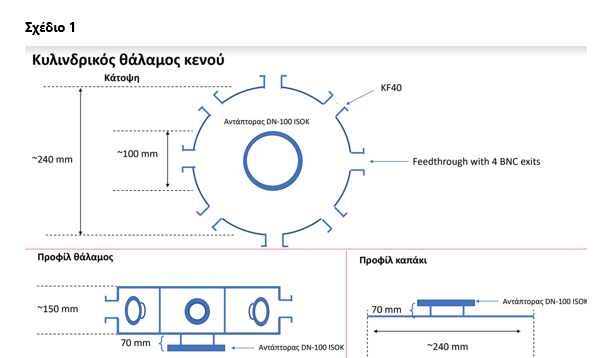 Όπως στο επισυναπτόμενο σχέδιο 1Όπως στο επισυναπτόμενο σχέδιο 1ΝΑΙΧώρος Παράδοσης – ΕγκατάστασηςΧώρος Παράδοσης – ΕγκατάστασηςΥπεύθυνος για ΠληροφορίεςΤηλ. ΥπευθύνουΤηλ. ΥπευθύνουΤμήμα: Φυσικής Εργαστήριο: Εργαστήριο Εφαρμογών laserΚτίριο-Όροφος: Φ3/4Τμήμα: Φυσικής Εργαστήριο: Εργαστήριο Εφαρμογών laserΚτίριο-Όροφος: Φ3/4Κ. Κοσμίδης+ 30 26510-08537+ 30 26510-08537ΑΑ Είδους στην ΟμάδαΣύντομη Περιγραφή ΕίδουςΣύντομη Περιγραφή ΕίδουςΜον. Μετρ.Πλήθος2Προσαρμογέας θαλάμου κενού με κρυοστάτη (κωνική σύνδεση)Προσαρμογέας θαλάμου κενού με κρυοστάτη (κωνική σύνδεση)ΤΕΜΆΧΙΟ1Αναλυτικές Τεχνικές Προδιαγραφές Είδους Αναλυτικές Τεχνικές Προδιαγραφές Είδους Αναλυτικές Τεχνικές Προδιαγραφές Είδους Απαί-τηση Απάν-τηση Προμήθεια Προσαρμογέας θαλάμου κενού με κρυοστάτη (κωνική σύνδεση), με τα ακόλουθα τεχνικά χαρακτηριστικά: Κυλινδρικός προσαρμογέας από ατσάλι ή αλουμίνιο που στο ένα άκρο του καταλήγει σε κωνική σύνδεση κενού και στο άλλο σε απόληξη DN100 ISOKΠρομήθεια Προσαρμογέας θαλάμου κενού με κρυοστάτη (κωνική σύνδεση), με τα ακόλουθα τεχνικά χαρακτηριστικά: Κυλινδρικός προσαρμογέας από ατσάλι ή αλουμίνιο που στο ένα άκρο του καταλήγει σε κωνική σύνδεση κενού και στο άλλο σε απόληξη DN100 ISOKΠρομήθεια Προσαρμογέας θαλάμου κενού με κρυοστάτη (κωνική σύνδεση), με τα ακόλουθα τεχνικά χαρακτηριστικά: Κυλινδρικός προσαρμογέας από ατσάλι ή αλουμίνιο που στο ένα άκρο του καταλήγει σε κωνική σύνδεση κενού και στο άλλο σε απόληξη DN100 ISOKΝΑΙεξωτερικής διαμέτρου 3.717 ίντσεςεξωτερικής διαμέτρου 3.717 ίντσεςεξωτερικής διαμέτρου 3.717 ίντσεςΝΑΙεσωτερικής διαμέτρου 3 ίντσεςεσωτερικής διαμέτρου 3 ίντσεςεσωτερικής διαμέτρου 3 ίντσεςΝΑΙύψους 130 mmύψους 130 mmύψους 130 mmΝΑΙΌπως στο επισυναπτόμενο σχέδιο 2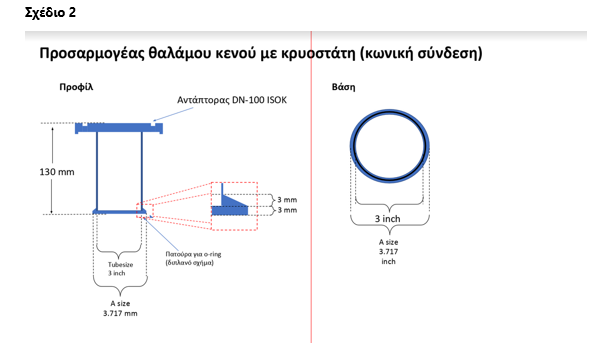 Όπως στο επισυναπτόμενο σχέδιο 2Όπως στο επισυναπτόμενο σχέδιο 2ΝΑΙΧώρος Παράδοσης – ΕγκατάστασηςΧώρος Παράδοσης – ΕγκατάστασηςΥπεύθυνος για ΠληροφορίεςΤηλ. ΥπευθύνουΤηλ. ΥπευθύνουΤμήμα: Φυσικής Εργαστήριο: Εργαστήριο Εφαρμογών laserΚτίριο-Όροφος: ΦΦ3/4Τμήμα: Φυσικής Εργαστήριο: Εργαστήριο Εφαρμογών laserΚτίριο-Όροφος: ΦΦ3/4Κ. Κοσμίδης+ 30 26510-08537+ 30 26510-08537ΟμάδαΤίτλος Ομάδας CPV Κατηγορία ΔαπάνηςΠ/Υ Ομάδας με ΦΠΑ Π/Υ Ομάδας χωρίς ΦΠΑ 8Ηλιακό Σκάφος34520000-814-05 Δαπάνες Οργάνων και Εξοπλισμού (Επιστημονικά Όργανα)72.000,00€58.064,52Ομάδα 8: Ηλιακό ΣκάφοςΟμάδα 8: Ηλιακό ΣκάφοςΟμάδα 8: Ηλιακό ΣκάφοςΟμάδα 8: Ηλιακό ΣκάφοςΟμάδα 8: Ηλιακό ΣκάφοςΟμάδα 8: Ηλιακό ΣκάφοςΟμάδα 8: Ηλιακό ΣκάφοςΑΑ Είδους στην ΟμάδαΣύντομη Περιγραφή ΕίδουςΣύντομη Περιγραφή ΕίδουςΣύντομη Περιγραφή ΕίδουςΜον. Μετρ.ΠλήθοςΠλήθος1Ηλιακό Σκάφος Ηλιακό Σκάφος Ηλιακό Σκάφος ΣΕΤ / ΤΕΜ11Αναλυτικές Τεχνικές Προδιαγραφές ΕίδουςΑναλυτικές Τεχνικές Προδιαγραφές ΕίδουςΑναλυτικές Τεχνικές Προδιαγραφές ΕίδουςΑναλυτικές Τεχνικές Προδιαγραφές ΕίδουςΑπαί-τησηΑπάντησηΑπάντησηΣκάφος μήκους 7 μέτρων +/- 10%, Πλάτους περίπου 2,5 μέτρων, Βάρους περίπου 3 τόνων GRP Roof, Control console, Drains from the cockpit, Fender, Cleats, Steering wheel with gearbox and control cable, Helmsman's seat, Stern railing, Hand railing on the roof, bathing ladder, Shoreside connector, Solar panels with Solar charge controller, Battery monitor, Navigation lights/ φώτα πλοήγησηςSeat and backrest cushion /Θέσεις και μαξιλάρια καθημένωνTarpaulin / Αδιάβροχο σκάφουςRoof - LED Spots / LED φώτα οροφήςSocket 12 V and USB / Πρίζα 12V και USB θύραExtra charge for LED Navigation lights / Επιπλέον φορτιστής για φώτα νυχτερινής πλοήγησηςPSM Monitor / VC Tar and antifouling VC OffshoreMooring 4 x, Fenders 4 xΚλειδαριές για τα ντουλάπια κάτω από τα καθίσματα κ.λπ. Σκάφος μήκους 7 μέτρων +/- 10%, Πλάτους περίπου 2,5 μέτρων, Βάρους περίπου 3 τόνων GRP Roof, Control console, Drains from the cockpit, Fender, Cleats, Steering wheel with gearbox and control cable, Helmsman's seat, Stern railing, Hand railing on the roof, bathing ladder, Shoreside connector, Solar panels with Solar charge controller, Battery monitor, Navigation lights/ φώτα πλοήγησηςSeat and backrest cushion /Θέσεις και μαξιλάρια καθημένωνTarpaulin / Αδιάβροχο σκάφουςRoof - LED Spots / LED φώτα οροφήςSocket 12 V and USB / Πρίζα 12V και USB θύραExtra charge for LED Navigation lights / Επιπλέον φορτιστής για φώτα νυχτερινής πλοήγησηςPSM Monitor / VC Tar and antifouling VC OffshoreMooring 4 x, Fenders 4 xΚλειδαριές για τα ντουλάπια κάτω από τα καθίσματα κ.λπ. Σκάφος μήκους 7 μέτρων +/- 10%, Πλάτους περίπου 2,5 μέτρων, Βάρους περίπου 3 τόνων GRP Roof, Control console, Drains from the cockpit, Fender, Cleats, Steering wheel with gearbox and control cable, Helmsman's seat, Stern railing, Hand railing on the roof, bathing ladder, Shoreside connector, Solar panels with Solar charge controller, Battery monitor, Navigation lights/ φώτα πλοήγησηςSeat and backrest cushion /Θέσεις και μαξιλάρια καθημένωνTarpaulin / Αδιάβροχο σκάφουςRoof - LED Spots / LED φώτα οροφήςSocket 12 V and USB / Πρίζα 12V και USB θύραExtra charge for LED Navigation lights / Επιπλέον φορτιστής για φώτα νυχτερινής πλοήγησηςPSM Monitor / VC Tar and antifouling VC OffshoreMooring 4 x, Fenders 4 xΚλειδαριές για τα ντουλάπια κάτω από τα καθίσματα κ.λπ. Σκάφος μήκους 7 μέτρων +/- 10%, Πλάτους περίπου 2,5 μέτρων, Βάρους περίπου 3 τόνων GRP Roof, Control console, Drains from the cockpit, Fender, Cleats, Steering wheel with gearbox and control cable, Helmsman's seat, Stern railing, Hand railing on the roof, bathing ladder, Shoreside connector, Solar panels with Solar charge controller, Battery monitor, Navigation lights/ φώτα πλοήγησηςSeat and backrest cushion /Θέσεις και μαξιλάρια καθημένωνTarpaulin / Αδιάβροχο σκάφουςRoof - LED Spots / LED φώτα οροφήςSocket 12 V and USB / Πρίζα 12V και USB θύραExtra charge for LED Navigation lights / Επιπλέον φορτιστής για φώτα νυχτερινής πλοήγησηςPSM Monitor / VC Tar and antifouling VC OffshoreMooring 4 x, Fenders 4 xΚλειδαριές για τα ντουλάπια κάτω από τα καθίσματα κ.λπ. ΝΑΙΕπιλογές απόδοσης: Τουλάχιστον  Propulsion 48 V incl. Battery charger20,4 kWh Lithium, 2x Torqeedo 4.0 R, 48 V (10h αυτονομίας)Επιλογές απόδοσης: Τουλάχιστον  Propulsion 48 V incl. Battery charger20,4 kWh Lithium, 2x Torqeedo 4.0 R, 48 V (10h αυτονομίας)Επιλογές απόδοσης: Τουλάχιστον  Propulsion 48 V incl. Battery charger20,4 kWh Lithium, 2x Torqeedo 4.0 R, 48 V (10h αυτονομίας)Επιλογές απόδοσης: Τουλάχιστον  Propulsion 48 V incl. Battery charger20,4 kWh Lithium, 2x Torqeedo 4.0 R, 48 V (10h αυτονομίας)ΝΑΙΠρόσθετα: Βεγγαλικά Χειρός (10 τεμάχια)  Εγκεκριμένου Τύπου για ναυτιλίαΣωσίβια Εγκεκριμένα Ενηλίκων (9 τεμάχια): Σωσίβιο γιλέκο εγκεκριμένο για θάλασσα, με γιακά και φωσφορούχο χρώμα, ιμάντες σύσφιξης και προσαρμογής, γιακά για στήριξη κεφαλιού έξω από το νερό, λωρίδες σήμανσης, φωσφορούχο χρώμα και σφυρίχτρα.Σωσίβια Εγκεκριμένα Παιδικά (8 τεμάχια): Προστατευτικό κολάρο στήριξης κεφαλιού και να διατηρεί το κεφάλι έξω από το νερό. Επιπρόσθετο ύφασμα συγκράτησης μαζί με ιμάντα συγκράτησης για μεγαλύτερη και ασφαλέστερη εφαρμογή. Ιμάντας με ειδική αγκράφα βαρέως τύπου, επιπρόσθετο ιμάντα για ευκολότερη διάσωση, πλαστικό φερμουάρ, σφυρίχτρα εγκεκριμένη κατά EN ISO 12402-8 και εγκεκριμένες ανακλαστικές ταινίες SOLASΚυκλικό σωσίβιο (1 τεμάχιο):  60cm Εγκεκριμένο 2.5 kgr●	Τηλεβόας/ Κόρνα (1 τεμάχιο): Ενσωματωμένη σειρήνα, αποσπώμενο μικρόφωνο, ρυθμιζόμενη ένταση ήχου, Εύρος: 1500m, Ισχύς: 25 W●	Τρέιλερ (1 τεμάχιο): εγκεκριμένο με φρένα για καταμαράν, μήκος σκάφους περίπου 6.5 μέτρα και βάρος σκάφους περίπου 3 τόνους (τουλάχιστον ωφέλιμου φορτίου 2.900 κιλών - Μικτού φορτίου στην έγκριση τύπου 3.500 κιλών), 2 άξονες στρεπτοί Γερμανικοί με φρένο/χειρόφρενο 1800 κιλά έκαστος, Τροχοί αεροστεγής 14”, Εργάτης με ιμάντα 3700lbs, Κατάλληλη έδραση του σκάφους, Πλήρως γαλβανισμένη κατασκευή●	Μπαλόνια Πρόσδεσης σκαφών κυλινδρικά (6 τεμάχια) 15X61cm Μήκος 61cm●	Άγκυρα ανοξείδωτη (1 τεμάχιο) για σκάφος βάρους περίπου 3 τόνων τύπου bruce●	Τραπέζι σκάφους (1 τεμάχιο): πόδια είναι κατασκευασμένα από σωλήνα ανοδιωμένου αλουμινίου 25mm. Η επιφάνεια του τραπεζιού λευκή μελαμίνη 16mm με μεγάλη ανθεκτικότητα στην υγρασία και τις συνθήκες της θάλασσας. Περιμετρικά η επιφάνεια του τραπεζιού να καλύπτεται από μια φάσα ανοδιωμένου αλουμινίου ώστε να εμποδίζεται η υγρασία. Υ: 66εκ, Μ: 95εκ, Π:60εκΠρόσθετα: Βεγγαλικά Χειρός (10 τεμάχια)  Εγκεκριμένου Τύπου για ναυτιλίαΣωσίβια Εγκεκριμένα Ενηλίκων (9 τεμάχια): Σωσίβιο γιλέκο εγκεκριμένο για θάλασσα, με γιακά και φωσφορούχο χρώμα, ιμάντες σύσφιξης και προσαρμογής, γιακά για στήριξη κεφαλιού έξω από το νερό, λωρίδες σήμανσης, φωσφορούχο χρώμα και σφυρίχτρα.Σωσίβια Εγκεκριμένα Παιδικά (8 τεμάχια): Προστατευτικό κολάρο στήριξης κεφαλιού και να διατηρεί το κεφάλι έξω από το νερό. Επιπρόσθετο ύφασμα συγκράτησης μαζί με ιμάντα συγκράτησης για μεγαλύτερη και ασφαλέστερη εφαρμογή. Ιμάντας με ειδική αγκράφα βαρέως τύπου, επιπρόσθετο ιμάντα για ευκολότερη διάσωση, πλαστικό φερμουάρ, σφυρίχτρα εγκεκριμένη κατά EN ISO 12402-8 και εγκεκριμένες ανακλαστικές ταινίες SOLASΚυκλικό σωσίβιο (1 τεμάχιο):  60cm Εγκεκριμένο 2.5 kgr●	Τηλεβόας/ Κόρνα (1 τεμάχιο): Ενσωματωμένη σειρήνα, αποσπώμενο μικρόφωνο, ρυθμιζόμενη ένταση ήχου, Εύρος: 1500m, Ισχύς: 25 W●	Τρέιλερ (1 τεμάχιο): εγκεκριμένο με φρένα για καταμαράν, μήκος σκάφους περίπου 6.5 μέτρα και βάρος σκάφους περίπου 3 τόνους (τουλάχιστον ωφέλιμου φορτίου 2.900 κιλών - Μικτού φορτίου στην έγκριση τύπου 3.500 κιλών), 2 άξονες στρεπτοί Γερμανικοί με φρένο/χειρόφρενο 1800 κιλά έκαστος, Τροχοί αεροστεγής 14”, Εργάτης με ιμάντα 3700lbs, Κατάλληλη έδραση του σκάφους, Πλήρως γαλβανισμένη κατασκευή●	Μπαλόνια Πρόσδεσης σκαφών κυλινδρικά (6 τεμάχια) 15X61cm Μήκος 61cm●	Άγκυρα ανοξείδωτη (1 τεμάχιο) για σκάφος βάρους περίπου 3 τόνων τύπου bruce●	Τραπέζι σκάφους (1 τεμάχιο): πόδια είναι κατασκευασμένα από σωλήνα ανοδιωμένου αλουμινίου 25mm. Η επιφάνεια του τραπεζιού λευκή μελαμίνη 16mm με μεγάλη ανθεκτικότητα στην υγρασία και τις συνθήκες της θάλασσας. Περιμετρικά η επιφάνεια του τραπεζιού να καλύπτεται από μια φάσα ανοδιωμένου αλουμινίου ώστε να εμποδίζεται η υγρασία. Υ: 66εκ, Μ: 95εκ, Π:60εκΠρόσθετα: Βεγγαλικά Χειρός (10 τεμάχια)  Εγκεκριμένου Τύπου για ναυτιλίαΣωσίβια Εγκεκριμένα Ενηλίκων (9 τεμάχια): Σωσίβιο γιλέκο εγκεκριμένο για θάλασσα, με γιακά και φωσφορούχο χρώμα, ιμάντες σύσφιξης και προσαρμογής, γιακά για στήριξη κεφαλιού έξω από το νερό, λωρίδες σήμανσης, φωσφορούχο χρώμα και σφυρίχτρα.Σωσίβια Εγκεκριμένα Παιδικά (8 τεμάχια): Προστατευτικό κολάρο στήριξης κεφαλιού και να διατηρεί το κεφάλι έξω από το νερό. Επιπρόσθετο ύφασμα συγκράτησης μαζί με ιμάντα συγκράτησης για μεγαλύτερη και ασφαλέστερη εφαρμογή. Ιμάντας με ειδική αγκράφα βαρέως τύπου, επιπρόσθετο ιμάντα για ευκολότερη διάσωση, πλαστικό φερμουάρ, σφυρίχτρα εγκεκριμένη κατά EN ISO 12402-8 και εγκεκριμένες ανακλαστικές ταινίες SOLASΚυκλικό σωσίβιο (1 τεμάχιο):  60cm Εγκεκριμένο 2.5 kgr●	Τηλεβόας/ Κόρνα (1 τεμάχιο): Ενσωματωμένη σειρήνα, αποσπώμενο μικρόφωνο, ρυθμιζόμενη ένταση ήχου, Εύρος: 1500m, Ισχύς: 25 W●	Τρέιλερ (1 τεμάχιο): εγκεκριμένο με φρένα για καταμαράν, μήκος σκάφους περίπου 6.5 μέτρα και βάρος σκάφους περίπου 3 τόνους (τουλάχιστον ωφέλιμου φορτίου 2.900 κιλών - Μικτού φορτίου στην έγκριση τύπου 3.500 κιλών), 2 άξονες στρεπτοί Γερμανικοί με φρένο/χειρόφρενο 1800 κιλά έκαστος, Τροχοί αεροστεγής 14”, Εργάτης με ιμάντα 3700lbs, Κατάλληλη έδραση του σκάφους, Πλήρως γαλβανισμένη κατασκευή●	Μπαλόνια Πρόσδεσης σκαφών κυλινδρικά (6 τεμάχια) 15X61cm Μήκος 61cm●	Άγκυρα ανοξείδωτη (1 τεμάχιο) για σκάφος βάρους περίπου 3 τόνων τύπου bruce●	Τραπέζι σκάφους (1 τεμάχιο): πόδια είναι κατασκευασμένα από σωλήνα ανοδιωμένου αλουμινίου 25mm. Η επιφάνεια του τραπεζιού λευκή μελαμίνη 16mm με μεγάλη ανθεκτικότητα στην υγρασία και τις συνθήκες της θάλασσας. Περιμετρικά η επιφάνεια του τραπεζιού να καλύπτεται από μια φάσα ανοδιωμένου αλουμινίου ώστε να εμποδίζεται η υγρασία. Υ: 66εκ, Μ: 95εκ, Π:60εκΠρόσθετα: Βεγγαλικά Χειρός (10 τεμάχια)  Εγκεκριμένου Τύπου για ναυτιλίαΣωσίβια Εγκεκριμένα Ενηλίκων (9 τεμάχια): Σωσίβιο γιλέκο εγκεκριμένο για θάλασσα, με γιακά και φωσφορούχο χρώμα, ιμάντες σύσφιξης και προσαρμογής, γιακά για στήριξη κεφαλιού έξω από το νερό, λωρίδες σήμανσης, φωσφορούχο χρώμα και σφυρίχτρα.Σωσίβια Εγκεκριμένα Παιδικά (8 τεμάχια): Προστατευτικό κολάρο στήριξης κεφαλιού και να διατηρεί το κεφάλι έξω από το νερό. Επιπρόσθετο ύφασμα συγκράτησης μαζί με ιμάντα συγκράτησης για μεγαλύτερη και ασφαλέστερη εφαρμογή. Ιμάντας με ειδική αγκράφα βαρέως τύπου, επιπρόσθετο ιμάντα για ευκολότερη διάσωση, πλαστικό φερμουάρ, σφυρίχτρα εγκεκριμένη κατά EN ISO 12402-8 και εγκεκριμένες ανακλαστικές ταινίες SOLASΚυκλικό σωσίβιο (1 τεμάχιο):  60cm Εγκεκριμένο 2.5 kgr●	Τηλεβόας/ Κόρνα (1 τεμάχιο): Ενσωματωμένη σειρήνα, αποσπώμενο μικρόφωνο, ρυθμιζόμενη ένταση ήχου, Εύρος: 1500m, Ισχύς: 25 W●	Τρέιλερ (1 τεμάχιο): εγκεκριμένο με φρένα για καταμαράν, μήκος σκάφους περίπου 6.5 μέτρα και βάρος σκάφους περίπου 3 τόνους (τουλάχιστον ωφέλιμου φορτίου 2.900 κιλών - Μικτού φορτίου στην έγκριση τύπου 3.500 κιλών), 2 άξονες στρεπτοί Γερμανικοί με φρένο/χειρόφρενο 1800 κιλά έκαστος, Τροχοί αεροστεγής 14”, Εργάτης με ιμάντα 3700lbs, Κατάλληλη έδραση του σκάφους, Πλήρως γαλβανισμένη κατασκευή●	Μπαλόνια Πρόσδεσης σκαφών κυλινδρικά (6 τεμάχια) 15X61cm Μήκος 61cm●	Άγκυρα ανοξείδωτη (1 τεμάχιο) για σκάφος βάρους περίπου 3 τόνων τύπου bruce●	Τραπέζι σκάφους (1 τεμάχιο): πόδια είναι κατασκευασμένα από σωλήνα ανοδιωμένου αλουμινίου 25mm. Η επιφάνεια του τραπεζιού λευκή μελαμίνη 16mm με μεγάλη ανθεκτικότητα στην υγρασία και τις συνθήκες της θάλασσας. Περιμετρικά η επιφάνεια του τραπεζιού να καλύπτεται από μια φάσα ανοδιωμένου αλουμινίου ώστε να εμποδίζεται η υγρασία. Υ: 66εκ, Μ: 95εκ, Π:60εκΝΑΙΓΕΝΙΚΑ:Εγγύηση τουλάχιστον 3 έτη / πιστοποιητικά ποιότητας τουλάχιστον ISO 9001: 2015 και ISO 27001: 2013. Επιθυμητά τα ISO 14001: 2015 και ISO 45001: 2018. Μεταφορά στα Ιωάννινα/εγγύηση μεταφοράς Επίδειξη/αρχική εκπαίδευσηΝα συνοδεύεται από όλα τα απαραίτητα εξαρτήματα για την εγκατάσταση και λειτουργία του σκάφους.Ο Ανάδοχος υποχρεούται να εγκαταστήσει και παραδώσει το όλο σύστημα σε πλήρη λειτουργία και να εκπαιδεύσει το προσωπικό που θα του υποδειχθεί, πλήρως στη λειτουργία του.Ο εκπαιδευτής για το ηλιακό σκάφος θα είναι φυσικός/ραδιοηλεκτρολόγος ή συναφούς ειδικότητας. ΓΕΝΙΚΑ:Εγγύηση τουλάχιστον 3 έτη / πιστοποιητικά ποιότητας τουλάχιστον ISO 9001: 2015 και ISO 27001: 2013. Επιθυμητά τα ISO 14001: 2015 και ISO 45001: 2018. Μεταφορά στα Ιωάννινα/εγγύηση μεταφοράς Επίδειξη/αρχική εκπαίδευσηΝα συνοδεύεται από όλα τα απαραίτητα εξαρτήματα για την εγκατάσταση και λειτουργία του σκάφους.Ο Ανάδοχος υποχρεούται να εγκαταστήσει και παραδώσει το όλο σύστημα σε πλήρη λειτουργία και να εκπαιδεύσει το προσωπικό που θα του υποδειχθεί, πλήρως στη λειτουργία του.Ο εκπαιδευτής για το ηλιακό σκάφος θα είναι φυσικός/ραδιοηλεκτρολόγος ή συναφούς ειδικότητας. ΓΕΝΙΚΑ:Εγγύηση τουλάχιστον 3 έτη / πιστοποιητικά ποιότητας τουλάχιστον ISO 9001: 2015 και ISO 27001: 2013. Επιθυμητά τα ISO 14001: 2015 και ISO 45001: 2018. Μεταφορά στα Ιωάννινα/εγγύηση μεταφοράς Επίδειξη/αρχική εκπαίδευσηΝα συνοδεύεται από όλα τα απαραίτητα εξαρτήματα για την εγκατάσταση και λειτουργία του σκάφους.Ο Ανάδοχος υποχρεούται να εγκαταστήσει και παραδώσει το όλο σύστημα σε πλήρη λειτουργία και να εκπαιδεύσει το προσωπικό που θα του υποδειχθεί, πλήρως στη λειτουργία του.Ο εκπαιδευτής για το ηλιακό σκάφος θα είναι φυσικός/ραδιοηλεκτρολόγος ή συναφούς ειδικότητας. ΓΕΝΙΚΑ:Εγγύηση τουλάχιστον 3 έτη / πιστοποιητικά ποιότητας τουλάχιστον ISO 9001: 2015 και ISO 27001: 2013. Επιθυμητά τα ISO 14001: 2015 και ISO 45001: 2018. Μεταφορά στα Ιωάννινα/εγγύηση μεταφοράς Επίδειξη/αρχική εκπαίδευσηΝα συνοδεύεται από όλα τα απαραίτητα εξαρτήματα για την εγκατάσταση και λειτουργία του σκάφους.Ο Ανάδοχος υποχρεούται να εγκαταστήσει και παραδώσει το όλο σύστημα σε πλήρη λειτουργία και να εκπαιδεύσει το προσωπικό που θα του υποδειχθεί, πλήρως στη λειτουργία του.Ο εκπαιδευτής για το ηλιακό σκάφος θα είναι φυσικός/ραδιοηλεκτρολόγος ή συναφούς ειδικότητας. ΓΕΝΙΚΑ:Εγγύηση τουλάχιστον 3 έτη / πιστοποιητικά ποιότητας τουλάχιστον ISO 9001: 2015 και ISO 27001: 2013. Επιθυμητά τα ISO 14001: 2015 και ISO 45001: 2018. Μεταφορά στα Ιωάννινα/εγγύηση μεταφοράς Επίδειξη/αρχική εκπαίδευσηΝα συνοδεύεται από όλα τα απαραίτητα εξαρτήματα για την εγκατάσταση και λειτουργία του σκάφους.Ο Ανάδοχος υποχρεούται να εγκαταστήσει και παραδώσει το όλο σύστημα σε πλήρη λειτουργία και να εκπαιδεύσει το προσωπικό που θα του υποδειχθεί, πλήρως στη λειτουργία του.Ο εκπαιδευτής για το ηλιακό σκάφος θα είναι φυσικός/ραδιοηλεκτρολόγος ή συναφούς ειδικότητας. ΝΑΙΧώρος Παράδοσης – ΕγκατάστασηςΧώρος Παράδοσης – ΕγκατάστασηςΧώρος Παράδοσης – ΕγκατάστασηςΧώρος Παράδοσης – ΕγκατάστασηςΥπεύθυνος για ΠληροφορίεςΤηλ. ΥπευθύνουΤηλ. ΥπευθύνουΤηλ. ΥπευθύνουΕργαστηριακή Μονάδα Διδακτικής των Φυσικών Επιστημών και Εκπαίδευσης για την Αειφορία, Παιδαγωγικό Τμήμα Νηπιαγωγών, 2ος όροφοςΕργαστηριακή Μονάδα Διδακτικής των Φυσικών Επιστημών και Εκπαίδευσης για την Αειφορία, Παιδαγωγικό Τμήμα Νηπιαγωγών, 2ος όροφοςΕργαστηριακή Μονάδα Διδακτικής των Φυσικών Επιστημών και Εκπαίδευσης για την Αειφορία, Παιδαγωγικό Τμήμα Νηπιαγωγών, 2ος όροφοςΕργαστηριακή Μονάδα Διδακτικής των Φυσικών Επιστημών και Εκπαίδευσης για την Αειφορία, Παιδαγωγικό Τμήμα Νηπιαγωγών, 2ος όροφοςΚαθηγήτρια Κατερίνα Πλακίτση2651005771, 69728984632651005771, 69728984632651005771, 6972898463ΟμάδαΤίτλος Ομάδας CPV Κατηγορία ΔαπάνηςΠ/Υ Ομάδας με ΦΠΑ Π/Υ Ομάδας χωρίς ΦΠΑ 9 Οργανολογία VR, IT hardware & software32320000-2 48000000-814-05 Δαπάνες Οργάνων και Εξοπλισμού (Επιστημονικά Όργανα)20.000,00€16.129,03€Ομάδα 9Ομάδα 9Ομάδα 9Οργανολογία VR, IT hardware & software Οργανολογία VR, IT hardware & software Οργανολογία VR, IT hardware & software Οργανολογία VR, IT hardware & software ΑΑ Είδους στην ΟμάδαΑΑ Είδους στην ΟμάδαΑΑ Είδους στην ΟμάδαΣύντομη Περιγραφή Είδους Σύντομη Περιγραφή Είδους Σύντομη Περιγραφή Είδους Σύντομη Περιγραφή Είδους Μον. Μετρ.Μον. Μετρ.Πλήθος111Nvivo 12Nvivo 12Nvivo 12Nvivo 12ΣΕΤ / ΤΕΜΣΕΤ / ΤΕΜ1Αναλυτικές Τεχνικές Προδιαγραφές ΕίδουςΑναλυτικές Τεχνικές Προδιαγραφές ΕίδουςΑναλυτικές Τεχνικές Προδιαγραφές ΕίδουςΑναλυτικές Τεχνικές Προδιαγραφές ΕίδουςΑναλυτικές Τεχνικές Προδιαγραφές ΕίδουςΑναλυτικές Τεχνικές Προδιαγραφές ΕίδουςΑναλυτικές Τεχνικές Προδιαγραφές ΕίδουςΑπάντησηNVivo - Qualitative Data Analysis software ή ισοδύναμο ή ανώτερο με τις ακόλουθες τεχνικές προδιαγραφές:λογισμικό πρόγραμμα ανάλυσης ποιοτικών δεδομένωνδυνατότητες οργάνωσης & διαχείρισης, κωδικοποίησης, αναζήτησης & ανάκτησης, οπτικοποίησης, σύνταξης υπομνημάτων, σχολίων και εκθέσεων, δημιουργίας και επεξεργασίας κόμβων (ελεύθεροι και κόμβοι-δένδρου)προηγμένη ανάλυση κειμένου, εικόνων, ήχου και βίντεο, ιστοσελίδων, δημοσιεύσεων κοινωνικών μέσων, email και συνόλων δεδομένωνδυνατότητα ανταλλαγής δεδομένων με ποσοτικά προγράμματα αναλύσεωνΈκδοση συμβατή με Windows 10NVivo - Qualitative Data Analysis software ή ισοδύναμο ή ανώτερο με τις ακόλουθες τεχνικές προδιαγραφές:λογισμικό πρόγραμμα ανάλυσης ποιοτικών δεδομένωνδυνατότητες οργάνωσης & διαχείρισης, κωδικοποίησης, αναζήτησης & ανάκτησης, οπτικοποίησης, σύνταξης υπομνημάτων, σχολίων και εκθέσεων, δημιουργίας και επεξεργασίας κόμβων (ελεύθεροι και κόμβοι-δένδρου)προηγμένη ανάλυση κειμένου, εικόνων, ήχου και βίντεο, ιστοσελίδων, δημοσιεύσεων κοινωνικών μέσων, email και συνόλων δεδομένωνδυνατότητα ανταλλαγής δεδομένων με ποσοτικά προγράμματα αναλύσεωνΈκδοση συμβατή με Windows 10NVivo - Qualitative Data Analysis software ή ισοδύναμο ή ανώτερο με τις ακόλουθες τεχνικές προδιαγραφές:λογισμικό πρόγραμμα ανάλυσης ποιοτικών δεδομένωνδυνατότητες οργάνωσης & διαχείρισης, κωδικοποίησης, αναζήτησης & ανάκτησης, οπτικοποίησης, σύνταξης υπομνημάτων, σχολίων και εκθέσεων, δημιουργίας και επεξεργασίας κόμβων (ελεύθεροι και κόμβοι-δένδρου)προηγμένη ανάλυση κειμένου, εικόνων, ήχου και βίντεο, ιστοσελίδων, δημοσιεύσεων κοινωνικών μέσων, email και συνόλων δεδομένωνδυνατότητα ανταλλαγής δεδομένων με ποσοτικά προγράμματα αναλύσεωνΈκδοση συμβατή με Windows 10NVivo - Qualitative Data Analysis software ή ισοδύναμο ή ανώτερο με τις ακόλουθες τεχνικές προδιαγραφές:λογισμικό πρόγραμμα ανάλυσης ποιοτικών δεδομένωνδυνατότητες οργάνωσης & διαχείρισης, κωδικοποίησης, αναζήτησης & ανάκτησης, οπτικοποίησης, σύνταξης υπομνημάτων, σχολίων και εκθέσεων, δημιουργίας και επεξεργασίας κόμβων (ελεύθεροι και κόμβοι-δένδρου)προηγμένη ανάλυση κειμένου, εικόνων, ήχου και βίντεο, ιστοσελίδων, δημοσιεύσεων κοινωνικών μέσων, email και συνόλων δεδομένωνδυνατότητα ανταλλαγής δεδομένων με ποσοτικά προγράμματα αναλύσεωνΈκδοση συμβατή με Windows 10NVivo - Qualitative Data Analysis software ή ισοδύναμο ή ανώτερο με τις ακόλουθες τεχνικές προδιαγραφές:λογισμικό πρόγραμμα ανάλυσης ποιοτικών δεδομένωνδυνατότητες οργάνωσης & διαχείρισης, κωδικοποίησης, αναζήτησης & ανάκτησης, οπτικοποίησης, σύνταξης υπομνημάτων, σχολίων και εκθέσεων, δημιουργίας και επεξεργασίας κόμβων (ελεύθεροι και κόμβοι-δένδρου)προηγμένη ανάλυση κειμένου, εικόνων, ήχου και βίντεο, ιστοσελίδων, δημοσιεύσεων κοινωνικών μέσων, email και συνόλων δεδομένωνδυνατότητα ανταλλαγής δεδομένων με ποσοτικά προγράμματα αναλύσεωνΈκδοση συμβατή με Windows 10NVivo - Qualitative Data Analysis software ή ισοδύναμο ή ανώτερο με τις ακόλουθες τεχνικές προδιαγραφές:λογισμικό πρόγραμμα ανάλυσης ποιοτικών δεδομένωνδυνατότητες οργάνωσης & διαχείρισης, κωδικοποίησης, αναζήτησης & ανάκτησης, οπτικοποίησης, σύνταξης υπομνημάτων, σχολίων και εκθέσεων, δημιουργίας και επεξεργασίας κόμβων (ελεύθεροι και κόμβοι-δένδρου)προηγμένη ανάλυση κειμένου, εικόνων, ήχου και βίντεο, ιστοσελίδων, δημοσιεύσεων κοινωνικών μέσων, email και συνόλων δεδομένωνδυνατότητα ανταλλαγής δεδομένων με ποσοτικά προγράμματα αναλύσεωνΈκδοση συμβατή με Windows 10NVivo - Qualitative Data Analysis software ή ισοδύναμο ή ανώτερο με τις ακόλουθες τεχνικές προδιαγραφές:λογισμικό πρόγραμμα ανάλυσης ποιοτικών δεδομένωνδυνατότητες οργάνωσης & διαχείρισης, κωδικοποίησης, αναζήτησης & ανάκτησης, οπτικοποίησης, σύνταξης υπομνημάτων, σχολίων και εκθέσεων, δημιουργίας και επεξεργασίας κόμβων (ελεύθεροι και κόμβοι-δένδρου)προηγμένη ανάλυση κειμένου, εικόνων, ήχου και βίντεο, ιστοσελίδων, δημοσιεύσεων κοινωνικών μέσων, email και συνόλων δεδομένωνδυνατότητα ανταλλαγής δεδομένων με ποσοτικά προγράμματα αναλύσεωνΈκδοση συμβατή με Windows 10ΝΑΙΝΑΙΑΑ ΕίδουςΑΑ ΕίδουςΑΑ ΕίδουςΣύντομη Περιγραφή ΕίδουςΣύντομη Περιγραφή ΕίδουςΣύντομη Περιγραφή ΕίδουςΣύντομη Περιγραφή ΕίδουςΜον. Μετρ.Μον. Μετρ.Πλήθος222RPG maker MZRPG maker MZRPG maker MZRPG maker MZΣΕΤ / ΤΕΜΣΕΤ / ΤΕΜ1Αναλυτικές Τεχνικές Προδιαγραφές ΕίδουςΑναλυτικές Τεχνικές Προδιαγραφές ΕίδουςΑναλυτικές Τεχνικές Προδιαγραφές ΕίδουςΑναλυτικές Τεχνικές Προδιαγραφές ΕίδουςΑναλυτικές Τεχνικές Προδιαγραφές ΕίδουςΑναλυτικές Τεχνικές Προδιαγραφές ΕίδουςΑναλυτικές Τεχνικές Προδιαγραφές ΕίδουςΑπάντησηRPG maker MZ ή νεότερη έκδοση με τις ακόλουθες τεχνικές προδιαγραφές:λογισμικό για τη δημιουργία βιντεοπαιχνιδιών ρόλων (Role Playing Games)ενσωματωμένοι χαρακτήρες, χάρτες, πλακίδια, ήχοιέκδοση συμβατή με Windows 10RPG maker MZ ή νεότερη έκδοση με τις ακόλουθες τεχνικές προδιαγραφές:λογισμικό για τη δημιουργία βιντεοπαιχνιδιών ρόλων (Role Playing Games)ενσωματωμένοι χαρακτήρες, χάρτες, πλακίδια, ήχοιέκδοση συμβατή με Windows 10RPG maker MZ ή νεότερη έκδοση με τις ακόλουθες τεχνικές προδιαγραφές:λογισμικό για τη δημιουργία βιντεοπαιχνιδιών ρόλων (Role Playing Games)ενσωματωμένοι χαρακτήρες, χάρτες, πλακίδια, ήχοιέκδοση συμβατή με Windows 10RPG maker MZ ή νεότερη έκδοση με τις ακόλουθες τεχνικές προδιαγραφές:λογισμικό για τη δημιουργία βιντεοπαιχνιδιών ρόλων (Role Playing Games)ενσωματωμένοι χαρακτήρες, χάρτες, πλακίδια, ήχοιέκδοση συμβατή με Windows 10RPG maker MZ ή νεότερη έκδοση με τις ακόλουθες τεχνικές προδιαγραφές:λογισμικό για τη δημιουργία βιντεοπαιχνιδιών ρόλων (Role Playing Games)ενσωματωμένοι χαρακτήρες, χάρτες, πλακίδια, ήχοιέκδοση συμβατή με Windows 10RPG maker MZ ή νεότερη έκδοση με τις ακόλουθες τεχνικές προδιαγραφές:λογισμικό για τη δημιουργία βιντεοπαιχνιδιών ρόλων (Role Playing Games)ενσωματωμένοι χαρακτήρες, χάρτες, πλακίδια, ήχοιέκδοση συμβατή με Windows 10RPG maker MZ ή νεότερη έκδοση με τις ακόλουθες τεχνικές προδιαγραφές:λογισμικό για τη δημιουργία βιντεοπαιχνιδιών ρόλων (Role Playing Games)ενσωματωμένοι χαρακτήρες, χάρτες, πλακίδια, ήχοιέκδοση συμβατή με Windows 10ΝΑΙΝΑΙΑΑ ΕίδουςΑΑ ΕίδουςΑΑ ΕίδουςΣύντομη Περιγραφή ΕίδουςΣύντομη Περιγραφή ΕίδουςΣύντομη Περιγραφή ΕίδουςΣύντομη Περιγραφή ΕίδουςΜον. Μετρ.Μον. Μετρ.Πλήθος333PCPCPCPCΣΕΤ / ΤΕΜΣΕΤ / ΤΕΜ1Αναλυτικές Τεχνικές Προδιαγραφές ΕίδουςΑναλυτικές Τεχνικές Προδιαγραφές ΕίδουςΑναλυτικές Τεχνικές Προδιαγραφές ΕίδουςΑναλυτικές Τεχνικές Προδιαγραφές ΕίδουςΑναλυτικές Τεχνικές Προδιαγραφές ΕίδουςΑναλυτικές Τεχνικές Προδιαγραφές ΕίδουςΑναλυτικές Τεχνικές Προδιαγραφές ΕίδουςΑπάντησηΕπεξεργαστής: τύπου Intel 9ης γενιάς, Core i7 - 8 cores - 12ΜΒ cache τουλάχιστον ή ισοδύναμος ή καλύτεροςΜνήμη RAM: τουλάχιστον 16GB DDR4 - τουλάχιστον 3000MHz , επεκτάσιμη στα 64 GBΚάρτα Γραφικών: με μνήμη τουλάχιστον 6GB GDDR6Σκληροί δίσκοι: α) SSD τουλάχιστον 512ΜΒ και β) HDD τουλάχιστον 3ΤΒ 7200rpmΚάρτα Ήχου: κανάλια ήχου 5.1 ή  7.1, σύνδεση PCI expressΚάρτα Δικτύου: 10/100/1000MbpsΟπτικά μέσα: DVD recorderΤροφοδοτικό: τουλάχιστον 650 WattΠληκτρολόγιο & Ποντίκι: ασύρματαΕπιπρόσθετα: 5x USB 3.1 Gen 1 ports, 4x USB 2.0 ports, 1x USB 3.1 Gen 1 (Type-C) port, RJ-45 port, Audio (Microphone, Headset, Audio Line-Out, Rear L/R-Surround Audio-Out, Center/Subwoofer LFE Surround Audio-Out) ports, Dual-link DVI-D port, HDMI 2.0 port, DisplayPort 1.4,  WiFi 802.11ac, Bluetooth 5.0Εγγύηση Η/Υ: τουλάχιστον 24 μήνεςΛειτουργικό Σύστημα:  Windows 10 GRΕπεξεργαστής: τύπου Intel 9ης γενιάς, Core i7 - 8 cores - 12ΜΒ cache τουλάχιστον ή ισοδύναμος ή καλύτεροςΜνήμη RAM: τουλάχιστον 16GB DDR4 - τουλάχιστον 3000MHz , επεκτάσιμη στα 64 GBΚάρτα Γραφικών: με μνήμη τουλάχιστον 6GB GDDR6Σκληροί δίσκοι: α) SSD τουλάχιστον 512ΜΒ και β) HDD τουλάχιστον 3ΤΒ 7200rpmΚάρτα Ήχου: κανάλια ήχου 5.1 ή  7.1, σύνδεση PCI expressΚάρτα Δικτύου: 10/100/1000MbpsΟπτικά μέσα: DVD recorderΤροφοδοτικό: τουλάχιστον 650 WattΠληκτρολόγιο & Ποντίκι: ασύρματαΕπιπρόσθετα: 5x USB 3.1 Gen 1 ports, 4x USB 2.0 ports, 1x USB 3.1 Gen 1 (Type-C) port, RJ-45 port, Audio (Microphone, Headset, Audio Line-Out, Rear L/R-Surround Audio-Out, Center/Subwoofer LFE Surround Audio-Out) ports, Dual-link DVI-D port, HDMI 2.0 port, DisplayPort 1.4,  WiFi 802.11ac, Bluetooth 5.0Εγγύηση Η/Υ: τουλάχιστον 24 μήνεςΛειτουργικό Σύστημα:  Windows 10 GRΕπεξεργαστής: τύπου Intel 9ης γενιάς, Core i7 - 8 cores - 12ΜΒ cache τουλάχιστον ή ισοδύναμος ή καλύτεροςΜνήμη RAM: τουλάχιστον 16GB DDR4 - τουλάχιστον 3000MHz , επεκτάσιμη στα 64 GBΚάρτα Γραφικών: με μνήμη τουλάχιστον 6GB GDDR6Σκληροί δίσκοι: α) SSD τουλάχιστον 512ΜΒ και β) HDD τουλάχιστον 3ΤΒ 7200rpmΚάρτα Ήχου: κανάλια ήχου 5.1 ή  7.1, σύνδεση PCI expressΚάρτα Δικτύου: 10/100/1000MbpsΟπτικά μέσα: DVD recorderΤροφοδοτικό: τουλάχιστον 650 WattΠληκτρολόγιο & Ποντίκι: ασύρματαΕπιπρόσθετα: 5x USB 3.1 Gen 1 ports, 4x USB 2.0 ports, 1x USB 3.1 Gen 1 (Type-C) port, RJ-45 port, Audio (Microphone, Headset, Audio Line-Out, Rear L/R-Surround Audio-Out, Center/Subwoofer LFE Surround Audio-Out) ports, Dual-link DVI-D port, HDMI 2.0 port, DisplayPort 1.4,  WiFi 802.11ac, Bluetooth 5.0Εγγύηση Η/Υ: τουλάχιστον 24 μήνεςΛειτουργικό Σύστημα:  Windows 10 GRΕπεξεργαστής: τύπου Intel 9ης γενιάς, Core i7 - 8 cores - 12ΜΒ cache τουλάχιστον ή ισοδύναμος ή καλύτεροςΜνήμη RAM: τουλάχιστον 16GB DDR4 - τουλάχιστον 3000MHz , επεκτάσιμη στα 64 GBΚάρτα Γραφικών: με μνήμη τουλάχιστον 6GB GDDR6Σκληροί δίσκοι: α) SSD τουλάχιστον 512ΜΒ και β) HDD τουλάχιστον 3ΤΒ 7200rpmΚάρτα Ήχου: κανάλια ήχου 5.1 ή  7.1, σύνδεση PCI expressΚάρτα Δικτύου: 10/100/1000MbpsΟπτικά μέσα: DVD recorderΤροφοδοτικό: τουλάχιστον 650 WattΠληκτρολόγιο & Ποντίκι: ασύρματαΕπιπρόσθετα: 5x USB 3.1 Gen 1 ports, 4x USB 2.0 ports, 1x USB 3.1 Gen 1 (Type-C) port, RJ-45 port, Audio (Microphone, Headset, Audio Line-Out, Rear L/R-Surround Audio-Out, Center/Subwoofer LFE Surround Audio-Out) ports, Dual-link DVI-D port, HDMI 2.0 port, DisplayPort 1.4,  WiFi 802.11ac, Bluetooth 5.0Εγγύηση Η/Υ: τουλάχιστον 24 μήνεςΛειτουργικό Σύστημα:  Windows 10 GRΕπεξεργαστής: τύπου Intel 9ης γενιάς, Core i7 - 8 cores - 12ΜΒ cache τουλάχιστον ή ισοδύναμος ή καλύτεροςΜνήμη RAM: τουλάχιστον 16GB DDR4 - τουλάχιστον 3000MHz , επεκτάσιμη στα 64 GBΚάρτα Γραφικών: με μνήμη τουλάχιστον 6GB GDDR6Σκληροί δίσκοι: α) SSD τουλάχιστον 512ΜΒ και β) HDD τουλάχιστον 3ΤΒ 7200rpmΚάρτα Ήχου: κανάλια ήχου 5.1 ή  7.1, σύνδεση PCI expressΚάρτα Δικτύου: 10/100/1000MbpsΟπτικά μέσα: DVD recorderΤροφοδοτικό: τουλάχιστον 650 WattΠληκτρολόγιο & Ποντίκι: ασύρματαΕπιπρόσθετα: 5x USB 3.1 Gen 1 ports, 4x USB 2.0 ports, 1x USB 3.1 Gen 1 (Type-C) port, RJ-45 port, Audio (Microphone, Headset, Audio Line-Out, Rear L/R-Surround Audio-Out, Center/Subwoofer LFE Surround Audio-Out) ports, Dual-link DVI-D port, HDMI 2.0 port, DisplayPort 1.4,  WiFi 802.11ac, Bluetooth 5.0Εγγύηση Η/Υ: τουλάχιστον 24 μήνεςΛειτουργικό Σύστημα:  Windows 10 GRΕπεξεργαστής: τύπου Intel 9ης γενιάς, Core i7 - 8 cores - 12ΜΒ cache τουλάχιστον ή ισοδύναμος ή καλύτεροςΜνήμη RAM: τουλάχιστον 16GB DDR4 - τουλάχιστον 3000MHz , επεκτάσιμη στα 64 GBΚάρτα Γραφικών: με μνήμη τουλάχιστον 6GB GDDR6Σκληροί δίσκοι: α) SSD τουλάχιστον 512ΜΒ και β) HDD τουλάχιστον 3ΤΒ 7200rpmΚάρτα Ήχου: κανάλια ήχου 5.1 ή  7.1, σύνδεση PCI expressΚάρτα Δικτύου: 10/100/1000MbpsΟπτικά μέσα: DVD recorderΤροφοδοτικό: τουλάχιστον 650 WattΠληκτρολόγιο & Ποντίκι: ασύρματαΕπιπρόσθετα: 5x USB 3.1 Gen 1 ports, 4x USB 2.0 ports, 1x USB 3.1 Gen 1 (Type-C) port, RJ-45 port, Audio (Microphone, Headset, Audio Line-Out, Rear L/R-Surround Audio-Out, Center/Subwoofer LFE Surround Audio-Out) ports, Dual-link DVI-D port, HDMI 2.0 port, DisplayPort 1.4,  WiFi 802.11ac, Bluetooth 5.0Εγγύηση Η/Υ: τουλάχιστον 24 μήνεςΛειτουργικό Σύστημα:  Windows 10 GRΕπεξεργαστής: τύπου Intel 9ης γενιάς, Core i7 - 8 cores - 12ΜΒ cache τουλάχιστον ή ισοδύναμος ή καλύτεροςΜνήμη RAM: τουλάχιστον 16GB DDR4 - τουλάχιστον 3000MHz , επεκτάσιμη στα 64 GBΚάρτα Γραφικών: με μνήμη τουλάχιστον 6GB GDDR6Σκληροί δίσκοι: α) SSD τουλάχιστον 512ΜΒ και β) HDD τουλάχιστον 3ΤΒ 7200rpmΚάρτα Ήχου: κανάλια ήχου 5.1 ή  7.1, σύνδεση PCI expressΚάρτα Δικτύου: 10/100/1000MbpsΟπτικά μέσα: DVD recorderΤροφοδοτικό: τουλάχιστον 650 WattΠληκτρολόγιο & Ποντίκι: ασύρματαΕπιπρόσθετα: 5x USB 3.1 Gen 1 ports, 4x USB 2.0 ports, 1x USB 3.1 Gen 1 (Type-C) port, RJ-45 port, Audio (Microphone, Headset, Audio Line-Out, Rear L/R-Surround Audio-Out, Center/Subwoofer LFE Surround Audio-Out) ports, Dual-link DVI-D port, HDMI 2.0 port, DisplayPort 1.4,  WiFi 802.11ac, Bluetooth 5.0Εγγύηση Η/Υ: τουλάχιστον 24 μήνεςΛειτουργικό Σύστημα:  Windows 10 GRΝΑΙΝΑΙΑΑ ΕίδουςΑΑ ΕίδουςΑΑ ΕίδουςΣύντομη Περιγραφή ΕίδουςΣύντομη Περιγραφή ΕίδουςΣύντομη Περιγραφή ΕίδουςΣύντομη Περιγραφή ΕίδουςΜον. Μετρ.Μον. Μετρ.Πλήθος444ProjectorProjectorProjectorProjectorΣΕΤ / ΤΕΜΣΕΤ / ΤΕΜ1Αναλυτικές Τεχνικές Προδιαγραφές ΕίδουςΑναλυτικές Τεχνικές Προδιαγραφές ΕίδουςΑναλυτικές Τεχνικές Προδιαγραφές ΕίδουςΑναλυτικές Τεχνικές Προδιαγραφές ΕίδουςΑναλυτικές Τεχνικές Προδιαγραφές ΕίδουςΑναλυτικές Τεχνικές Προδιαγραφές ΕίδουςΑναλυτικές Τεχνικές Προδιαγραφές ΕίδουςΑπάντηση1. Τύπος: Βιντεοπροβολέας DLP ή ισοδύναμο ή ανώτερο2. Δίκτυο: Όχι3. Φωτεινότητα εικόνας: τουλάχιστον 3200 lumens4. Aντίθεση εικόνας: τουλάχιστον 13000:15. Ανάλυση: τουλάχιστον XGA (1024 x 768) (Υποστήριξη ανάλυσης: τουλάχιστον VGA (640 x 480) έως UXGA (1600 x 1200))6. Αναλογία διαστάσεων: Native 4:37. Τύπος λυχνίας: Normal 270W, Eco 220W, Standby < 0.5W1. Τύπος: Βιντεοπροβολέας DLP ή ισοδύναμο ή ανώτερο2. Δίκτυο: Όχι3. Φωτεινότητα εικόνας: τουλάχιστον 3200 lumens4. Aντίθεση εικόνας: τουλάχιστον 13000:15. Ανάλυση: τουλάχιστον XGA (1024 x 768) (Υποστήριξη ανάλυσης: τουλάχιστον VGA (640 x 480) έως UXGA (1600 x 1200))6. Αναλογία διαστάσεων: Native 4:37. Τύπος λυχνίας: Normal 270W, Eco 220W, Standby < 0.5W1. Τύπος: Βιντεοπροβολέας DLP ή ισοδύναμο ή ανώτερο2. Δίκτυο: Όχι3. Φωτεινότητα εικόνας: τουλάχιστον 3200 lumens4. Aντίθεση εικόνας: τουλάχιστον 13000:15. Ανάλυση: τουλάχιστον XGA (1024 x 768) (Υποστήριξη ανάλυσης: τουλάχιστον VGA (640 x 480) έως UXGA (1600 x 1200))6. Αναλογία διαστάσεων: Native 4:37. Τύπος λυχνίας: Normal 270W, Eco 220W, Standby < 0.5W1. Τύπος: Βιντεοπροβολέας DLP ή ισοδύναμο ή ανώτερο2. Δίκτυο: Όχι3. Φωτεινότητα εικόνας: τουλάχιστον 3200 lumens4. Aντίθεση εικόνας: τουλάχιστον 13000:15. Ανάλυση: τουλάχιστον XGA (1024 x 768) (Υποστήριξη ανάλυσης: τουλάχιστον VGA (640 x 480) έως UXGA (1600 x 1200))6. Αναλογία διαστάσεων: Native 4:37. Τύπος λυχνίας: Normal 270W, Eco 220W, Standby < 0.5W1. Τύπος: Βιντεοπροβολέας DLP ή ισοδύναμο ή ανώτερο2. Δίκτυο: Όχι3. Φωτεινότητα εικόνας: τουλάχιστον 3200 lumens4. Aντίθεση εικόνας: τουλάχιστον 13000:15. Ανάλυση: τουλάχιστον XGA (1024 x 768) (Υποστήριξη ανάλυσης: τουλάχιστον VGA (640 x 480) έως UXGA (1600 x 1200))6. Αναλογία διαστάσεων: Native 4:37. Τύπος λυχνίας: Normal 270W, Eco 220W, Standby < 0.5W1. Τύπος: Βιντεοπροβολέας DLP ή ισοδύναμο ή ανώτερο2. Δίκτυο: Όχι3. Φωτεινότητα εικόνας: τουλάχιστον 3200 lumens4. Aντίθεση εικόνας: τουλάχιστον 13000:15. Ανάλυση: τουλάχιστον XGA (1024 x 768) (Υποστήριξη ανάλυσης: τουλάχιστον VGA (640 x 480) έως UXGA (1600 x 1200))6. Αναλογία διαστάσεων: Native 4:37. Τύπος λυχνίας: Normal 270W, Eco 220W, Standby < 0.5W1. Τύπος: Βιντεοπροβολέας DLP ή ισοδύναμο ή ανώτερο2. Δίκτυο: Όχι3. Φωτεινότητα εικόνας: τουλάχιστον 3200 lumens4. Aντίθεση εικόνας: τουλάχιστον 13000:15. Ανάλυση: τουλάχιστον XGA (1024 x 768) (Υποστήριξη ανάλυσης: τουλάχιστον VGA (640 x 480) έως UXGA (1600 x 1200))6. Αναλογία διαστάσεων: Native 4:37. Τύπος λυχνίας: Normal 270W, Eco 220W, Standby < 0.5WΝΑΙΝΑΙΑΑ ΕίδουςΑΑ ΕίδουςΑΑ ΕίδουςΣύντομη Περιγραφή ΕίδουςΣύντομη Περιγραφή ΕίδουςΣύντομη Περιγραφή ΕίδουςΣύντομη Περιγραφή ΕίδουςΜον. Μετρ.Μον. Μετρ.Πλήθος555Οθόνη υπολογιστήΟθόνη υπολογιστήΟθόνη υπολογιστήΟθόνη υπολογιστήΣΕΤ / ΤΕΜΣΕΤ / ΤΕΜ1Αναλυτικές Τεχνικές Προδιαγραφές ΕίδουςΑναλυτικές Τεχνικές Προδιαγραφές ΕίδουςΑναλυτικές Τεχνικές Προδιαγραφές ΕίδουςΑναλυτικές Τεχνικές Προδιαγραφές ΕίδουςΑναλυτικές Τεχνικές Προδιαγραφές ΕίδουςΑναλυτικές Τεχνικές Προδιαγραφές ΕίδουςΑναλυτικές Τεχνικές Προδιαγραφές ΕίδουςΑπάντησηΟθόνη:  Οθόνη επίπεδη 27'' τεχνολογίας IPSa. 	Ανάλυση τουλάχιστον 4Κ - 3840 * 2160b. 	Χρόνος απόκρισης 8ms ή καλύτεροc.  	Αντίθεση τουλάχιστον 1300:1d. 	Φωτεινότητα τουλάχιστον 350 cd/m²e. 	Είσοδοι 3x USB 3.0 Downstream ports, 1x USB 3.0 Type-C Downstream port, 1x USB Type-C/ DisplayPort, 1x HDMI 2.0, 1x DisplayPort 1.4, Audio Line-Out, Security-Lock Slot, Power Connectorf.  	Ρυθμίσεις Tilt, Swivel, Pivot and Height Adjustableg. 	Εγγύηση Οθόνης (μήνες) >= 24Οθόνη:  Οθόνη επίπεδη 27'' τεχνολογίας IPSa. 	Ανάλυση τουλάχιστον 4Κ - 3840 * 2160b. 	Χρόνος απόκρισης 8ms ή καλύτεροc.  	Αντίθεση τουλάχιστον 1300:1d. 	Φωτεινότητα τουλάχιστον 350 cd/m²e. 	Είσοδοι 3x USB 3.0 Downstream ports, 1x USB 3.0 Type-C Downstream port, 1x USB Type-C/ DisplayPort, 1x HDMI 2.0, 1x DisplayPort 1.4, Audio Line-Out, Security-Lock Slot, Power Connectorf.  	Ρυθμίσεις Tilt, Swivel, Pivot and Height Adjustableg. 	Εγγύηση Οθόνης (μήνες) >= 24Οθόνη:  Οθόνη επίπεδη 27'' τεχνολογίας IPSa. 	Ανάλυση τουλάχιστον 4Κ - 3840 * 2160b. 	Χρόνος απόκρισης 8ms ή καλύτεροc.  	Αντίθεση τουλάχιστον 1300:1d. 	Φωτεινότητα τουλάχιστον 350 cd/m²e. 	Είσοδοι 3x USB 3.0 Downstream ports, 1x USB 3.0 Type-C Downstream port, 1x USB Type-C/ DisplayPort, 1x HDMI 2.0, 1x DisplayPort 1.4, Audio Line-Out, Security-Lock Slot, Power Connectorf.  	Ρυθμίσεις Tilt, Swivel, Pivot and Height Adjustableg. 	Εγγύηση Οθόνης (μήνες) >= 24Οθόνη:  Οθόνη επίπεδη 27'' τεχνολογίας IPSa. 	Ανάλυση τουλάχιστον 4Κ - 3840 * 2160b. 	Χρόνος απόκρισης 8ms ή καλύτεροc.  	Αντίθεση τουλάχιστον 1300:1d. 	Φωτεινότητα τουλάχιστον 350 cd/m²e. 	Είσοδοι 3x USB 3.0 Downstream ports, 1x USB 3.0 Type-C Downstream port, 1x USB Type-C/ DisplayPort, 1x HDMI 2.0, 1x DisplayPort 1.4, Audio Line-Out, Security-Lock Slot, Power Connectorf.  	Ρυθμίσεις Tilt, Swivel, Pivot and Height Adjustableg. 	Εγγύηση Οθόνης (μήνες) >= 24Οθόνη:  Οθόνη επίπεδη 27'' τεχνολογίας IPSa. 	Ανάλυση τουλάχιστον 4Κ - 3840 * 2160b. 	Χρόνος απόκρισης 8ms ή καλύτεροc.  	Αντίθεση τουλάχιστον 1300:1d. 	Φωτεινότητα τουλάχιστον 350 cd/m²e. 	Είσοδοι 3x USB 3.0 Downstream ports, 1x USB 3.0 Type-C Downstream port, 1x USB Type-C/ DisplayPort, 1x HDMI 2.0, 1x DisplayPort 1.4, Audio Line-Out, Security-Lock Slot, Power Connectorf.  	Ρυθμίσεις Tilt, Swivel, Pivot and Height Adjustableg. 	Εγγύηση Οθόνης (μήνες) >= 24Οθόνη:  Οθόνη επίπεδη 27'' τεχνολογίας IPSa. 	Ανάλυση τουλάχιστον 4Κ - 3840 * 2160b. 	Χρόνος απόκρισης 8ms ή καλύτεροc.  	Αντίθεση τουλάχιστον 1300:1d. 	Φωτεινότητα τουλάχιστον 350 cd/m²e. 	Είσοδοι 3x USB 3.0 Downstream ports, 1x USB 3.0 Type-C Downstream port, 1x USB Type-C/ DisplayPort, 1x HDMI 2.0, 1x DisplayPort 1.4, Audio Line-Out, Security-Lock Slot, Power Connectorf.  	Ρυθμίσεις Tilt, Swivel, Pivot and Height Adjustableg. 	Εγγύηση Οθόνης (μήνες) >= 24Οθόνη:  Οθόνη επίπεδη 27'' τεχνολογίας IPSa. 	Ανάλυση τουλάχιστον 4Κ - 3840 * 2160b. 	Χρόνος απόκρισης 8ms ή καλύτεροc.  	Αντίθεση τουλάχιστον 1300:1d. 	Φωτεινότητα τουλάχιστον 350 cd/m²e. 	Είσοδοι 3x USB 3.0 Downstream ports, 1x USB 3.0 Type-C Downstream port, 1x USB Type-C/ DisplayPort, 1x HDMI 2.0, 1x DisplayPort 1.4, Audio Line-Out, Security-Lock Slot, Power Connectorf.  	Ρυθμίσεις Tilt, Swivel, Pivot and Height Adjustableg. 	Εγγύηση Οθόνης (μήνες) >= 24ΝΑΙΝΑΙΑΑ ΕίδουςΑΑ ΕίδουςΑΑ ΕίδουςΣύντομη Περιγραφή ΕίδουςΣύντομη Περιγραφή ΕίδουςΣύντομη Περιγραφή ΕίδουςΣύντομη Περιγραφή ΕίδουςΜον. Μετρ.Μον. Μετρ.Πλήθος666TabletsTabletsTabletsTabletsΣΕΤ / ΤΕΜΣΕΤ / ΤΕΜ15Αναλυτικές Τεχνικές Προδιαγραφές ΕίδουςΑναλυτικές Τεχνικές Προδιαγραφές ΕίδουςΑναλυτικές Τεχνικές Προδιαγραφές ΕίδουςΑναλυτικές Τεχνικές Προδιαγραφές ΕίδουςΑναλυτικές Τεχνικές Προδιαγραφές ΕίδουςΑναλυτικές Τεχνικές Προδιαγραφές ΕίδουςΑναλυτικές Τεχνικές Προδιαγραφές ΕίδουςΑπάντησηRAM τουλάχιστον 4GBΧωρητικότητα τουλάχιστον 32GBΣυνδεσιμότητα: WiFi, GPS, bluetooth 5,Επεξεργαστής τουλάχιστον οκταπύρινος με ταχύτητα βασικού επεξεργαστή 2000MHzΜέγεθος οθόνης τουλάχιστον 10’Ανάλυση οθόνης τουλάχιστον 1920x1080Android έκδοση 8 ή νεότερηΕγκατεστημένο το google play storeΒασική κάμερα τουλάχιστον 5MPΔεύτερη κάμερα να διαθέτει3.5mm JackΘύρα USBΥποδοχή για κάρτα microSDΕνσωματωμένα ηχείαTablets sleeves (τεμάχια 15) Επαγγελματική ασφαλείας με πολύ καλή βάση στήριξηςEarphones (τεμάχια 15)  Μήκος καλωδίου 1,2 μέτρα τουλάχιστονRAM τουλάχιστον 4GBΧωρητικότητα τουλάχιστον 32GBΣυνδεσιμότητα: WiFi, GPS, bluetooth 5,Επεξεργαστής τουλάχιστον οκταπύρινος με ταχύτητα βασικού επεξεργαστή 2000MHzΜέγεθος οθόνης τουλάχιστον 10’Ανάλυση οθόνης τουλάχιστον 1920x1080Android έκδοση 8 ή νεότερηΕγκατεστημένο το google play storeΒασική κάμερα τουλάχιστον 5MPΔεύτερη κάμερα να διαθέτει3.5mm JackΘύρα USBΥποδοχή για κάρτα microSDΕνσωματωμένα ηχείαTablets sleeves (τεμάχια 15) Επαγγελματική ασφαλείας με πολύ καλή βάση στήριξηςEarphones (τεμάχια 15)  Μήκος καλωδίου 1,2 μέτρα τουλάχιστονRAM τουλάχιστον 4GBΧωρητικότητα τουλάχιστον 32GBΣυνδεσιμότητα: WiFi, GPS, bluetooth 5,Επεξεργαστής τουλάχιστον οκταπύρινος με ταχύτητα βασικού επεξεργαστή 2000MHzΜέγεθος οθόνης τουλάχιστον 10’Ανάλυση οθόνης τουλάχιστον 1920x1080Android έκδοση 8 ή νεότερηΕγκατεστημένο το google play storeΒασική κάμερα τουλάχιστον 5MPΔεύτερη κάμερα να διαθέτει3.5mm JackΘύρα USBΥποδοχή για κάρτα microSDΕνσωματωμένα ηχείαTablets sleeves (τεμάχια 15) Επαγγελματική ασφαλείας με πολύ καλή βάση στήριξηςEarphones (τεμάχια 15)  Μήκος καλωδίου 1,2 μέτρα τουλάχιστονRAM τουλάχιστον 4GBΧωρητικότητα τουλάχιστον 32GBΣυνδεσιμότητα: WiFi, GPS, bluetooth 5,Επεξεργαστής τουλάχιστον οκταπύρινος με ταχύτητα βασικού επεξεργαστή 2000MHzΜέγεθος οθόνης τουλάχιστον 10’Ανάλυση οθόνης τουλάχιστον 1920x1080Android έκδοση 8 ή νεότερηΕγκατεστημένο το google play storeΒασική κάμερα τουλάχιστον 5MPΔεύτερη κάμερα να διαθέτει3.5mm JackΘύρα USBΥποδοχή για κάρτα microSDΕνσωματωμένα ηχείαTablets sleeves (τεμάχια 15) Επαγγελματική ασφαλείας με πολύ καλή βάση στήριξηςEarphones (τεμάχια 15)  Μήκος καλωδίου 1,2 μέτρα τουλάχιστονRAM τουλάχιστον 4GBΧωρητικότητα τουλάχιστον 32GBΣυνδεσιμότητα: WiFi, GPS, bluetooth 5,Επεξεργαστής τουλάχιστον οκταπύρινος με ταχύτητα βασικού επεξεργαστή 2000MHzΜέγεθος οθόνης τουλάχιστον 10’Ανάλυση οθόνης τουλάχιστον 1920x1080Android έκδοση 8 ή νεότερηΕγκατεστημένο το google play storeΒασική κάμερα τουλάχιστον 5MPΔεύτερη κάμερα να διαθέτει3.5mm JackΘύρα USBΥποδοχή για κάρτα microSDΕνσωματωμένα ηχείαTablets sleeves (τεμάχια 15) Επαγγελματική ασφαλείας με πολύ καλή βάση στήριξηςEarphones (τεμάχια 15)  Μήκος καλωδίου 1,2 μέτρα τουλάχιστονRAM τουλάχιστον 4GBΧωρητικότητα τουλάχιστον 32GBΣυνδεσιμότητα: WiFi, GPS, bluetooth 5,Επεξεργαστής τουλάχιστον οκταπύρινος με ταχύτητα βασικού επεξεργαστή 2000MHzΜέγεθος οθόνης τουλάχιστον 10’Ανάλυση οθόνης τουλάχιστον 1920x1080Android έκδοση 8 ή νεότερηΕγκατεστημένο το google play storeΒασική κάμερα τουλάχιστον 5MPΔεύτερη κάμερα να διαθέτει3.5mm JackΘύρα USBΥποδοχή για κάρτα microSDΕνσωματωμένα ηχείαTablets sleeves (τεμάχια 15) Επαγγελματική ασφαλείας με πολύ καλή βάση στήριξηςEarphones (τεμάχια 15)  Μήκος καλωδίου 1,2 μέτρα τουλάχιστονRAM τουλάχιστον 4GBΧωρητικότητα τουλάχιστον 32GBΣυνδεσιμότητα: WiFi, GPS, bluetooth 5,Επεξεργαστής τουλάχιστον οκταπύρινος με ταχύτητα βασικού επεξεργαστή 2000MHzΜέγεθος οθόνης τουλάχιστον 10’Ανάλυση οθόνης τουλάχιστον 1920x1080Android έκδοση 8 ή νεότερηΕγκατεστημένο το google play storeΒασική κάμερα τουλάχιστον 5MPΔεύτερη κάμερα να διαθέτει3.5mm JackΘύρα USBΥποδοχή για κάρτα microSDΕνσωματωμένα ηχείαTablets sleeves (τεμάχια 15) Επαγγελματική ασφαλείας με πολύ καλή βάση στήριξηςEarphones (τεμάχια 15)  Μήκος καλωδίου 1,2 μέτρα τουλάχιστονΝΑΙΝΑΙΑΑ ΕίδουςΑΑ ΕίδουςΑΑ ΕίδουςΣύντομη Περιγραφή ΕίδουςΣύντομη Περιγραφή ΕίδουςΣύντομη Περιγραφή ΕίδουςΣύντομη Περιγραφή ΕίδουςΜον. Μετρ.Μον. Μετρ.Πλήθος777Action cameraAction cameraAction cameraAction cameraΣΕΤ / ΤΕΜΣΕΤ / ΤΕΜ1Αναλυτικές Τεχνικές Προδιαγραφές ΕίδουςΑναλυτικές Τεχνικές Προδιαγραφές ΕίδουςΑναλυτικές Τεχνικές Προδιαγραφές ΕίδουςΑναλυτικές Τεχνικές Προδιαγραφές ΕίδουςΑναλυτικές Τεχνικές Προδιαγραφές ΕίδουςΑναλυτικές Τεχνικές Προδιαγραφές ΕίδουςΑναλυτικές Τεχνικές Προδιαγραφές ΕίδουςΑπάντησηΤύπος Λήψης 4K Ultra HDΑνάλυση Αισθητήρα 10 MPΤύπος Αισθητήρα CMOSΔυνατότητες GPS, Voice Control, Λήψη Φωτογραφίας, Σταθεροποιητής Εικόνας,Προστασία WaterproofΔυνατότητα Προβολής Ασύρματη Προβολή σε Κινητό/TabletΜέγεθος Οθόνης 2 "Ανάλυση Video 1080p 30fps, 1080p 60fps, 1440p 30fps, 1440p 60fps, 4K 24fps, 4K 30fpsFormat Video MP4Αποθηκευτικό Μέσο Κάρτα ΜνήμηςΥποστήριξη Kαρτών Micro Secure Digital (microSD)Συνδεσιμότητα Bluetooth, USB, WiFiΤύπος Λήψης 4K Ultra HDΑνάλυση Αισθητήρα 10 MPΤύπος Αισθητήρα CMOSΔυνατότητες GPS, Voice Control, Λήψη Φωτογραφίας, Σταθεροποιητής Εικόνας,Προστασία WaterproofΔυνατότητα Προβολής Ασύρματη Προβολή σε Κινητό/TabletΜέγεθος Οθόνης 2 "Ανάλυση Video 1080p 30fps, 1080p 60fps, 1440p 30fps, 1440p 60fps, 4K 24fps, 4K 30fpsFormat Video MP4Αποθηκευτικό Μέσο Κάρτα ΜνήμηςΥποστήριξη Kαρτών Micro Secure Digital (microSD)Συνδεσιμότητα Bluetooth, USB, WiFiΤύπος Λήψης 4K Ultra HDΑνάλυση Αισθητήρα 10 MPΤύπος Αισθητήρα CMOSΔυνατότητες GPS, Voice Control, Λήψη Φωτογραφίας, Σταθεροποιητής Εικόνας,Προστασία WaterproofΔυνατότητα Προβολής Ασύρματη Προβολή σε Κινητό/TabletΜέγεθος Οθόνης 2 "Ανάλυση Video 1080p 30fps, 1080p 60fps, 1440p 30fps, 1440p 60fps, 4K 24fps, 4K 30fpsFormat Video MP4Αποθηκευτικό Μέσο Κάρτα ΜνήμηςΥποστήριξη Kαρτών Micro Secure Digital (microSD)Συνδεσιμότητα Bluetooth, USB, WiFiΤύπος Λήψης 4K Ultra HDΑνάλυση Αισθητήρα 10 MPΤύπος Αισθητήρα CMOSΔυνατότητες GPS, Voice Control, Λήψη Φωτογραφίας, Σταθεροποιητής Εικόνας,Προστασία WaterproofΔυνατότητα Προβολής Ασύρματη Προβολή σε Κινητό/TabletΜέγεθος Οθόνης 2 "Ανάλυση Video 1080p 30fps, 1080p 60fps, 1440p 30fps, 1440p 60fps, 4K 24fps, 4K 30fpsFormat Video MP4Αποθηκευτικό Μέσο Κάρτα ΜνήμηςΥποστήριξη Kαρτών Micro Secure Digital (microSD)Συνδεσιμότητα Bluetooth, USB, WiFiΤύπος Λήψης 4K Ultra HDΑνάλυση Αισθητήρα 10 MPΤύπος Αισθητήρα CMOSΔυνατότητες GPS, Voice Control, Λήψη Φωτογραφίας, Σταθεροποιητής Εικόνας,Προστασία WaterproofΔυνατότητα Προβολής Ασύρματη Προβολή σε Κινητό/TabletΜέγεθος Οθόνης 2 "Ανάλυση Video 1080p 30fps, 1080p 60fps, 1440p 30fps, 1440p 60fps, 4K 24fps, 4K 30fpsFormat Video MP4Αποθηκευτικό Μέσο Κάρτα ΜνήμηςΥποστήριξη Kαρτών Micro Secure Digital (microSD)Συνδεσιμότητα Bluetooth, USB, WiFiΤύπος Λήψης 4K Ultra HDΑνάλυση Αισθητήρα 10 MPΤύπος Αισθητήρα CMOSΔυνατότητες GPS, Voice Control, Λήψη Φωτογραφίας, Σταθεροποιητής Εικόνας,Προστασία WaterproofΔυνατότητα Προβολής Ασύρματη Προβολή σε Κινητό/TabletΜέγεθος Οθόνης 2 "Ανάλυση Video 1080p 30fps, 1080p 60fps, 1440p 30fps, 1440p 60fps, 4K 24fps, 4K 30fpsFormat Video MP4Αποθηκευτικό Μέσο Κάρτα ΜνήμηςΥποστήριξη Kαρτών Micro Secure Digital (microSD)Συνδεσιμότητα Bluetooth, USB, WiFiΤύπος Λήψης 4K Ultra HDΑνάλυση Αισθητήρα 10 MPΤύπος Αισθητήρα CMOSΔυνατότητες GPS, Voice Control, Λήψη Φωτογραφίας, Σταθεροποιητής Εικόνας,Προστασία WaterproofΔυνατότητα Προβολής Ασύρματη Προβολή σε Κινητό/TabletΜέγεθος Οθόνης 2 "Ανάλυση Video 1080p 30fps, 1080p 60fps, 1440p 30fps, 1440p 60fps, 4K 24fps, 4K 30fpsFormat Video MP4Αποθηκευτικό Μέσο Κάρτα ΜνήμηςΥποστήριξη Kαρτών Micro Secure Digital (microSD)Συνδεσιμότητα Bluetooth, USB, WiFiΝΑΙΝΑΙΑΑ ΕίδουςΑΑ ΕίδουςΑΑ ΕίδουςΣύντομη Περιγραφή ΕίδουςΣύντομη Περιγραφή ΕίδουςΣύντομη Περιγραφή ΕίδουςΣύντομη Περιγραφή ΕίδουςΜον. Μετρ.Μον. Μετρ.Πλήθος888Video CameraVideo CameraVideo CameraVideo CameraΣΕΤ / ΤΕΜΣΕΤ / ΤΕΜ1Αναλυτικές Τεχνικές Προδιαγραφές ΕίδουςΑναλυτικές Τεχνικές Προδιαγραφές ΕίδουςΑναλυτικές Τεχνικές Προδιαγραφές ΕίδουςΑναλυτικές Τεχνικές Προδιαγραφές ΕίδουςΑναλυτικές Τεχνικές Προδιαγραφές ΕίδουςΑναλυτικές Τεχνικές Προδιαγραφές ΕίδουςΑναλυτικές Τεχνικές Προδιαγραφές ΕίδουςΑπάντησηΑνάλυση Megapixel 2,28 MP τουλάχιστονΟπτικό Zoom 30x τουλάχιστονΨηφιακό Zoom 350x τουλάχιστονFull HDΣταθεροποιητής ΕικόναςΜέγεθος Οθόνης 3 "Οθόνη αφής Τύπος Αισθητήρα CMOSFocal Length Range 2.8 - 89.6 mmFocal Length Range (35 mm equivalent) 32.5 - 1853 mmΑνάλυση Εικόνων 1920 x 1080 pixelsΑνάλυση Video 1920 x 1080 pixelsFPS (Μέγιστης Ανάλυσης) 50 fpsFormat Video AVCHD/MP4Αποθηκευτικό Μέσο HDD, κάρτα μνήμηςΤύποι κάρτας μνήμης SD / SDHC / SDXCΣυνδέσεις HDMI, NFC, USB, Wi-Fi, Έξοδος Ακουστικών/ΗχείoΑνάλυση Megapixel 2,28 MP τουλάχιστονΟπτικό Zoom 30x τουλάχιστονΨηφιακό Zoom 350x τουλάχιστονFull HDΣταθεροποιητής ΕικόναςΜέγεθος Οθόνης 3 "Οθόνη αφής Τύπος Αισθητήρα CMOSFocal Length Range 2.8 - 89.6 mmFocal Length Range (35 mm equivalent) 32.5 - 1853 mmΑνάλυση Εικόνων 1920 x 1080 pixelsΑνάλυση Video 1920 x 1080 pixelsFPS (Μέγιστης Ανάλυσης) 50 fpsFormat Video AVCHD/MP4Αποθηκευτικό Μέσο HDD, κάρτα μνήμηςΤύποι κάρτας μνήμης SD / SDHC / SDXCΣυνδέσεις HDMI, NFC, USB, Wi-Fi, Έξοδος Ακουστικών/ΗχείoΑνάλυση Megapixel 2,28 MP τουλάχιστονΟπτικό Zoom 30x τουλάχιστονΨηφιακό Zoom 350x τουλάχιστονFull HDΣταθεροποιητής ΕικόναςΜέγεθος Οθόνης 3 "Οθόνη αφής Τύπος Αισθητήρα CMOSFocal Length Range 2.8 - 89.6 mmFocal Length Range (35 mm equivalent) 32.5 - 1853 mmΑνάλυση Εικόνων 1920 x 1080 pixelsΑνάλυση Video 1920 x 1080 pixelsFPS (Μέγιστης Ανάλυσης) 50 fpsFormat Video AVCHD/MP4Αποθηκευτικό Μέσο HDD, κάρτα μνήμηςΤύποι κάρτας μνήμης SD / SDHC / SDXCΣυνδέσεις HDMI, NFC, USB, Wi-Fi, Έξοδος Ακουστικών/ΗχείoΑνάλυση Megapixel 2,28 MP τουλάχιστονΟπτικό Zoom 30x τουλάχιστονΨηφιακό Zoom 350x τουλάχιστονFull HDΣταθεροποιητής ΕικόναςΜέγεθος Οθόνης 3 "Οθόνη αφής Τύπος Αισθητήρα CMOSFocal Length Range 2.8 - 89.6 mmFocal Length Range (35 mm equivalent) 32.5 - 1853 mmΑνάλυση Εικόνων 1920 x 1080 pixelsΑνάλυση Video 1920 x 1080 pixelsFPS (Μέγιστης Ανάλυσης) 50 fpsFormat Video AVCHD/MP4Αποθηκευτικό Μέσο HDD, κάρτα μνήμηςΤύποι κάρτας μνήμης SD / SDHC / SDXCΣυνδέσεις HDMI, NFC, USB, Wi-Fi, Έξοδος Ακουστικών/ΗχείoΑνάλυση Megapixel 2,28 MP τουλάχιστονΟπτικό Zoom 30x τουλάχιστονΨηφιακό Zoom 350x τουλάχιστονFull HDΣταθεροποιητής ΕικόναςΜέγεθος Οθόνης 3 "Οθόνη αφής Τύπος Αισθητήρα CMOSFocal Length Range 2.8 - 89.6 mmFocal Length Range (35 mm equivalent) 32.5 - 1853 mmΑνάλυση Εικόνων 1920 x 1080 pixelsΑνάλυση Video 1920 x 1080 pixelsFPS (Μέγιστης Ανάλυσης) 50 fpsFormat Video AVCHD/MP4Αποθηκευτικό Μέσο HDD, κάρτα μνήμηςΤύποι κάρτας μνήμης SD / SDHC / SDXCΣυνδέσεις HDMI, NFC, USB, Wi-Fi, Έξοδος Ακουστικών/ΗχείoΑνάλυση Megapixel 2,28 MP τουλάχιστονΟπτικό Zoom 30x τουλάχιστονΨηφιακό Zoom 350x τουλάχιστονFull HDΣταθεροποιητής ΕικόναςΜέγεθος Οθόνης 3 "Οθόνη αφής Τύπος Αισθητήρα CMOSFocal Length Range 2.8 - 89.6 mmFocal Length Range (35 mm equivalent) 32.5 - 1853 mmΑνάλυση Εικόνων 1920 x 1080 pixelsΑνάλυση Video 1920 x 1080 pixelsFPS (Μέγιστης Ανάλυσης) 50 fpsFormat Video AVCHD/MP4Αποθηκευτικό Μέσο HDD, κάρτα μνήμηςΤύποι κάρτας μνήμης SD / SDHC / SDXCΣυνδέσεις HDMI, NFC, USB, Wi-Fi, Έξοδος Ακουστικών/ΗχείoΑνάλυση Megapixel 2,28 MP τουλάχιστονΟπτικό Zoom 30x τουλάχιστονΨηφιακό Zoom 350x τουλάχιστονFull HDΣταθεροποιητής ΕικόναςΜέγεθος Οθόνης 3 "Οθόνη αφής Τύπος Αισθητήρα CMOSFocal Length Range 2.8 - 89.6 mmFocal Length Range (35 mm equivalent) 32.5 - 1853 mmΑνάλυση Εικόνων 1920 x 1080 pixelsΑνάλυση Video 1920 x 1080 pixelsFPS (Μέγιστης Ανάλυσης) 50 fpsFormat Video AVCHD/MP4Αποθηκευτικό Μέσο HDD, κάρτα μνήμηςΤύποι κάρτας μνήμης SD / SDHC / SDXCΣυνδέσεις HDMI, NFC, USB, Wi-Fi, Έξοδος Ακουστικών/ΗχείoΝΑΙΝΑΙΑΑ ΕίδουςΑΑ ΕίδουςΑΑ ΕίδουςΣύντομη Περιγραφή ΕίδουςΣύντομη Περιγραφή ΕίδουςΣύντομη Περιγραφή ΕίδουςΣύντομη Περιγραφή ΕίδουςΜον. Μετρ.Μον. Μετρ.Πλήθος999CameraCameraCameraCameraΣΕΤ / ΤΕΜΣΕΤ / ΤΕΜ1Αναλυτικές Τεχνικές Προδιαγραφές ΕίδουςΑναλυτικές Τεχνικές Προδιαγραφές ΕίδουςΑναλυτικές Τεχνικές Προδιαγραφές ΕίδουςΑναλυτικές Τεχνικές Προδιαγραφές ΕίδουςΑναλυτικές Τεχνικές Προδιαγραφές ΕίδουςΑναλυτικές Τεχνικές Προδιαγραφές ΕίδουςΑναλυτικές Τεχνικές Προδιαγραφές ΕίδουςΑπάντησηΑνάλυση Megapixel 20 τουλάχιστονΝα διαθέτει FlashΝα διαθέτει AutofocusΝα διαθέτει Viewfinder (σκόπευτρο)Μέγεθος οθόνης 3 ίντσες τουλάχιστονΤύπος Αισθητήρα CMOS ή full frameΕπιλογές ISO 100 - 25600Μέγεθος Αισθητήρα APS-CΑνάλυση Εικόνων 6000 x 4000 pixels τουλάχιστονFormat Εικόνων RAW, JPEGΑνάλυση Video 1920 x 1080 pixels τουλάχιστονFPS60 fpsΣυνδεσιμότητα: HDMI, USB, WiFiΤύποι κάρτας μνήμης SD/SDHC/SDXCΑνάλυση Megapixel 20 τουλάχιστονΝα διαθέτει FlashΝα διαθέτει AutofocusΝα διαθέτει Viewfinder (σκόπευτρο)Μέγεθος οθόνης 3 ίντσες τουλάχιστονΤύπος Αισθητήρα CMOS ή full frameΕπιλογές ISO 100 - 25600Μέγεθος Αισθητήρα APS-CΑνάλυση Εικόνων 6000 x 4000 pixels τουλάχιστονFormat Εικόνων RAW, JPEGΑνάλυση Video 1920 x 1080 pixels τουλάχιστονFPS60 fpsΣυνδεσιμότητα: HDMI, USB, WiFiΤύποι κάρτας μνήμης SD/SDHC/SDXCΑνάλυση Megapixel 20 τουλάχιστονΝα διαθέτει FlashΝα διαθέτει AutofocusΝα διαθέτει Viewfinder (σκόπευτρο)Μέγεθος οθόνης 3 ίντσες τουλάχιστονΤύπος Αισθητήρα CMOS ή full frameΕπιλογές ISO 100 - 25600Μέγεθος Αισθητήρα APS-CΑνάλυση Εικόνων 6000 x 4000 pixels τουλάχιστονFormat Εικόνων RAW, JPEGΑνάλυση Video 1920 x 1080 pixels τουλάχιστονFPS60 fpsΣυνδεσιμότητα: HDMI, USB, WiFiΤύποι κάρτας μνήμης SD/SDHC/SDXCΑνάλυση Megapixel 20 τουλάχιστονΝα διαθέτει FlashΝα διαθέτει AutofocusΝα διαθέτει Viewfinder (σκόπευτρο)Μέγεθος οθόνης 3 ίντσες τουλάχιστονΤύπος Αισθητήρα CMOS ή full frameΕπιλογές ISO 100 - 25600Μέγεθος Αισθητήρα APS-CΑνάλυση Εικόνων 6000 x 4000 pixels τουλάχιστονFormat Εικόνων RAW, JPEGΑνάλυση Video 1920 x 1080 pixels τουλάχιστονFPS60 fpsΣυνδεσιμότητα: HDMI, USB, WiFiΤύποι κάρτας μνήμης SD/SDHC/SDXCΑνάλυση Megapixel 20 τουλάχιστονΝα διαθέτει FlashΝα διαθέτει AutofocusΝα διαθέτει Viewfinder (σκόπευτρο)Μέγεθος οθόνης 3 ίντσες τουλάχιστονΤύπος Αισθητήρα CMOS ή full frameΕπιλογές ISO 100 - 25600Μέγεθος Αισθητήρα APS-CΑνάλυση Εικόνων 6000 x 4000 pixels τουλάχιστονFormat Εικόνων RAW, JPEGΑνάλυση Video 1920 x 1080 pixels τουλάχιστονFPS60 fpsΣυνδεσιμότητα: HDMI, USB, WiFiΤύποι κάρτας μνήμης SD/SDHC/SDXCΑνάλυση Megapixel 20 τουλάχιστονΝα διαθέτει FlashΝα διαθέτει AutofocusΝα διαθέτει Viewfinder (σκόπευτρο)Μέγεθος οθόνης 3 ίντσες τουλάχιστονΤύπος Αισθητήρα CMOS ή full frameΕπιλογές ISO 100 - 25600Μέγεθος Αισθητήρα APS-CΑνάλυση Εικόνων 6000 x 4000 pixels τουλάχιστονFormat Εικόνων RAW, JPEGΑνάλυση Video 1920 x 1080 pixels τουλάχιστονFPS60 fpsΣυνδεσιμότητα: HDMI, USB, WiFiΤύποι κάρτας μνήμης SD/SDHC/SDXCΑνάλυση Megapixel 20 τουλάχιστονΝα διαθέτει FlashΝα διαθέτει AutofocusΝα διαθέτει Viewfinder (σκόπευτρο)Μέγεθος οθόνης 3 ίντσες τουλάχιστονΤύπος Αισθητήρα CMOS ή full frameΕπιλογές ISO 100 - 25600Μέγεθος Αισθητήρα APS-CΑνάλυση Εικόνων 6000 x 4000 pixels τουλάχιστονFormat Εικόνων RAW, JPEGΑνάλυση Video 1920 x 1080 pixels τουλάχιστονFPS60 fpsΣυνδεσιμότητα: HDMI, USB, WiFiΤύποι κάρτας μνήμης SD/SDHC/SDXCΝΑΙΝΑΙΑΑ ΕίδουςΑΑ ΕίδουςΑΑ ΕίδουςΣύντομη Περιγραφή ΕίδουςΣύντομη Περιγραφή ΕίδουςΣύντομη Περιγραφή ΕίδουςΣύντομη Περιγραφή ΕίδουςΜον. Μετρ.Μον. Μετρ.Πλήθος101010Φακός φωτογραφικής μηχανής συμβατός με το παραπάνω σώμα (ΑΑ είδους 21)Φακός φωτογραφικής μηχανής συμβατός με το παραπάνω σώμα (ΑΑ είδους 21)Φακός φωτογραφικής μηχανής συμβατός με το παραπάνω σώμα (ΑΑ είδους 21)Φακός φωτογραφικής μηχανής συμβατός με το παραπάνω σώμα (ΑΑ είδους 21)ΣΕΤ / ΤΕΜΣΕΤ / ΤΕΜ1Αναλυτικές Τεχνικές Προδιαγραφές ΕίδουςΑναλυτικές Τεχνικές Προδιαγραφές ΕίδουςΑναλυτικές Τεχνικές Προδιαγραφές ΕίδουςΑναλυτικές Τεχνικές Προδιαγραφές ΕίδουςΑναλυτικές Τεχνικές Προδιαγραφές ΕίδουςΑναλυτικές Τεχνικές Προδιαγραφές ΕίδουςΑναλυτικές Τεχνικές Προδιαγραφές ΕίδουςΑπάντησηStandard zoom μεταβλητού διαφράγματος ή σταθερούMaximum aperture 3.5 ή καλύτεροMaximum aperture  (Zoom) 5,6 ή καλύτεροFocal Length minimum 18mm Focal length maximum  55mmΔιάμετρος φίλτρου 55mmΝα διαθέτει auto focusΣυμβατός με την κάμερα που περιγράφεται στο  ΑΑ 21Standard zoom μεταβλητού διαφράγματος ή σταθερούMaximum aperture 3.5 ή καλύτεροMaximum aperture  (Zoom) 5,6 ή καλύτεροFocal Length minimum 18mm Focal length maximum  55mmΔιάμετρος φίλτρου 55mmΝα διαθέτει auto focusΣυμβατός με την κάμερα που περιγράφεται στο  ΑΑ 21Standard zoom μεταβλητού διαφράγματος ή σταθερούMaximum aperture 3.5 ή καλύτεροMaximum aperture  (Zoom) 5,6 ή καλύτεροFocal Length minimum 18mm Focal length maximum  55mmΔιάμετρος φίλτρου 55mmΝα διαθέτει auto focusΣυμβατός με την κάμερα που περιγράφεται στο  ΑΑ 21Standard zoom μεταβλητού διαφράγματος ή σταθερούMaximum aperture 3.5 ή καλύτεροMaximum aperture  (Zoom) 5,6 ή καλύτεροFocal Length minimum 18mm Focal length maximum  55mmΔιάμετρος φίλτρου 55mmΝα διαθέτει auto focusΣυμβατός με την κάμερα που περιγράφεται στο  ΑΑ 21Standard zoom μεταβλητού διαφράγματος ή σταθερούMaximum aperture 3.5 ή καλύτεροMaximum aperture  (Zoom) 5,6 ή καλύτεροFocal Length minimum 18mm Focal length maximum  55mmΔιάμετρος φίλτρου 55mmΝα διαθέτει auto focusΣυμβατός με την κάμερα που περιγράφεται στο  ΑΑ 21Standard zoom μεταβλητού διαφράγματος ή σταθερούMaximum aperture 3.5 ή καλύτεροMaximum aperture  (Zoom) 5,6 ή καλύτεροFocal Length minimum 18mm Focal length maximum  55mmΔιάμετρος φίλτρου 55mmΝα διαθέτει auto focusΣυμβατός με την κάμερα που περιγράφεται στο  ΑΑ 21Standard zoom μεταβλητού διαφράγματος ή σταθερούMaximum aperture 3.5 ή καλύτεροMaximum aperture  (Zoom) 5,6 ή καλύτεροFocal Length minimum 18mm Focal length maximum  55mmΔιάμετρος φίλτρου 55mmΝα διαθέτει auto focusΣυμβατός με την κάμερα που περιγράφεται στο  ΑΑ 21ΝΑΙΝΑΙΑΑ ΕίδουςΑΑ ΕίδουςΑΑ ΕίδουςΣύντομη Περιγραφή ΕίδουςΣύντομη Περιγραφή ΕίδουςΣύντομη Περιγραφή ΕίδουςΣύντομη Περιγραφή ΕίδουςΜον. Μετρ.Μον. Μετρ.Πλήθος111111Φακός φωτογραφικής μηχανής συμβατός με το παραπάνω σώμα (ΑΑ είδους 21)Φακός φωτογραφικής μηχανής συμβατός με το παραπάνω σώμα (ΑΑ είδους 21)Φακός φωτογραφικής μηχανής συμβατός με το παραπάνω σώμα (ΑΑ είδους 21)Φακός φωτογραφικής μηχανής συμβατός με το παραπάνω σώμα (ΑΑ είδους 21)ΣΕΤ / ΤΕΜΣΕΤ / ΤΕΜ1Αναλυτικές Τεχνικές Προδιαγραφές ΕίδουςΑναλυτικές Τεχνικές Προδιαγραφές ΕίδουςΑναλυτικές Τεχνικές Προδιαγραφές ΕίδουςΑναλυτικές Τεχνικές Προδιαγραφές ΕίδουςΑναλυτικές Τεχνικές Προδιαγραφές ΕίδουςΑναλυτικές Τεχνικές Προδιαγραφές ΕίδουςΑναλυτικές Τεχνικές Προδιαγραφές ΕίδουςΑπάντησηTelezoom μεταβλητού διαφράγματος ή σταθερούMaximum Aperture 4,5 ή καλύτεροMaximum aperture (zoom) 6.3 ή καλύτεροFocal length minimum 70mmFocal length maximum 300mmΔιάμετρος φίλτρου 58 mmΝα διαθέτει autofocus και image stabilaization Συμβατός με την κάμερα που περιγράφεται στο  ΑΑ 21Telezoom μεταβλητού διαφράγματος ή σταθερούMaximum Aperture 4,5 ή καλύτεροMaximum aperture (zoom) 6.3 ή καλύτεροFocal length minimum 70mmFocal length maximum 300mmΔιάμετρος φίλτρου 58 mmΝα διαθέτει autofocus και image stabilaization Συμβατός με την κάμερα που περιγράφεται στο  ΑΑ 21Telezoom μεταβλητού διαφράγματος ή σταθερούMaximum Aperture 4,5 ή καλύτεροMaximum aperture (zoom) 6.3 ή καλύτεροFocal length minimum 70mmFocal length maximum 300mmΔιάμετρος φίλτρου 58 mmΝα διαθέτει autofocus και image stabilaization Συμβατός με την κάμερα που περιγράφεται στο  ΑΑ 21Telezoom μεταβλητού διαφράγματος ή σταθερούMaximum Aperture 4,5 ή καλύτεροMaximum aperture (zoom) 6.3 ή καλύτεροFocal length minimum 70mmFocal length maximum 300mmΔιάμετρος φίλτρου 58 mmΝα διαθέτει autofocus και image stabilaization Συμβατός με την κάμερα που περιγράφεται στο  ΑΑ 21Telezoom μεταβλητού διαφράγματος ή σταθερούMaximum Aperture 4,5 ή καλύτεροMaximum aperture (zoom) 6.3 ή καλύτεροFocal length minimum 70mmFocal length maximum 300mmΔιάμετρος φίλτρου 58 mmΝα διαθέτει autofocus και image stabilaization Συμβατός με την κάμερα που περιγράφεται στο  ΑΑ 21Telezoom μεταβλητού διαφράγματος ή σταθερούMaximum Aperture 4,5 ή καλύτεροMaximum aperture (zoom) 6.3 ή καλύτεροFocal length minimum 70mmFocal length maximum 300mmΔιάμετρος φίλτρου 58 mmΝα διαθέτει autofocus και image stabilaization Συμβατός με την κάμερα που περιγράφεται στο  ΑΑ 21Telezoom μεταβλητού διαφράγματος ή σταθερούMaximum Aperture 4,5 ή καλύτεροMaximum aperture (zoom) 6.3 ή καλύτεροFocal length minimum 70mmFocal length maximum 300mmΔιάμετρος φίλτρου 58 mmΝα διαθέτει autofocus και image stabilaization Συμβατός με την κάμερα που περιγράφεται στο  ΑΑ 21ΝΑΙΝΑΙΑΑ ΕίδουςΑΑ ΕίδουςΑΑ ΕίδουςΣύντομη Περιγραφή ΕίδουςΣύντομη Περιγραφή ΕίδουςΣύντομη Περιγραφή ΕίδουςΣύντομη Περιγραφή ΕίδουςΜον. Μετρ.Μον. Μετρ.Πλήθος121212Smart TV for webinarSmart TV for webinarSmart TV for webinarSmart TV for webinarΣΕΤ / ΤΕΜΣΕΤ / ΤΕΜ1Αναλυτικές Τεχνικές Προδιαγραφές ΕίδουςΑναλυτικές Τεχνικές Προδιαγραφές ΕίδουςΑναλυτικές Τεχνικές Προδιαγραφές ΕίδουςΑναλυτικές Τεχνικές Προδιαγραφές ΕίδουςΑναλυτικές Τεχνικές Προδιαγραφές ΕίδουςΑναλυτικές Τεχνικές Προδιαγραφές ΕίδουςΑναλυτικές Τεχνικές Προδιαγραφές ΕίδουςΑπάντησηΔιαγώνιος 40 " τουλάχιστονΕυκρίνεια 4K Ultra HDΡυθμός Ανανέωσης 50/60 Hz τουλα΄χιστονΤύπος Panel Edge LEDΚανάλια StereoΙσχύς ήχου 20 WΔέκτης DVB-T2Να διαθέτει Media PlayerΝα διαθέτει HbbTVΝα διαθέτει δύο θύρες HDMIΝα διαθέτει USB θύραΝα διαθέτει θύρα EthernetΝα διαθέτει ασύρματες συνδέσεις WiFi, bluetooth, Διαγώνιος 40 " τουλάχιστονΕυκρίνεια 4K Ultra HDΡυθμός Ανανέωσης 50/60 Hz τουλα΄χιστονΤύπος Panel Edge LEDΚανάλια StereoΙσχύς ήχου 20 WΔέκτης DVB-T2Να διαθέτει Media PlayerΝα διαθέτει HbbTVΝα διαθέτει δύο θύρες HDMIΝα διαθέτει USB θύραΝα διαθέτει θύρα EthernetΝα διαθέτει ασύρματες συνδέσεις WiFi, bluetooth, Διαγώνιος 40 " τουλάχιστονΕυκρίνεια 4K Ultra HDΡυθμός Ανανέωσης 50/60 Hz τουλα΄χιστονΤύπος Panel Edge LEDΚανάλια StereoΙσχύς ήχου 20 WΔέκτης DVB-T2Να διαθέτει Media PlayerΝα διαθέτει HbbTVΝα διαθέτει δύο θύρες HDMIΝα διαθέτει USB θύραΝα διαθέτει θύρα EthernetΝα διαθέτει ασύρματες συνδέσεις WiFi, bluetooth, Διαγώνιος 40 " τουλάχιστονΕυκρίνεια 4K Ultra HDΡυθμός Ανανέωσης 50/60 Hz τουλα΄χιστονΤύπος Panel Edge LEDΚανάλια StereoΙσχύς ήχου 20 WΔέκτης DVB-T2Να διαθέτει Media PlayerΝα διαθέτει HbbTVΝα διαθέτει δύο θύρες HDMIΝα διαθέτει USB θύραΝα διαθέτει θύρα EthernetΝα διαθέτει ασύρματες συνδέσεις WiFi, bluetooth, Διαγώνιος 40 " τουλάχιστονΕυκρίνεια 4K Ultra HDΡυθμός Ανανέωσης 50/60 Hz τουλα΄χιστονΤύπος Panel Edge LEDΚανάλια StereoΙσχύς ήχου 20 WΔέκτης DVB-T2Να διαθέτει Media PlayerΝα διαθέτει HbbTVΝα διαθέτει δύο θύρες HDMIΝα διαθέτει USB θύραΝα διαθέτει θύρα EthernetΝα διαθέτει ασύρματες συνδέσεις WiFi, bluetooth, Διαγώνιος 40 " τουλάχιστονΕυκρίνεια 4K Ultra HDΡυθμός Ανανέωσης 50/60 Hz τουλα΄χιστονΤύπος Panel Edge LEDΚανάλια StereoΙσχύς ήχου 20 WΔέκτης DVB-T2Να διαθέτει Media PlayerΝα διαθέτει HbbTVΝα διαθέτει δύο θύρες HDMIΝα διαθέτει USB θύραΝα διαθέτει θύρα EthernetΝα διαθέτει ασύρματες συνδέσεις WiFi, bluetooth, Διαγώνιος 40 " τουλάχιστονΕυκρίνεια 4K Ultra HDΡυθμός Ανανέωσης 50/60 Hz τουλα΄χιστονΤύπος Panel Edge LEDΚανάλια StereoΙσχύς ήχου 20 WΔέκτης DVB-T2Να διαθέτει Media PlayerΝα διαθέτει HbbTVΝα διαθέτει δύο θύρες HDMIΝα διαθέτει USB θύραΝα διαθέτει θύρα EthernetΝα διαθέτει ασύρματες συνδέσεις WiFi, bluetooth, ΝΑΙΝΑΙΑΑ ΕίδουςΑΑ ΕίδουςΑΑ ΕίδουςΣύντομη Περιγραφή ΕίδουςΣύντομη Περιγραφή ΕίδουςΣύντομη Περιγραφή ΕίδουςΣύντομη Περιγραφή ΕίδουςΜον. Μετρ.Μον. Μετρ.Πλήθος131313Laptop Laptop Laptop Laptop ΣΕΤ / ΤΕΜΣΕΤ / ΤΕΜ1Αναλυτικές Τεχνικές Προδιαγραφές ΕίδουςΑναλυτικές Τεχνικές Προδιαγραφές ΕίδουςΑναλυτικές Τεχνικές Προδιαγραφές ΕίδουςΑναλυτικές Τεχνικές Προδιαγραφές ΕίδουςΑναλυτικές Τεχνικές Προδιαγραφές ΕίδουςΑναλυτικές Τεχνικές Προδιαγραφές ΕίδουςΑναλυτικές Τεχνικές Προδιαγραφές ΕίδουςΑπάντησηΔιαγώνιος Οθόνης  15.6 " τουλάχιστονΑνάλυση Οθόνης  1920x1080 τουλάχιστονΤύπος Οθόνης  IPSΟικογένεια Επεξεργαστή  Intel Core i7 τουλάχιστονΣυχνότητα Επεξεργαστή  5 GHzΜνήμη RAM  16 GB τουλάχιστονΧωρητικότητα SSD  512 GB τουλάχιστονΚάρτα Γραφικών  nVidia GeForce RTX 2060 ή μεταγενέστερηΤύπος Κάρτας Γραφικών  DedicatedΜνήμη Κάρτας Γραφικών  6 GBΛειτουργικό Σύστημα  Windows 10 ProfessionalΣυνδέσεις : USB-C 3.2, Bluetooth, HDMI, 3xUSB 3.2, 3.5mm Jack, Wi-Fi, Ethernet, Mini Display portΉχος  HD StereoWebCamCard SlotΠληκτρολόγιο  Αγγλικό, BacklitΜπαταρία  6 -cell, 51 Whr τουλάχιστονΤύπος Μπαταρία Li-IonWi-FiΔιαγώνιος Οθόνης  15.6 " τουλάχιστονΑνάλυση Οθόνης  1920x1080 τουλάχιστονΤύπος Οθόνης  IPSΟικογένεια Επεξεργαστή  Intel Core i7 τουλάχιστονΣυχνότητα Επεξεργαστή  5 GHzΜνήμη RAM  16 GB τουλάχιστονΧωρητικότητα SSD  512 GB τουλάχιστονΚάρτα Γραφικών  nVidia GeForce RTX 2060 ή μεταγενέστερηΤύπος Κάρτας Γραφικών  DedicatedΜνήμη Κάρτας Γραφικών  6 GBΛειτουργικό Σύστημα  Windows 10 ProfessionalΣυνδέσεις : USB-C 3.2, Bluetooth, HDMI, 3xUSB 3.2, 3.5mm Jack, Wi-Fi, Ethernet, Mini Display portΉχος  HD StereoWebCamCard SlotΠληκτρολόγιο  Αγγλικό, BacklitΜπαταρία  6 -cell, 51 Whr τουλάχιστονΤύπος Μπαταρία Li-IonWi-FiΔιαγώνιος Οθόνης  15.6 " τουλάχιστονΑνάλυση Οθόνης  1920x1080 τουλάχιστονΤύπος Οθόνης  IPSΟικογένεια Επεξεργαστή  Intel Core i7 τουλάχιστονΣυχνότητα Επεξεργαστή  5 GHzΜνήμη RAM  16 GB τουλάχιστονΧωρητικότητα SSD  512 GB τουλάχιστονΚάρτα Γραφικών  nVidia GeForce RTX 2060 ή μεταγενέστερηΤύπος Κάρτας Γραφικών  DedicatedΜνήμη Κάρτας Γραφικών  6 GBΛειτουργικό Σύστημα  Windows 10 ProfessionalΣυνδέσεις : USB-C 3.2, Bluetooth, HDMI, 3xUSB 3.2, 3.5mm Jack, Wi-Fi, Ethernet, Mini Display portΉχος  HD StereoWebCamCard SlotΠληκτρολόγιο  Αγγλικό, BacklitΜπαταρία  6 -cell, 51 Whr τουλάχιστονΤύπος Μπαταρία Li-IonWi-FiΔιαγώνιος Οθόνης  15.6 " τουλάχιστονΑνάλυση Οθόνης  1920x1080 τουλάχιστονΤύπος Οθόνης  IPSΟικογένεια Επεξεργαστή  Intel Core i7 τουλάχιστονΣυχνότητα Επεξεργαστή  5 GHzΜνήμη RAM  16 GB τουλάχιστονΧωρητικότητα SSD  512 GB τουλάχιστονΚάρτα Γραφικών  nVidia GeForce RTX 2060 ή μεταγενέστερηΤύπος Κάρτας Γραφικών  DedicatedΜνήμη Κάρτας Γραφικών  6 GBΛειτουργικό Σύστημα  Windows 10 ProfessionalΣυνδέσεις : USB-C 3.2, Bluetooth, HDMI, 3xUSB 3.2, 3.5mm Jack, Wi-Fi, Ethernet, Mini Display portΉχος  HD StereoWebCamCard SlotΠληκτρολόγιο  Αγγλικό, BacklitΜπαταρία  6 -cell, 51 Whr τουλάχιστονΤύπος Μπαταρία Li-IonWi-FiΔιαγώνιος Οθόνης  15.6 " τουλάχιστονΑνάλυση Οθόνης  1920x1080 τουλάχιστονΤύπος Οθόνης  IPSΟικογένεια Επεξεργαστή  Intel Core i7 τουλάχιστονΣυχνότητα Επεξεργαστή  5 GHzΜνήμη RAM  16 GB τουλάχιστονΧωρητικότητα SSD  512 GB τουλάχιστονΚάρτα Γραφικών  nVidia GeForce RTX 2060 ή μεταγενέστερηΤύπος Κάρτας Γραφικών  DedicatedΜνήμη Κάρτας Γραφικών  6 GBΛειτουργικό Σύστημα  Windows 10 ProfessionalΣυνδέσεις : USB-C 3.2, Bluetooth, HDMI, 3xUSB 3.2, 3.5mm Jack, Wi-Fi, Ethernet, Mini Display portΉχος  HD StereoWebCamCard SlotΠληκτρολόγιο  Αγγλικό, BacklitΜπαταρία  6 -cell, 51 Whr τουλάχιστονΤύπος Μπαταρία Li-IonWi-FiΔιαγώνιος Οθόνης  15.6 " τουλάχιστονΑνάλυση Οθόνης  1920x1080 τουλάχιστονΤύπος Οθόνης  IPSΟικογένεια Επεξεργαστή  Intel Core i7 τουλάχιστονΣυχνότητα Επεξεργαστή  5 GHzΜνήμη RAM  16 GB τουλάχιστονΧωρητικότητα SSD  512 GB τουλάχιστονΚάρτα Γραφικών  nVidia GeForce RTX 2060 ή μεταγενέστερηΤύπος Κάρτας Γραφικών  DedicatedΜνήμη Κάρτας Γραφικών  6 GBΛειτουργικό Σύστημα  Windows 10 ProfessionalΣυνδέσεις : USB-C 3.2, Bluetooth, HDMI, 3xUSB 3.2, 3.5mm Jack, Wi-Fi, Ethernet, Mini Display portΉχος  HD StereoWebCamCard SlotΠληκτρολόγιο  Αγγλικό, BacklitΜπαταρία  6 -cell, 51 Whr τουλάχιστονΤύπος Μπαταρία Li-IonWi-FiΔιαγώνιος Οθόνης  15.6 " τουλάχιστονΑνάλυση Οθόνης  1920x1080 τουλάχιστονΤύπος Οθόνης  IPSΟικογένεια Επεξεργαστή  Intel Core i7 τουλάχιστονΣυχνότητα Επεξεργαστή  5 GHzΜνήμη RAM  16 GB τουλάχιστονΧωρητικότητα SSD  512 GB τουλάχιστονΚάρτα Γραφικών  nVidia GeForce RTX 2060 ή μεταγενέστερηΤύπος Κάρτας Γραφικών  DedicatedΜνήμη Κάρτας Γραφικών  6 GBΛειτουργικό Σύστημα  Windows 10 ProfessionalΣυνδέσεις : USB-C 3.2, Bluetooth, HDMI, 3xUSB 3.2, 3.5mm Jack, Wi-Fi, Ethernet, Mini Display portΉχος  HD StereoWebCamCard SlotΠληκτρολόγιο  Αγγλικό, BacklitΜπαταρία  6 -cell, 51 Whr τουλάχιστονΤύπος Μπαταρία Li-IonWi-FiΑΑ ΕίδουςΣύντομη Περιγραφή ΕίδουςΣύντομη Περιγραφή ΕίδουςΣύντομη Περιγραφή ΕίδουςΣύντομη Περιγραφή ΕίδουςΣύντομη Περιγραφή ΕίδουςΜον. Μετρ.Μον. Μετρ.ΠλήθοςΠλήθος14Συσκευή VR για υπολογιστήΣυσκευή VR για υπολογιστήΣυσκευή VR για υπολογιστήΣυσκευή VR για υπολογιστήΣυσκευή VR για υπολογιστήΣΕΤ / ΤΕΜΣΕΤ / ΤΕΜ44Αναλυτικές Τεχνικές Προδιαγραφές ΕίδουςΑναλυτικές Τεχνικές Προδιαγραφές ΕίδουςΑναλυτικές Τεχνικές Προδιαγραφές ΕίδουςΑναλυτικές Τεχνικές Προδιαγραφές ΕίδουςΑναλυτικές Τεχνικές Προδιαγραφές ΕίδουςΑναλυτικές Τεχνικές Προδιαγραφές ΕίδουςΑπάντησηΑπάντησηΣυσκευή Oculus Rift SΔυο χειριστήρια touchΑποθήκευση: ​ 64GB τουλάχιστονΑνάλυση εικόνας: ​1832×1920 per eyeΑνανέωση εικόνας: ​72HzΕπεξεργαστής: ​ Qualcomm® Snapdragon™ XR2 PlatformRAM: ​6GIPD: ​Adjustable IPD with three settings for 58, 63 and 68mm.Συσκευή Oculus Rift SΔυο χειριστήρια touchΑποθήκευση: ​ 64GB τουλάχιστονΑνάλυση εικόνας: ​1832×1920 per eyeΑνανέωση εικόνας: ​72HzΕπεξεργαστής: ​ Qualcomm® Snapdragon™ XR2 PlatformRAM: ​6GIPD: ​Adjustable IPD with three settings for 58, 63 and 68mm.Συσκευή Oculus Rift SΔυο χειριστήρια touchΑποθήκευση: ​ 64GB τουλάχιστονΑνάλυση εικόνας: ​1832×1920 per eyeΑνανέωση εικόνας: ​72HzΕπεξεργαστής: ​ Qualcomm® Snapdragon™ XR2 PlatformRAM: ​6GIPD: ​Adjustable IPD with three settings for 58, 63 and 68mm.Συσκευή Oculus Rift SΔυο χειριστήρια touchΑποθήκευση: ​ 64GB τουλάχιστονΑνάλυση εικόνας: ​1832×1920 per eyeΑνανέωση εικόνας: ​72HzΕπεξεργαστής: ​ Qualcomm® Snapdragon™ XR2 PlatformRAM: ​6GIPD: ​Adjustable IPD with three settings for 58, 63 and 68mm.Συσκευή Oculus Rift SΔυο χειριστήρια touchΑποθήκευση: ​ 64GB τουλάχιστονΑνάλυση εικόνας: ​1832×1920 per eyeΑνανέωση εικόνας: ​72HzΕπεξεργαστής: ​ Qualcomm® Snapdragon™ XR2 PlatformRAM: ​6GIPD: ​Adjustable IPD with three settings for 58, 63 and 68mm.Συσκευή Oculus Rift SΔυο χειριστήρια touchΑποθήκευση: ​ 64GB τουλάχιστονΑνάλυση εικόνας: ​1832×1920 per eyeΑνανέωση εικόνας: ​72HzΕπεξεργαστής: ​ Qualcomm® Snapdragon™ XR2 PlatformRAM: ​6GIPD: ​Adjustable IPD with three settings for 58, 63 and 68mm.ΝΑΙΝΑΙΑΑ ΕίδουςΣύντομη Περιγραφή ΕίδουςΣύντομη Περιγραφή ΕίδουςΣύντομη Περιγραφή ΕίδουςΣύντομη Περιγραφή ΕίδουςΣύντομη Περιγραφή ΕίδουςΜον. Μετρ.Μον. Μετρ.ΠλήθοςΠλήθος15Συσκευή VR για υπολογιστήΣυσκευή VR για υπολογιστήΣυσκευή VR για υπολογιστήΣυσκευή VR για υπολογιστήΣυσκευή VR για υπολογιστήΣΕΤ / ΤΕΜΣΕΤ / ΤΕΜ11Αναλυτικές Τεχνικές Προδιαγραφές ΕίδουςΑναλυτικές Τεχνικές Προδιαγραφές ΕίδουςΑναλυτικές Τεχνικές Προδιαγραφές ΕίδουςΑναλυτικές Τεχνικές Προδιαγραφές ΕίδουςΑναλυτικές Τεχνικές Προδιαγραφές ΕίδουςΑναλυτικές Τεχνικές Προδιαγραφές ΕίδουςΑπάντησηΑπάντησηΣυσκευή HoloLens 2 Θήκη μεταφοράςΙμάντας κεφαλιούΜαντιλάκι καθαρισμούΦοετιστής·        Ανάλυση: 2k 3:2 light engines·        Ολογραφική πυκνότητα: >2.5k radiants (light points·        SoC: Qualcomm Snapdragon 850 Compute Platform·        HPU: Second-generation custom-built holographic processing unit·        Μνήμη: 4-GB LPDDR4x system DRAM·        Αποθηκευτικός χώρος: 64-GB UFS 2.1·        WiFi: Wi-Fi: Wi-Fi 5 (802.11ac 2x2)·        Bluetooth: 5               USB: USB Type-CΣυσκευή HoloLens 2 Θήκη μεταφοράςΙμάντας κεφαλιούΜαντιλάκι καθαρισμούΦοετιστής·        Ανάλυση: 2k 3:2 light engines·        Ολογραφική πυκνότητα: >2.5k radiants (light points·        SoC: Qualcomm Snapdragon 850 Compute Platform·        HPU: Second-generation custom-built holographic processing unit·        Μνήμη: 4-GB LPDDR4x system DRAM·        Αποθηκευτικός χώρος: 64-GB UFS 2.1·        WiFi: Wi-Fi: Wi-Fi 5 (802.11ac 2x2)·        Bluetooth: 5               USB: USB Type-CΣυσκευή HoloLens 2 Θήκη μεταφοράςΙμάντας κεφαλιούΜαντιλάκι καθαρισμούΦοετιστής·        Ανάλυση: 2k 3:2 light engines·        Ολογραφική πυκνότητα: >2.5k radiants (light points·        SoC: Qualcomm Snapdragon 850 Compute Platform·        HPU: Second-generation custom-built holographic processing unit·        Μνήμη: 4-GB LPDDR4x system DRAM·        Αποθηκευτικός χώρος: 64-GB UFS 2.1·        WiFi: Wi-Fi: Wi-Fi 5 (802.11ac 2x2)·        Bluetooth: 5               USB: USB Type-CΣυσκευή HoloLens 2 Θήκη μεταφοράςΙμάντας κεφαλιούΜαντιλάκι καθαρισμούΦοετιστής·        Ανάλυση: 2k 3:2 light engines·        Ολογραφική πυκνότητα: >2.5k radiants (light points·        SoC: Qualcomm Snapdragon 850 Compute Platform·        HPU: Second-generation custom-built holographic processing unit·        Μνήμη: 4-GB LPDDR4x system DRAM·        Αποθηκευτικός χώρος: 64-GB UFS 2.1·        WiFi: Wi-Fi: Wi-Fi 5 (802.11ac 2x2)·        Bluetooth: 5               USB: USB Type-CΣυσκευή HoloLens 2 Θήκη μεταφοράςΙμάντας κεφαλιούΜαντιλάκι καθαρισμούΦοετιστής·        Ανάλυση: 2k 3:2 light engines·        Ολογραφική πυκνότητα: >2.5k radiants (light points·        SoC: Qualcomm Snapdragon 850 Compute Platform·        HPU: Second-generation custom-built holographic processing unit·        Μνήμη: 4-GB LPDDR4x system DRAM·        Αποθηκευτικός χώρος: 64-GB UFS 2.1·        WiFi: Wi-Fi: Wi-Fi 5 (802.11ac 2x2)·        Bluetooth: 5               USB: USB Type-CΣυσκευή HoloLens 2 Θήκη μεταφοράςΙμάντας κεφαλιούΜαντιλάκι καθαρισμούΦοετιστής·        Ανάλυση: 2k 3:2 light engines·        Ολογραφική πυκνότητα: >2.5k radiants (light points·        SoC: Qualcomm Snapdragon 850 Compute Platform·        HPU: Second-generation custom-built holographic processing unit·        Μνήμη: 4-GB LPDDR4x system DRAM·        Αποθηκευτικός χώρος: 64-GB UFS 2.1·        WiFi: Wi-Fi: Wi-Fi 5 (802.11ac 2x2)·        Bluetooth: 5               USB: USB Type-CΝΑΙΝΑΙΑΑ ΕίδουςΣύντομη Περιγραφή ΕίδουςΣύντομη Περιγραφή ΕίδουςΣύντομη Περιγραφή ΕίδουςΣύντομη Περιγραφή ΕίδουςΣύντομη Περιγραφή ΕίδουςΜον. Μετρ.Μον. Μετρ.ΠλήθοςΠλήθος16ΗχείαΗχείαΗχείαΗχείαΗχείαΣΕΤ / ΤΕΜΣΕΤ / ΤΕΜ44Αναλυτικές Τεχνικές Προδιαγραφές ΕίδουςΑναλυτικές Τεχνικές Προδιαγραφές ΕίδουςΑναλυτικές Τεχνικές Προδιαγραφές ΕίδουςΑναλυτικές Τεχνικές Προδιαγραφές ΕίδουςΑναλυτικές Τεχνικές Προδιαγραφές ΕίδουςΑναλυτικές Τεχνικές Προδιαγραφές ΕίδουςΑπάντησηΑπάντησηΗχείο 6,5″πλαστική καμπίναΙσχύς: 75-100WΑπόκριση συχνότητας: 65 Hz – 16 kHzΕυαισθησία: 92 dBWoofer 6.5″Tweeter 1/2″Αντίσταση: 8 Ohmweather-resistant με την προσθήκη ειδικής βάσης και σίτας αλουμινίουΔιαστάσεις: 280 x 215 x 175 mmΒάρος: 4.5 kgΕγγύηση (μήνες) 24 τουλάχιστον Ηχείο 6,5″πλαστική καμπίναΙσχύς: 75-100WΑπόκριση συχνότητας: 65 Hz – 16 kHzΕυαισθησία: 92 dBWoofer 6.5″Tweeter 1/2″Αντίσταση: 8 Ohmweather-resistant με την προσθήκη ειδικής βάσης και σίτας αλουμινίουΔιαστάσεις: 280 x 215 x 175 mmΒάρος: 4.5 kgΕγγύηση (μήνες) 24 τουλάχιστον Ηχείο 6,5″πλαστική καμπίναΙσχύς: 75-100WΑπόκριση συχνότητας: 65 Hz – 16 kHzΕυαισθησία: 92 dBWoofer 6.5″Tweeter 1/2″Αντίσταση: 8 Ohmweather-resistant με την προσθήκη ειδικής βάσης και σίτας αλουμινίουΔιαστάσεις: 280 x 215 x 175 mmΒάρος: 4.5 kgΕγγύηση (μήνες) 24 τουλάχιστον Ηχείο 6,5″πλαστική καμπίναΙσχύς: 75-100WΑπόκριση συχνότητας: 65 Hz – 16 kHzΕυαισθησία: 92 dBWoofer 6.5″Tweeter 1/2″Αντίσταση: 8 Ohmweather-resistant με την προσθήκη ειδικής βάσης και σίτας αλουμινίουΔιαστάσεις: 280 x 215 x 175 mmΒάρος: 4.5 kgΕγγύηση (μήνες) 24 τουλάχιστον Ηχείο 6,5″πλαστική καμπίναΙσχύς: 75-100WΑπόκριση συχνότητας: 65 Hz – 16 kHzΕυαισθησία: 92 dBWoofer 6.5″Tweeter 1/2″Αντίσταση: 8 Ohmweather-resistant με την προσθήκη ειδικής βάσης και σίτας αλουμινίουΔιαστάσεις: 280 x 215 x 175 mmΒάρος: 4.5 kgΕγγύηση (μήνες) 24 τουλάχιστον Ηχείο 6,5″πλαστική καμπίναΙσχύς: 75-100WΑπόκριση συχνότητας: 65 Hz – 16 kHzΕυαισθησία: 92 dBWoofer 6.5″Tweeter 1/2″Αντίσταση: 8 Ohmweather-resistant με την προσθήκη ειδικής βάσης και σίτας αλουμινίουΔιαστάσεις: 280 x 215 x 175 mmΒάρος: 4.5 kgΕγγύηση (μήνες) 24 τουλάχιστον ΝΑΙΝΑΙΑΑ ΕίδουςΣύντομη Περιγραφή ΕίδουςΣύντομη Περιγραφή ΕίδουςΣύντομη Περιγραφή ΕίδουςΣύντομη Περιγραφή ΕίδουςΣύντομη Περιγραφή ΕίδουςΜον. Μετρ.Μον. Μετρ.ΠλήθοςΠλήθος17ΕνισχυτήςΕνισχυτήςΕνισχυτήςΕνισχυτήςΕνισχυτήςΣΕΤ / ΤΕΜΣΕΤ / ΤΕΜ11Αναλυτικές Τεχνικές Προδιαγραφές ΕίδουςΑναλυτικές Τεχνικές Προδιαγραφές ΕίδουςΑναλυτικές Τεχνικές Προδιαγραφές ΕίδουςΑναλυτικές Τεχνικές Προδιαγραφές ΕίδουςΑναλυτικές Τεχνικές Προδιαγραφές ΕίδουςΑναλυτικές Τεχνικές Προδιαγραφές ΕίδουςΑπάντησηΑπάντησηΕύρος συχνοτήτων: 20 Hz - 20 kHzΕίσοδοι: XLR, RCAΈξοδοι: PA speaker cord pro, screw clampsOutput rating: 2x 180 W at 4 ohm, 2x 120 W at 8 ohmΔιαστάσεις: 483 x 88 x 350 mmΒάρος: 8.5 kgΕγγύηση (μήνες) 24 τουλάχιστον Εύρος συχνοτήτων: 20 Hz - 20 kHzΕίσοδοι: XLR, RCAΈξοδοι: PA speaker cord pro, screw clampsOutput rating: 2x 180 W at 4 ohm, 2x 120 W at 8 ohmΔιαστάσεις: 483 x 88 x 350 mmΒάρος: 8.5 kgΕγγύηση (μήνες) 24 τουλάχιστον Εύρος συχνοτήτων: 20 Hz - 20 kHzΕίσοδοι: XLR, RCAΈξοδοι: PA speaker cord pro, screw clampsOutput rating: 2x 180 W at 4 ohm, 2x 120 W at 8 ohmΔιαστάσεις: 483 x 88 x 350 mmΒάρος: 8.5 kgΕγγύηση (μήνες) 24 τουλάχιστον Εύρος συχνοτήτων: 20 Hz - 20 kHzΕίσοδοι: XLR, RCAΈξοδοι: PA speaker cord pro, screw clampsOutput rating: 2x 180 W at 4 ohm, 2x 120 W at 8 ohmΔιαστάσεις: 483 x 88 x 350 mmΒάρος: 8.5 kgΕγγύηση (μήνες) 24 τουλάχιστον Εύρος συχνοτήτων: 20 Hz - 20 kHzΕίσοδοι: XLR, RCAΈξοδοι: PA speaker cord pro, screw clampsOutput rating: 2x 180 W at 4 ohm, 2x 120 W at 8 ohmΔιαστάσεις: 483 x 88 x 350 mmΒάρος: 8.5 kgΕγγύηση (μήνες) 24 τουλάχιστον Εύρος συχνοτήτων: 20 Hz - 20 kHzΕίσοδοι: XLR, RCAΈξοδοι: PA speaker cord pro, screw clampsOutput rating: 2x 180 W at 4 ohm, 2x 120 W at 8 ohmΔιαστάσεις: 483 x 88 x 350 mmΒάρος: 8.5 kgΕγγύηση (μήνες) 24 τουλάχιστον ΝΑΙΝΑΙΑΑ ΕίδουςΣύντομη Περιγραφή ΕίδουςΣύντομη Περιγραφή ΕίδουςΣύντομη Περιγραφή ΕίδουςΣύντομη Περιγραφή ΕίδουςΣύντομη Περιγραφή ΕίδουςΜον. Μετρ.Μον. Μετρ.ΠλήθοςΠλήθος18Ασύρματο μικρόφωνο κεφαλήςΑσύρματο μικρόφωνο κεφαλήςΑσύρματο μικρόφωνο κεφαλήςΑσύρματο μικρόφωνο κεφαλήςΑσύρματο μικρόφωνο κεφαλήςΣΕΤ / ΤΕΜΣΕΤ / ΤΕΜ11Αναλυτικές Τεχνικές Προδιαγραφές ΕίδουςΑναλυτικές Τεχνικές Προδιαγραφές ΕίδουςΑναλυτικές Τεχνικές Προδιαγραφές ΕίδουςΑναλυτικές Τεχνικές Προδιαγραφές ΕίδουςΑναλυτικές Τεχνικές Προδιαγραφές ΕίδουςΑναλυτικές Τεχνικές Προδιαγραφές ΕίδουςΑπάντησηΑπάντησηΑσύρματο σύστημα beltpack 5 συχνοτήτων UHF, diversity, με εσωτερικές κεραίες στον δέκτηΝα περιλαμβάνει τον πομπό belt pack PT 45Να περιλαμβάνει δέκτη SR 45 και το πυκνωτικό μικρόφωνο κεφαλής C 544LΚατάλληλο για χρήση όπου απαιτείται ασύρματο σύστημα με μικρόφωνο κεφαλής.Τροφοδοσία  με μια μπαταρία 1.5V AAΔυνατότητα έως & οκτώ (8) καναλιών / μπάντα, σε πολυκαναλική ταυτόχρονη λειτουργίαΧLR & 1/4 jack έξοδοιΕπιτραπέζια βάση μικροφώνου Εγγύηση (μήνες) 24 τουλάχιστον Ασύρματο σύστημα beltpack 5 συχνοτήτων UHF, diversity, με εσωτερικές κεραίες στον δέκτηΝα περιλαμβάνει τον πομπό belt pack PT 45Να περιλαμβάνει δέκτη SR 45 και το πυκνωτικό μικρόφωνο κεφαλής C 544LΚατάλληλο για χρήση όπου απαιτείται ασύρματο σύστημα με μικρόφωνο κεφαλής.Τροφοδοσία  με μια μπαταρία 1.5V AAΔυνατότητα έως & οκτώ (8) καναλιών / μπάντα, σε πολυκαναλική ταυτόχρονη λειτουργίαΧLR & 1/4 jack έξοδοιΕπιτραπέζια βάση μικροφώνου Εγγύηση (μήνες) 24 τουλάχιστον Ασύρματο σύστημα beltpack 5 συχνοτήτων UHF, diversity, με εσωτερικές κεραίες στον δέκτηΝα περιλαμβάνει τον πομπό belt pack PT 45Να περιλαμβάνει δέκτη SR 45 και το πυκνωτικό μικρόφωνο κεφαλής C 544LΚατάλληλο για χρήση όπου απαιτείται ασύρματο σύστημα με μικρόφωνο κεφαλής.Τροφοδοσία  με μια μπαταρία 1.5V AAΔυνατότητα έως & οκτώ (8) καναλιών / μπάντα, σε πολυκαναλική ταυτόχρονη λειτουργίαΧLR & 1/4 jack έξοδοιΕπιτραπέζια βάση μικροφώνου Εγγύηση (μήνες) 24 τουλάχιστον Ασύρματο σύστημα beltpack 5 συχνοτήτων UHF, diversity, με εσωτερικές κεραίες στον δέκτηΝα περιλαμβάνει τον πομπό belt pack PT 45Να περιλαμβάνει δέκτη SR 45 και το πυκνωτικό μικρόφωνο κεφαλής C 544LΚατάλληλο για χρήση όπου απαιτείται ασύρματο σύστημα με μικρόφωνο κεφαλής.Τροφοδοσία  με μια μπαταρία 1.5V AAΔυνατότητα έως & οκτώ (8) καναλιών / μπάντα, σε πολυκαναλική ταυτόχρονη λειτουργίαΧLR & 1/4 jack έξοδοιΕπιτραπέζια βάση μικροφώνου Εγγύηση (μήνες) 24 τουλάχιστον Ασύρματο σύστημα beltpack 5 συχνοτήτων UHF, diversity, με εσωτερικές κεραίες στον δέκτηΝα περιλαμβάνει τον πομπό belt pack PT 45Να περιλαμβάνει δέκτη SR 45 και το πυκνωτικό μικρόφωνο κεφαλής C 544LΚατάλληλο για χρήση όπου απαιτείται ασύρματο σύστημα με μικρόφωνο κεφαλής.Τροφοδοσία  με μια μπαταρία 1.5V AAΔυνατότητα έως & οκτώ (8) καναλιών / μπάντα, σε πολυκαναλική ταυτόχρονη λειτουργίαΧLR & 1/4 jack έξοδοιΕπιτραπέζια βάση μικροφώνου Εγγύηση (μήνες) 24 τουλάχιστον Ασύρματο σύστημα beltpack 5 συχνοτήτων UHF, diversity, με εσωτερικές κεραίες στον δέκτηΝα περιλαμβάνει τον πομπό belt pack PT 45Να περιλαμβάνει δέκτη SR 45 και το πυκνωτικό μικρόφωνο κεφαλής C 544LΚατάλληλο για χρήση όπου απαιτείται ασύρματο σύστημα με μικρόφωνο κεφαλής.Τροφοδοσία  με μια μπαταρία 1.5V AAΔυνατότητα έως & οκτώ (8) καναλιών / μπάντα, σε πολυκαναλική ταυτόχρονη λειτουργίαΧLR & 1/4 jack έξοδοιΕπιτραπέζια βάση μικροφώνου Εγγύηση (μήνες) 24 τουλάχιστον ΝΑΙΝΑΙΑΑ ΕίδουςΣύντομη Περιγραφή ΕίδουςΣύντομη Περιγραφή ΕίδουςΣύντομη Περιγραφή ΕίδουςΣύντομη Περιγραφή ΕίδουςΣύντομη Περιγραφή ΕίδουςΜον. Μετρ.Μον. Μετρ.ΠλήθοςΠλήθος19Ασύρματο μικρόφωνο χειρόςΑσύρματο μικρόφωνο χειρόςΑσύρματο μικρόφωνο χειρόςΑσύρματο μικρόφωνο χειρόςΑσύρματο μικρόφωνο χειρόςΣΕΤ / ΤΕΜΣΕΤ / ΤΕΜ11Αναλυτικές Τεχνικές Προδιαγραφές ΕίδουςΑναλυτικές Τεχνικές Προδιαγραφές ΕίδουςΑναλυτικές Τεχνικές Προδιαγραφές ΕίδουςΑναλυτικές Τεχνικές Προδιαγραφές ΕίδουςΑναλυτικές Τεχνικές Προδιαγραφές ΕίδουςΑναλυτικές Τεχνικές Προδιαγραφές ΕίδουςΑπάντησηΑπάντησηΑσύρματο σύστημα χειρός 5 συχνοτήτων UHF, diversity, με εσωτερικές κεραίες στον δέκτηΝα περιλαμβάνει πομπό-μικρόφωνο χειρός HT 45, δέκτη SR 45Τροφοδοσία μια μπαταρία 1.5V AAΔυνατότητα έως & οκτώ (8) καναλιών / μπάντα, σε πολυκαναλική ταυτόχρονη λειτουργίαΧLR & 1/4 jack έξοδοιΚατάλληλο για ομιλίεςΕγγύηση (μήνες) 24 τουλάχιστον Ασύρματο σύστημα χειρός 5 συχνοτήτων UHF, diversity, με εσωτερικές κεραίες στον δέκτηΝα περιλαμβάνει πομπό-μικρόφωνο χειρός HT 45, δέκτη SR 45Τροφοδοσία μια μπαταρία 1.5V AAΔυνατότητα έως & οκτώ (8) καναλιών / μπάντα, σε πολυκαναλική ταυτόχρονη λειτουργίαΧLR & 1/4 jack έξοδοιΚατάλληλο για ομιλίεςΕγγύηση (μήνες) 24 τουλάχιστον Ασύρματο σύστημα χειρός 5 συχνοτήτων UHF, diversity, με εσωτερικές κεραίες στον δέκτηΝα περιλαμβάνει πομπό-μικρόφωνο χειρός HT 45, δέκτη SR 45Τροφοδοσία μια μπαταρία 1.5V AAΔυνατότητα έως & οκτώ (8) καναλιών / μπάντα, σε πολυκαναλική ταυτόχρονη λειτουργίαΧLR & 1/4 jack έξοδοιΚατάλληλο για ομιλίεςΕγγύηση (μήνες) 24 τουλάχιστον Ασύρματο σύστημα χειρός 5 συχνοτήτων UHF, diversity, με εσωτερικές κεραίες στον δέκτηΝα περιλαμβάνει πομπό-μικρόφωνο χειρός HT 45, δέκτη SR 45Τροφοδοσία μια μπαταρία 1.5V AAΔυνατότητα έως & οκτώ (8) καναλιών / μπάντα, σε πολυκαναλική ταυτόχρονη λειτουργίαΧLR & 1/4 jack έξοδοιΚατάλληλο για ομιλίεςΕγγύηση (μήνες) 24 τουλάχιστον Ασύρματο σύστημα χειρός 5 συχνοτήτων UHF, diversity, με εσωτερικές κεραίες στον δέκτηΝα περιλαμβάνει πομπό-μικρόφωνο χειρός HT 45, δέκτη SR 45Τροφοδοσία μια μπαταρία 1.5V AAΔυνατότητα έως & οκτώ (8) καναλιών / μπάντα, σε πολυκαναλική ταυτόχρονη λειτουργίαΧLR & 1/4 jack έξοδοιΚατάλληλο για ομιλίεςΕγγύηση (μήνες) 24 τουλάχιστον Ασύρματο σύστημα χειρός 5 συχνοτήτων UHF, diversity, με εσωτερικές κεραίες στον δέκτηΝα περιλαμβάνει πομπό-μικρόφωνο χειρός HT 45, δέκτη SR 45Τροφοδοσία μια μπαταρία 1.5V AAΔυνατότητα έως & οκτώ (8) καναλιών / μπάντα, σε πολυκαναλική ταυτόχρονη λειτουργίαΧLR & 1/4 jack έξοδοιΚατάλληλο για ομιλίεςΕγγύηση (μήνες) 24 τουλάχιστον ΝΑΙΝΑΙΑΑ ΕίδουςΣύντομη Περιγραφή ΕίδουςΣύντομη Περιγραφή ΕίδουςΣύντομη Περιγραφή ΕίδουςΣύντομη Περιγραφή ΕίδουςΣύντομη Περιγραφή ΕίδουςΜον. Μετρ.Μον. Μετρ.ΠλήθοςΠλήθος20Μείκτης ήχουΜείκτης ήχουΜείκτης ήχουΜείκτης ήχουΜείκτης ήχουΣΕΤ / ΤΕΜΣΕΤ / ΤΕΜ11Αναλυτικές Τεχνικές Προδιαγραφές ΕίδουςΑναλυτικές Τεχνικές Προδιαγραφές ΕίδουςΑναλυτικές Τεχνικές Προδιαγραφές ΕίδουςΑναλυτικές Τεχνικές Προδιαγραφές ΕίδουςΑναλυτικές Τεχνικές Προδιαγραφές ΕίδουςΑναλυτικές Τεχνικές Προδιαγραφές ΕίδουςΑπάντησηΑπάντησηΚονσόλα μίξης 6CH mono & 2CH stereoΝα διαθέτει προενισχυτές μικροφώνων από την σειρά Ghost πάρα πολύ χαμηλού θορύβου με το διάσημο EQ από την σειρά Sapphyre το κλασσικό British EQ με ημιπαραμετρικό στις μεσαίες συχνότητες με το διάσημο EQ από την σειρά Sapphyre το κλασσικό British EQ με ημιπαραμετρικό στις μεσαίες συχνότητεςενσωματωμένο LEXICON effectμε dbx limiters στα κανάλια εισόδουHi pass φίλτρα και 48V phantom power σε όλα τα μικροφωνικά κανάλια3 aux sends για εφέ ή monitor και USB interface με 2in/2outΜικρού μεγέθους fader 60mm με τεχνολογία audio routing από την σειρά GB.Να διαθέτει Μονάδα Εφέ, 3 Aux (μαζί με FX send), USB, Έξοδοι XLR, Παραμετρικό EQ, 6 εισόδους μικροφώνουΚαλώδια xlr-xlr 2m50μ καλώδιο ηχείου 2χ1,5μμΕγγύηση (μήνες) 24 τουλάχιστον Κονσόλα μίξης 6CH mono & 2CH stereoΝα διαθέτει προενισχυτές μικροφώνων από την σειρά Ghost πάρα πολύ χαμηλού θορύβου με το διάσημο EQ από την σειρά Sapphyre το κλασσικό British EQ με ημιπαραμετρικό στις μεσαίες συχνότητες με το διάσημο EQ από την σειρά Sapphyre το κλασσικό British EQ με ημιπαραμετρικό στις μεσαίες συχνότητεςενσωματωμένο LEXICON effectμε dbx limiters στα κανάλια εισόδουHi pass φίλτρα και 48V phantom power σε όλα τα μικροφωνικά κανάλια3 aux sends για εφέ ή monitor και USB interface με 2in/2outΜικρού μεγέθους fader 60mm με τεχνολογία audio routing από την σειρά GB.Να διαθέτει Μονάδα Εφέ, 3 Aux (μαζί με FX send), USB, Έξοδοι XLR, Παραμετρικό EQ, 6 εισόδους μικροφώνουΚαλώδια xlr-xlr 2m50μ καλώδιο ηχείου 2χ1,5μμΕγγύηση (μήνες) 24 τουλάχιστον Κονσόλα μίξης 6CH mono & 2CH stereoΝα διαθέτει προενισχυτές μικροφώνων από την σειρά Ghost πάρα πολύ χαμηλού θορύβου με το διάσημο EQ από την σειρά Sapphyre το κλασσικό British EQ με ημιπαραμετρικό στις μεσαίες συχνότητες με το διάσημο EQ από την σειρά Sapphyre το κλασσικό British EQ με ημιπαραμετρικό στις μεσαίες συχνότητεςενσωματωμένο LEXICON effectμε dbx limiters στα κανάλια εισόδουHi pass φίλτρα και 48V phantom power σε όλα τα μικροφωνικά κανάλια3 aux sends για εφέ ή monitor και USB interface με 2in/2outΜικρού μεγέθους fader 60mm με τεχνολογία audio routing από την σειρά GB.Να διαθέτει Μονάδα Εφέ, 3 Aux (μαζί με FX send), USB, Έξοδοι XLR, Παραμετρικό EQ, 6 εισόδους μικροφώνουΚαλώδια xlr-xlr 2m50μ καλώδιο ηχείου 2χ1,5μμΕγγύηση (μήνες) 24 τουλάχιστον Κονσόλα μίξης 6CH mono & 2CH stereoΝα διαθέτει προενισχυτές μικροφώνων από την σειρά Ghost πάρα πολύ χαμηλού θορύβου με το διάσημο EQ από την σειρά Sapphyre το κλασσικό British EQ με ημιπαραμετρικό στις μεσαίες συχνότητες με το διάσημο EQ από την σειρά Sapphyre το κλασσικό British EQ με ημιπαραμετρικό στις μεσαίες συχνότητεςενσωματωμένο LEXICON effectμε dbx limiters στα κανάλια εισόδουHi pass φίλτρα και 48V phantom power σε όλα τα μικροφωνικά κανάλια3 aux sends για εφέ ή monitor και USB interface με 2in/2outΜικρού μεγέθους fader 60mm με τεχνολογία audio routing από την σειρά GB.Να διαθέτει Μονάδα Εφέ, 3 Aux (μαζί με FX send), USB, Έξοδοι XLR, Παραμετρικό EQ, 6 εισόδους μικροφώνουΚαλώδια xlr-xlr 2m50μ καλώδιο ηχείου 2χ1,5μμΕγγύηση (μήνες) 24 τουλάχιστον Κονσόλα μίξης 6CH mono & 2CH stereoΝα διαθέτει προενισχυτές μικροφώνων από την σειρά Ghost πάρα πολύ χαμηλού θορύβου με το διάσημο EQ από την σειρά Sapphyre το κλασσικό British EQ με ημιπαραμετρικό στις μεσαίες συχνότητες με το διάσημο EQ από την σειρά Sapphyre το κλασσικό British EQ με ημιπαραμετρικό στις μεσαίες συχνότητεςενσωματωμένο LEXICON effectμε dbx limiters στα κανάλια εισόδουHi pass φίλτρα και 48V phantom power σε όλα τα μικροφωνικά κανάλια3 aux sends για εφέ ή monitor και USB interface με 2in/2outΜικρού μεγέθους fader 60mm με τεχνολογία audio routing από την σειρά GB.Να διαθέτει Μονάδα Εφέ, 3 Aux (μαζί με FX send), USB, Έξοδοι XLR, Παραμετρικό EQ, 6 εισόδους μικροφώνουΚαλώδια xlr-xlr 2m50μ καλώδιο ηχείου 2χ1,5μμΕγγύηση (μήνες) 24 τουλάχιστον Κονσόλα μίξης 6CH mono & 2CH stereoΝα διαθέτει προενισχυτές μικροφώνων από την σειρά Ghost πάρα πολύ χαμηλού θορύβου με το διάσημο EQ από την σειρά Sapphyre το κλασσικό British EQ με ημιπαραμετρικό στις μεσαίες συχνότητες με το διάσημο EQ από την σειρά Sapphyre το κλασσικό British EQ με ημιπαραμετρικό στις μεσαίες συχνότητεςενσωματωμένο LEXICON effectμε dbx limiters στα κανάλια εισόδουHi pass φίλτρα και 48V phantom power σε όλα τα μικροφωνικά κανάλια3 aux sends για εφέ ή monitor και USB interface με 2in/2outΜικρού μεγέθους fader 60mm με τεχνολογία audio routing από την σειρά GB.Να διαθέτει Μονάδα Εφέ, 3 Aux (μαζί με FX send), USB, Έξοδοι XLR, Παραμετρικό EQ, 6 εισόδους μικροφώνουΚαλώδια xlr-xlr 2m50μ καλώδιο ηχείου 2χ1,5μμΕγγύηση (μήνες) 24 τουλάχιστον ΝΑΙΝΑΙΑΑ ΕίδουςΑΑ ΕίδουςΣύντομη Περιγραφή ΕίδουςΣύντομη Περιγραφή ΕίδουςΣύντομη Περιγραφή ΕίδουςΣύντομη Περιγραφή ΕίδουςΜον. Μετρ.Μον. Μετρ.ΠλήθοςΠλήθος2121web camweb camweb camweb camΣΕΤ / ΤΕΜΣΕΤ / ΤΕΜ11Αναλυτικές Τεχνικές Προδιαγραφές ΕίδουςΑναλυτικές Τεχνικές Προδιαγραφές ΕίδουςΑναλυτικές Τεχνικές Προδιαγραφές ΕίδουςΑναλυτικές Τεχνικές Προδιαγραφές ΕίδουςΑναλυτικές Τεχνικές Προδιαγραφές ΕίδουςΑναλυτικές Τεχνικές Προδιαγραφές ΕίδουςΑπάντησηΑπάντησηPeople Video Resolution 1080pContent Video Resolution Βιντεοκλήσεις 4K Ultra HD (έως 4096 x 2160 pixel στα 30 καρέ/δευτερόλεπτο)Επιπρόσθετα Οπτικό πεδίο 90 μοιρών με δύο επιπλέον ρυθμίσεις (65 και 78 μοίρες) που διατίθεται με τη λήψη προαιρετικού λογισμικούΨηφιακό ζουμ 5x σε Full HDΑυτόματη εστίαση RightLight 3 με HDR για καθαρή εικόνα σε διάφορες συνθήκες φωτισμού, από χαμηλό φωτισμό έως την έκθεση απευθείας στο φως του ήλιουΕνσωματωμένα, διπλά πανκατευθυντικά μικρόφωνα με τεχνολογία εξάλειψης θορύβουΤεχνολογία αισθητήρα υπερύθρωνΑντικατάσταση φόντουΕξωτερικό κάλυμμα για προστασίας της ιδιωτικότηταςΠολλές επιλογές τοποθέτησης, συμπεριλαμβανομένων του κλιπ και της βάσης τρίποδουΕγγύηση (μήνες) 24 τουλάχιστον People Video Resolution 1080pContent Video Resolution Βιντεοκλήσεις 4K Ultra HD (έως 4096 x 2160 pixel στα 30 καρέ/δευτερόλεπτο)Επιπρόσθετα Οπτικό πεδίο 90 μοιρών με δύο επιπλέον ρυθμίσεις (65 και 78 μοίρες) που διατίθεται με τη λήψη προαιρετικού λογισμικούΨηφιακό ζουμ 5x σε Full HDΑυτόματη εστίαση RightLight 3 με HDR για καθαρή εικόνα σε διάφορες συνθήκες φωτισμού, από χαμηλό φωτισμό έως την έκθεση απευθείας στο φως του ήλιουΕνσωματωμένα, διπλά πανκατευθυντικά μικρόφωνα με τεχνολογία εξάλειψης θορύβουΤεχνολογία αισθητήρα υπερύθρωνΑντικατάσταση φόντουΕξωτερικό κάλυμμα για προστασίας της ιδιωτικότηταςΠολλές επιλογές τοποθέτησης, συμπεριλαμβανομένων του κλιπ και της βάσης τρίποδουΕγγύηση (μήνες) 24 τουλάχιστον People Video Resolution 1080pContent Video Resolution Βιντεοκλήσεις 4K Ultra HD (έως 4096 x 2160 pixel στα 30 καρέ/δευτερόλεπτο)Επιπρόσθετα Οπτικό πεδίο 90 μοιρών με δύο επιπλέον ρυθμίσεις (65 και 78 μοίρες) που διατίθεται με τη λήψη προαιρετικού λογισμικούΨηφιακό ζουμ 5x σε Full HDΑυτόματη εστίαση RightLight 3 με HDR για καθαρή εικόνα σε διάφορες συνθήκες φωτισμού, από χαμηλό φωτισμό έως την έκθεση απευθείας στο φως του ήλιουΕνσωματωμένα, διπλά πανκατευθυντικά μικρόφωνα με τεχνολογία εξάλειψης θορύβουΤεχνολογία αισθητήρα υπερύθρωνΑντικατάσταση φόντουΕξωτερικό κάλυμμα για προστασίας της ιδιωτικότηταςΠολλές επιλογές τοποθέτησης, συμπεριλαμβανομένων του κλιπ και της βάσης τρίποδουΕγγύηση (μήνες) 24 τουλάχιστον People Video Resolution 1080pContent Video Resolution Βιντεοκλήσεις 4K Ultra HD (έως 4096 x 2160 pixel στα 30 καρέ/δευτερόλεπτο)Επιπρόσθετα Οπτικό πεδίο 90 μοιρών με δύο επιπλέον ρυθμίσεις (65 και 78 μοίρες) που διατίθεται με τη λήψη προαιρετικού λογισμικούΨηφιακό ζουμ 5x σε Full HDΑυτόματη εστίαση RightLight 3 με HDR για καθαρή εικόνα σε διάφορες συνθήκες φωτισμού, από χαμηλό φωτισμό έως την έκθεση απευθείας στο φως του ήλιουΕνσωματωμένα, διπλά πανκατευθυντικά μικρόφωνα με τεχνολογία εξάλειψης θορύβουΤεχνολογία αισθητήρα υπερύθρωνΑντικατάσταση φόντουΕξωτερικό κάλυμμα για προστασίας της ιδιωτικότηταςΠολλές επιλογές τοποθέτησης, συμπεριλαμβανομένων του κλιπ και της βάσης τρίποδουΕγγύηση (μήνες) 24 τουλάχιστον People Video Resolution 1080pContent Video Resolution Βιντεοκλήσεις 4K Ultra HD (έως 4096 x 2160 pixel στα 30 καρέ/δευτερόλεπτο)Επιπρόσθετα Οπτικό πεδίο 90 μοιρών με δύο επιπλέον ρυθμίσεις (65 και 78 μοίρες) που διατίθεται με τη λήψη προαιρετικού λογισμικούΨηφιακό ζουμ 5x σε Full HDΑυτόματη εστίαση RightLight 3 με HDR για καθαρή εικόνα σε διάφορες συνθήκες φωτισμού, από χαμηλό φωτισμό έως την έκθεση απευθείας στο φως του ήλιουΕνσωματωμένα, διπλά πανκατευθυντικά μικρόφωνα με τεχνολογία εξάλειψης θορύβουΤεχνολογία αισθητήρα υπερύθρωνΑντικατάσταση φόντουΕξωτερικό κάλυμμα για προστασίας της ιδιωτικότηταςΠολλές επιλογές τοποθέτησης, συμπεριλαμβανομένων του κλιπ και της βάσης τρίποδουΕγγύηση (μήνες) 24 τουλάχιστον People Video Resolution 1080pContent Video Resolution Βιντεοκλήσεις 4K Ultra HD (έως 4096 x 2160 pixel στα 30 καρέ/δευτερόλεπτο)Επιπρόσθετα Οπτικό πεδίο 90 μοιρών με δύο επιπλέον ρυθμίσεις (65 και 78 μοίρες) που διατίθεται με τη λήψη προαιρετικού λογισμικούΨηφιακό ζουμ 5x σε Full HDΑυτόματη εστίαση RightLight 3 με HDR για καθαρή εικόνα σε διάφορες συνθήκες φωτισμού, από χαμηλό φωτισμό έως την έκθεση απευθείας στο φως του ήλιουΕνσωματωμένα, διπλά πανκατευθυντικά μικρόφωνα με τεχνολογία εξάλειψης θορύβουΤεχνολογία αισθητήρα υπερύθρωνΑντικατάσταση φόντουΕξωτερικό κάλυμμα για προστασίας της ιδιωτικότηταςΠολλές επιλογές τοποθέτησης, συμπεριλαμβανομένων του κλιπ και της βάσης τρίποδουΕγγύηση (μήνες) 24 τουλάχιστον ΝΑΙΝΑΙΑΑ ΕίδουςΑΑ ΕίδουςΣύντομη περιγραφήΣύντομη περιγραφήΣύντομη περιγραφήΣύντομη περιγραφήΜον.ΜετρΜον.ΜετρΠλήθοςΠλήθος2222Μπαταρία για επίγειους σαρωτές LaserΜπαταρία για επίγειους σαρωτές LaserΜπαταρία για επίγειους σαρωτές LaserΜπαταρία για επίγειους σαρωτές LaserΣετ./ΤεμΣετ./Τεμ11Αναλυτικές Τεχνικές Προδιαγραφές ΕίδουςΑναλυτικές Τεχνικές Προδιαγραφές ΕίδουςΑναλυτικές Τεχνικές Προδιαγραφές ΕίδουςΑναλυτικές Τεχνικές Προδιαγραφές ΕίδουςΑναλυτικές Τεχνικές Προδιαγραφές ΕίδουςΑναλυτικές Τεχνικές Προδιαγραφές ΕίδουςΑπάντησηΑπάντησηΜπαταρία για terrestrial 3D laser scanners (FARO item number: ACCSS8001)Χαρακτηριστικά προϊόντος:●      Li-ion battery●      capacity: 6.4 Ah●      nominal voltage: 14.4V●      watt hour: 92.2 Wh●      up to 4.5 hours battery life ή και μεγαλύτερη διάρκειαςΣυμβατή τουλάχιστον με  3d laser scanners:●      FARO Focus S 70●      FARO Focus S 150●      FARO Focus S 350●      FARO Focus M 70●      FARO Scan LocalizerΕγγύηση 90 ημέρες από την εταιρεία παραγωγής    Μπαταρία για terrestrial 3D laser scanners (FARO item number: ACCSS8001)Χαρακτηριστικά προϊόντος:●      Li-ion battery●      capacity: 6.4 Ah●      nominal voltage: 14.4V●      watt hour: 92.2 Wh●      up to 4.5 hours battery life ή και μεγαλύτερη διάρκειαςΣυμβατή τουλάχιστον με  3d laser scanners:●      FARO Focus S 70●      FARO Focus S 150●      FARO Focus S 350●      FARO Focus M 70●      FARO Scan LocalizerΕγγύηση 90 ημέρες από την εταιρεία παραγωγής    Μπαταρία για terrestrial 3D laser scanners (FARO item number: ACCSS8001)Χαρακτηριστικά προϊόντος:●      Li-ion battery●      capacity: 6.4 Ah●      nominal voltage: 14.4V●      watt hour: 92.2 Wh●      up to 4.5 hours battery life ή και μεγαλύτερη διάρκειαςΣυμβατή τουλάχιστον με  3d laser scanners:●      FARO Focus S 70●      FARO Focus S 150●      FARO Focus S 350●      FARO Focus M 70●      FARO Scan LocalizerΕγγύηση 90 ημέρες από την εταιρεία παραγωγής    Μπαταρία για terrestrial 3D laser scanners (FARO item number: ACCSS8001)Χαρακτηριστικά προϊόντος:●      Li-ion battery●      capacity: 6.4 Ah●      nominal voltage: 14.4V●      watt hour: 92.2 Wh●      up to 4.5 hours battery life ή και μεγαλύτερη διάρκειαςΣυμβατή τουλάχιστον με  3d laser scanners:●      FARO Focus S 70●      FARO Focus S 150●      FARO Focus S 350●      FARO Focus M 70●      FARO Scan LocalizerΕγγύηση 90 ημέρες από την εταιρεία παραγωγής    Μπαταρία για terrestrial 3D laser scanners (FARO item number: ACCSS8001)Χαρακτηριστικά προϊόντος:●      Li-ion battery●      capacity: 6.4 Ah●      nominal voltage: 14.4V●      watt hour: 92.2 Wh●      up to 4.5 hours battery life ή και μεγαλύτερη διάρκειαςΣυμβατή τουλάχιστον με  3d laser scanners:●      FARO Focus S 70●      FARO Focus S 150●      FARO Focus S 350●      FARO Focus M 70●      FARO Scan LocalizerΕγγύηση 90 ημέρες από την εταιρεία παραγωγής    Μπαταρία για terrestrial 3D laser scanners (FARO item number: ACCSS8001)Χαρακτηριστικά προϊόντος:●      Li-ion battery●      capacity: 6.4 Ah●      nominal voltage: 14.4V●      watt hour: 92.2 Wh●      up to 4.5 hours battery life ή και μεγαλύτερη διάρκειαςΣυμβατή τουλάχιστον με  3d laser scanners:●      FARO Focus S 70●      FARO Focus S 150●      FARO Focus S 350●      FARO Focus M 70●      FARO Scan LocalizerΕγγύηση 90 ημέρες από την εταιρεία παραγωγής    ΝΑΙΝΑΙΧώρος Παράδοσης – ΕγκατάστασηςΧώρος Παράδοσης – ΕγκατάστασηςΧώρος Παράδοσης – ΕγκατάστασηςΧώρος Παράδοσης – ΕγκατάστασηςΥπεύθυνος για ΠληροφορίεςΤηλ. ΥπευθύνουΤηλ. ΥπευθύνουΤηλ. ΥπευθύνουΤηλ. ΥπευθύνουΤηλ. ΥπευθύνουΕργαστηριακή Μονάδα Διδακτικής των Φυσικών Επιστημών και Εκπαίδευσης για την Αειφορία, Παιδαγωγικό Τμήμα Νηπιαγωγών, 2ος όροφοςΕργαστηριακή Μονάδα Διδακτικής των Φυσικών Επιστημών και Εκπαίδευσης για την Αειφορία, Παιδαγωγικό Τμήμα Νηπιαγωγών, 2ος όροφοςΕργαστηριακή Μονάδα Διδακτικής των Φυσικών Επιστημών και Εκπαίδευσης για την Αειφορία, Παιδαγωγικό Τμήμα Νηπιαγωγών, 2ος όροφοςΕργαστηριακή Μονάδα Διδακτικής των Φυσικών Επιστημών και Εκπαίδευσης για την Αειφορία, Παιδαγωγικό Τμήμα Νηπιαγωγών, 2ος όροφοςΚαθηγήτρια Κατερίνα Πλακίτση2651005771, 69728984632651005771, 69728984632651005771, 69728984632651005771, 69728984632651005771, 6972898463ΟμάδαΤίτλος Ομάδας CPV Κατηγορία ΔαπάνηςΠ/Υ Ομάδας με ΦΠΑ Π/Υ Ομάδας χωρίς ΦΠΑ 10Οργανολογία Εργαστηρίου38421100-338000000-539180000-714-0510.000,008.064,52Ομάδα 10: Οργανολογία Εργαστηρίου  Ομάδα 10: Οργανολογία Εργαστηρίου  Ομάδα 10: Οργανολογία Εργαστηρίου  Ομάδα 10: Οργανολογία Εργαστηρίου  Ομάδα 10: Οργανολογία Εργαστηρίου  Ομάδα 10: Οργανολογία Εργαστηρίου  Ομάδα 10: Οργανολογία Εργαστηρίου  ΑΑ Είδους στην ΟμάδαΑΑ Είδους στην ΟμάδαΣύντομη Περιγραφή ΕίδουςΣύντομη Περιγραφή ΕίδουςΣύντομη Περιγραφή ΕίδουςΜον. Μετρ.Πλήθος11Κιάλια 10×50Κιάλια 10×50Κιάλια 10×50ΣΕΤ / ΤΕΜ10Αναλυτικές Τεχνικές Προδιαγραφές ΕίδουςΑναλυτικές Τεχνικές Προδιαγραφές ΕίδουςΑναλυτικές Τεχνικές Προδιαγραφές ΕίδουςΑναλυτικές Τεχνικές Προδιαγραφές ΕίδουςΑναλυτικές Τεχνικές Προδιαγραφές ΕίδουςΑπάντησηΝα έχουν διάμετρο φακού μεγαλύτερη ή ίση από 50mmΝα έχουν μεγέθυνση τουλάχιστον 10xΜε κάλυμμα – θήκη μεταφοράςΝα διαθέτει υποδοχή για χρήση με τρίποδαΝα έχει λουράκι για το λαιμόΜε πανάκι καθαρισμούΝα έχουν διάμετρο φακού μεγαλύτερη ή ίση από 50mmΝα έχουν μεγέθυνση τουλάχιστον 10xΜε κάλυμμα – θήκη μεταφοράςΝα διαθέτει υποδοχή για χρήση με τρίποδαΝα έχει λουράκι για το λαιμόΜε πανάκι καθαρισμούΝα έχουν διάμετρο φακού μεγαλύτερη ή ίση από 50mmΝα έχουν μεγέθυνση τουλάχιστον 10xΜε κάλυμμα – θήκη μεταφοράςΝα διαθέτει υποδοχή για χρήση με τρίποδαΝα έχει λουράκι για το λαιμόΜε πανάκι καθαρισμούΝα έχουν διάμετρο φακού μεγαλύτερη ή ίση από 50mmΝα έχουν μεγέθυνση τουλάχιστον 10xΜε κάλυμμα – θήκη μεταφοράςΝα διαθέτει υποδοχή για χρήση με τρίποδαΝα έχει λουράκι για το λαιμόΜε πανάκι καθαρισμούΝα έχουν διάμετρο φακού μεγαλύτερη ή ίση από 50mmΝα έχουν μεγέθυνση τουλάχιστον 10xΜε κάλυμμα – θήκη μεταφοράςΝα διαθέτει υποδοχή για χρήση με τρίποδαΝα έχει λουράκι για το λαιμόΜε πανάκι καθαρισμούΝΑΙΑΑ ΕίδουςΑΑ ΕίδουςΣύντομη Περιγραφή ΕίδουςΣύντομη Περιγραφή ΕίδουςΣύντομη Περιγραφή ΕίδουςΜον. Μετρ.Πλήθος22Τηλεσκόπιο. Κατοπτρικό τηλεσκόπιο που συλλέγει και εστιάζει το φως με τη βοήθεια κοίλου παραβολικού κατόπτρου.Τηλεσκόπιο. Κατοπτρικό τηλεσκόπιο που συλλέγει και εστιάζει το φως με τη βοήθεια κοίλου παραβολικού κατόπτρου.Τηλεσκόπιο. Κατοπτρικό τηλεσκόπιο που συλλέγει και εστιάζει το φως με τη βοήθεια κοίλου παραβολικού κατόπτρου.ΣΕΤ / ΤΕΜ2Αναλυτικές Τεχνικές Προδιαγραφές ΕίδουςΑναλυτικές Τεχνικές Προδιαγραφές ΕίδουςΑναλυτικές Τεχνικές Προδιαγραφές ΕίδουςΑναλυτικές Τεχνικές Προδιαγραφές ΕίδουςΑναλυτικές Τεχνικές Προδιαγραφές ΕίδουςΑπάντησηClear aperture τουλάχιστον 114mm (4.5inch)Focal length τουλάχιστον 900mmFocal ratio τουλάχιστον f/7.9Finder scope τουλάχιστον 6×30Μέγιστο ύψος περίπου 135cmStandard 1.25 inch accessories includedEyepiece(standard) K10mm K25mmBarlow Lens τουλάχιστον 2XΦίλτρα 	Τουλάχιστον Moon filter, Sun filterEquatorial 	EQ3Να διαθέτει τρίποδα τηλεσκοπικό αλουμινένιοClear aperture τουλάχιστον 114mm (4.5inch)Focal length τουλάχιστον 900mmFocal ratio τουλάχιστον f/7.9Finder scope τουλάχιστον 6×30Μέγιστο ύψος περίπου 135cmStandard 1.25 inch accessories includedEyepiece(standard) K10mm K25mmBarlow Lens τουλάχιστον 2XΦίλτρα 	Τουλάχιστον Moon filter, Sun filterEquatorial 	EQ3Να διαθέτει τρίποδα τηλεσκοπικό αλουμινένιοClear aperture τουλάχιστον 114mm (4.5inch)Focal length τουλάχιστον 900mmFocal ratio τουλάχιστον f/7.9Finder scope τουλάχιστον 6×30Μέγιστο ύψος περίπου 135cmStandard 1.25 inch accessories includedEyepiece(standard) K10mm K25mmBarlow Lens τουλάχιστον 2XΦίλτρα 	Τουλάχιστον Moon filter, Sun filterEquatorial 	EQ3Να διαθέτει τρίποδα τηλεσκοπικό αλουμινένιοClear aperture τουλάχιστον 114mm (4.5inch)Focal length τουλάχιστον 900mmFocal ratio τουλάχιστον f/7.9Finder scope τουλάχιστον 6×30Μέγιστο ύψος περίπου 135cmStandard 1.25 inch accessories includedEyepiece(standard) K10mm K25mmBarlow Lens τουλάχιστον 2XΦίλτρα 	Τουλάχιστον Moon filter, Sun filterEquatorial 	EQ3Να διαθέτει τρίποδα τηλεσκοπικό αλουμινένιοClear aperture τουλάχιστον 114mm (4.5inch)Focal length τουλάχιστον 900mmFocal ratio τουλάχιστον f/7.9Finder scope τουλάχιστον 6×30Μέγιστο ύψος περίπου 135cmStandard 1.25 inch accessories includedEyepiece(standard) K10mm K25mmBarlow Lens τουλάχιστον 2XΦίλτρα 	Τουλάχιστον Moon filter, Sun filterEquatorial 	EQ3Να διαθέτει τρίποδα τηλεσκοπικό αλουμινένιοΝΑΙΑΑ ΕίδουςΑΑ ΕίδουςΣύντομη Περιγραφή ΕίδουςΣύντομη Περιγραφή ΕίδουςΣύντομη Περιγραφή ΕίδουςΜον. Μετρ.Πλήθος33Διοφθάλμιο Μικροσκόπιο μεγέθυνσηςΔιοφθάλμιο Μικροσκόπιο μεγέθυνσηςΔιοφθάλμιο Μικροσκόπιο μεγέθυνσηςΣΕΤ / ΤΕΜ2Αναλυτικές Τεχνικές Προδιαγραφές ΕίδουςΑναλυτικές Τεχνικές Προδιαγραφές ΕίδουςΑναλυτικές Τεχνικές Προδιαγραφές ΕίδουςΑναλυτικές Τεχνικές Προδιαγραφές ΕίδουςΑναλυτικές Τεχνικές Προδιαγραφές ΕίδουςΑπάντησηΔιοφθάλμιο Μικροσκόπιο μεγέθυνσης 1000xΤύπος φωτεινής πηγής:  λευκό LED με έλεγχο φωτεινότηταςΚεφαλή: Διοφθάλμια με κλίση 30° και περιστροφή 360°Προσοφθάλμιοι: Ευρυγώνιοι WF10x/18mmΑντικειμενικοί φακοί: Αχρωματικοί (DIN 4x, DIN 10x, DIN 40x, DIN 100x)Τράπεζα: Διαστάσεις: 125x115mm με κλιπ συγκράτησης παρασκευάσματος, Μηχανική κίνηση: σε 2 άξονεςΕστίαση: Ομοαξονικό σύστημα αδρής & μικρομετρικής εστίασηςΜε ρυθμιζόμενη απόσταση προσοφθάλμιων και διοπτρική αντιστάθμισηΔιοφθάλμιο Μικροσκόπιο μεγέθυνσης 1000xΤύπος φωτεινής πηγής:  λευκό LED με έλεγχο φωτεινότηταςΚεφαλή: Διοφθάλμια με κλίση 30° και περιστροφή 360°Προσοφθάλμιοι: Ευρυγώνιοι WF10x/18mmΑντικειμενικοί φακοί: Αχρωματικοί (DIN 4x, DIN 10x, DIN 40x, DIN 100x)Τράπεζα: Διαστάσεις: 125x115mm με κλιπ συγκράτησης παρασκευάσματος, Μηχανική κίνηση: σε 2 άξονεςΕστίαση: Ομοαξονικό σύστημα αδρής & μικρομετρικής εστίασηςΜε ρυθμιζόμενη απόσταση προσοφθάλμιων και διοπτρική αντιστάθμισηΔιοφθάλμιο Μικροσκόπιο μεγέθυνσης 1000xΤύπος φωτεινής πηγής:  λευκό LED με έλεγχο φωτεινότηταςΚεφαλή: Διοφθάλμια με κλίση 30° και περιστροφή 360°Προσοφθάλμιοι: Ευρυγώνιοι WF10x/18mmΑντικειμενικοί φακοί: Αχρωματικοί (DIN 4x, DIN 10x, DIN 40x, DIN 100x)Τράπεζα: Διαστάσεις: 125x115mm με κλιπ συγκράτησης παρασκευάσματος, Μηχανική κίνηση: σε 2 άξονεςΕστίαση: Ομοαξονικό σύστημα αδρής & μικρομετρικής εστίασηςΜε ρυθμιζόμενη απόσταση προσοφθάλμιων και διοπτρική αντιστάθμισηΔιοφθάλμιο Μικροσκόπιο μεγέθυνσης 1000xΤύπος φωτεινής πηγής:  λευκό LED με έλεγχο φωτεινότηταςΚεφαλή: Διοφθάλμια με κλίση 30° και περιστροφή 360°Προσοφθάλμιοι: Ευρυγώνιοι WF10x/18mmΑντικειμενικοί φακοί: Αχρωματικοί (DIN 4x, DIN 10x, DIN 40x, DIN 100x)Τράπεζα: Διαστάσεις: 125x115mm με κλιπ συγκράτησης παρασκευάσματος, Μηχανική κίνηση: σε 2 άξονεςΕστίαση: Ομοαξονικό σύστημα αδρής & μικρομετρικής εστίασηςΜε ρυθμιζόμενη απόσταση προσοφθάλμιων και διοπτρική αντιστάθμισηΔιοφθάλμιο Μικροσκόπιο μεγέθυνσης 1000xΤύπος φωτεινής πηγής:  λευκό LED με έλεγχο φωτεινότηταςΚεφαλή: Διοφθάλμια με κλίση 30° και περιστροφή 360°Προσοφθάλμιοι: Ευρυγώνιοι WF10x/18mmΑντικειμενικοί φακοί: Αχρωματικοί (DIN 4x, DIN 10x, DIN 40x, DIN 100x)Τράπεζα: Διαστάσεις: 125x115mm με κλιπ συγκράτησης παρασκευάσματος, Μηχανική κίνηση: σε 2 άξονεςΕστίαση: Ομοαξονικό σύστημα αδρής & μικρομετρικής εστίασηςΜε ρυθμιζόμενη απόσταση προσοφθάλμιων και διοπτρική αντιστάθμισηΝΑΙΑΑ ΕίδουςΑΑ ΕίδουςΣύντομη Περιγραφή ΕίδουςΣύντομη Περιγραφή ΕίδουςΣύντομη Περιγραφή ΕίδουςΜον. Μετρ.Πλήθος44Ψηφιακό Θερμο-Υγρόμετρο.Ψηφιακό Θερμο-Υγρόμετρο.Ψηφιακό Θερμο-Υγρόμετρο.ΣΕΤ / ΤΕΜ2Αναλυτικές Τεχνικές Προδιαγραφές ΕίδουςΑναλυτικές Τεχνικές Προδιαγραφές ΕίδουςΑναλυτικές Τεχνικές Προδιαγραφές ΕίδουςΑναλυτικές Τεχνικές Προδιαγραφές ΕίδουςΑναλυτικές Τεχνικές Προδιαγραφές ΕίδουςΑπάντησηΌργανο για χρήση ελέγχου θερμοκρασίας  σε εσωτερικό και εξωτερικό χώροΕύρος εξωτερικής θερμοκρασίας -10… 60°C Εύρος  υγρασίας 10-99%Να διαθέτει Επιλογή ένδειξης °C/°FΌργανο για χρήση ελέγχου θερμοκρασίας  σε εσωτερικό και εξωτερικό χώροΕύρος εξωτερικής θερμοκρασίας -10… 60°C Εύρος  υγρασίας 10-99%Να διαθέτει Επιλογή ένδειξης °C/°FΌργανο για χρήση ελέγχου θερμοκρασίας  σε εσωτερικό και εξωτερικό χώροΕύρος εξωτερικής θερμοκρασίας -10… 60°C Εύρος  υγρασίας 10-99%Να διαθέτει Επιλογή ένδειξης °C/°FΌργανο για χρήση ελέγχου θερμοκρασίας  σε εσωτερικό και εξωτερικό χώροΕύρος εξωτερικής θερμοκρασίας -10… 60°C Εύρος  υγρασίας 10-99%Να διαθέτει Επιλογή ένδειξης °C/°FΌργανο για χρήση ελέγχου θερμοκρασίας  σε εσωτερικό και εξωτερικό χώροΕύρος εξωτερικής θερμοκρασίας -10… 60°C Εύρος  υγρασίας 10-99%Να διαθέτει Επιλογή ένδειξης °C/°FΝΑΙΑΑ ΕίδουςΑΑ ΕίδουςΣύντομη Περιγραφή ΕίδουςΣύντομη Περιγραφή ΕίδουςΣύντομη Περιγραφή ΕίδουςΜον. Μετρ.Πλήθος55Συσκευή Μέτρησης CO2 (Τύπου AirCO2ntrol 3000 ή ισοδύναμο ή ανώτερο)Συσκευή Μέτρησης CO2 (Τύπου AirCO2ntrol 3000 ή ισοδύναμο ή ανώτερο)Συσκευή Μέτρησης CO2 (Τύπου AirCO2ntrol 3000 ή ισοδύναμο ή ανώτερο)ΣΕΤ / ΤΕΜ2Αναλυτικές Τεχνικές Προδιαγραφές ΕίδουςΑναλυτικές Τεχνικές Προδιαγραφές ΕίδουςΑναλυτικές Τεχνικές Προδιαγραφές ΕίδουςΑναλυτικές Τεχνικές Προδιαγραφές ΕίδουςΑναλυτικές Τεχνικές Προδιαγραφές ΕίδουςΑπαί-τησηΑπάντησηΣυσκευή για τον έλεγχο της συγκέντρωσης του CO2 σε κτίρια, με ένδειξη θερμοκρασίας, 24ωρη καταγραφή δεδομένων, ρυθμιζόμενο ακουστικό συναγερμόΠεριοχή μετρήσεων: 0…3000ppm, ακρίβεια ±50ppm (±5%).Να περιέχεται καλώδιο ρεύματος και μπαταρίες 4Χ1.5V AAΣυσκευή για τον έλεγχο της συγκέντρωσης του CO2 σε κτίρια, με ένδειξη θερμοκρασίας, 24ωρη καταγραφή δεδομένων, ρυθμιζόμενο ακουστικό συναγερμόΠεριοχή μετρήσεων: 0…3000ppm, ακρίβεια ±50ppm (±5%).Να περιέχεται καλώδιο ρεύματος και μπαταρίες 4Χ1.5V AAΣυσκευή για τον έλεγχο της συγκέντρωσης του CO2 σε κτίρια, με ένδειξη θερμοκρασίας, 24ωρη καταγραφή δεδομένων, ρυθμιζόμενο ακουστικό συναγερμόΠεριοχή μετρήσεων: 0…3000ppm, ακρίβεια ±50ppm (±5%).Να περιέχεται καλώδιο ρεύματος και μπαταρίες 4Χ1.5V AAΣυσκευή για τον έλεγχο της συγκέντρωσης του CO2 σε κτίρια, με ένδειξη θερμοκρασίας, 24ωρη καταγραφή δεδομένων, ρυθμιζόμενο ακουστικό συναγερμόΠεριοχή μετρήσεων: 0…3000ppm, ακρίβεια ±50ppm (±5%).Να περιέχεται καλώδιο ρεύματος και μπαταρίες 4Χ1.5V AAΣυσκευή για τον έλεγχο της συγκέντρωσης του CO2 σε κτίρια, με ένδειξη θερμοκρασίας, 24ωρη καταγραφή δεδομένων, ρυθμιζόμενο ακουστικό συναγερμόΠεριοχή μετρήσεων: 0…3000ppm, ακρίβεια ±50ppm (±5%).Να περιέχεται καλώδιο ρεύματος και μπαταρίες 4Χ1.5V AAΝΑΙΑΑ ΕίδουςΑΑ ΕίδουςΣύντομη Περιγραφή ΕίδουςΣύντομη Περιγραφή ΕίδουςΣύντομη Περιγραφή ΕίδουςΜον. Μετρ.Πλήθος66kit ανάλυσης νερούkit ανάλυσης νερούkit ανάλυσης νερούΣΕΤ / ΤΕΜ3Αναλυτικές Τεχνικές Προδιαγραφές ΕίδουςΑναλυτικές Τεχνικές Προδιαγραφές ΕίδουςΑναλυτικές Τεχνικές Προδιαγραφές ΕίδουςΑναλυτικές Τεχνικές Προδιαγραφές ΕίδουςΑναλυτικές Τεχνικές Προδιαγραφές ΕίδουςΑπαί-τησηΑπάντησηΠρέπει να περιέχει τα ακόλουθα τεστ:pHΟλική σκληρότητααμμωνιακάνιτρώδηνιτρικάφωσφορικάΝα περιέχεται σε πλαστικό βαλιτσάκι για εύκολη μεταφορά και αποθήκευσηΠρέπει να περιέχει τα ακόλουθα τεστ:pHΟλική σκληρότητααμμωνιακάνιτρώδηνιτρικάφωσφορικάΝα περιέχεται σε πλαστικό βαλιτσάκι για εύκολη μεταφορά και αποθήκευσηΠρέπει να περιέχει τα ακόλουθα τεστ:pHΟλική σκληρότητααμμωνιακάνιτρώδηνιτρικάφωσφορικάΝα περιέχεται σε πλαστικό βαλιτσάκι για εύκολη μεταφορά και αποθήκευσηΠρέπει να περιέχει τα ακόλουθα τεστ:pHΟλική σκληρότητααμμωνιακάνιτρώδηνιτρικάφωσφορικάΝα περιέχεται σε πλαστικό βαλιτσάκι για εύκολη μεταφορά και αποθήκευσηΠρέπει να περιέχει τα ακόλουθα τεστ:pHΟλική σκληρότητααμμωνιακάνιτρώδηνιτρικάφωσφορικάΝα περιέχεται σε πλαστικό βαλιτσάκι για εύκολη μεταφορά και αποθήκευσηΝΑΙΑΑ ΕίδουςΑΑ ΕίδουςΣύντομη Περιγραφή ΕίδουςΣύντομη Περιγραφή ΕίδουςΣύντομη Περιγραφή ΕίδουςΜον. Μετρ.Πλήθος77Τατάμι στρώματαΤατάμι στρώματαΤατάμι στρώματαΣΕΤ / ΤΕΜ20Αναλυτικές Τεχνικές Προδιαγραφές ΕίδουςΑναλυτικές Τεχνικές Προδιαγραφές ΕίδουςΑναλυτικές Τεχνικές Προδιαγραφές ΕίδουςΑναλυτικές Τεχνικές Προδιαγραφές ΕίδουςΑναλυτικές Τεχνικές Προδιαγραφές ΕίδουςΑπάντησηΔιαστάσεις τουλάχιστον 60x60x1,6cm Διαστάσεις τουλάχιστον 60x60x1,6cm Διαστάσεις τουλάχιστον 60x60x1,6cm Διαστάσεις τουλάχιστον 60x60x1,6cm Διαστάσεις τουλάχιστον 60x60x1,6cm ΝΑΙΑΑ ΕίδουςΑΑ ΕίδουςΣύντομη Περιγραφή ΕίδουςΣύντομη Περιγραφή ΕίδουςΣύντομη Περιγραφή ΕίδουςΜον. Μετρ.Πλήθος88Σταγονόμετρα πλαστικά πιπέττεςΣταγονόμετρα πλαστικά πιπέττεςΣταγονόμετρα πλαστικά πιπέττεςΣΕΤ / ΤΕΜ50Αναλυτικές Τεχνικές Προδιαγραφές ΕίδουςΑναλυτικές Τεχνικές Προδιαγραφές ΕίδουςΑναλυτικές Τεχνικές Προδιαγραφές ΕίδουςΑναλυτικές Τεχνικές Προδιαγραφές ΕίδουςΑναλυτικές Τεχνικές Προδιαγραφές ΕίδουςΑπάντηση3ml τουλάχιστον3ml τουλάχιστον3ml τουλάχιστον3ml τουλάχιστον3ml τουλάχιστονΝΑΙΑΑ ΕίδουςΑΑ ΕίδουςΣύντομη Περιγραφή ΕίδουςΣύντομη Περιγραφή ΕίδουςΣύντομη Περιγραφή ΕίδουςΜον. Μετρ.Πλήθος99Γυάλινος δοκιμαστικός Σωλήνας με βιδωτό καπάκιΓυάλινος δοκιμαστικός Σωλήνας με βιδωτό καπάκιΓυάλινος δοκιμαστικός Σωλήνας με βιδωτό καπάκιΣΕΤ / ΤΕΜ50Αναλυτικές Τεχνικές Προδιαγραφές ΕίδουςΑναλυτικές Τεχνικές Προδιαγραφές ΕίδουςΑναλυτικές Τεχνικές Προδιαγραφές ΕίδουςΑναλυτικές Τεχνικές Προδιαγραφές ΕίδουςΑναλυτικές Τεχνικές Προδιαγραφές ΕίδουςΑπάντηση18mm διάμετρος x 160mm ύψος ή μεγαλύτερο18mm διάμετρος x 160mm ύψος ή μεγαλύτερο18mm διάμετρος x 160mm ύψος ή μεγαλύτερο18mm διάμετρος x 160mm ύψος ή μεγαλύτερο18mm διάμετρος x 160mm ύψος ή μεγαλύτεροΝΑΙΑΑ ΕίδουςΑΑ ΕίδουςΣύντομη Περιγραφή ΕίδουςΣύντομη Περιγραφή ΕίδουςΣύντομη Περιγραφή ΕίδουςΜον. Μετρ.Πλήθος1010Θερμόμετρο εδάφουςΘερμόμετρο εδάφουςΘερμόμετρο εδάφουςΣΕΤ / ΤΕΜ2Αναλυτικές Τεχνικές Προδιαγραφές ΕίδουςΑναλυτικές Τεχνικές Προδιαγραφές ΕίδουςΑναλυτικές Τεχνικές Προδιαγραφές ΕίδουςΑναλυτικές Τεχνικές Προδιαγραφές ΕίδουςΑναλυτικές Τεχνικές Προδιαγραφές ΕίδουςΑπάντησηΕύρος μέτρησης από -10 έως +60 κελσίουΑπεικόνιση θερμοκρασίας σε βαθμούς κελσίουΜε σκληρό πλαστικό περίβλημαΒύθιση στο έδαφος τουλάχιστον 15cmΕύρος μέτρησης από -10 έως +60 κελσίουΑπεικόνιση θερμοκρασίας σε βαθμούς κελσίουΜε σκληρό πλαστικό περίβλημαΒύθιση στο έδαφος τουλάχιστον 15cmΕύρος μέτρησης από -10 έως +60 κελσίουΑπεικόνιση θερμοκρασίας σε βαθμούς κελσίουΜε σκληρό πλαστικό περίβλημαΒύθιση στο έδαφος τουλάχιστον 15cmΕύρος μέτρησης από -10 έως +60 κελσίουΑπεικόνιση θερμοκρασίας σε βαθμούς κελσίουΜε σκληρό πλαστικό περίβλημαΒύθιση στο έδαφος τουλάχιστον 15cmΕύρος μέτρησης από -10 έως +60 κελσίουΑπεικόνιση θερμοκρασίας σε βαθμούς κελσίουΜε σκληρό πλαστικό περίβλημαΒύθιση στο έδαφος τουλάχιστον 15cmΝΑΙΑΑ ΕίδουςΑΑ ΕίδουςΣύντομη Περιγραφή ΕίδουςΣύντομη Περιγραφή ΕίδουςΣύντομη Περιγραφή ΕίδουςΜον. Μετρ.Πλήθος1111Θερμόμετρο αέραΘερμόμετρο αέραΘερμόμετρο αέραΣΕΤ / ΤΕΜ4Αναλυτικές Τεχνικές Προδιαγραφές ΕίδουςΑναλυτικές Τεχνικές Προδιαγραφές ΕίδουςΑναλυτικές Τεχνικές Προδιαγραφές ΕίδουςΑναλυτικές Τεχνικές Προδιαγραφές ΕίδουςΑναλυτικές Τεχνικές Προδιαγραφές ΕίδουςΑπάντησηΘερμόμετρο τύπου οινοπνεύματος ακριβείαςΕύρος μέτρησης θερμοκρασίας -10 έως 150 βαθμούς κελσίουΝα διαθέτει άγκιστρο Μήκος τουλάχιστον 25cmΥάλινοΘερμόμετρο τύπου οινοπνεύματος ακριβείαςΕύρος μέτρησης θερμοκρασίας -10 έως 150 βαθμούς κελσίουΝα διαθέτει άγκιστρο Μήκος τουλάχιστον 25cmΥάλινοΘερμόμετρο τύπου οινοπνεύματος ακριβείαςΕύρος μέτρησης θερμοκρασίας -10 έως 150 βαθμούς κελσίουΝα διαθέτει άγκιστρο Μήκος τουλάχιστον 25cmΥάλινοΘερμόμετρο τύπου οινοπνεύματος ακριβείαςΕύρος μέτρησης θερμοκρασίας -10 έως 150 βαθμούς κελσίουΝα διαθέτει άγκιστρο Μήκος τουλάχιστον 25cmΥάλινοΘερμόμετρο τύπου οινοπνεύματος ακριβείαςΕύρος μέτρησης θερμοκρασίας -10 έως 150 βαθμούς κελσίουΝα διαθέτει άγκιστρο Μήκος τουλάχιστον 25cmΥάλινοΝΑΙΑΑ ΕίδουςΑΑ ΕίδουςΣύντομη Περιγραφή ΕίδουςΣύντομη Περιγραφή ΕίδουςΣύντομη Περιγραφή ΕίδουςΜον. Μετρ.Πλήθος1212Βάση στήριξης δοκιμαστικών σωλήνωνΒάση στήριξης δοκιμαστικών σωλήνωνΒάση στήριξης δοκιμαστικών σωλήνωνΣΕΤ / ΤΕΜ2Αναλυτικές Τεχνικές Προδιαγραφές ΕίδουςΑναλυτικές Τεχνικές Προδιαγραφές ΕίδουςΑναλυτικές Τεχνικές Προδιαγραφές ΕίδουςΑναλυτικές Τεχνικές Προδιαγραφές ΕίδουςΑναλυτικές Τεχνικές Προδιαγραφές ΕίδουςΑπαί-τησηΑπάντηση60 θέσεωνκατάλληλος για σωλήνες διαστάσεων 16mm διάμετρος x 160mm ύψος60 θέσεωνκατάλληλος για σωλήνες διαστάσεων 16mm διάμετρος x 160mm ύψος60 θέσεωνκατάλληλος για σωλήνες διαστάσεων 16mm διάμετρος x 160mm ύψος60 θέσεωνκατάλληλος για σωλήνες διαστάσεων 16mm διάμετρος x 160mm ύψος60 θέσεωνκατάλληλος για σωλήνες διαστάσεων 16mm διάμετρος x 160mm ύψοςΝΑΙΑΑ ΕίδουςΑΑ ΕίδουςΣύντομη Περιγραφή ΕίδουςΣύντομη Περιγραφή ΕίδουςΣύντομη Περιγραφή ΕίδουςΜον. Μετρ.Πλήθος1313Φορητό οξυγονόμετρο διαλυτού οξυγόνου Φορητό οξυγονόμετρο διαλυτού οξυγόνου Φορητό οξυγονόμετρο διαλυτού οξυγόνου ΣΕΤ / ΤΕΜ1Αναλυτικές Τεχνικές Προδιαγραφές ΕίδουςΑναλυτικές Τεχνικές Προδιαγραφές ΕίδουςΑναλυτικές Τεχνικές Προδιαγραφές ΕίδουςΑναλυτικές Τεχνικές Προδιαγραφές ΕίδουςΑναλυτικές Τεχνικές Προδιαγραφές ΕίδουςΑπαί-τησηΑπάντησηΕύρος: 0.0 ~ 20.0mg/L, 0.0 ~ 200.0% saturation• Ακρίβεια: ± 0.5mg/L, ± 2.0%• Βαθμονόμηση 1 ή 2 σημείων, αυτόματη αντιστάθμιση θερμοκρασίας,• επιλέξιμοι συντελεστές αλατότητας και βαρομετρικής πίεσης, υψηλός / χαμηλός• συναγερμοί, έξοδος σήματος 4 έως 20mAΑισθητήρας: βιομηχανικό ηλεκτρόδιο διαλυμένου οξυγόνου, αρσενικό NPT 3/4 ", μήκος καλωδίου 6 μέτρα τουλάχιστονΕύρος: 0.0 ~ 20.0mg/L, 0.0 ~ 200.0% saturation• Ακρίβεια: ± 0.5mg/L, ± 2.0%• Βαθμονόμηση 1 ή 2 σημείων, αυτόματη αντιστάθμιση θερμοκρασίας,• επιλέξιμοι συντελεστές αλατότητας και βαρομετρικής πίεσης, υψηλός / χαμηλός• συναγερμοί, έξοδος σήματος 4 έως 20mAΑισθητήρας: βιομηχανικό ηλεκτρόδιο διαλυμένου οξυγόνου, αρσενικό NPT 3/4 ", μήκος καλωδίου 6 μέτρα τουλάχιστονΕύρος: 0.0 ~ 20.0mg/L, 0.0 ~ 200.0% saturation• Ακρίβεια: ± 0.5mg/L, ± 2.0%• Βαθμονόμηση 1 ή 2 σημείων, αυτόματη αντιστάθμιση θερμοκρασίας,• επιλέξιμοι συντελεστές αλατότητας και βαρομετρικής πίεσης, υψηλός / χαμηλός• συναγερμοί, έξοδος σήματος 4 έως 20mAΑισθητήρας: βιομηχανικό ηλεκτρόδιο διαλυμένου οξυγόνου, αρσενικό NPT 3/4 ", μήκος καλωδίου 6 μέτρα τουλάχιστονΕύρος: 0.0 ~ 20.0mg/L, 0.0 ~ 200.0% saturation• Ακρίβεια: ± 0.5mg/L, ± 2.0%• Βαθμονόμηση 1 ή 2 σημείων, αυτόματη αντιστάθμιση θερμοκρασίας,• επιλέξιμοι συντελεστές αλατότητας και βαρομετρικής πίεσης, υψηλός / χαμηλός• συναγερμοί, έξοδος σήματος 4 έως 20mAΑισθητήρας: βιομηχανικό ηλεκτρόδιο διαλυμένου οξυγόνου, αρσενικό NPT 3/4 ", μήκος καλωδίου 6 μέτρα τουλάχιστονΕύρος: 0.0 ~ 20.0mg/L, 0.0 ~ 200.0% saturation• Ακρίβεια: ± 0.5mg/L, ± 2.0%• Βαθμονόμηση 1 ή 2 σημείων, αυτόματη αντιστάθμιση θερμοκρασίας,• επιλέξιμοι συντελεστές αλατότητας και βαρομετρικής πίεσης, υψηλός / χαμηλός• συναγερμοί, έξοδος σήματος 4 έως 20mAΑισθητήρας: βιομηχανικό ηλεκτρόδιο διαλυμένου οξυγόνου, αρσενικό NPT 3/4 ", μήκος καλωδίου 6 μέτρα τουλάχιστονΝΑΙΑΑ ΕίδουςΑΑ ΕίδουςΣύντομη Περιγραφή ΕίδουςΣύντομη Περιγραφή ΕίδουςΣύντομη Περιγραφή ΕίδουςΜον. Μετρ.Πλήθος1414Δίσκος secchi για καταγραφή θολερότητας και τη σχέση φωτός-βάθους στα νερά λιμνώνΔίσκος secchi για καταγραφή θολερότητας και τη σχέση φωτός-βάθους στα νερά λιμνώνΔίσκος secchi για καταγραφή θολερότητας και τη σχέση φωτός-βάθους στα νερά λιμνώνΣΕΤ / ΤΕΜ1Αναλυτικές Τεχνικές Προδιαγραφές ΕίδουςΑναλυτικές Τεχνικές Προδιαγραφές ΕίδουςΑναλυτικές Τεχνικές Προδιαγραφές ΕίδουςΑναλυτικές Τεχνικές Προδιαγραφές ΕίδουςΑναλυτικές Τεχνικές Προδιαγραφές ΕίδουςΑπάντησηΝα έχει διάμετρο περίπου 22cmΝα είναι χωρισμένος σε 2 τεταρτημόρια με μαύρο άσπρο εναλλάξΝα διαθέτει σχοινί 10 περίπου μέτρωνΝα έχει διάμετρο περίπου 22cmΝα είναι χωρισμένος σε 2 τεταρτημόρια με μαύρο άσπρο εναλλάξΝα διαθέτει σχοινί 10 περίπου μέτρωνΝα έχει διάμετρο περίπου 22cmΝα είναι χωρισμένος σε 2 τεταρτημόρια με μαύρο άσπρο εναλλάξΝα διαθέτει σχοινί 10 περίπου μέτρωνΝα έχει διάμετρο περίπου 22cmΝα είναι χωρισμένος σε 2 τεταρτημόρια με μαύρο άσπρο εναλλάξΝα διαθέτει σχοινί 10 περίπου μέτρωνΝα έχει διάμετρο περίπου 22cmΝα είναι χωρισμένος σε 2 τεταρτημόρια με μαύρο άσπρο εναλλάξΝα διαθέτει σχοινί 10 περίπου μέτρωνΝΑΙΑΑ ΕίδουςΑΑ ΕίδουςΣύντομη Περιγραφή ΕίδουςΣύντομη Περιγραφή ΕίδουςΣύντομη Περιγραφή ΕίδουςΜον. Μετρ.Πλήθος1515Δειγματολήπτες υδάτων με δυνατότητα λήψης από συγκεκριμένο βάθοςΔειγματολήπτες υδάτων με δυνατότητα λήψης από συγκεκριμένο βάθοςΔειγματολήπτες υδάτων με δυνατότητα λήψης από συγκεκριμένο βάθοςΣΕΤ / ΤΕΜ1Αναλυτικές Τεχνικές Προδιαγραφές ΕίδουςΑναλυτικές Τεχνικές Προδιαγραφές ΕίδουςΑναλυτικές Τεχνικές Προδιαγραφές ΕίδουςΑναλυτικές Τεχνικές Προδιαγραφές ΕίδουςΑναλυτικές Τεχνικές Προδιαγραφές ΕίδουςΑπάντησηΚάθετου ή οριζόντιου τύπου δειγματολήπτες ανοιχτών υδάτων (ποτάμια, λίμνες, θάλασσα, δεξαμενές, κτλ), με δυνατότητα λήψης δείγματος από συγκεκριμένο βάθος.Να συλλέγει δείγμα χωρητικότητας περίπου 400 ml νερού.Ενσωματωμένο θερμόμετρο -0 έως 50°C να επιτρέπει προσδιορισμό της θερμοκρασίας στα διάφορα βάθη.Κάθετου ή οριζόντιου τύπου δειγματολήπτες ανοιχτών υδάτων (ποτάμια, λίμνες, θάλασσα, δεξαμενές, κτλ), με δυνατότητα λήψης δείγματος από συγκεκριμένο βάθος.Να συλλέγει δείγμα χωρητικότητας περίπου 400 ml νερού.Ενσωματωμένο θερμόμετρο -0 έως 50°C να επιτρέπει προσδιορισμό της θερμοκρασίας στα διάφορα βάθη.Κάθετου ή οριζόντιου τύπου δειγματολήπτες ανοιχτών υδάτων (ποτάμια, λίμνες, θάλασσα, δεξαμενές, κτλ), με δυνατότητα λήψης δείγματος από συγκεκριμένο βάθος.Να συλλέγει δείγμα χωρητικότητας περίπου 400 ml νερού.Ενσωματωμένο θερμόμετρο -0 έως 50°C να επιτρέπει προσδιορισμό της θερμοκρασίας στα διάφορα βάθη.Κάθετου ή οριζόντιου τύπου δειγματολήπτες ανοιχτών υδάτων (ποτάμια, λίμνες, θάλασσα, δεξαμενές, κτλ), με δυνατότητα λήψης δείγματος από συγκεκριμένο βάθος.Να συλλέγει δείγμα χωρητικότητας περίπου 400 ml νερού.Ενσωματωμένο θερμόμετρο -0 έως 50°C να επιτρέπει προσδιορισμό της θερμοκρασίας στα διάφορα βάθη.Κάθετου ή οριζόντιου τύπου δειγματολήπτες ανοιχτών υδάτων (ποτάμια, λίμνες, θάλασσα, δεξαμενές, κτλ), με δυνατότητα λήψης δείγματος από συγκεκριμένο βάθος.Να συλλέγει δείγμα χωρητικότητας περίπου 400 ml νερού.Ενσωματωμένο θερμόμετρο -0 έως 50°C να επιτρέπει προσδιορισμό της θερμοκρασίας στα διάφορα βάθη.ΝΑΙΑΑ ΕίδουςΑΑ ΕίδουςΣύντομη Περιγραφή ΕίδουςΣύντομη Περιγραφή ΕίδουςΣύντομη Περιγραφή ΕίδουςΜον. Μετρ.Πλήθος1616ψηφιακό PHμετροψηφιακό PHμετροψηφιακό PHμετροΣΕΤ / ΤΕΜ1Αναλυτικές Τεχνικές Προδιαγραφές ΕίδουςΑναλυτικές Τεχνικές Προδιαγραφές ΕίδουςΑναλυτικές Τεχνικές Προδιαγραφές ΕίδουςΑναλυτικές Τεχνικές Προδιαγραφές ΕίδουςΑναλυτικές Τεχνικές Προδιαγραφές ΕίδουςΑπάντησηΕύρος μέτρησης: 0,0 έως 14.0pHΑνάλυση: 0.1pHΑκρίβεια: ± 0.2pHΦορητό με μπαταρίεςΛειτουργία περιβάλλον: 0 °C έως 50 °CΥγρασία: 95 °%Βαθμονόμηση αυτόματη 2 σημείωνΝα διαθέτει διαλύματα βαθμονόμησηςΕύρος μέτρησης: 0,0 έως 14.0pHΑνάλυση: 0.1pHΑκρίβεια: ± 0.2pHΦορητό με μπαταρίεςΛειτουργία περιβάλλον: 0 °C έως 50 °CΥγρασία: 95 °%Βαθμονόμηση αυτόματη 2 σημείωνΝα διαθέτει διαλύματα βαθμονόμησηςΕύρος μέτρησης: 0,0 έως 14.0pHΑνάλυση: 0.1pHΑκρίβεια: ± 0.2pHΦορητό με μπαταρίεςΛειτουργία περιβάλλον: 0 °C έως 50 °CΥγρασία: 95 °%Βαθμονόμηση αυτόματη 2 σημείωνΝα διαθέτει διαλύματα βαθμονόμησηςΕύρος μέτρησης: 0,0 έως 14.0pHΑνάλυση: 0.1pHΑκρίβεια: ± 0.2pHΦορητό με μπαταρίεςΛειτουργία περιβάλλον: 0 °C έως 50 °CΥγρασία: 95 °%Βαθμονόμηση αυτόματη 2 σημείωνΝα διαθέτει διαλύματα βαθμονόμησηςΕύρος μέτρησης: 0,0 έως 14.0pHΑνάλυση: 0.1pHΑκρίβεια: ± 0.2pHΦορητό με μπαταρίεςΛειτουργία περιβάλλον: 0 °C έως 50 °CΥγρασία: 95 °%Βαθμονόμηση αυτόματη 2 σημείωνΝα διαθέτει διαλύματα βαθμονόμησηςΝΑΙΑΑ ΕίδουςΑΑ ΕίδουςΣύντομη Περιγραφή ΕίδουςΣύντομη Περιγραφή ΕίδουςΣύντομη Περιγραφή ΕίδουςΜον. Μετρ.Πλήθος1717Πεχαμετρικά Χαρτιά pH 0-14Πεχαμετρικά Χαρτιά pH 0-14Πεχαμετρικά Χαρτιά pH 0-14ΣΕΤ / ΤΕΜ10 πακέταΑναλυτικές Τεχνικές Προδιαγραφές ΕίδουςΑναλυτικές Τεχνικές Προδιαγραφές ΕίδουςΑναλυτικές Τεχνικές Προδιαγραφές ΕίδουςΑναλυτικές Τεχνικές Προδιαγραφές ΕίδουςΑναλυτικές Τεχνικές Προδιαγραφές ΕίδουςΑπάντησηΚάθε πακέτο να διαθέτει 100 stripsΚάθε πακέτο να διαθέτει 100 stripsΚάθε πακέτο να διαθέτει 100 stripsΚάθε πακέτο να διαθέτει 100 stripsΚάθε πακέτο να διαθέτει 100 stripsΝΑΙΕύρος pH: 0 -14Εύρος pH: 0 -14Εύρος pH: 0 -14Εύρος pH: 0 -14Εύρος pH: 0 -14ΝΑΙΑΑ ΕίδουςΑΑ ΕίδουςΣύντομη Περιγραφή ΕίδουςΣύντομη Περιγραφή ΕίδουςΣύντομη Περιγραφή ΕίδουςΜον. Μετρ.Πλήθος1818Ψηφιακός Βροχογράφος με ψηφιακή οθόνηΨηφιακός Βροχογράφος με ψηφιακή οθόνηΨηφιακός Βροχογράφος με ψηφιακή οθόνηΣΕΤ / ΤΕΜ1Αναλυτικές Τεχνικές Προδιαγραφές ΕίδουςΑναλυτικές Τεχνικές Προδιαγραφές ΕίδουςΑναλυτικές Τεχνικές Προδιαγραφές ΕίδουςΑναλυτικές Τεχνικές Προδιαγραφές ΕίδουςΑναλυτικές Τεχνικές Προδιαγραφές ΕίδουςΑπάντησηΜετρηση της βροχόπτωσης σε μονάδες ύψους βροχής (mm)Καταγραφεί έως και 10 in βροχόπτωσης (25 cm)Ανάλυση μέτρησης 0,01 in (1/100")Αντιπαγετική αντοχήΛειτουργία με μπαταρίεςΜετρηση της βροχόπτωσης σε μονάδες ύψους βροχής (mm)Καταγραφεί έως και 10 in βροχόπτωσης (25 cm)Ανάλυση μέτρησης 0,01 in (1/100")Αντιπαγετική αντοχήΛειτουργία με μπαταρίεςΜετρηση της βροχόπτωσης σε μονάδες ύψους βροχής (mm)Καταγραφεί έως και 10 in βροχόπτωσης (25 cm)Ανάλυση μέτρησης 0,01 in (1/100")Αντιπαγετική αντοχήΛειτουργία με μπαταρίεςΜετρηση της βροχόπτωσης σε μονάδες ύψους βροχής (mm)Καταγραφεί έως και 10 in βροχόπτωσης (25 cm)Ανάλυση μέτρησης 0,01 in (1/100")Αντιπαγετική αντοχήΛειτουργία με μπαταρίεςΜετρηση της βροχόπτωσης σε μονάδες ύψους βροχής (mm)Καταγραφεί έως και 10 in βροχόπτωσης (25 cm)Ανάλυση μέτρησης 0,01 in (1/100")Αντιπαγετική αντοχήΛειτουργία με μπαταρίεςΝΑΙΑΑ ΕίδουςΑΑ ΕίδουςΣύντομη Περιγραφή ΕίδουςΣύντομη Περιγραφή ΕίδουςΣύντομη Περιγραφή ΕίδουςΜον. Μετρ.Πλήθος1919Μετεωρολογικός σταθμόςΜετεωρολογικός σταθμόςΜετεωρολογικός σταθμόςΣΕΤ / ΤΕΜ1Αναλυτικές Τεχνικές Προδιαγραφές ΕίδουςΑναλυτικές Τεχνικές Προδιαγραφές ΕίδουςΑναλυτικές Τεχνικές Προδιαγραφές ΕίδουςΑναλυτικές Τεχνικές Προδιαγραφές ΕίδουςΑναλυτικές Τεχνικές Προδιαγραφές ΕίδουςΑπάντησηΜέτρηση θερμοκρασίας εσωτερικού και εξωτερικού χώρου (σε ° C και ° F)Μέτρηση υγρασίας  εσωτερικού και εξωτερικού χώρουΜέτρηση ανέμου (ταχύτητας και κατεύθυνσης)Μέτρηση υετού (ωριαία, καθημερινή, εβδομαδιαία, μηνιαία, απόλυτη)Μέτρηση ατμοσφαιρικής πίεσηςΔυνατότητα καταγραφής τιμών τελευταίου 24ώρουΠρόγνωση καιρού (ηλιόλουστη, μερική συννεφιά, συννεφιά, βροχερή, καταιγίδα, χιονισμένη)Μέτρηση θερμοκρασίας εσωτερικού και εξωτερικού χώρου (σε ° C και ° F)Μέτρηση υγρασίας  εσωτερικού και εξωτερικού χώρουΜέτρηση ανέμου (ταχύτητας και κατεύθυνσης)Μέτρηση υετού (ωριαία, καθημερινή, εβδομαδιαία, μηνιαία, απόλυτη)Μέτρηση ατμοσφαιρικής πίεσηςΔυνατότητα καταγραφής τιμών τελευταίου 24ώρουΠρόγνωση καιρού (ηλιόλουστη, μερική συννεφιά, συννεφιά, βροχερή, καταιγίδα, χιονισμένη)Μέτρηση θερμοκρασίας εσωτερικού και εξωτερικού χώρου (σε ° C και ° F)Μέτρηση υγρασίας  εσωτερικού και εξωτερικού χώρουΜέτρηση ανέμου (ταχύτητας και κατεύθυνσης)Μέτρηση υετού (ωριαία, καθημερινή, εβδομαδιαία, μηνιαία, απόλυτη)Μέτρηση ατμοσφαιρικής πίεσηςΔυνατότητα καταγραφής τιμών τελευταίου 24ώρουΠρόγνωση καιρού (ηλιόλουστη, μερική συννεφιά, συννεφιά, βροχερή, καταιγίδα, χιονισμένη)Μέτρηση θερμοκρασίας εσωτερικού και εξωτερικού χώρου (σε ° C και ° F)Μέτρηση υγρασίας  εσωτερικού και εξωτερικού χώρουΜέτρηση ανέμου (ταχύτητας και κατεύθυνσης)Μέτρηση υετού (ωριαία, καθημερινή, εβδομαδιαία, μηνιαία, απόλυτη)Μέτρηση ατμοσφαιρικής πίεσηςΔυνατότητα καταγραφής τιμών τελευταίου 24ώρουΠρόγνωση καιρού (ηλιόλουστη, μερική συννεφιά, συννεφιά, βροχερή, καταιγίδα, χιονισμένη)Μέτρηση θερμοκρασίας εσωτερικού και εξωτερικού χώρου (σε ° C και ° F)Μέτρηση υγρασίας  εσωτερικού και εξωτερικού χώρουΜέτρηση ανέμου (ταχύτητας και κατεύθυνσης)Μέτρηση υετού (ωριαία, καθημερινή, εβδομαδιαία, μηνιαία, απόλυτη)Μέτρηση ατμοσφαιρικής πίεσηςΔυνατότητα καταγραφής τιμών τελευταίου 24ώρουΠρόγνωση καιρού (ηλιόλουστη, μερική συννεφιά, συννεφιά, βροχερή, καταιγίδα, χιονισμένη)ΝΑΙΑΑ ΕίδουςΑΑ ΕίδουςΣύντομη Περιγραφή ΕίδουςΣύντομη Περιγραφή ΕίδουςΣύντομη Περιγραφή ΕίδουςΜον. Μετρ.Πλήθος2020ΑγωγιμόμετροΑγωγιμόμετροΑγωγιμόμετροΣΕΤ / ΤΕΜ1Αναλυτικές Τεχνικές Προδιαγραφές ΕίδουςΑναλυτικές Τεχνικές Προδιαγραφές ΕίδουςΑναλυτικές Τεχνικές Προδιαγραφές ΕίδουςΑναλυτικές Τεχνικές Προδιαγραφές ΕίδουςΑναλυτικές Τεχνικές Προδιαγραφές ΕίδουςΑπάντησηΑδιάβροχοΕύρος μέτρηση από 0-3999 S/cmΑνάλυση αγωγιμότητας 1S/cmΑκρίβεια αγωγιμότητας 2%F.S.ΑδιάβροχοΕύρος μέτρηση από 0-3999 S/cmΑνάλυση αγωγιμότητας 1S/cmΑκρίβεια αγωγιμότητας 2%F.S.ΑδιάβροχοΕύρος μέτρηση από 0-3999 S/cmΑνάλυση αγωγιμότητας 1S/cmΑκρίβεια αγωγιμότητας 2%F.S.ΑδιάβροχοΕύρος μέτρηση από 0-3999 S/cmΑνάλυση αγωγιμότητας 1S/cmΑκρίβεια αγωγιμότητας 2%F.S.ΑδιάβροχοΕύρος μέτρηση από 0-3999 S/cmΑνάλυση αγωγιμότητας 1S/cmΑκρίβεια αγωγιμότητας 2%F.S.ΝΑΙΑΑ ΕίδουςΑΑ ΕίδουςΣύντομη Περιγραφή ΕίδουςΣύντομη Περιγραφή ΕίδουςΣύντομη Περιγραφή ΕίδουςΜον. Μετρ.Πλήθος2121Μετρητής pH νερού με αισθητήραΜετρητής pH νερού με αισθητήραΜετρητής pH νερού με αισθητήραΣΕΤ / ΤΕΜ1Αναλυτικές Τεχνικές Προδιαγραφές ΕίδουςΑναλυτικές Τεχνικές Προδιαγραφές ΕίδουςΑναλυτικές Τεχνικές Προδιαγραφές ΕίδουςΑναλυτικές Τεχνικές Προδιαγραφές ΕίδουςΑναλυτικές Τεχνικές Προδιαγραφές ΕίδουςΑπάντηση• εύρος pH: -1.00 ~ 15.00pH, accuracy: ± 0.01pH• εύρος mV: -1000 ~ 1000mV, accuracy: ± 1mV• Βαθμονόμηση 1 έως 3 σημείων, αυτόματη ένδειξη θερμοκρασίας• επιλέξιμοι υψηλοί / χαμηλοί συναγερμοί, έξοδος σήματος 4 έως 20mAΑισθητήρας: Βιομηχανικό ηλεκτρόδιο pH, αρσενικό NPT 3/4 ", μήκος καλωδίου 5 μέτρα  τουλάχιστον• εύρος pH: -1.00 ~ 15.00pH, accuracy: ± 0.01pH• εύρος mV: -1000 ~ 1000mV, accuracy: ± 1mV• Βαθμονόμηση 1 έως 3 σημείων, αυτόματη ένδειξη θερμοκρασίας• επιλέξιμοι υψηλοί / χαμηλοί συναγερμοί, έξοδος σήματος 4 έως 20mAΑισθητήρας: Βιομηχανικό ηλεκτρόδιο pH, αρσενικό NPT 3/4 ", μήκος καλωδίου 5 μέτρα  τουλάχιστον• εύρος pH: -1.00 ~ 15.00pH, accuracy: ± 0.01pH• εύρος mV: -1000 ~ 1000mV, accuracy: ± 1mV• Βαθμονόμηση 1 έως 3 σημείων, αυτόματη ένδειξη θερμοκρασίας• επιλέξιμοι υψηλοί / χαμηλοί συναγερμοί, έξοδος σήματος 4 έως 20mAΑισθητήρας: Βιομηχανικό ηλεκτρόδιο pH, αρσενικό NPT 3/4 ", μήκος καλωδίου 5 μέτρα  τουλάχιστον• εύρος pH: -1.00 ~ 15.00pH, accuracy: ± 0.01pH• εύρος mV: -1000 ~ 1000mV, accuracy: ± 1mV• Βαθμονόμηση 1 έως 3 σημείων, αυτόματη ένδειξη θερμοκρασίας• επιλέξιμοι υψηλοί / χαμηλοί συναγερμοί, έξοδος σήματος 4 έως 20mAΑισθητήρας: Βιομηχανικό ηλεκτρόδιο pH, αρσενικό NPT 3/4 ", μήκος καλωδίου 5 μέτρα  τουλάχιστον• εύρος pH: -1.00 ~ 15.00pH, accuracy: ± 0.01pH• εύρος mV: -1000 ~ 1000mV, accuracy: ± 1mV• Βαθμονόμηση 1 έως 3 σημείων, αυτόματη ένδειξη θερμοκρασίας• επιλέξιμοι υψηλοί / χαμηλοί συναγερμοί, έξοδος σήματος 4 έως 20mAΑισθητήρας: Βιομηχανικό ηλεκτρόδιο pH, αρσενικό NPT 3/4 ", μήκος καλωδίου 5 μέτρα  τουλάχιστονΝΑΙΑΑ ΕίδουςΑΑ ΕίδουςΣύντομη Περιγραφή ΕίδουςΣύντομη Περιγραφή ΕίδουςΣύντομη Περιγραφή ΕίδουςΜον. Μετρ.Πλήθος2222Στερεοσκόπιο Τριοφθάλμιο (continuous magnification from 7,5×–45×)με κάμεραΣτερεοσκόπιο Τριοφθάλμιο (continuous magnification from 7,5×–45×)με κάμεραΣτερεοσκόπιο Τριοφθάλμιο (continuous magnification from 7,5×–45×)με κάμεραΣΕΤ / ΤΕΜ1Αναλυτικές Τεχνικές Προδιαγραφές ΕίδουςΑναλυτικές Τεχνικές Προδιαγραφές ΕίδουςΑναλυτικές Τεχνικές Προδιαγραφές ΕίδουςΑναλυτικές Τεχνικές Προδιαγραφές ΕίδουςΑναλυτικές Τεχνικές Προδιαγραφές ΕίδουςΑπάντησηΟπτικό σύστημα: Greenough opticsΡυθμιζόμενη φωτεινότητα (ξεχωριστή)Κλίση φακού 45 °Αναλογία μεγέθυνσης: 6,4: 1Διανομή φωτός 50:50Απόσταση ματιών: 55,0 - 75,0 mmΑντιστάθμιση διόπτρας και στις δύο πλευρέςOkulare: HWF 10 × 20 mmΟπτικό πεδίο (mm): 28.6 - 4.4Αντικείμενο: 0,7 x - 4,5 xΦωτισμός: LED 3W (μεταδίδεται), LED 3W (αντανακλάται)Περιλαμβάνεται ανάλυση 5MP κάμεραςUSB Interface κάμερας, WLAN, HDMI,Αισθητήρας CMOS 1 / 2,5 " της κάμεραςΣυμβατός προσαρμογέας για σύνδεση της κάμερας στο στερεοσκόπιοΠεριλαμβάνεται προστατευτικό κάλυμμα σκόνης και κύπελλα ματιώνΟπτικό σύστημα: Greenough opticsΡυθμιζόμενη φωτεινότητα (ξεχωριστή)Κλίση φακού 45 °Αναλογία μεγέθυνσης: 6,4: 1Διανομή φωτός 50:50Απόσταση ματιών: 55,0 - 75,0 mmΑντιστάθμιση διόπτρας και στις δύο πλευρέςOkulare: HWF 10 × 20 mmΟπτικό πεδίο (mm): 28.6 - 4.4Αντικείμενο: 0,7 x - 4,5 xΦωτισμός: LED 3W (μεταδίδεται), LED 3W (αντανακλάται)Περιλαμβάνεται ανάλυση 5MP κάμεραςUSB Interface κάμερας, WLAN, HDMI,Αισθητήρας CMOS 1 / 2,5 " της κάμεραςΣυμβατός προσαρμογέας για σύνδεση της κάμερας στο στερεοσκόπιοΠεριλαμβάνεται προστατευτικό κάλυμμα σκόνης και κύπελλα ματιώνΟπτικό σύστημα: Greenough opticsΡυθμιζόμενη φωτεινότητα (ξεχωριστή)Κλίση φακού 45 °Αναλογία μεγέθυνσης: 6,4: 1Διανομή φωτός 50:50Απόσταση ματιών: 55,0 - 75,0 mmΑντιστάθμιση διόπτρας και στις δύο πλευρέςOkulare: HWF 10 × 20 mmΟπτικό πεδίο (mm): 28.6 - 4.4Αντικείμενο: 0,7 x - 4,5 xΦωτισμός: LED 3W (μεταδίδεται), LED 3W (αντανακλάται)Περιλαμβάνεται ανάλυση 5MP κάμεραςUSB Interface κάμερας, WLAN, HDMI,Αισθητήρας CMOS 1 / 2,5 " της κάμεραςΣυμβατός προσαρμογέας για σύνδεση της κάμερας στο στερεοσκόπιοΠεριλαμβάνεται προστατευτικό κάλυμμα σκόνης και κύπελλα ματιώνΟπτικό σύστημα: Greenough opticsΡυθμιζόμενη φωτεινότητα (ξεχωριστή)Κλίση φακού 45 °Αναλογία μεγέθυνσης: 6,4: 1Διανομή φωτός 50:50Απόσταση ματιών: 55,0 - 75,0 mmΑντιστάθμιση διόπτρας και στις δύο πλευρέςOkulare: HWF 10 × 20 mmΟπτικό πεδίο (mm): 28.6 - 4.4Αντικείμενο: 0,7 x - 4,5 xΦωτισμός: LED 3W (μεταδίδεται), LED 3W (αντανακλάται)Περιλαμβάνεται ανάλυση 5MP κάμεραςUSB Interface κάμερας, WLAN, HDMI,Αισθητήρας CMOS 1 / 2,5 " της κάμεραςΣυμβατός προσαρμογέας για σύνδεση της κάμερας στο στερεοσκόπιοΠεριλαμβάνεται προστατευτικό κάλυμμα σκόνης και κύπελλα ματιώνΟπτικό σύστημα: Greenough opticsΡυθμιζόμενη φωτεινότητα (ξεχωριστή)Κλίση φακού 45 °Αναλογία μεγέθυνσης: 6,4: 1Διανομή φωτός 50:50Απόσταση ματιών: 55,0 - 75,0 mmΑντιστάθμιση διόπτρας και στις δύο πλευρέςOkulare: HWF 10 × 20 mmΟπτικό πεδίο (mm): 28.6 - 4.4Αντικείμενο: 0,7 x - 4,5 xΦωτισμός: LED 3W (μεταδίδεται), LED 3W (αντανακλάται)Περιλαμβάνεται ανάλυση 5MP κάμεραςUSB Interface κάμερας, WLAN, HDMI,Αισθητήρας CMOS 1 / 2,5 " της κάμεραςΣυμβατός προσαρμογέας για σύνδεση της κάμερας στο στερεοσκόπιοΠεριλαμβάνεται προστατευτικό κάλυμμα σκόνης και κύπελλα ματιώνΝΑΙΑΑ ΕίδουςΣύντομη Περιγραφή ΕίδουςΣύντομη Περιγραφή ΕίδουςΣύντομη Περιγραφή ΕίδουςΣύντομη Περιγραφή ΕίδουςΜον. Μετρ.Πλήθος23Μετρητής Αγωγιμότητας με αισθητήραΜετρητής Αγωγιμότητας με αισθητήραΜετρητής Αγωγιμότητας με αισθητήραΜετρητής Αγωγιμότητας με αισθητήραΣΕΤ / ΤΕΜ1Αναλυτικές Τεχνικές Προδιαγραφές ΕίδουςΑναλυτικές Τεχνικές Προδιαγραφές ΕίδουςΑναλυτικές Τεχνικές Προδιαγραφές ΕίδουςΑναλυτικές Τεχνικές Προδιαγραφές ΕίδουςΑναλυτικές Τεχνικές Προδιαγραφές ΕίδουςΑπάντησηΕύρος αγωγιμότητας: 0 ~ 20.00mS / cm, ακρίβεια: ± 1% F.S• Εύρος TDS: 0 ~ 10.00ppt, ακρίβεια: ± 1% F.S• βαθμονόμηση 1 έως 3 σημείων, αυτόματη αντιστάθμιση θερμοκρασίας,• επιλέξιμη σταθερά κυψέλης, συντελεστής TDS, συναγερμοί υψηλού / χαμηλού, 4 έως 20mA• έξοδος σήματοςΑισθητήρας: βιομηχανικό ηλεκτρόδιο αγωγιμότητας, αρσενικό NPT 3/4 ", μήκος καλωδίου 5 μέτρα τουλάχιστον  (0 ~ 200mS/cm)Εύρος αγωγιμότητας: 0 ~ 20.00mS / cm, ακρίβεια: ± 1% F.S• Εύρος TDS: 0 ~ 10.00ppt, ακρίβεια: ± 1% F.S• βαθμονόμηση 1 έως 3 σημείων, αυτόματη αντιστάθμιση θερμοκρασίας,• επιλέξιμη σταθερά κυψέλης, συντελεστής TDS, συναγερμοί υψηλού / χαμηλού, 4 έως 20mA• έξοδος σήματοςΑισθητήρας: βιομηχανικό ηλεκτρόδιο αγωγιμότητας, αρσενικό NPT 3/4 ", μήκος καλωδίου 5 μέτρα τουλάχιστον  (0 ~ 200mS/cm)Εύρος αγωγιμότητας: 0 ~ 20.00mS / cm, ακρίβεια: ± 1% F.S• Εύρος TDS: 0 ~ 10.00ppt, ακρίβεια: ± 1% F.S• βαθμονόμηση 1 έως 3 σημείων, αυτόματη αντιστάθμιση θερμοκρασίας,• επιλέξιμη σταθερά κυψέλης, συντελεστής TDS, συναγερμοί υψηλού / χαμηλού, 4 έως 20mA• έξοδος σήματοςΑισθητήρας: βιομηχανικό ηλεκτρόδιο αγωγιμότητας, αρσενικό NPT 3/4 ", μήκος καλωδίου 5 μέτρα τουλάχιστον  (0 ~ 200mS/cm)Εύρος αγωγιμότητας: 0 ~ 20.00mS / cm, ακρίβεια: ± 1% F.S• Εύρος TDS: 0 ~ 10.00ppt, ακρίβεια: ± 1% F.S• βαθμονόμηση 1 έως 3 σημείων, αυτόματη αντιστάθμιση θερμοκρασίας,• επιλέξιμη σταθερά κυψέλης, συντελεστής TDS, συναγερμοί υψηλού / χαμηλού, 4 έως 20mA• έξοδος σήματοςΑισθητήρας: βιομηχανικό ηλεκτρόδιο αγωγιμότητας, αρσενικό NPT 3/4 ", μήκος καλωδίου 5 μέτρα τουλάχιστον  (0 ~ 200mS/cm)Εύρος αγωγιμότητας: 0 ~ 20.00mS / cm, ακρίβεια: ± 1% F.S• Εύρος TDS: 0 ~ 10.00ppt, ακρίβεια: ± 1% F.S• βαθμονόμηση 1 έως 3 σημείων, αυτόματη αντιστάθμιση θερμοκρασίας,• επιλέξιμη σταθερά κυψέλης, συντελεστής TDS, συναγερμοί υψηλού / χαμηλού, 4 έως 20mA• έξοδος σήματοςΑισθητήρας: βιομηχανικό ηλεκτρόδιο αγωγιμότητας, αρσενικό NPT 3/4 ", μήκος καλωδίου 5 μέτρα τουλάχιστον  (0 ~ 200mS/cm)ΝΑΙΑΑ ΕίδουςΣύντομη Περιγραφή ΕίδουςΣύντομη Περιγραφή ΕίδουςΣύντομη Περιγραφή ΕίδουςΣύντομη Περιγραφή ΕίδουςΜον. Μετρ.Πλήθος24Μετρητής ΘολότηταςΜετρητής ΘολότηταςΜετρητής ΘολότηταςΜετρητής ΘολότηταςΣΕΤ / ΤΕΜ1Αναλυτικές Τεχνικές Προδιαγραφές ΕίδουςΑναλυτικές Τεχνικές Προδιαγραφές ΕίδουςΑναλυτικές Τεχνικές Προδιαγραφές ΕίδουςΑναλυτικές Τεχνικές Προδιαγραφές ΕίδουςΑναλυτικές Τεχνικές Προδιαγραφές ΕίδουςΑπάντηση• Εύρος: 0 ~ 1100 NTU, 0 ~ 275 EBC, 0 ~ 9999 ASBC• Ακρίβεια: ± 2% (0 ~ 500 NTU), ± 3% (501 ~ 1100 NTU)• Βαθμονόμηση 2 έως 5 σημείων, επιλέξιμη μονάδα θολότητας, ανάλυση, μονή ή συνεχής λειτουργία μέτρησης, αποθηκεύει έως και 100 σύνολα δεδομένων,• Διεπαφή USB• Εύρος: 0 ~ 1100 NTU, 0 ~ 275 EBC, 0 ~ 9999 ASBC• Ακρίβεια: ± 2% (0 ~ 500 NTU), ± 3% (501 ~ 1100 NTU)• Βαθμονόμηση 2 έως 5 σημείων, επιλέξιμη μονάδα θολότητας, ανάλυση, μονή ή συνεχής λειτουργία μέτρησης, αποθηκεύει έως και 100 σύνολα δεδομένων,• Διεπαφή USB• Εύρος: 0 ~ 1100 NTU, 0 ~ 275 EBC, 0 ~ 9999 ASBC• Ακρίβεια: ± 2% (0 ~ 500 NTU), ± 3% (501 ~ 1100 NTU)• Βαθμονόμηση 2 έως 5 σημείων, επιλέξιμη μονάδα θολότητας, ανάλυση, μονή ή συνεχής λειτουργία μέτρησης, αποθηκεύει έως και 100 σύνολα δεδομένων,• Διεπαφή USB• Εύρος: 0 ~ 1100 NTU, 0 ~ 275 EBC, 0 ~ 9999 ASBC• Ακρίβεια: ± 2% (0 ~ 500 NTU), ± 3% (501 ~ 1100 NTU)• Βαθμονόμηση 2 έως 5 σημείων, επιλέξιμη μονάδα θολότητας, ανάλυση, μονή ή συνεχής λειτουργία μέτρησης, αποθηκεύει έως και 100 σύνολα δεδομένων,• Διεπαφή USB• Εύρος: 0 ~ 1100 NTU, 0 ~ 275 EBC, 0 ~ 9999 ASBC• Ακρίβεια: ± 2% (0 ~ 500 NTU), ± 3% (501 ~ 1100 NTU)• Βαθμονόμηση 2 έως 5 σημείων, επιλέξιμη μονάδα θολότητας, ανάλυση, μονή ή συνεχής λειτουργία μέτρησης, αποθηκεύει έως και 100 σύνολα δεδομένων,• Διεπαφή USBΝΑΙΑΑ ΕίδουςΣύντομη Περιγραφή ΕίδουςΣύντομη Περιγραφή ΕίδουςΣύντομη Περιγραφή ΕίδουςΣύντομη Περιγραφή ΕίδουςΜον. Μετρ.Πλήθος25Επίτοιχος πάγκος χημείουΕπίτοιχος πάγκος χημείουΕπίτοιχος πάγκος χημείουΕπίτοιχος πάγκος χημείουΣΕΤ / ΤΕΜ1Αναλυτικές Τεχνικές Προδιαγραφές ΕίδουςΑναλυτικές Τεχνικές Προδιαγραφές ΕίδουςΑναλυτικές Τεχνικές Προδιαγραφές ΕίδουςΑναλυτικές Τεχνικές Προδιαγραφές ΕίδουςΑναλυτικές Τεχνικές Προδιαγραφές ΕίδουςΑπάντησηΕπίτοιχος εργαστηριακός πάγκος μίας όψης διαστάσεων 2,40 (μήκος) Χ 0,75 (πλάτος) Χ 0,90 (ύψος) mΕπιφάνεια εργασίας από οξύμαχες, πυρίμαχες, κεραμικές πλάκεςΝα διαθέτει τουλάχιστον δύο δίφυλλα ερμάριαΝα διαθέτει τουλάχιστον μια συρταριέραΝα διαθέτει κενές θέσεις εργασίαςΝα διαθέτει κεραμικές λεκάνες με τους αντίστοιχους κρουνούς νερούΝα συμπεριλαμβάνεται υπερυψωμένη κατασκευή με 2 ράφιαΝα συμπεριλαμβάνονται ηλεκτρονικές παροχέςΝα συμπεριλαμβάνονται συστήματα ασφαλείαςΕπίτοιχος εργαστηριακός πάγκος μίας όψης διαστάσεων 2,40 (μήκος) Χ 0,75 (πλάτος) Χ 0,90 (ύψος) mΕπιφάνεια εργασίας από οξύμαχες, πυρίμαχες, κεραμικές πλάκεςΝα διαθέτει τουλάχιστον δύο δίφυλλα ερμάριαΝα διαθέτει τουλάχιστον μια συρταριέραΝα διαθέτει κενές θέσεις εργασίαςΝα διαθέτει κεραμικές λεκάνες με τους αντίστοιχους κρουνούς νερούΝα συμπεριλαμβάνεται υπερυψωμένη κατασκευή με 2 ράφιαΝα συμπεριλαμβάνονται ηλεκτρονικές παροχέςΝα συμπεριλαμβάνονται συστήματα ασφαλείαςΕπίτοιχος εργαστηριακός πάγκος μίας όψης διαστάσεων 2,40 (μήκος) Χ 0,75 (πλάτος) Χ 0,90 (ύψος) mΕπιφάνεια εργασίας από οξύμαχες, πυρίμαχες, κεραμικές πλάκεςΝα διαθέτει τουλάχιστον δύο δίφυλλα ερμάριαΝα διαθέτει τουλάχιστον μια συρταριέραΝα διαθέτει κενές θέσεις εργασίαςΝα διαθέτει κεραμικές λεκάνες με τους αντίστοιχους κρουνούς νερούΝα συμπεριλαμβάνεται υπερυψωμένη κατασκευή με 2 ράφιαΝα συμπεριλαμβάνονται ηλεκτρονικές παροχέςΝα συμπεριλαμβάνονται συστήματα ασφαλείαςΕπίτοιχος εργαστηριακός πάγκος μίας όψης διαστάσεων 2,40 (μήκος) Χ 0,75 (πλάτος) Χ 0,90 (ύψος) mΕπιφάνεια εργασίας από οξύμαχες, πυρίμαχες, κεραμικές πλάκεςΝα διαθέτει τουλάχιστον δύο δίφυλλα ερμάριαΝα διαθέτει τουλάχιστον μια συρταριέραΝα διαθέτει κενές θέσεις εργασίαςΝα διαθέτει κεραμικές λεκάνες με τους αντίστοιχους κρουνούς νερούΝα συμπεριλαμβάνεται υπερυψωμένη κατασκευή με 2 ράφιαΝα συμπεριλαμβάνονται ηλεκτρονικές παροχέςΝα συμπεριλαμβάνονται συστήματα ασφαλείαςΕπίτοιχος εργαστηριακός πάγκος μίας όψης διαστάσεων 2,40 (μήκος) Χ 0,75 (πλάτος) Χ 0,90 (ύψος) mΕπιφάνεια εργασίας από οξύμαχες, πυρίμαχες, κεραμικές πλάκεςΝα διαθέτει τουλάχιστον δύο δίφυλλα ερμάριαΝα διαθέτει τουλάχιστον μια συρταριέραΝα διαθέτει κενές θέσεις εργασίαςΝα διαθέτει κεραμικές λεκάνες με τους αντίστοιχους κρουνούς νερούΝα συμπεριλαμβάνεται υπερυψωμένη κατασκευή με 2 ράφιαΝα συμπεριλαμβάνονται ηλεκτρονικές παροχέςΝα συμπεριλαμβάνονται συστήματα ασφαλείαςΝΑΙΑΑ ΕίδουςΣύντομη Περιγραφή ΕίδουςΣύντομη Περιγραφή ΕίδουςΣύντομη Περιγραφή ΕίδουςΣύντομη Περιγραφή ΕίδουςΜον. Μετρ.Πλήθος26Ντουλάπι φύλαξης αντιδραστηρίωνΝτουλάπι φύλαξης αντιδραστηρίωνΝτουλάπι φύλαξης αντιδραστηρίωνΝτουλάπι φύλαξης αντιδραστηρίωνΣΕΤ / ΤΕΜ1Αναλυτικές Τεχνικές Προδιαγραφές ΕίδουςΑναλυτικές Τεχνικές Προδιαγραφές ΕίδουςΑναλυτικές Τεχνικές Προδιαγραφές ΕίδουςΑναλυτικές Τεχνικές Προδιαγραφές ΕίδουςΑναλυτικές Τεχνικές Προδιαγραφές ΕίδουςΑπάντησηΔιαστάσεων 1,20 (μήκος) Χ 0,60 (πλάτος) Χ 2,10 (ύψος) mΜε δύο πόρτεςΚλειδαριά4 ρυθμιζόμενα ράφιαΓρίλια εξαερισμού στο πάνω μέρος των πορτώνΔιαστάσεων 1,20 (μήκος) Χ 0,60 (πλάτος) Χ 2,10 (ύψος) mΜε δύο πόρτεςΚλειδαριά4 ρυθμιζόμενα ράφιαΓρίλια εξαερισμού στο πάνω μέρος των πορτώνΔιαστάσεων 1,20 (μήκος) Χ 0,60 (πλάτος) Χ 2,10 (ύψος) mΜε δύο πόρτεςΚλειδαριά4 ρυθμιζόμενα ράφιαΓρίλια εξαερισμού στο πάνω μέρος των πορτώνΔιαστάσεων 1,20 (μήκος) Χ 0,60 (πλάτος) Χ 2,10 (ύψος) mΜε δύο πόρτεςΚλειδαριά4 ρυθμιζόμενα ράφιαΓρίλια εξαερισμού στο πάνω μέρος των πορτώνΔιαστάσεων 1,20 (μήκος) Χ 0,60 (πλάτος) Χ 2,10 (ύψος) mΜε δύο πόρτεςΚλειδαριά4 ρυθμιζόμενα ράφιαΓρίλια εξαερισμού στο πάνω μέρος των πορτώνΝΑΙΧώρος Παράδοσης – ΕγκατάστασηςΧώρος Παράδοσης – ΕγκατάστασηςΧώρος Παράδοσης – ΕγκατάστασηςΥπεύθυνος για ΠληροφορίεςΤηλ. ΥπευθύνουΤηλ. ΥπευθύνουΤηλ. ΥπευθύνουΕργαστηριακή Μονάδα Διδακτικής των Φυσικών Επιστημών και Εκπαίδευσης για την Αειφορία, Παιδαγωγικό Τμήμα Νηπιαγωγών, 2ος όροφοςΕργαστηριακή Μονάδα Διδακτικής των Φυσικών Επιστημών και Εκπαίδευσης για την Αειφορία, Παιδαγωγικό Τμήμα Νηπιαγωγών, 2ος όροφοςΕργαστηριακή Μονάδα Διδακτικής των Φυσικών Επιστημών και Εκπαίδευσης για την Αειφορία, Παιδαγωγικό Τμήμα Νηπιαγωγών, 2ος όροφοςΚαθηγήτρια Κατερίνα Πλακίτση2651005771, 69728984632651005771, 69728984632651005771, 6972898463ΟμάδαΤίτλος Ομάδας CPV Κατηγορία ΔαπάνηςΠ/Υ Ομάδας με ΦΠΑ Π/Υ Ομάδας χωρίς ΦΠΑ 11Πλήρες σύστημα ιοντικής χρωματογραφίας38432200-414-0538.000,0030.645,16Ομάδα 11: Πλήρες σύστημα ιοντικής χρωματογραφίαςΟμάδα 11: Πλήρες σύστημα ιοντικής χρωματογραφίαςΟμάδα 11: Πλήρες σύστημα ιοντικής χρωματογραφίαςΟμάδα 11: Πλήρες σύστημα ιοντικής χρωματογραφίαςΟμάδα 11: Πλήρες σύστημα ιοντικής χρωματογραφίαςΑΑ Είδους στην ΟμάδαΣύντομη Περιγραφή ΕίδουςΣύντομη Περιγραφή ΕίδουςΜον. Μετρ.Πλήθος1Πλήρες σύστημα ιοντικής χρωματογραφίαςΠλήρες σύστημα ιοντικής χρωματογραφίαςΣΕΤ1Αναλυτικές Τεχνικές Προδιαγραφές Είδους Αναλυτικές Τεχνικές Προδιαγραφές Είδους Αναλυτικές Τεχνικές Προδιαγραφές Είδους Απαί-τηση Απάν-τηση Προμήθεια συστήματος ιοντικής χρωματογραφίας, αποτελούμενο από τα παρακάτω επιμέρους τμήματα με τα αντίστοιχα ελάχιστα τεχνικά χαρακτηριστικά: Αντλία έκλουσης.Προγραμματιζόμενη αντλία με λειτουργία ισοκρατικής έκλουσης και με όλα τα μέρη της  που έρχονται σε επαφή με τα διαλύματα έκλουσης κατασκευασμένα από χημικά αδρανές πολυμερικό υλικό (π.χ. PEEK) χωρίς μεταλλικά στοιχεία.Να λειτουργεί με σύστημα δύο εμβόλων και να περιλαμβάνει αυτόματο μηχανισμό έκπλυσης αυτών κατά την διάρκεια της λειτουργίας της.Να έχει περιοχή ροής από 0.001 έως 10ml/min.Να έχει ακρίβεια ροής ±2% ή καλύτερη.Να έχει επαναληψιμότητα ροής 0.06% RSD ή καλύτερη.Να έχει ανώτατη πίεση λειτουργίας τουλάχιστον 30 MPa (~4.350 psi).Να περιλαμβάνει λειτουργίες ασφάλειας και αυτοδιάγνωσης βλαβών (σύστημα ανίχνευσης διαρροής διαλύτη, όρια μέγιστης πίεσης κτλ).Να συνοδεύεται από δοχείο ασφαλούς τοποθέτησης διαλυτών και από τουλάχιστον πέντε (5) φιάλες διαλυτών όγκου 1 λίτρου.Να συνοδεύεται από online σύστημα απαέρωσης του φέροντος εκλουτή τουλάχιστον πέντε (5) καναλιών ταυτόχρονης απαέρωσης.Προμήθεια συστήματος ιοντικής χρωματογραφίας, αποτελούμενο από τα παρακάτω επιμέρους τμήματα με τα αντίστοιχα ελάχιστα τεχνικά χαρακτηριστικά: Αντλία έκλουσης.Προγραμματιζόμενη αντλία με λειτουργία ισοκρατικής έκλουσης και με όλα τα μέρη της  που έρχονται σε επαφή με τα διαλύματα έκλουσης κατασκευασμένα από χημικά αδρανές πολυμερικό υλικό (π.χ. PEEK) χωρίς μεταλλικά στοιχεία.Να λειτουργεί με σύστημα δύο εμβόλων και να περιλαμβάνει αυτόματο μηχανισμό έκπλυσης αυτών κατά την διάρκεια της λειτουργίας της.Να έχει περιοχή ροής από 0.001 έως 10ml/min.Να έχει ακρίβεια ροής ±2% ή καλύτερη.Να έχει επαναληψιμότητα ροής 0.06% RSD ή καλύτερη.Να έχει ανώτατη πίεση λειτουργίας τουλάχιστον 30 MPa (~4.350 psi).Να περιλαμβάνει λειτουργίες ασφάλειας και αυτοδιάγνωσης βλαβών (σύστημα ανίχνευσης διαρροής διαλύτη, όρια μέγιστης πίεσης κτλ).Να συνοδεύεται από δοχείο ασφαλούς τοποθέτησης διαλυτών και από τουλάχιστον πέντε (5) φιάλες διαλυτών όγκου 1 λίτρου.Να συνοδεύεται από online σύστημα απαέρωσης του φέροντος εκλουτή τουλάχιστον πέντε (5) καναλιών ταυτόχρονης απαέρωσης.Προμήθεια συστήματος ιοντικής χρωματογραφίας, αποτελούμενο από τα παρακάτω επιμέρους τμήματα με τα αντίστοιχα ελάχιστα τεχνικά χαρακτηριστικά: Αντλία έκλουσης.Προγραμματιζόμενη αντλία με λειτουργία ισοκρατικής έκλουσης και με όλα τα μέρη της  που έρχονται σε επαφή με τα διαλύματα έκλουσης κατασκευασμένα από χημικά αδρανές πολυμερικό υλικό (π.χ. PEEK) χωρίς μεταλλικά στοιχεία.Να λειτουργεί με σύστημα δύο εμβόλων και να περιλαμβάνει αυτόματο μηχανισμό έκπλυσης αυτών κατά την διάρκεια της λειτουργίας της.Να έχει περιοχή ροής από 0.001 έως 10ml/min.Να έχει ακρίβεια ροής ±2% ή καλύτερη.Να έχει επαναληψιμότητα ροής 0.06% RSD ή καλύτερη.Να έχει ανώτατη πίεση λειτουργίας τουλάχιστον 30 MPa (~4.350 psi).Να περιλαμβάνει λειτουργίες ασφάλειας και αυτοδιάγνωσης βλαβών (σύστημα ανίχνευσης διαρροής διαλύτη, όρια μέγιστης πίεσης κτλ).Να συνοδεύεται από δοχείο ασφαλούς τοποθέτησης διαλυτών και από τουλάχιστον πέντε (5) φιάλες διαλυτών όγκου 1 λίτρου.Να συνοδεύεται από online σύστημα απαέρωσης του φέροντος εκλουτή τουλάχιστον πέντε (5) καναλιών ταυτόχρονης απαέρωσης.ΝΑΙΣύστημα έγχυσης δείγματος.Να συνοδεύεται από χειροκίνητο σύστημα έγχυσης δείγματος, με όλα τα μέρη του  που έρχονται σε επαφή με τα διαλύματα έκλουσης και το δείγμα να είναι κατασκευασμένα από χημικά αδρανές υλικό. Να περιλαμβάνει βρόγχο όγκου 100 μl και κατάλληλη σύριγγα έγχυσης δείγματος. Να διαθέτει αυτόματο σύστημα έναρξης της ανάλυσης κατά την έγχυση (trigger).Σύστημα έγχυσης δείγματος.Να συνοδεύεται από χειροκίνητο σύστημα έγχυσης δείγματος, με όλα τα μέρη του  που έρχονται σε επαφή με τα διαλύματα έκλουσης και το δείγμα να είναι κατασκευασμένα από χημικά αδρανές υλικό. Να περιλαμβάνει βρόγχο όγκου 100 μl και κατάλληλη σύριγγα έγχυσης δείγματος. Να διαθέτει αυτόματο σύστημα έναρξης της ανάλυσης κατά την έγχυση (trigger).Σύστημα έγχυσης δείγματος.Να συνοδεύεται από χειροκίνητο σύστημα έγχυσης δείγματος, με όλα τα μέρη του  που έρχονται σε επαφή με τα διαλύματα έκλουσης και το δείγμα να είναι κατασκευασμένα από χημικά αδρανές υλικό. Να περιλαμβάνει βρόγχο όγκου 100 μl και κατάλληλη σύριγγα έγχυσης δείγματος. Να διαθέτει αυτόματο σύστημα έναρξης της ανάλυσης κατά την έγχυση (trigger).ΝΑΙΣύστημα θερμοστάτησης των στηλών.H θερμοστάτηση να γίνεται με εξαναγκασμένη κυκλοφορία αέρα. Περιοχή ελέγχου θερμοκρασίας: από 10°C κάτω της θερμοκρασίας περιβάλλοντος έως τουλάχιστον 100°C.Ακρίβεια θερμοκρασίας: ±0.5°C ή καλύτερη.Επαναληψιμότητα θερμοκρασίας: ±0.05°C ή καλύτερη.Να έχει ικανότητα υποδοχής τουλάχιστον 6 στηλών μήκους 250 mm.Σύστημα θερμοστάτησης των στηλών.H θερμοστάτηση να γίνεται με εξαναγκασμένη κυκλοφορία αέρα. Περιοχή ελέγχου θερμοκρασίας: από 10°C κάτω της θερμοκρασίας περιβάλλοντος έως τουλάχιστον 100°C.Ακρίβεια θερμοκρασίας: ±0.5°C ή καλύτερη.Επαναληψιμότητα θερμοκρασίας: ±0.05°C ή καλύτερη.Να έχει ικανότητα υποδοχής τουλάχιστον 6 στηλών μήκους 250 mm.Σύστημα θερμοστάτησης των στηλών.H θερμοστάτηση να γίνεται με εξαναγκασμένη κυκλοφορία αέρα. Περιοχή ελέγχου θερμοκρασίας: από 10°C κάτω της θερμοκρασίας περιβάλλοντος έως τουλάχιστον 100°C.Ακρίβεια θερμοκρασίας: ±0.5°C ή καλύτερη.Επαναληψιμότητα θερμοκρασίας: ±0.05°C ή καλύτερη.Να έχει ικανότητα υποδοχής τουλάχιστον 6 στηλών μήκους 250 mm.ΝΑΙΑνιχνευτής αγωγιμότηταςΚατάλληλος ανιχνευτής αγωγιμότητας για τη μέτρηση ανιόντων και κατιόντωνΝα διαθέτει κυψελίδα όγκoυ 0.25 μl και σταθεράς 25 μS・cm−1.Η κυψελίδα να είναι θερμοστατούμενη.Αυτόματη ρύθμιση τoυ μηδεvός.Περιoχή μέτρησης : από 0.01 έως 51000 μS*cm-1 τουλάχιστον.Απόκριση ρυθμιζόμεvη από 0.05 έως 10 sec.Ανιχνευτής αγωγιμότηταςΚατάλληλος ανιχνευτής αγωγιμότητας για τη μέτρηση ανιόντων και κατιόντωνΝα διαθέτει κυψελίδα όγκoυ 0.25 μl και σταθεράς 25 μS・cm−1.Η κυψελίδα να είναι θερμοστατούμενη.Αυτόματη ρύθμιση τoυ μηδεvός.Περιoχή μέτρησης : από 0.01 έως 51000 μS*cm-1 τουλάχιστον.Απόκριση ρυθμιζόμεvη από 0.05 έως 10 sec.Ανιχνευτής αγωγιμότηταςΚατάλληλος ανιχνευτής αγωγιμότητας για τη μέτρηση ανιόντων και κατιόντωνΝα διαθέτει κυψελίδα όγκoυ 0.25 μl και σταθεράς 25 μS・cm−1.Η κυψελίδα να είναι θερμοστατούμενη.Αυτόματη ρύθμιση τoυ μηδεvός.Περιoχή μέτρησης : από 0.01 έως 51000 μS*cm-1 τουλάχιστον.Απόκριση ρυθμιζόμεvη από 0.05 έως 10 sec.ΝΑΙΝα περιλαμβάνεται κατάλληλη μονάδα καταστολής αγωγιμότητας (suppressor) για μεγαλύτερη ευαισθησία στη μέτρηση των ανιόντων, με ικανότητα αυτόματης αναγέννησής της.Να περιλαμβάνεται κατάλληλη μονάδα καταστολής αγωγιμότητας (suppressor) για μεγαλύτερη ευαισθησία στη μέτρηση των ανιόντων, με ικανότητα αυτόματης αναγέννησής της.Να περιλαμβάνεται κατάλληλη μονάδα καταστολής αγωγιμότητας (suppressor) για μεγαλύτερη ευαισθησία στη μέτρηση των ανιόντων, με ικανότητα αυτόματης αναγέννησής της.ΝΑΙΛογισμικόΚατάλληλο λογισμικό ελέγχου του συστήματος και επεξεργασίας των χρωματογραφημάτων. Κατάλληλο για έλεγχο όλων των παραπάνω τμημάτων του συστήματος, καθώς και την καταγραφή και επεξεργασία αποτελεσμάτων. Πλήρη προγράμματα διαχείρισης δεδομένων, ποιοτικού και ποσοτικού προσδιορισμού κλπ.Να περιλαμβάνεται ηλεκτρονικός υπολογιστής πλήρης και κατάλληλος να δεχθεί το ανωτέρω λογισμικό τουλάχιστον με τα εξής χαρακτηριστικά: Επεξεργαστή Intel ή αντίστοιχο, τελευταίας τεχνολογίας, μνήμη RAM ≥ 8 GB, σκληρό δίσκο τεχνολογίας SSD 250 Gb τουλάχιστον, οθόνη LED 23” τουλάχιστον, DVD-RW, Windows 10 Pro 64bit, πληκτρολόγιο και ποντίκι καθώς και έγχρωμο εκτυπωτή ψεκασμού μελάνης.ΛογισμικόΚατάλληλο λογισμικό ελέγχου του συστήματος και επεξεργασίας των χρωματογραφημάτων. Κατάλληλο για έλεγχο όλων των παραπάνω τμημάτων του συστήματος, καθώς και την καταγραφή και επεξεργασία αποτελεσμάτων. Πλήρη προγράμματα διαχείρισης δεδομένων, ποιοτικού και ποσοτικού προσδιορισμού κλπ.Να περιλαμβάνεται ηλεκτρονικός υπολογιστής πλήρης και κατάλληλος να δεχθεί το ανωτέρω λογισμικό τουλάχιστον με τα εξής χαρακτηριστικά: Επεξεργαστή Intel ή αντίστοιχο, τελευταίας τεχνολογίας, μνήμη RAM ≥ 8 GB, σκληρό δίσκο τεχνολογίας SSD 250 Gb τουλάχιστον, οθόνη LED 23” τουλάχιστον, DVD-RW, Windows 10 Pro 64bit, πληκτρολόγιο και ποντίκι καθώς και έγχρωμο εκτυπωτή ψεκασμού μελάνης.ΛογισμικόΚατάλληλο λογισμικό ελέγχου του συστήματος και επεξεργασίας των χρωματογραφημάτων. Κατάλληλο για έλεγχο όλων των παραπάνω τμημάτων του συστήματος, καθώς και την καταγραφή και επεξεργασία αποτελεσμάτων. Πλήρη προγράμματα διαχείρισης δεδομένων, ποιοτικού και ποσοτικού προσδιορισμού κλπ.Να περιλαμβάνεται ηλεκτρονικός υπολογιστής πλήρης και κατάλληλος να δεχθεί το ανωτέρω λογισμικό τουλάχιστον με τα εξής χαρακτηριστικά: Επεξεργαστή Intel ή αντίστοιχο, τελευταίας τεχνολογίας, μνήμη RAM ≥ 8 GB, σκληρό δίσκο τεχνολογίας SSD 250 Gb τουλάχιστον, οθόνη LED 23” τουλάχιστον, DVD-RW, Windows 10 Pro 64bit, πληκτρολόγιο και ποντίκι καθώς και έγχρωμο εκτυπωτή ψεκασμού μελάνης.ΝΑΙΓΕΝΙΚΑΝα συνοδεύεται από όλα τα απαραίτητα εξαρτήματα για την εγκατάσταση και λειτουργία του οργάνου.Να συνοδεύεται από στήλη και προστήλη κατάλληλη για διαχωρισμό ανιόντων και οργανικών οξέων, για λειτουργία της με την μέθοδο της χημικής συμπίεσης.Να συνοδεύεται από δύο στήλες για διαχωρισμό κατιόντων με τις αντίστοιχες προστήλες.Να συνοδεύεται από τα απαραίτητα αντιδραστήρια των εκλουστικών για τα ανιόντα και τα κατιόντα. Να διασφαλίζεται επταετής τουλάχιστον τεχνική υποστήριξη σε ανταλλακτικά και αναλώσιμα του προσφερόμενου οργάνου.Να παρέχεται εγγύηση τουλάχιστον 1 έτους.Όλες οι παραπάνω ζητούμενες προδιαγραφές να αποδεικνύονται στα φυλλάδια του κατασκευαστή.Ο Ανάδοχος υποχρεούται να εγκαταστήσει και παραδώσει το όλο σύστημα σε πλήρη λειτουργία και να εκπαιδεύσει το προσωπικό που θα του υποδειχθεί, πλήρως στη λειτουργία του. Ο εκπαιδευτής θα είναι πτυχιούχος σχολών θετικών επιστημών ή πολυτεχνικών σχολών. ΓΕΝΙΚΑΝα συνοδεύεται από όλα τα απαραίτητα εξαρτήματα για την εγκατάσταση και λειτουργία του οργάνου.Να συνοδεύεται από στήλη και προστήλη κατάλληλη για διαχωρισμό ανιόντων και οργανικών οξέων, για λειτουργία της με την μέθοδο της χημικής συμπίεσης.Να συνοδεύεται από δύο στήλες για διαχωρισμό κατιόντων με τις αντίστοιχες προστήλες.Να συνοδεύεται από τα απαραίτητα αντιδραστήρια των εκλουστικών για τα ανιόντα και τα κατιόντα. Να διασφαλίζεται επταετής τουλάχιστον τεχνική υποστήριξη σε ανταλλακτικά και αναλώσιμα του προσφερόμενου οργάνου.Να παρέχεται εγγύηση τουλάχιστον 1 έτους.Όλες οι παραπάνω ζητούμενες προδιαγραφές να αποδεικνύονται στα φυλλάδια του κατασκευαστή.Ο Ανάδοχος υποχρεούται να εγκαταστήσει και παραδώσει το όλο σύστημα σε πλήρη λειτουργία και να εκπαιδεύσει το προσωπικό που θα του υποδειχθεί, πλήρως στη λειτουργία του. Ο εκπαιδευτής θα είναι πτυχιούχος σχολών θετικών επιστημών ή πολυτεχνικών σχολών. ΓΕΝΙΚΑΝα συνοδεύεται από όλα τα απαραίτητα εξαρτήματα για την εγκατάσταση και λειτουργία του οργάνου.Να συνοδεύεται από στήλη και προστήλη κατάλληλη για διαχωρισμό ανιόντων και οργανικών οξέων, για λειτουργία της με την μέθοδο της χημικής συμπίεσης.Να συνοδεύεται από δύο στήλες για διαχωρισμό κατιόντων με τις αντίστοιχες προστήλες.Να συνοδεύεται από τα απαραίτητα αντιδραστήρια των εκλουστικών για τα ανιόντα και τα κατιόντα. Να διασφαλίζεται επταετής τουλάχιστον τεχνική υποστήριξη σε ανταλλακτικά και αναλώσιμα του προσφερόμενου οργάνου.Να παρέχεται εγγύηση τουλάχιστον 1 έτους.Όλες οι παραπάνω ζητούμενες προδιαγραφές να αποδεικνύονται στα φυλλάδια του κατασκευαστή.Ο Ανάδοχος υποχρεούται να εγκαταστήσει και παραδώσει το όλο σύστημα σε πλήρη λειτουργία και να εκπαιδεύσει το προσωπικό που θα του υποδειχθεί, πλήρως στη λειτουργία του. Ο εκπαιδευτής θα είναι πτυχιούχος σχολών θετικών επιστημών ή πολυτεχνικών σχολών. ΝΑΙΧώρος Παράδοσης – ΕγκατάστασηςΧώρος Παράδοσης – ΕγκατάστασηςΥπεύθυνος για ΠληροφορίεςΤηλ. ΥπευθύνουΤηλ. ΥπευθύνουΤμήμα: ΧΗΜΕΙΑΣ Εργαστήριο: ΒΙΟΜΗΧΑΝΙΚΗΣ ΧΗΜΕΙΑΣΚτίριο-Όροφος: Χ2-224Τμήμα: ΧΗΜΕΙΑΣ Εργαστήριο: ΒΙΟΜΗΧΑΝΙΚΗΣ ΧΗΜΕΙΑΣΚτίριο-Όροφος: Χ2-224Τ. ΑΛΜΠΑΝΗΣ265108348265108348Α/Α ΟΜΑΔΑΣΠΕΡΙΓΡΑΦΗ ΟΜΑΔΑΣΚΑΘΑΡΗ ΑΞΙΑ ΟΜΑΔΑΣΣΥΝΟΛΙΚΗ ΑΞΙΑ ΟΜΑΔΑΣΦΠΑ (24%)1Οργανολογία Ακτίνων Χ918.548,58 €1.139.000,24 €220.451,66 €2Eξαρτήματα CPMAS και Αναβάθμιση NMR 400 MHz113.709,68 €141.000,00 €27.290,32 €3Πηγή Laser44.758,00 €55.499,92 €10.741,92 €4Οπτομηχανικά16.936,00 €21.000,64 €4.064,64 €5Μαγνητόμετρο9.670,00 €11.990,80 €2.320,80 €6Αντλίες και όργανα κενού21.610,00 €26.796,40 €5.186,40 €7Θάλαμος κενού προσαρμοσμένος για κρυοστάτη3.800,00 €4.712,00 €912,00 €8Ηλιακό σκάφος58.064,52 €72.000,00 €13.935,48 €9Οργανολογία VR, IT hardware & software 16.129,03 €20.000,00 €3.870,97 €10Οργανολογία Εργαστηρίου8.064,52 €10.000,00 €1.935,48 €11Πλήρες σύστημα ιοντικής χρωματογραφίας30.645,16 €38.000,00 €7.354,84 €ΣΥΝΟΛΑ:ΣΥΝΟΛΑ:1.241.935,48 €1.540.000,00 €298.064,52 €